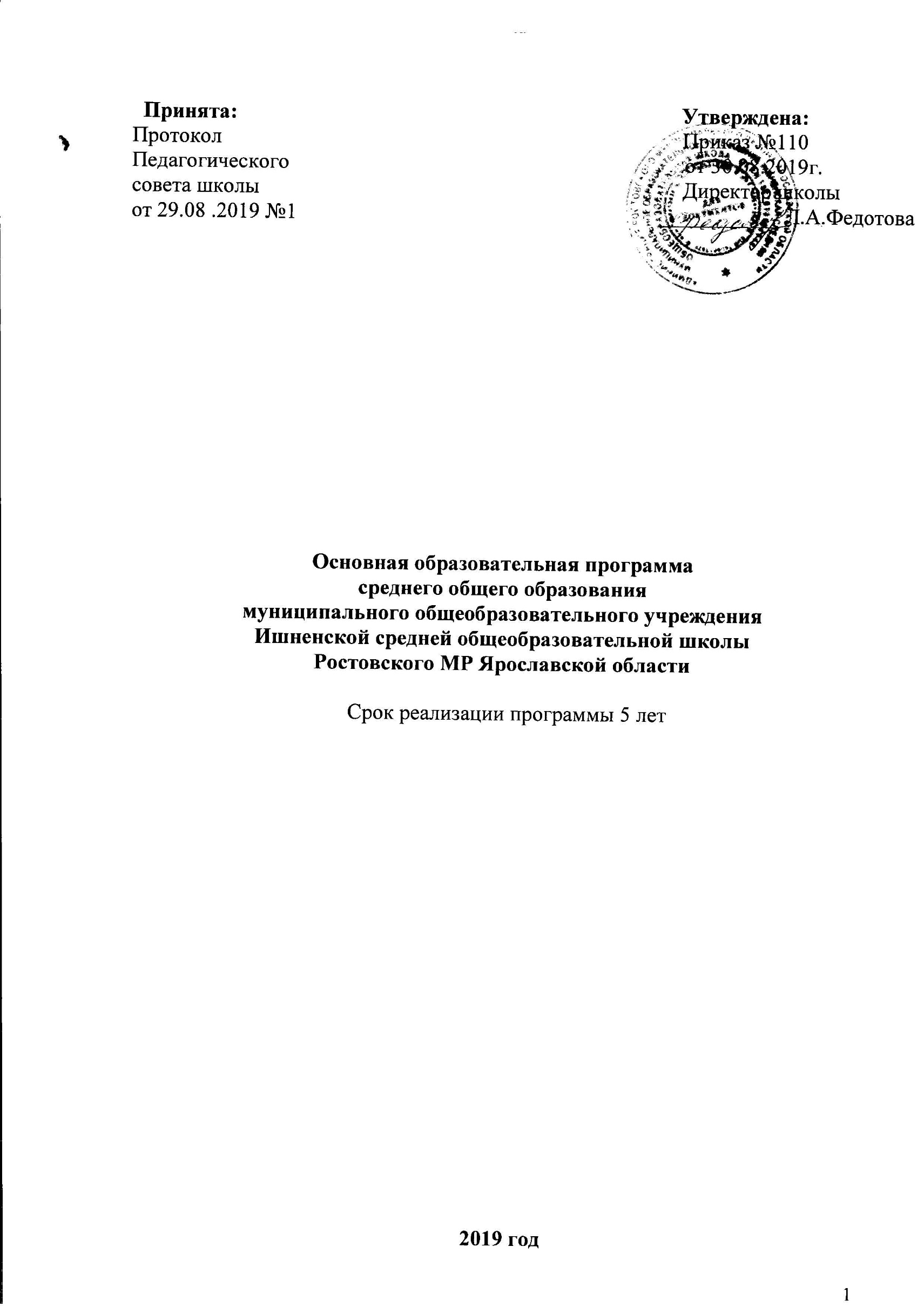 Содержание программы:ЦЕЛЕВОЙ РАЗДЕЛ ОСНОВНОЙ ОБРАЗОВАТЕЛЬНОЙ ПРОГРАММЫ СРЕДНЕГООБЩЕГО ОБРАЗОВАНИЯПояснительная запискаОбщая характеристика основной образовательной программыОсновная образовательная программа среднего общего образования МОУ Ишненской СОШ разработана в соответствии с требованиями федерального государственного образовательного стандарта среднего общего образования; определяет цель, задачи, планируемые результаты, содержание и организацию образовательной деятельности на уровне среднего общего образования.Основой для разработки образовательной программы являются следующие нормативные документы:Конституция Российской Федерации;Конвенция «О правах ребёнка» и другими международными актами в области защиты прав ребёнка.Федеральный закон Российской Федерации от 29 декабря 2012 г. N 273-ФЗ "Об образовании в Российской Федерации";Федеральный государственный образовательный стандарт среднего общего образования, утвержденный приказом Министерства образования и науки РФ от 17.05.2012 № 413 (в редакции приказов Министерства образования и науки РФ от 29 декабря 2014 года №1645, от 31 декабря 2015 года № 1578, от 29.06.2017 года №613)Санитарно-эпидемиологические правила "Гигиенические требования к условиям обучения в общеобразовательных учреждениях. СанПиН 2.4.2.2821-10", утвержденные постановлением Главного государственного санитарного врача Российской Федерации 29 декабря 2010 года N 189;Приказ Минобрнауки России от 30.03.2016 №336 «Об утверждении перечня средств обучения и воспитания, необходимых для реализации образовательных программ начального общего, основного общего и среднего общего образования, соответствующих современным условиям обучения, необходимого при оснащении общеобразовательных организаций в целях реализации мероприятий по содействию созданию в субъектах Российской Федерации новых мест в общеобразовательных организациях, критериев его формирования и требований к функциональному оснащению, а также норматива стоимости оснащения одного места обучающегося указанными средствами обучения и воспитания» (Зарегистрировано в Минюсте России 07.04.2016 №41705);Примерная программа среднего общего образования (2016 г.)Устав муниципального общеобразовательного учрежденияОсновная образовательная программа среднего общего образования МОУ Ишненской СОШ – это нормативный документ, конкретизирующий положения федерального государственного образовательного стандарта среднего общего образования с учетом специфики ОУ, определяемой приоритетными направлениями образовательной политики школы, ее возможностями, социальным заказом.Основная образовательная программа сформирована с учетом потребностей и запросов учащихся и их родителей (законных представителей) при получении среднего общего образования.(Приложение 1).Государство ставит перед школой задачи:формировать инициативную, творчески мыслящую, умеющую находить нестандартные решения личностьподготовить поколение нравственно и духовно зрелых, самостоятельных граждан, живущих и работающих в свободной демократической стране.Родители (законные представители) наших учащихся хотят, чтобы школа обеспечивала:высокий уровень качества образовательных услуг;подготовку к жизненному и профессиональному самоопределению, формирование активной жизненной позиции;сохранение здоровья и формирование у учащихся заинтересованного отношения к собственному здоровью;развитость правосознания, умение делать осознанный ответственный личностный выбор.Учащиеся хотят, чтобы в школе:уважали их личность;получить качественное образование.можно было интересно учиться;развивалось школьное самоуправление.Программа содержит три раздела: целевой, содержательный и организационный.Основная образовательная программа содержит обязательную часть и часть, формируемую участниками образовательных отношений. Обязательная часть в полном объеме выполняеттребования ФГОС СОО и составляет 60 %, а часть, формируемая участниками образовательных отношений, – 40 % от общего объема образовательной программы среднего общего образования.В целях обеспечения индивидуальных потребностей учащихся в основной образовательной программе предусматриваются учебные предметы, курсы, обеспечивающие различные интересы учащихся; внеурочная деятельность.В целях обеспечения образовательного запроса учащихся организация образовательной деятельности основывается на дифференциации содержания образования, что предполагает изучение учебных предметов всех предметных областей основной образовательной программы среднего общего образования на базовом или углубленном уровне (профильное обучение).Цели и задачи реализации основной образовательной программы среднего общего образования.Целями реализации основной образовательной программы среднего общего образования является создание условий, обеспечивающих:становление и развитие личности учащегося в ее самобытности и уникальности, осознание старшеклассником собственной индивидуальности, появление жизненных планов, готовности к самоопределению;достижение выпускниками планируемых результатов: компетенций и компетентностей, определяемых личностными, семейными, общественными, государственными потребностями, возможностями учащегося старшего школьного возраста, его индивидуальной образовательной траекторией развития и состоянием здоровья.Достижение поставленных целей предусматривает решение следующих основных задач:формирование российской гражданской идентичности;обеспечение реализации бесплатного образования на уровне среднего общего образования в объеме основной образовательной программы, предусматривающей изучение обязательных учебных предметов, входящих в учебный план (учебных предметов по выбору из обязательных предметных областей, дополнительных учебных предметов, курсов по выбору и общих для включения во все учебные планы учебных предметов, в том числе на углубленном уровне), а также внеурочную деятельность;обеспечение соответствия Образовательной программы старшего общего образования требованиям Федерального государственного стандарта;обеспечение преемственности начального общего, основного общего, среднего общего образования;обеспечение доступности получения качественного старшего общего образования, достижение планируемых результатов освоения основной образовательной программы старшего общего образования всеми обучающимися;установление требований к воспитанию и социализации обучающихся как части образовательной программы и соответствующему усилению воспитательного потенциала школы, обеспечению индивидуализированного психолого-педагогического сопровождения каждого обучающегося, формированию образовательного базиса, основанного не только на знаниях, но и на соответствующем культурном уровне развития личности, созданию необходимых условий для её самореализации;обеспечение эффективного сочетания урочных и внеурочных форм организации образовательного процесса, взаимодействия всех его участников;- организация интеллектуальных и творческих соревнований, научно-технического творчества, проектной и учебно-исследовательской деятельности;участие обучающихся, их родителей (законных представителей), педагогических работников и общественности в проектировании и развитии внутришкольной социальной среды, школьного уклада;социальное и учебно-исследовательское проектирование, профессиональная ориентация обучающихся при поддержке педагогов, психологов, социальных педагогов, сотрудничестве с учреждениями профессионального образования, центрами профессиональной работы;сохранение и укрепление физического, психологического и социального здоровья обучающихся, обеспечение их безопасности;- развивать государственно-общественное управление в образовательном учреждении.В основе реализации образовательной программы среднего общего образования лежит системно- деятельностный подход, который предполагает:воспитание и развитие качеств личности, отвечающих требованиям информационного общества, инновационной экономики, задачам построения российского гражданского общества на основе принципов толерантности, диалога культур и уважения его многонационального, поликультурного и поликонфессионального состава;формирование соответствующей целям общего образования социальной среды развития обучающихся в системе образования, переход к стратегии социального проектирования иконструирования на основе разработки содержания и технологий образования, определяющих пути и способы достижения желаемого уровня (результата) личностного и познавательного развития обучающихся;ориентацию на достижение цели и основного результата образования — развитие на основе освоения универсальных учебных действий, познания и освоения мира личности обучающегося, его активной учебно-познавательной деятельности, формирование его готовности к саморазвитию и непрерывному образованию;признание решающей роли содержания образования, способов организации образовательной деятельности и учебного сотрудничества в достижении целей личностного и социального развития обучающихся;учёт индивидуальных возрастных, психологических и физиологических особенностей обучающихся, роли, значения видов деятельности и форм общения при построении образовательного процесса и определении образовательно-воспитательных целей и путей их достижения;разнообразие индивидуальных образовательных траекторий и индивидуального развития каждого обучающегося, в том числе одарённых детей, детей-инвалидов и детей с ограниченными возможностями здоровья.Принципы и подходы к формированию основной образовательной программы среднего общего образованияВ основе реализации программы заложены:системно-деятельностный подход, предполагающий:- формирование готовности учащихся к саморазвитию и непрерывному образованию;- проектирование и конструирование развивающей образовательной среды школы;- активную учебно-познавательную деятельность учащихся;- построение образовательной деятельности с учетом индивидуальных, возрастных, психологических, физиологических особенностей и здоровья детей.личностно-ориентированный подход, предполагающийосуществление образовательной деятельности с ориентацией на личность ученика, на создание соответствующих условий для саморазвития его творческого потенциала;событийный подход, предполагающийорганизацию образовательной деятельности на основе ситуационно-событийной модели развития учащегося, являющейся основанием для реализации индивидуальных потребностей учащегося в событийной общности.Программа является основой для:разработки рабочих программ учебных предметов, курсов, учебной литературы, контрольно- измерительных материалов;организации образовательного процесса в МОУ Ишненской СОШ;проведения государственной итоговой и промежуточной аттестации обучающихся;-   построения системы внутреннего мониторинга качества образования в образовательном учреждении;аттестации педагогических работников;-   организации профессиональной переподготовки и повышения квалификации педагогических кадров школы.Приоритетные направления организации образовательной деятельности:- совершенствование образовательного процесса направленное на достижение нового качества и результатов образовательной деятельности;- реализация	Федеральных	государственных	образовательных	стандартов;активизация деятельности школьного самоуправления.Принципы, лежащие в основе проектирования программы:Принцип интеграции образования.Предполагает интеграцию различных видов деятельности, что даёт возможность согласовать содержание образования по различным предметам, урочной и внеурочной деятельности, развивать универсальные учебные действия.Принцип природосообразности.Позволяет создать оптимальные условия для реализации потенциальных возможностей каждого учащегося.Основная образовательная программа формируется с учетом психолого-педагогических новообразований развития обучающихся 15–18 лет, для которых характерно:формирование у учащихся системы значимых социальных и межличностных отношений, ценностно-смысловых установок, отражающих личностные и гражданские позиции в деятельности, ценностных ориентаций, мировоззрения как системы обобщённых представлений о мире в целом, об окружающей действительности, других людях и самом себе, готовности руководствоваться ими в деятельности;становление ведущего вида деятельности старшего школьника, предполагающего переход от учебных действий, связанных с овладением учебной деятельностью в единстве мотивационно- смыслового и операционно-технического компонентов, к учебно-профессиональной деятельности, реализующей профессиональные и личностные устремления обучающегося.Первостепенное место у учащихся на уровне среднего общего образования занимают мотивы, связанные с самоопределением и подготовкой к самостоятельной жизни, с дальнейшим образованием и самообразованием. Эти мотивы приобретают личностный смысл и становятся действенными.освоение учащимися видов деятельности по получению нового знания в рамках учебного предмета, его преобразованию и применению в учебных, учебно-проектных и социально- проектных ситуациях, появление интереса к теоретическим проблемам, к способам познания и учения, к самостоятельному поиску учебно-теоретических проблем; появление способности к построению индивидуальной образовательной траектории;формирование у учащегося научного типа мышления, что предполагает овладение научной терминологией, ключевыми понятиями, методами и приемами;самостоятельное приобретение идентичности; повышение требовательности к самому себе; углубление самооценки; больший реализм в формировании целей и стремлений к тем или иным ролям.Принцип дифференциации.Предполагает учет не только уровня и темпов развития учащегося, но и его индивидуальных потребностей, в том числе и в предпочитаемом виде деятельности. Дифференциация дает возможность целенаправленно осуществлять индивидуальный подход в развитии личности учащегося. Принцип личностной значимости.Предполагает присвоение личностного смысла учения, как части жизненного опыта учащегося. Позволяет определить индивидуальные, специфические для каждого ученика способы образования, развития его интересов, возможностей самопознания и самовоспитания. Принцип также содержит в себе идею, что потребность в учении является движущей силой развития ученика.Принцип непрерывности образования.Предполагает непрерывность образования в школе и дома, на уроке и вне урока. Принцип включает с одной стороны преемственность уровней образования, а с другой – обеспечение преемственности познавательного опыта учащегося, получаемого в школе и за ее пределами. Принцип предполагает преемственность общих подходов к организации образовательной деятельности на различных уровнях.Принцип демократизации.Обеспечивает формирование и развитие демократической культуры всех участников образовательных отношений на основе сотрудничества, сотворчества, личной ответственности в том числе через развитие органов государственно-общественного управления образовательной организацией.            Общие подходы к организации внеурочной деятельности.Система внеурочной деятельности включает в себя:жизнь ученических сообществ (в то числе ученических классов, разновозрастных объединений по интересам, клубов; юношеских общественных объединений);курсы внеурочной деятельности по выбору учащихся;организационное обеспечение внеурочной деятельности;обеспечение благополучия учащихся в пространстве МОУ Ишненская СОШ;систему воспитательных мероприятий.Организация внеурочной деятельности предусматривает возможность использования каникулярного времени, гибкость в распределении нагрузки при подготовке воспитательных мероприятий и общих коллективных дел.Вариативность в распределении часов на отдельные элементы внеурочной деятельности определяется с учетом особенностей МОУ Ишненская СОШ.Планируемые	результаты	освоения	обучающимися	основной	образовательной программы среднего общего образованияОбщие положенияПланируемые результаты освоения основной образовательной программы среднего общего образования представляют собой систему ведущих целевых установок и ожидаемых результатов освоения всех компонентов, составляющих содержательную основу основной образовательной программы.Они обеспечивают связь между требованиями ФГОС СОО, образовательной деятельностью и системой оценки результатов освоения основной образовательной программы, выступая содержательной и критериальной основой для разработки рабочих программ учебных предметов, курсов, программы воспитания и социализации, с одной стороны, и системы оценки результатов – с другой.Структура планируемых результатовПланируемые результаты опираются на ведущие целевые установки, отражающие основной, сущностный вклад каждой изучаемой программы в развитие личности учащихся, их способностей.В структуре планируемых результатов выделяется следующие группы:личностные результаты, включающие:готовность и способность учащихся к саморазвитию и личностному самоопределению;сформированность мотивации старшеклассников к обучению и целенаправленной познавательной деятельности, систему значимых социальных и межличностных отношений, ценностно-смысловых установок, отражающих личностные и гражданские позиции в деятельности, правосознание, экологическую культуру, способность ставить цели и строить жизненные планы, способность к осознанию российской гражданской идентичности в поликультурном социуме;метапредметные результаты, включающие освоенные учащимися межпредметные понятия и универсальные учебные действия (регулятивные, познавательные, коммуникативные), способность их использования в познавательной и социальной практике, самостоятельность в планировании и осуществлении учебной деятельности и организации учебного сотрудничества с педагогами и сверстниками, способность к построению индивидуальной образовательной траектории, владение навыками учебно-исследовательской, проектной и социальной деятельности.Предметные результаты, включающие освоенные учащимися в ходе изучения учебного предмета умения, специфические для данной предметной области, виды деятельности по получению нового знания в рамках учебного предмета, его преобразованию и применению в учебных, учебно-проектных и социально-проектных ситуациях, формирование научного типа мышления, владение научной терминологией, ключевыми понятиями, методами и приемами.Система планируемых результатов строится на основе:преемственности результатов основного и среднего общего образования (Приложение 2);учёта требований Стандарта к предметным результатам, специфики изучаемых предметов;учёта профиля обучения.Планируемые личностные результаты освоения ООП.Личностные результаты в сфере отношений учащихся к себе, к своему здоровью, к познанию себя:учащийся ориентируется на достижение личного счастья, реализацию позитивных жизненных перспектив, инициативен, креативен, готов и способен к личностному самоопределению, способен ставить цели и строить жизненные планы;готов и способен обеспечить себе и своим близким достойную жизнь в процессе самостоятельной, творческой и ответственной деятельности;готов и способен к отстаиванию личного достоинства, собственного мнения, готов и способен вырабатывать собственную позицию по отношению к общественно-политическим событиям прошлого и настоящего, на основе осознания и осмысления истории, духовных ценностей идостижений нашей страны;готов и способен к саморазвитию и самовоспитанию в соответствии с общечеловеческими ценностями и идеалами гражданского общества, испытывает потребность в физическом самосовершенствовании, занятиях спортивно-оздоровительной деятельностью;принимает и реализует ценности здорового и безопасного образа жизни, бережно, ответственно и компетентно относится к собственному физическому и психологическому здоровью;проявляет неприятие вредных привычек: курения, употребления алкоголя, наркотиков.Личностные результаты в сфере отношений учащихся к России как к Родине: российская идентичность, способность к осознанию российской идентичности в поликультурном социуме; старшеклассник  испытывает чувство причастности к историко-культурной общности российского народа и судьбе России, проявляет патриотизм, готовность к служению Отечеству, его защите;уважает свой народ, испытывает чувство ответственности перед Родиной, гордости за свою Родину, Ярославский край, Ростовскую землю, прошлое и настоящее многонационального народа России, уважительно относится к государственным символам (гербу, флагу, гимну);уважительно относится к русскому языку как государственному языку Российской  Федерации, являющемуся основой российской идентичности и главным фактором национального самоопределения;уважительно относится к культуре, языкам, традициям и обычаям народов, проживающим в Российской Федерации.Личностные результаты в сфере отношений учащихся к закону, государству и к гражданскому обществу:занимает гражданскую позицию активного и ответственного члена российского общества, осознающего свои конституционные права и обязанности, уважающего закон и правопорядок, осознанно принимающего традиционные национальные и общечеловеческие гуманистические и демократические ценности, готового к участию в общественной жизни;признаёт не отчуждаемость основных прав и свобод человека, которые принадлежат каждому от рождения, готов к осуществлению собственных прав и свобод, без нарушения прав и свобод других лиц, готов отстаивать собственные права и свободы человека и гражданина согласно общепризнанным принципам и нормам международного права и в соответствии с Конституцией Российской Федерации, обладает правовой и политической грамотностью;имеет мировоззрение, соответствующее современному уровню развития науки и общественной практики, основанное на диалоге культур, а также различных формах общественного сознания, осознание своего места в поликультурном мире;принимает ценности демократии и социальной солидарности, готов к договорному регулированию отношений в группе или социальной организации;готов к конструктивному участию в принятии решений, затрагивающих его права и интересы, в том числе в различных формах общественной самоорганизации, самоуправления, общественно значимой деятельности;проявляет приверженность идеям интернационализма, дружбы, равенства, взаимопомощи народов; уважительного отношения к национальному достоинству людей, их чувствам, религиозным убеждениям;готов противостоять идеологии экстремизма, национализма, ксенофобии; коррупции; дискриминации по социальным, религиозным, расовым, национальным признакам и другим негативным социальным явлениям.Личностные результаты в сфере отношений учащихся с окружающими людьми:проявляет нравственное сознание и поведение на основе усвоения общечеловеческих ценностей, толерантного сознания и поведения в поликультурном мире, готов и способен вести диалог с другими людьми, достигать в нем взаимопонимания, находить общие цели и сотрудничать для их достижения;принимает гуманистические ценности, осознанно, уважительно и доброжелательно относится к другому человеку, его мнению, мировоззрению;способен к сопереживанию и формированию позитивного отношения к людям, а также к лицам с ограниченными возможностями здоровья и инвалидам; бережно, ответственно и компетентно относится к физическому и психологическому здоровью других людей, оказывает первую помощь;проявляет выраженную в поведении нравственную позицию, в том числе способность к сознательному выбору добра, нравственного сознания и поведения на основе усвоения общечеловеческих ценностей и нравственных чувств (чести, долга, справедливости, милосердия и дружелюбия);сотрудничает со сверстниками, детьми младшего возраста, взрослыми в образовательной, общественно полезной, учебно-исследовательской, проектной и других видах деятельности.Личностные результаты в сфере отношений учащихся к окружающему миру, живой природе, художественной культуре:-      имеет мировоззрение, соответствующее современному уровню развития науки, понимает значимость науки, готов к научно-техническому творчеству, владеет достоверной информацией опередовых достижениях и открытиях мировой и отечественной науки, проявляет заинтересованность в научных знаниях об устройстве мира и общества;готов и способен к образованию, самообразованию, на протяжении всей жизни; сознательно относится к непрерывному образованию как условию успешной профессиональной и общественной деятельности;владеет экологической культурой, бережно относится к родной земле, природным богатствам России и мира; понимает роль влияния социально-экономических процессов на состояние природной и социальной среды, ответственен за состояние природных ресурсов; владеет навыками разумного природопользования, нетерпимо относится к действиям, приносящим вред экологии; имеет опыт эколого-направленной деятельности;проявляет эстетическое отношения к миру, готов к эстетическому обустройству собственного быта.Личностные результаты в сфере отношений учащихся к семье и родителям, в том числе подготовка к семейной жизни:ответственно относится к созданию семьи на основе осознанного принятия ценностей семейной жизни;имеет положительный образ семьи, отцовства и материнства, осознанно принимает традиционные семейные ценности.Личностные результаты в сфере отношения учащихся к труду, в сфере социально- экономических отношений:уважительно относится ко всем формам собственности, готов к защите своей собственности,осознанно выбирает будущую профессию как путь и способ реализации собственных жизненных планов;готов к трудовой профессиональной деятельности как к возможности участия в решении личных, общественных, государственных, общенациональных проблем;испытывает потребность трудиться, уважительно относится к труду и людям труда, трудовым достижениям, добросовестно, ответственно и творчески относится к разным видам трудовой деятельности;готов к самообслуживанию, включая обучение и выполнение домашних обязанностей.Личностные результаты в сфере физического, психологического, социального и академического благополучия учащихся:проявляет физическое, эмоционально-психологическое, социальное благополучие в жизни школы, ощущает безопасность и психологический комфорт, информационную безопасность.Планируемые метапредметные результаты освоения ООПМетапредметные результаты освоения основной образовательной программы представлены тремя группами универсальных учебных действий (УУД).Регулятивные универсальные учебные действия.Выпускник научится:самостоятельно определять цели, задавать параметры и критерии, по которым можно определить, что цель достигнута;оценивать	возможные	последствия	достижения	поставленной	цели	в	деятельности, собственной жизни и жизни окружающих людей, основываясь на соображениях этики и морали;ставить и формулировать собственные задачи в образовательной деятельности и жизненных ситуациях;оценивать ресурсы, в том числе время и другие нематериальные ресурсы, необходимые для достижения поставленной цели;выбирать путь достижения цели, планировать решение поставленных задач, оптимизируя материальные и нематериальные затраты;организовывать эффективный поиск ресурсов, необходимых для достижения поставленной цели;сопоставлять полученный результат деятельности с поставленной заранее целью.Познавательные универсальные учебные действия.Выпускник научится:искать и находить обобщенные способы решения задач, в том числе, осуществлять развернутый информационный поиск и ставить на его основе новые (учебные и познавательные) задачи;критически оценивать и интерпретировать информацию с разных позиций, распознавать и фиксировать противоречия в информационных источниках;использовать различные модельно-схематические средства для представления существенных связей и отношений, а также противоречий, выявленных в информационных источниках;находить и приводить критические аргументы в отношении действий и суждений другого; спокойно и разумно относиться к критическим замечаниям в отношении собственного суждения, рассматривать их как ресурс собственного развития;выходить за рамки учебного предмета и осуществлять целенаправленный поиск возможностей для широкого переноса средств и способов действия;выстраивать индивидуальную образовательную траекторию, учитывая ограничения со стороны других участников и ресурсные ограничения;менять и удерживать разные позиции в познавательной деятельности.Коммуникативные универсальные учебные действия.Выпускник научится:осуществлять деловую коммуникацию как со сверстниками, так и со взрослыми (как внутри образовательной организации, так и за ее пределами), подбирать партнеров для деловой коммуникации исходя из соображений результативности взаимодействия, а не личных симпатий;при осуществлении групповой работы быть как руководителем, так и членом команды в разных ролях (генератор идей, критик, исполнитель, выступающий, эксперт и т.д.);координировать и выполнять работу в условиях реального, виртуального и комбинированного взаимодействия;развернуто, логично и точно излагать свою точку зрения с использованием адекватных  (устных и письменных) языковых средств;распознавать конфликтогенные ситуации и предотвращать конфликты до их активной фазы, выстраивать деловую и образовательную коммуникацию, избегая личностных оценочных суждений.Планируемые предметные результаты освоения ООППредметные результаты освоения Образовательной программы устанавливаются на базовом и профильном уровнях, ориентированных на приоритетное решение соответствующих комплексов задач.Предметные результаты на базовом уровне ориентированы на освоение обучающимися систематических знаний и способов действий, присущих данному учебному предмету, и решение задач освоения основ базовых наук, поддержки избранного обучающимися направления образования, обеспечения академической мобильности.Предметные результаты на профильном уровне ориентированы на более глубокое, чем это предусматривается базовым уровнем, освоение обучающимися систематических знаний и способов действий, присущих данному учебному предмету, и решение задач освоения основ базовых наук, подготовки к последующему профессиональному образованию или профессиональной деятельности.Предметные результаты освоения Образовательной программы с учѐтом общих требований Стандарта и специфики изучаемых предметов, входящих в состав предметных областей, должны обеспечивать возможность успешного профессионального обучения или профессиональной деятельности.В соответствии с деятельностной парадигмой образования система планируемых результатов строится на основе уровневого подхода: выделения ожидаемого уровня актуального развития большинства обучающихся и ближайшей перспективы их развития. Такой подход позволяет определять динамическую картину развития обучающихся, поощрять продвижения обучающихся, выстраивать индивидуальные траектории движения с учѐтом зоны ближайшего развития ребѐнка.Принципиальным отличием результатов базового уровня от результатов углубленного уровня является их целевая направленность.Результаты базового уровня ориентированы на общую функциональную грамотность, получение компетентностей для повседневной жизни и общего развития. Эта группа результатов предполагает:понимание предмета, ключевых вопросов и основных составляющих элементов изучаемой предметной области, обеспечивающееся посредством моделирования и постановки проблемных вопросов культуры, характерных для данной предметной области;умение решать основные практические задачи, характерные для использования методов и инструментария данной предметной области;осознание рамок изучаемой предметной области, ограниченности методов и инструментов, типичных связей с некоторыми другими областями знания.Результаты углубленного уровня ориентированы на получение компетентностей для последующей профессиональной деятельности как в рамках данной предметной области, так и в смежных с ней областях. Эта группа результатов предполагает:овладение ключевыми понятиями и закономерностями, на которых строится данная предметная область, распознавание соответствующих им признаков и взаимосвязей, способность демонстрировать различные подходы к изучению явлений, характерных для изучаемой предметной области;умение решать, как некоторые практические, так и основные теоретические задачи, характерные для использования методов и инструментария данной предметной области;наличие представлений о данной предметной области как целостной теории (совокупности теорий), об основных связях с иными смежными областями знаний.Рабочие программы учебных предметов построены таким образом, что предметные результаты базового уровня, относящиеся к разделу «Выпускник получит возможность научиться», соответствуют предметным результатам раздела «Выпускник научится» на углубленном уровне. Предметные результаты раздела «Выпускник получит возможность научиться» не выносятся на итоговую аттестацию, но при этом возможность их достижения должна быть предоставлена каждому ученику.Планируемый уровень достижения предметных результатов с учѐтом реализуемых профилей обучения в МОУ Ишненской  СОШ представлен в (Приложении 3).Планируемые результаты:Индивидуальный проект представляет собой особую форму организации деятельности учащихся (учебное исследование или учебный проект) и выполняется обучающимся самостоятельно под руководством учителя (тьютора) по выбранной теме в рамках одного или нескольких изучаемых учебных предметов, курсов в любой избранной области деятельности (познавательной, практической, учебно-исследовательской, социальной, художественно-творческой, иной). Индивидуальный проект выполняется обучающимся в течение одного или двух лет в рамках учебного времени, специально отведенного учебным планом, и должен быть представлен в виде завершенного учебного исследования или разработанного проекта: информационного, творческого,  социального, прикладного, инновационного, конструкторского, инженерного.Результаты выполнения индивидуального проекта должны отражать:- сформированность навыков коммуникативной, учебно-исследовательской деятельности, критического мышления;- способность к инновационной, аналитической, творческой, интеллектуальной деятельности;сформированность навыков проектной деятельности, а также самостоятельного применения приобретенных знаний и способов действий при решении различных задач, используя знания одного или нескольких учебных предметов или предметных областей;способность постановки цели и формулирования гипотезы исследования, планирования работы, отбора и интерпретации необходимой информации, структурирования аргументации результатов исследования на основе собранных данных, презентации результатов.Система оценки достижения планируемых результатов освоения основной образовательной программы среднего общего образования.Система оценки достижения планируемых результатов освоения основной образовательной программы среднего общего образования (далее – система оценки) является частью системы оценки и управления качеством образования в образовательной организации и служит одним из оснований для разработки локального нормативного акта образовательной организации о формах, периодичности и порядке текущего контроля успеваемости и промежуточной аттестации.Общие положенияОсновным объектом системы оценки, ее содержательной и критериальной базой выступают требования ФГОС СОО, которые конкретизированы в итоговых планируемых результатах освоения учащимися основной образовательной программы среднего общего образования. Итоговые планируемые результаты детализируются в рабочих программах в виде промежуточных планируемых результатов.Система оценки направлена на закрепление основных направлений и целей оценочной деятельности, ориентированной на управление качеством образования, описание объекта и содержания оценки, критериев, процедуры и состава инструментария оценивания, форм представления результатов, условий и границ применения системы оценки.Система оценки призвана обеспечить комплексный подход к оценке результатов освоения основной образовательной программы, позволяющий вести оценку предметных, метапредметных и личностных результатов; оценку динамики индивидуальных достижений обучающихся в процессе освоения основной общеобразовательной программы.Система оценки предусматривает использование разнообразных методов и форм, взаимно дополняющих друг друга (таких как стандартизированные письменные и устные работы, проекты, конкурсы, практические работы, творческие работы, самоанализ и самооценка, наблюдения) и позволяет использовать результаты итоговой оценки выпускников, характеризующие уровень достижения планируемых результатов освоения основной образовательной программы среднего (полного) общего образования, при оценке деятельности образовательного учреждения, педагогических работников.В соответствии с ФГОС СОО основным объектом системы оценки результатов образования, её содержательной и критериальной базой выступают требования Стандарта, которые конкретизируются в планируемых результатах освоения обучающимися основной образовательной программы среднего (полного) общего образования и составляют содержание блоков «Выпускник научится» всех изучаемых программ.При оценке результатов деятельности образовательных организаций и работников образования основным объектом оценки, её содержательной и критериальной базой выступают планируемые результаты освоения основной образовательной программы среднего общего образования, составляющие содержание блоков «Выпускник научится» и «Выпускник получит возможность научиться» всех изучаемых программ. Основными процедурами этой оценки служат аккредитация образовательных учреждений, аттестация педагогических кадров, а также мониторинговые исследования разного уровня.Объектом оценки образовательной деятельности обучающихся в средней школе являются ожидаемые результаты, которые связаны с целями данной программы и составляют три группы взаимосвязанных результатов:личностныеметапредметныепредметные.ЛИЧНОСТНЫЕ РЕЗУЛЬТАТЫОбъектом оценки личностных результатов служит:развитие личности, ее способностей;самореализация обучающихся через организацию урочной и внеурочной деятельности;сформированность основ российской гражданской идентичности;сформированность уважительного отношения к иному мнению, истории и культуре других народов;развитие самостоятельности и личной ответственности за свои поступки;сформированность	этических	чувств	–	доброжелательности,	эмоционально-нравственной отзывчивости, понимания и сопереживания чувствам других людей, стыда, вины, совести;развитие навыков сотрудничества со взрослыми и сверстниками в разных ситуациях, умения не создавать конфликтов и находить выход из спорных ситуаций;сформированность установки на безопасный, здоровый образ жизни;сформированность целостного научного мировоззрения, соответствующего современному уровню развития науки и общественной практики;сформированность социальных норм, правил поведения, ролей и форм социальной жизни в группах и сообщества;развитие морального сознания и компетентности в решении моральных проблем;формирование основ экологической культуры соответствующей современному уровню экологического мышления;участие обучающихся в преобразовании социальной среды микрорайона школы;развитие опыта социальной и творческой деятельности;участие в создании образовательной среды и школьного уклада;осознание значения семьи в жизни человека и общества.Личностные результаты выпускников на ступени среднего (полного) общего образования не подлежат итоговой оценке.МЕТАПРЕДМЕТНЫЕ РЕЗУЛЬТАТЫОбъектом оценки метапредметных результатов служит сформированность у обучающегося указанных выше регулятивных, коммуникативных и познавательных УУД, т. е. таких умственных действий обучающихся, которые направлены на анализ своей познавательной деятельности и управление ею. К ним относятся:освоение способов решения проблем творческого и поискового характера;умение самостоятельно определять цели своего обучения, ставить и формулировать задачи в учебе и познавательной деятельности;умение самостоятельно планировать пути достижения целей, понимать причины успеха/неуспеха учебной деятельности и способности конструктивно действовать даже в ситуациях неуспеха;владение основами самоконтроля, самооценки;умение создавать, применять и преобразовывать знаково-символические средства представления информации для создания моделей изучаемых объектов и процессов, схем решения учебных и практических задач;формирование и развитие компетентности в области использования ИКТ;умение организовывать учебное сотрудничество, использовать различные способы поиска, сбора, обработки, анализа, организации, передачи и интерпретации информации в соответствии с коммуникативными и познавательными задачами и технологиями учебного предмета;умение определять понятия, создавать обобщения, устанавливать аналогии, классифицировать;участвовать вместе с учителями и родителями в проектировании основной образовательной программы, в создании условий для ее реализации;самостоятельное проектирование образовательной деятельности.Оценка метапредметных результатов может проводиться в ходе различных процедур:итоговые контрольные работы по предметам;комплексные работы на межпредметной основе;оценочные листы и листы наблюдений учителя в «Портфолио достижений» обучающегося,проект,исследовательская работа,творческая работа.ПРЕДМЕТНЫЕ РЕЗУЛЬТАТЫОценка предметных результатов представляет собой оценку достижения обучающимся планируемых результатов по отдельным предметам.Достижение этих результатов обеспечивается за счёт основных компонентов образовательного процесса — учебных предметов, представленных в обязательной части учебного плана.Предметные результаты:Система предметных знанийСистема предметных действий.Система предметных знаний — важнейшая составляющая предметных результатов. В ней можно выделить следующие моменты:опорные знания (знания, усвоение которых принципиально необходимо для текущего и последующего успешного обучения);знания, дополняющие, расширяющие или углубляющие опорную систему знаний.В основе многих предметных действий лежат УУД, прежде всего познавательные:использование знаково-символических средств;моделирование;сравнение, группировка и классификация объектов;действия анализа, синтеза и обобщения;установление связей (в том числе причинно-следственных) и аналогий;поиск, преобразование, представление и интерпретация информации;развитие научного мышления;разработка и реализация учебных проектов;активное использование возможностей ИКТ.Формирование одних и тех же действий на материале разных предметов способствует сначала правильному их выполнению в рамках заданного предметом круга задач, а затем и осознанному и произвольному их выполнению в новой ситуации. Это проявляется в способности обучающихся решать разнообразные по содержанию учебно-познавательные и учебно-практические задачи.Объектом оценки предметных результатов служит способность обучающихся решать учебно- познавательные и учебно-практические задачи с использованием средств, соответствующих содержанию учебных предметов, в том числе на основе метапредметных действий.Диагностика образовательных результатов учащихся отличается вариативностью и многоаспектностью. Качество образования анализируется и оценивается педагогическим коллективом с педагогических, психологических, концептуальных и социальных позиций.Уровень образованности учащихся 10-11 классов определяется:достижениями в предметных областях при овладении знаниями и умениями по учебным предметам;развитием	личностных	качеств	в	процессе	познания	(эмоциональной,	эстетической, интеллектуальной, нравственно-волевой сферы);готовностью к решению социально-значимых задач на основе развития процессов самопознания и соблюдения нравственных норм;по результатам олимпиад и конкурсов;по уровню сформированности исследовательской культуры (результаты работы над проектами, реферативным исследованием).Формы аттестации достижений учащихся 10-11 классов:текущая успеваемость по предметам;портфолио личностных достижений (анализ внеучебной активности учащихся);Оценка качества предметных результатов учащихся 10-11 классов проводится в форме:текущей промежуточной аттестации (согласно тематическому планированию по учебным предметам);срезовых контрольных работ, выявляющих степень усвоения учебного материала по одной теме или всему курсу;диагностических контрольных работ;тестов, помогающих изучить различные аспекты учебной деятельности;зачетов;творческих работ;докладов учащихся;реферативных работ;-защиты проектов.Уровень учебных достижений учащихся 10-11 классов определяются:по результатам контроля знаний,по динамике успеваемости от полугодия к окончанию года,по результатам экзаменов.Формы итогового контроля в 10 классе:итоговый опрос (письменный или устный) по предметам учебного плана;контрольная работа, тестирование;зачет.Материалы итогового контроля учащихся разрабатываются учителями школы, обсуждаются на заседаниях методических объединений, согласовываются с администрацией.Достижение предметных и метапредметных результатов освоения основной образовательной программы среднего общего образования, необходимых для продолжения образования, профессиональной и социальной деятельности, является предметом итоговой оценки освоения обучающимися основной образовательной программы среднего общего образования.При итоговой оценке освоения обучающимися основной образовательной программы среднего общего образования должны учитываться сформированность умений выполнения учебно- исследовательской и проектной деятельности, способность к решению учебно-практических и учебно- познавательных задач по обязательным предметным областям.Итоговая оценка результатов освоения основной образовательной программы среднего общего образования включает две составляющие:-результаты промежуточной аттестации обучающихся, проводимой образовательным учреждением самостоятельно, отражающие динамику индивидуальных образовательных достижений обучающихся в соответствии с планируемыми результатами освоения основной образовательной программы среднего общего образования;-результаты государственной аттестации выпускников, характеризующие уровень достижения планируемых результатов освоения основной образовательной программы среднего общего образования;итоговая отметка в аттестат о среднем образовании по всем предметам выставляется как округлённое по законам математики до целого числа среднее арифметическое текущих отметок, полученных обучающимся за 10, 11 класс по данному предмету.Итоговая аттестация выпускников 11 класса проводится на основе Федерального закона от 29.12.2012 года № 273-ФЗ «Об образовании в Российской Федерации», иных нормативных актов, распоряжений Министерства образования и науки РФ.К результатам индивидуальных достижений обучающихся, не подлежащим итоговой оценке, относятся ценностные ориентации обучающегося и индивидуальные личностные характеристики. Обобщённая оценка этих и других личностных результатов освоения обучающимися основных образовательных программ осуществляться в ходе различных мониторинговых исследований: анкетирование, тестирование, результаты участия в олимпиадах, творческих конкурсах, участие в реализации проектов групповых и индивидуальных.Особенности оценки индивидуального итогового проектаИндивидуальный проект представляет собой учебный проект, выполняемый учащимся в рамках одного или нескольких учебных предметов с целью продемонстрировать свои достижения в самостоятельном освоении содержания и методов избранных областей знаний и/или видов деятельности и способность проектировать и осуществлять целесообразную и результативную деятельность (учебно-познавательную, конструкторскую, социальную, художественно-творческую, иную), что регламентируется в Положении  «Об итоговом индивидуальном проекте» (далее в Положении).В соответствии с целями подготовки проекта образовательным учреждением разрабатываются требования к итоговому проекту, которые, как минимум, должны включать следующие рубрики:основы проектной деятельности,направленность содержание проекта,предзащита проекта;защита проекта;критерии оценки проектной деятельности.Требования к организации проектной деятельности должны включать положения о том, что учащиеся сами выбирают как тему проекта, так и руководителя проекта; тема проекта должна быть утверждена (уровень утверждения определяет образовательное учреждение; план реализации проекта разрабатывается учащимся совместно с руководителем проекта). Образовательное учреждение может предъявить и иные требования к организации проектной деятельности.В разделе о требованиях к содержанию и направленности проекта обязательным является указание на то, что результат проектной деятельности должен иметь практическую направленность. В этом разделе описываются также а) возможные типы работ и формы их представления и б) состав материалов, которые должны быть подготовлены по завершению проекта для его защиты.Так, например, результатом (продуктом) проектной деятельности может быть любая из следующих работ:а) письменная работа (эссе, реферат, аналитические материалы, обзорные материалы, отчеты о проведенных исследованиях, стендовый доклад и др.);б) художественная творческая работа (в области литературы, музыки, изобразительного искусства, экранных искусств), представленная в виде прозаического или стихотворного произведения, инсценировки, художественной декламации, исполнения музыкального произведения, компьютерной анимации и др.;в) материальный объект, макет, иное конструкторское изделие;г) отчетные материалы по социальному проекту, которые могут включать как тексты, так и мультимедийные продукты.В состав материалов, которые должны быть подготовлены по завершению проекта для его защиты, в обязательном порядке включаются:выносимый на защиту продукт проектной деятельности, представленный в одной из описанных выше форм;подготовленный учащимся паспорт проекта (объемом не более 2 страниц);подготовленный учащимся текстовый документ по описанию проекта в формате Word (объёмом не менее 10 страниц, требования к оформлению указаны в Положении);краткий отзыв (рецензия) руководителя проекта, содержащий краткую характеристику работы учащегося в ходе выполнения проекта, в том числе: а) инициативности и самостоятельности, б) ответственности (включая динамику отношения к выполняемой работе), в) исполнительской дисциплины. При наличии в выполненной работе соответствующих оснований в отзыве может быть также отмечена новизна подхода и/или полученных решений, актуальность и практическая значимость полученных результатов.Общим требованием ко всем работам является необходимость соблюдения норм и правил цитирования, ссылок на различные источники.В разделе о требованиях к защите проекта указывается, что защита осуществляется в процессе специально организованной деятельности комиссии образовательного учреждения или на школьной конференции. Последняя форма является предпочтительнее, т.к. имеется возможность публично представить результаты работы над проектами и продемонстрировать уровень овладения учащимися отдельными элементами проектной деятельности.Результаты выполнения проекта оцениваются по итогам рассмотрения комиссией представленного продукта с паспортом, текстового документа-описания проекта (презентации для представления проекта по желанию учащегося) и рецензии руководителя.Итоговый индивидуальный проект целесообразно оценивать по следующим критериям:способность к самостоятельному приобретению знаний и решению проблем, проявляющиеся в умении поставить проблему и выбрать адекватные способы ее решения, включая поиск и обработку информации, формулировку выводов и/или обоснование и реализацию/апробацию принятого решения, обоснование и создание модели, прогноза, модели, макета, объекта, творческого решения и т.п. Данный критерий в целом включает оценку сформированности познавательных учебных действий.Сформированность предметных знаний и способов действий, проявляющаяся в умении раскрыть содержание работы, грамотно и обоснованно в соответствии с рассматриваемой проблемой/темой использовать имеющиеся знания и способы действий.Сформированность регулятивных действий, проявляющаяся в умении самостоятельно планировать и управлять своей познавательной деятельностью во времени; использовать ресурсные возможности для достижения целей; осуществлять выбор конструктивных стратегий в трудных ситуациях.Сформированность коммуникативных действий, проявляющаяся в умении ясно изложить и оформить выполненную работу, представить её результаты, аргументированно ответить на вопросы.           Отметка за выполнение проекта выставляется в электронном журнале в учебный курс «Индивидуальный итоговый проект» и в соответствующую графу в личном деле и в документе государственного образца об уровне образования – аттестат о среднем общем образовании.СОДЕРЖАТЕЛЬНЫЙ РАЗДЕЛ ОСНОВНОЙ ОБРАЗОВАТЕЛЬНОЙ ПРОГРАММЫ СРЕДНЕГО ОБЩЕГО ОБРАЗОВАНИЯ.    Образование на уровне среднего общего образования, с одной стороны, является логическим продолжением обучения на уровне основного общего образования, с другой стороны, предполагает завершение общего образования, переход к профильному обучению, профессиональной ориентации и профессиональному образованию.В данном разделе основной образовательной программы среднего общего образования МОУ Ишненской СОШ представлены:программа развития универсальных учебных действий,программы отдельных учебных предметов, курсов,программа воспитания и социализации, программа коррекционной работы.Программа развития универсальных учебных действий при получении среднего общего образования, включающая формирование компетенций учащихся в области учебно-исследовательской и проектной деятельности2.1.1 Цели и задачи, включающие учебно-исследовательскую и проектную деятельность обучающихся как средства совершенствования их универсальных учебных действий; описание места Программы и ее роли в реализации требований ФГОС СООСтруктура программы развития универсальных учебных действий (УУД) сформирована в соответствии ФГОС СОО.ЦЕЛЬ ПРОГРАММЫСформировать у обучающихся универсальные учебные действия, обеспечивающие системный подход к личностному развитию, включающий формирование компетенций обучающихся в области использования информационно-коммуникационных технологий, учебно-исследовательской и проектной деятельности.ЗАДАЧИ:создать условия для реализации требований Стандарта к личностным и метапредметным результатам освоения образовательной программы среднего (полного) общего образования, системно- деятельностного подхода, развивающего потенциала среднего общего образования;повысить эффективность освоения обучающимися основной образовательной программы среднего общего образования за счет расширения возможностей ориентации в различных предметных областях, научном и социальном проектировании, профессиональной ориентации, строении и осуществлении учебной деятельности;сформировать у обучающихся основы культуры исследовательской и проектной деятельности и навыков разработки, реализации и общественной презентации обучающимися результатов исследования, предметного или межпредметного учебного проекта, направленного на решение научной, личностно и социально значимой проблемы;определить перечень УУД, создать систему типовых заданий для формирования УУД, систему технологических приемов и методов для использования и применения обучающимися УУД в урочной и внеурочной деятельности, разработать алгоритмы уроков с использованием УУД на всех предметах,создать условия для развития у обучающихся способности к самопознанию, саморазвитию, самоопределению,создать условия для интеграции урочных и внеурочных форм учебно-исследовательской и проектной деятельности обучающихсяЦЕННОСТНЫЕ ОРИЕНТИРЫ СРЕДНЕГО ОБЩЕГО ОБРАЗОВАНИЯФормирование основ гражданской идентичности личности на основепатриотизма, уважения к Отечеству, осознания своей этнической принадлежности;уважения к прошлому и настоящему многонационального народа России;знания истории, культуры, языка своего народа, своего края, основ культурного наследия народов России и человечестваосознания ответственности человека за благосостояние общества;формирования чувства уважения истории и культуры каждого народа,формирования активной гражданской позиции.Формирование положительной психологической атмосферы, способствующей развитию общения, сотрудничества на основедоброжелательности, доверия и внимания к людям, готовности к дружбе и взаимопомощи;уважения к окружающим на основе толерантного поведения,развитие и совершенствование навыковсотворчества и сотрудничества с детьми и взрослыми.Развитие ценностно-смысловой сферы личности на основе принципов нравственности и гуманизма:принятие и уважение ценностей семьи и общества, школы и коллектива и стремление следовать им;осознанное принятие нравственных ценностей как регуляторов морального поведения;развитие эстетических чувств на основе знакомства с мировой и отечественной художественной культурой,формирование осознанного, уважительного и доброжелательного отношения к другому человеку, его мнению, мировоззрению, культуре, языку, вере, гражданской позиции;развитие личностных ценностно-смысловых ориентиров и установок, системы значимых социальных и межличностных отношений.Развитие навыков самовоспитания и самообразования на основеразвития широких познавательных интересов, творческой инициативы и любознательности, мотивации к обучению;умения	рационально	организовать	свою	деятельность	по	изучению	нового	материала (планированию, контролю, оценке);умения самостоятельно определять задачи своего обучения, планировать свою познавательную деятельность;умения построения индивидуального образовательного маршрутаподготовка к осознанному выбору дальнейшего образования и профессиональной деятельности;владения основами самоконтроля, самооценки.создания установки на самоусовершенствование и самовоспитание.Развитие	самостоятельности,	инициативы	и	ответственности	личности	как	условия	её самоактулизации на основесамоуважения, готовности открыто выражать и отстаивать свою позицию, критического отношения к своим поступкам;готовности к самостоятельным поступкам и действиям и ответственности за их результаты;- целеустремлённости, жизненного оптимизма;умения противостоять действиям и влияниям, представляющим угрозу жизни, здоровью и безопасности личности и общества в пределах своих возможностей;практическое использование приобретенных обучающимся коммуникативных навыков, навыков целеполагания, планирования и самоконтроля;формирование навыков участия в различных формах организации учебно-исследовательской и проектной деятельности.Описание понятий, функций, состава и характеристик универсальных учебных действий и их связи с содержанием отдельных предметов и внеурочной деятельностью, а также местауниверсальных учебных действий в структуре образовательной деятельности ХАРАКТЕРИСТИКА УНИВЕРСАЛЬНЫХ УЧЕБНЫХ ДЕЙСТВИЙ:ЛичностныеРегулятивныеПознавательныеКоммуникативныеЛичностные действия позволяют сделать учение осмысленным, обеспечивают значимость решения учебных задач, увязывая их с реальными жизненными целями и ситуациями. Личностные действия направлены на осознание, исследование и принятие жизненных ценностей и смыслов, позволяют сориентироваться в нравственных нормах, правилах, оценках, выработать свою жизненную позицию в отношении мира, окружающих людей, самого себя и своего будущего.В сфере личностных действий формируются:внутренняя позиция школьника на уровне положительного отношения к школе;ответственное отношение к учению, готовность и способность обучающихся к саморазвитию и самообразованию на протяжении всей жизни;моральное сознание и компетентность в решении моральных проблем на основе личностного выбора;- гражданская идентичность личности в форме осознания «Я» как гражданина России, чувство сопричастности и гордости за свою Родину, общество; любящего свой край и свою Родину, уважающего свой народ, его культуру и духовные традиции;ценностное отношение к здоровому и безопасному образу жизни;эстетическое сознание через освоение художественного наследия народов России и мира,готовность к сотрудничеству, способность осуществлять учебно-исследовательскую, проектную и информационно-познавательную деятельность,ценностное отношение к традициям семьи, российского гражданского общества, многонационального российского народа, человечества;- сопричастность к судьбе Отечества;ценностное, положительно мотивированное отношение к образованию, науке, труду и творчеству на благо человека и общества;социальная активность, уважение закона и правопорядка, ответственность за свои поступки перед обществом,осознание необходимости здорового, безопасного и экологически целесообразного образа жизни;осознанный выбор профессии, понимание значения профессиональной деятельности для человека и общества,креативное отношение к окружающему миру, мотивация на творчество и инновационную деятельность.Регулятивные действия обеспечивают возможность управления познавательной и учебной деятельностью посредством постановки целей, планирования, коррекции своих действий и оценки успешности усвоения. Последовательный переход к самоуправлению и саморегуляции в учебной деятельности обеспечивает базу будущего профессионального образования и самосовершенствования. К регулятивным действиям относятся:целеполагание как постановка учебной задачи на основе соотнесения того, что уже известно и усвоено учащимися, и того, что ещѐ неизвестно;планирование — определение последовательности промежуточных целей с учѐтом конечного результата; составление плана и последовательности действий;прогнозирование — предвосхищение результата и уровня усвоения знаний, его временны х характеристик;контроль в форме сличения способа действия и его результата с заданным эталоном с целью обнаружения отклонений и отличий от эталона;коррекция — внесение необходимых дополнений и коррективов в план и способ действия в случае расхождения эталона, реального действия и его результата с учётом оценки этого результата самим обучающимся, учителем, товарищами;оценка — выделение и осознание обучающимся того, что уже усвоено и что ещё нужно усвоить, осознание качества и уровня усвоения; оценка результатов работы;саморегуляция как способность к мобилизации сил и энергии, к волевому усилию (к выбору в ситуации мотивационного конфликта) и преодолению препятствий.Познавательные действия включают исследования, поиск, отбор и структурирование необходимой информации,моделирование изучаемого содержания, логические действия и операции, способы решения задач.Общеучебные познавательные универсальные действия:самостоятельное выделение и формулирование познавательной цели;поиск и выделение необходимой информации, в том числе решение рабочих задач с использованием инструментов ИКТ и источников информации;структурирование знаний;осознанное и произвольное построение речевого высказывания в устной и письменной форме;выбор наиболее эффективных способов решения задач взависимости от конкретных условий;рефлексия способов и условий действия, контроль и оценка процесса и результатов деятельности;извлечение необходимой информации из разных информационных источников;определение основной и второстепенной информации;свободная ориентация и восприятие научных и художественных текстов научного, публицистического и официально-делового стилей; понимание и адекватная оценка языка средств массовой информации;постановка и формулирование проблемы;самостоятельное создание алгоритмов деятельности при решении проблем творческого и поискового характера;знание основных научных методов познания окружающего мирапрактическая направленность проводимых исследований и индивидуальных проектов, формирование научного типа мышления.Знаково-символические познавательные универсальные действия:моделирование — преобразование объекта из чувственной формы в модель, где выделены существенные характеристики объекта (пространственно-графическая или знаково-символическая);преобразование модели с целью выявления общих законов, определяющих данную предметную область.Логические познавательные универсальные действия:анализ объектов с целью выделения признаков (существенных, несущественных);определение объектов анализа и синтеза, определение их компонентов;синтез — составление целого из частей, в том числе самостоятельное достраивание с восполнением недостающих компонентов;выбор оснований и критериев для сравнения, сериации, классификации объектов;подведение под понятие, выведение следствий;проведение разных видов сравнения;оперирование понятиями, суждениями;владение компонентами доказательства;построение логической цепочки рассуждений, анализ истинности утверждений;выдвижение гипотез и их обоснование. Остановка и решение проблемы:формулирование проблемы;самостоятельное создание способов решения проблем творческого и поискового характера;подбор доказательств своей точки зрения, логичная аргументация;свободное ориентирование в фактическом материале;умение четко выстраивать цепочку доказательств.Коммуникативные действия обеспечивают возможности сотрудничества: умение слышать, слушать и понимать партнёра, планировать и согласованно выполнять совместную деятельность, взаимно контролировать действия друг друга, уметь договариваться, вести дискуссию, правильно выражать свои мысли, оказывать поддержку друг другу, эффективно сотрудничать как с учителем и другими взрослыми, так и со сверстниками.В сфере коммуникативных УУД ученики смогут:понимать различные позиции других людей, отличные от собственной и ориентироваться на позицию партнера в общении;учитывать разные мнения и стремление к координации различных позиций в сотрудничестве;формулировать собственное мнение и позицию в устной и письменной форме;договариваться и приходить к общему решению в совместной деятельности, в том числе в ситуации столкновения интересов;правильно и понятно выражать свои мысли, ориентируясь на возможности восприятия другими участниками обсуждения;обсуждения;осуществлять опыт переноса и применения учебных действий в жизненных ситуациях,уважать мнение других людей, уметь вести конструктивный диалог, достигать взаимопонимания и успешно взаимодействовать,владеть различными формами устных и публичных выступлений, приемами риторики;уметь вести дискуссии, семинары;умение организовать учебное сотрудничество с педагогами и сверстниками;практическое использование полученных коммуникативных навыков в общественно-полезной деятельности.ФОРМИРОВАНИЕ УНИВЕРСАЛЬНЫХ УЧЕБНЫХ ДЕЙСТВИЙ ЧЕРЕЗ УЧЕБНЫЕ ПРЕДМЕТЫФормируемые на уроках УУД закрепляются обучающимся во внеурочной деятельности, в личномопыте и становятся личным достижением, используемым в повседневной жизни, индивидуальной творческой деятельности.Основанием преемственности разных ступеней образовательной систем становится ориентация на формирование умения учиться и наличие УУД.Типовые задачи по формированию универсальных учебных действий Связь универсальных учебных действий с содержанием отдельных учебных предметов,внеурочной и внешкольной деятельностью              Каждый учебный предмет решает задачи достижения как собственно предметных, так и задачи достижения личностных и метапредметных результатов. Требования к развитию универсальных учебных действий находят отражение в планируемых результатах освоения программ учебных предметов.            Предмет «Русский язык». Наряду с достижениями предметных результатов нацелен на личностное развитие ученика, являясь средством приобщения учащихся к духовному богатству русской культуры и литературы. Предмет выступает основным каналом социализации личности, приобщения ее к культурно-историческому опыту человечества. Русский язык является основой формирования гражданской идентичности, этических норм поведения обучающихся.Русский язык способствует формированию коммуникативных универсальных учебных действий. Учащиеся учатся строить продуктивное речевое взаимодействие со сверстниками и взрослыми, соблюдать в процессе коммуникации основные нормы устной и письменной речи и правила русского речевого этикета. У учащихся развивается умение адекватно воспринимать устную и письменную речь, точно, правильно, логично и выразительно излагать свою точку зрения по поставленной проблеме.На уроках русского языка в процессе усвоения системы понятий и правил у учеников формируются познавательные универсальные учебные действия, включающие в себя умения: формировать проблему, выдвигать аргументы, строить логическую цепь рассуждений, находить доказательства, извлекать необходимую информацию из различных источников, осмысливать цель чтения. Развиваются знаково-символические действия, действия моделирования и др., создаются возможности для развития логических действий: анализа, сравнения, классификации.На уроках русского языка развиваются регулятивные универсальные действия. Учащиеся овладевают способами деятельности по постановке и адекватному формированию цели деятельности, планированию последовательных действий, осуществлению самоконтроля, самооценки, коррекции и др.Требования к результатам изучения предмета «Литература» включают формирование всех видов УУД (с приоритетом личностных и коммуникативных). Изучение предмета, прежде всего, способствует личностному развитию учащегося, поскольку направлен на совершенствование духовно- нравственных качеств личности, воспитание чувства любви к многонациональному Отечеству, уважительному отношению к русской литературе, к культуре других народов.Формирование коммуникативных универсальных учебных действий обеспечивается через обучение правильному и умелому пользованию речью в различных жизненных ситуациях, передаче другим своих мыслей и чувств, через организацию диалога с автором в процессе чтения и учебного диалога на этапе его обсуждения.На уроках литературы развиваются познавательные учебные действия: умение понимать проблему, выдвигать гипотезы, структурировать материал, подбирать аргументы для подтверждения собственной позиции, выделять причинно-следственные связи в устных и письменных  высказываниях, формировать выводы, работать с разными источниками информации.Учащиеся овладевают регулятивными умениями: учатся формировать цели деятельности, планировать ее, контролировать, корректировать, оценивать.Иностранный язык. Прежде всего, обеспечивает формирование коммуникативных универсальных учебных действий, развитие у учащихся практических основ коммуникативной компетенции, включающей умение взаимодействовать с окружающими, выполнять разные социальные роли.Предмет «Иностранный язык» способствует личностному развитию ученика, обеспечивает формирование общекультурной и этнической идентичности как составляющих гражданской идентичности, развивает у обучающихся осознание себя гражданином своей страны и мира, толерантное отношение к проявлениям иной культуры.На уроках иностранного языка в процессе освоения системы понятий и правил у учеников формируются познавательные универсальные учебные действия: исследовательские учебные действия, смысловое чтение, включающее умение определять тему, прогнозировать содержание  текста по заголовку, выделять основную мысль, главные факты, устанавливать логическую последовательность основных фактов.На уроках иностранного языка развиваются регулятивные универсальные учебные действия: умение планировать речевое и неречевое поведение, действия самонаблюдения, самоконтроля и самооценки.Предмет «История», «Россия в мире» обеспечивает формирование личностных и метапредметных результатов. Знакомство с целостной картиной мира (умение объяснить мир с исторической точки зрения) – обеспечивает развитие познавательных УУД. Именно предметы«История», «Россия в мире» обеспечивает приобретение опыта историко-культурного, цивилизованного подхода к оценке социальных явлений, современных глобальных процессов, развитие умений искать, анализировать, сопоставлять и оценивать содержащуюся в различных источниках информацию о событиях, явлениях прошлого и настоящего.Формирование оценочного, эмоционального отношения к миру – способствует личностному развитию		ученика.	На		уроках	истории	осуществляется	формирование	основ	гражданской, этнонациональной, социальной культурной самоидентификации личности обучающегося, усвоение базовых	национальных	ценностей	современного	российского	общества:		гуманистических	и демократических ценностей, идей мира и взаимопонимания между народами, людьми разных культур.Предметы «Обществознание», «Экономика» «Право» нацелены на развитие познавательных универсальных учебных действий. У учащихся формируются умения работать с социально значимой информацией на основе осмысления, развиваются способности делать необходимые выводы. На уроках у учащихся развиваются умения выполнять познавательные задачи, что предполагает использованиеэлементов причинно-следственного анализаанализа реальных связей и зависимостейопределение сущностных характеристик изучаемого объекта, выбор верных критериев для сравнения, сопоставления, оценки объектовперевод информации из одной знаковой системы в другую.Важна нацеленность предметов на личностное развитие учеников, чему способствует формирование у учащихся личностных представлений об основах российской гражданской идентичности, патриотизма, гражданственности, социальной ответственности, правового самосознания, толерантности, приверженности ценностям, закрепленным в Конституции Российской Федерации.В ходе изучения предметов, учащиеся овладевают различными видами публичных выступлений (высказывание, монолог, дискуссия), этическими нормами и правилами ведения диалога.   Предмет «География» наряду с достижениями предметных результатов, нацелен на формирование познавательных универсальных учебных действий. Этому способствует развитие умений и навыковиспользования разнообразных географических знаний «в повседневной жизни для объяснения и оценки явлений и процессов. Изучая  географию, учащиеся приобретают различные умения работы с информацией (поиск, анализ, отбор информации, ее преобразование, сохранение, передача и презентация результатов).География способствует формированию у учащихся умения классифицировать и обобщать факты и явления, выявлять причины и следствия, осуществлять логические операции, строить логические рассуждения, устанавливать родо-видовые отношения.Коммуникативные универсальные учебные действия формируются в процессе овладения основами картографической грамотности и использование географической карты как одного из языков международного общенияФормирование у учащихся эмоционально-ценностного отношения к окружающей среде, патриотизма и любви к своей местности, своему региону, стране, осознание целостности природы населения и хозяйства Земли, материков и крупных районов, и стран способствует личностному развитию.Предмет «Математика: алгебра и начала математического анализа, геометрия» направлен, прежде всего, на развитие познавательных универсальных учебных действий. Именно на это нацелено формирование представлений о математике как методе познания действительности,позволяющем описывать и изучать реальные процессы и явления. При обучении математике у учащихся развиваются умения:осуществлять доказательства при обосновании математических утверждений;проводить дедуктивные рассуждения;моделировать реальные ситуации, исследовать построенные модели, интерпретировать полученный результат;использовать полученные знания для описания и анализа реальных зависимостей;видеть математическую задачу в контексте проблемной ситуации, в других дисциплинах, окружающей жизнивыдвигать гипотезы при решении учебных задач и понимать необходимость их проверки.Предмет «Информатика» направлен на развитие познавательных универсальных учебных действий. Изучая предмет, учащиеся получают опыт использования методов и средств информатики: моделирования, формализации и структурирования информации, компьютерного эксперимента при исследовании различных объектовприобретают знания об алгоритмических конструкциях, логических значениях и операциях.Личностное развитие учащихся осуществляется за счет:овладения навыками соотнесения получаемой информации с принятыми в обществе моделями, например, морально-этическими нормами;критической оценки информации в СМИ;приобретения опыта использования информационных ресурсов в учебной и практической деятельности;развития умений создавать и поддерживать индивидуальную информационную среду, чувства личной ответственности за качество окружающей информационной среды.Предмет «Физика» обеспечивает формирование познавательных универсальных учебных действий. Этому способствует приобретение опыта применения научных методов познания: наблюдения, описания, измерения проведение опытов, экспериментальных исследований, умений обрабатывать результаты измерений, объяснять полученные результаты, делать выводы.Содействие личностному развитию оказывает сформированность представлений о роли и месте физики в современной научной картине мира; понимание физической сущности наблюдаемых во Вселенной явлений; понимание роли физики в формировании кругозора и функциональной грамотности человека для решения практических задач.Предмет «Астрономия» обеспечивает формирование познавательных универсальных учебных действий, научного мышления чему способствует овладение обучающимися теориями, законами и закономерностями. Личностное развитие учащихся обеспечивается за счѐт осознания роли отечественной науки в освоении и использовании космического пространства и развитии международного сотрудничества в этой областиПредмет «Биология», «Естествознание» обеспечивает развитие познавательных универсальных учебныхдействий. У учащихся формируется система научных знаний о живой природе, первоначальные систематизированные представления о биологических объектах, процессах, явлениях, закономерностях, об основных биологических теориях. Изучение биологии способствует развитию общеучебных умений, широкого спектра логических действий и операций, практическому освоению методов познания. У учащихся формируются личностные УУД: экологическое сознание, знание основных принципов и правил отношения к природе, знание основ здорового образа жизни, любовь к природе, признание ценности здоровья, жизни.Предмет «Химия» нацелен на формирование познавательных универсальных учебных действий в процессе:формирования первоначальных систематизированных представлений о веществе;формирования умений устанавливать связи между реально наблюдаемыми химическими явлениями и процессами, происходящими в микромире;формирования умения объяснять причины многообразия веществ, находить зависимость их свойств от состава и строения, а также устанавливать зависимость применения веществ от их свойств.Изучение химии способствует формированию действий замещения и моделирования, логических действий: анализа, синтеза, сравнения, аналогия, классификация. Изучая предмет «Химия», учащиеся приобретают опыт участия в исследовательской деятельности, проведении несложных химических экспериментов, овладевают основами химической грамотности, способностями анализировать и объективно оценивать жизненные ситуации, связанные с химией. У учащихся формируются личностные УУД: умения планировать экологически безопасное поведение в целях сохранения здоровья, окружающей среды, действия смыслообразования. Учащиеся учатся оценивать роль этогопредмета в решении современных экологических проблем, в том числе, в предотвращении техногенных и экологических катастроф.Изучение предметов «Физическая культура, «Экология» и «Основы безопасности жизнедеятельности» способствует формированию регулятивных универсальных учебных действий, что находит выражение:в умении рационально планировать учебную деятельность, организовывать место занятий;в освоении способов организации и проведения разнообразных форм занятий физической культурой, их планирования;в овладении способами наблюдения за показателями здоровья, физического развития и физической подготовленности, использовании этих показателей в организации и проведении самостоятельных форм занятий физической культурой;в овладении учащимися навыками самостоятельно определять цели и задачи организации безопасного поведения в повседневной жизни и в различных опасных и чрезвычайных ситуациях, выбирать средства реализации поставленных целей, оценивая результаты своей деятельности в обеспечении личной безопасности.Средствами предметов «Физическая культура», «Экология» и «Основы безопасностижизнедеятельности» формируются личностные универсальные учебные действия:бережное отношение к своему здоровью;установки на активный, экологически целесообразный здоровый и безопасный образ жизни;умения оказывать первую помощь пострадавшим;основы общекультурной и российской гражданской идентичности как чувства гордости за достижения в мировом и отечественном спорте;экологическая культура.В области коммуникативных действий развиваются умения взаимодействовать с другими людьми, ориентироваться на партнера, сотрудничать (в командных видах спорта формируются умения планировать общую цель и пути ее достижения; договариваться в отношении целей и способов действия; распределять функции и роли в совместной деятельности; конструктивно разрешать конфликты; осуществлять взаимный контроль; адекватно оценивать собственное поведение и поведение партнера и вносить необходимые коррективы в интересах достижения общего результата).Универсальные учебные действия развиваются не только на уроках, но и в ходе реализации внеурочной и внешкольной деятельности.Описание особенностей учебно-исследовательской и проектной деятельностиучащихсяОсобенности учебно-исследовательской деятельности и проектной работы старшеклассников обусловлены, в первую очередь, открытостью образовательной организации на уровне среднего общего образования.Таблица 2Сравнительная характеристика особенностей организации проектной и учебно- исследовательской деятельности на разных уровнях образованияОписание основных направлений учебно-исследовательской и проектной деятельности учащихсяНаправлениями проектной и учебно-исследовательской деятельности являются:исследовательское;инженерное (конструкторское);прикладное;информационное;социальное;творческое.Планируемые результаты учебно-исследовательской и проектной деятельности учащихся в рамках урочной и внеурочной деятельности.В результате учебно-исследовательской и проектной деятельности учащиеся получат представление о:	философских и методологических основаниях научной деятельности и научных методах, применяемых в исследовательской и проектной деятельности;	таких понятиях, как концепция, научная гипотеза, метод, эксперимент, надежность гипотезы, модель, метод сбора и метод анализа данных;	том, чем отличаются исследования в гуманитарных областях от исследований в естественных науках;истории науки;новейших разработках в области науки и технологий;	правилах и законах, регулирующих отношения в научной, изобретательской и исследовательских областях деятельности (патентное право, защита авторского права и др.);	деятельности организаций, сообществ и структур, заинтересованных в результатах исследований и предоставляющих ресурсы для проведения исследований и реализации проектов (фонды, государственные структуры, и д. р.);Выпускник научится:решать задачи, находящиеся на стыке нескольких учебных дисциплин;использовать основной алгоритм исследования при решении своих учебно-познавательных задач;использовать основные принципы проектной деятельности при решении своих учебно- познавательных задач и задач, возникающих в культурной и социальной жизни;использовать элементы математического моделирования при решении исследовательских задач;использовать элементы математического анализа для интерпретации результатов, полученных в ходе учебно-исследовательской работы.В ходе освоения принципов учебно-исследовательской и проектной деятельностей учащиесянаучатся:формулировать научную гипотезу, ставить цель в рамках исследования и проектирования, исходя из культурной нормы и сообразуясь с представлениями об общем благе;восстанавливать контексты и пути развития того или иного вида научной деятельности, определяя место своего исследования или проекта в общем культурном пространстве;отслеживать и принимать во внимание тенденции развития различных видов деятельности, в том числе научных, учитывать их при постановке собственных целей;оценивать ресурсы, в том числе и нематериальные (такие, как время), необходимые для достижения поставленной цели;находить различные источники материальных и нематериальных ресурсов, предоставляющих средства для проведения исследований и реализации проектов в различных областях деятельности человека;вступать в коммуникацию с держателями различных типов ресурсов, точно и объективно презентуя свой проект или возможные результаты исследования, с целью обеспечения продуктивного взаимовыгодного сотрудничества;самостоятельно и совместно с другими авторами разрабатывать систему параметров и критериев оценки эффективности и продуктивности реализации проекта или исследования на каждом этапе реализации и по завершении работы;адекватно оценивать риски реализации проекта и проведения исследования и предусматривать пути минимизации этих рисков;адекватно оценивать последствия реализации своего проекта (изменения, которые он повлечет в жизни других людей, сообществ);адекватно оценивать дальнейшее развитие своего проекта или исследования, видеть возможные варианты применения результатов.Описание условий, обеспечивающих развитие универсальных учебных действий, в том числе системы организационно-методического и ресурсного обеспечения учебно-исследовательской и проектной деятельности учащихся.К условиям, обеспечивающим успешное развитие универсальных учебных действий, школа относит:Кадровые условия, предполагающие высокий профессиональный уровень педагогического коллектива. Учителя МОУ Ишненской СОШ участвуют в научно-практических, научно- методических, методических семинарах, конференциях, курсах повышения квалификации, ярмарках педагогических идей, педагогических ассамблеях, региональных педагогических сообществах.Педагоги МОУ Ишненской СОШ владеют представлениями о возрастных особенностях учащихся начальной, основной и старшей школы, прошли курсы повышения квалификации, посвященные ФГОС. Участвовали в разработке программы развития УУД.Педагоги могут строить образовательную деятельность в рамках учебного предмета в соответствии с особенностями формирования конкретных УУД, осуществляют формирование УУД в рамках проектной, исследовательской деятельности.Характер взаимодействия педагога и учащегося не противоречит представлениям об условиях формирования УУД.Педагоги владеют методиками формирующего оценивания;Учителя школы имеют опыт применения инструментария для оценки качества формирования УУД в рамках одного или нескольких предметов.Особенности организации образовательного пространства старшей школы.Образовательное пространство старшей школы интегрировано в открытое образовательное пространство:	осуществляется взаимодействие МОУ Ишненской СОШ с другими организациями общего и дополнительного образования, с учреждениями культуры;	обеспечиваются возможности выбора учащимся формы получения образования, уровня освоения предметного материала, обеспечивается психолого-педагогическое сопровождение учащегося;обеспечивается учёт образовательных достижений, полученных учащимися в иных образовательных структурах, организациях и событиях;привлекаются дистанционные формы получения образования (онлайн-курсов, заочных школ, дистанционных университетов) как элемент индивидуальной образовательной траектории учащихся;привлекается сеть Интернет в качестве образовательного ресурса: интерактивные конференции и образовательные события с ровесниками из других городов России и других стран, культурно- исторические и языковые погружения с носителями иностранных языков и представителями иных культур;обеспечивается возможность вовлечения учащихся в проектную деятельность, в том числе в деятельность социального проектирования и социального предпринимательства;обеспечивается возможность вовлечения учащихся в разнообразную исследовательскую деятельность;обеспечивается социализация учащихся, как через реализацию социальных проектов, так и через организованную разнообразную социальную практику: работу в волонтерских и благотворительных организациях, участие в благотворительных акциях, марафонах и проектах.Создание методически единого пространства внутри образовательной организации, как во время уроков, так и вне уроков.Образовательное событие становится ключевой единицей образовательной деятельности, позволяющей осуществлять со-деятельность, со-коммуникацию, сообщение, сопереживание учащихся. В рамках образовательного события создаются возможности для реализации собственной поисковой, исследовательской, проектной деятельности.В условиях образовательного события перед учащимися ставятся такие учебные задачи, решение которых невозможно без учебного сотрудничества со сверстниками и взрослыми (а также с младшими учащимися, если речь идет о разновозрастных задачах), без соответствующих управленческих умений, без определенного уровня владения информационно-коммуникативными технологиями.Проектирование образовательной деятельности на основе событийности позволяет обеспечить возможность самостоятельного действия учащихся, высокую степень свободы выбора элементов образовательной траектории, возможность самостоятельного принятия решения, самостоятельной постановки задачи и достижения поставленной цели.Методика и инструментарий оценки успешности освоения и применения учащимися универсальных учебных действий.Основные подходы к оценке успешности освоения и применения учащимися универсальных учебных действий представлены в п. разделе 1.3. Система оценки достижения планируемых результатов освоения основной образовательной программы среднего общего образования Целевого раздела и отражены в индивидуальном образовательном маршруте (ИОМ) старшеклассника (Приложение 5).Наряду с традиционными формами оценивания уровня развития УУД о (карта оценивания УУД, Портфолио, оценочные шкалы) школа использует специально организованные модельные ситуации, отражающих специфику будущей профессиональной и социальной жизни учащегося старшей школы, такие как защита реализованного проекта, представление учебно-исследовательской работы.Защита проекта как формат оценки успешности освоения и применения учащимися универсальных учебных действий.Публично представляются два элемента проектной работы:защита темы проекта (проектной идеи);защита реализованного проекта.На защите темы проекта (проектной идеи) с учащимся обсуждаются:актуальность проекта;положительные эффекты от реализации проекта, важные как для самого автора, так и для других людей;ресурсы (как материальные, так и нематериальные), необходимые для реализации проекта, возможные источники ресурсов;риски реализации проекта и сложности, которые ожидают учащегося при реализации данного проекта;В результате защиты темы проекта должна произойти (при необходимости) корректировка, чтобы проект стал реализуемым и позволил учащемуся предпринять реальное проектное действие.На защите реализации проекта учащийся представляет свой реализованный проект по следующему плану:Тема и краткое описание сути проекта.Актуальность проекта.Положительные эффекты от реализации проекта, которые получат как сам автор, так и другие люди.Ресурсы (материальные и нематериальные), которые были привлечены для реализации проекта, а также источники этих ресурсов.Ход реализации проекта.Риски реализации проекта и сложности, которые обучающемуся удалось преодолеть в ходе его реализации.Проектная работа обеспечивается тьюторским сопровождением. В функцию тьютора (куратора) входит обсуждение с учащимся проектной идеи и помощь в подготовке к ее защите и реализации, посредничество между учащимися и экспертной комиссией (при необходимости), другая помощь.Учащиеся заранее извещаются о регламенте проведения защиты проектной идеи и реализованного проекта, параметрах и критериях оценки проектной деятельности. Параметры и критерии оценки проектной деятельности разрабатываются и обсуждаются с самими старшеклассниками.Основные требования к инструментарию оценки сформированности универсальных учебных действий при процедуре защиты реализованного проекта:оценке должна подвергаться не только защита реализованного проекта, но и динамика изменений, внесенных в проект от момента замысла (процедуры защиты проектной идеи) до воплощения; при этом должны учитываться целесообразность, уместность, полнота этих изменений, соотнесенные с сохранением исходного замысла проекта;для оценки проектной работы создаются экспертная комиссия, в которую входят педагоги и представители администрации;оценивание производится на основе критериальной модели.Представление учебно-исследовательской работы как формат оценки успешности освоения и применения учащимися универсальных учебных действий.Исследовательское направление работы старшеклассников носит выраженный научный характер. Для руководства исследовательской работой учащихся планируется привлекать специалистов из различных областей знаний.Исследовательские проекты могут иметь следующие направления:естественно-научные исследования;исследования в гуманитарных областях (в том числе выходящих за рамки школьной программы, например, в психологии, социологии);экономические исследования;социальные исследования;научно-технические исследования.Требования к исследовательским проектам: постановка задачи, формулировка гипотезы, описание инструментария и регламентов исследования, проведение исследования и интерпретация полученных результатов.Для исследований в естественно-научной, научно-технической, социальной и экономической областях желательным является использование элементов математического моделирования (с использованием компьютерных программ в том числе).Программы отдельных учебных предметов, курсовОбразование на уровне среднего общего образования, с одной стороны, является логическим продолжением обучения в основной школе, а с другой стороны, является базой для подготовки завершения общего образования, перехода к профильному обучению, профессиональной ориентации  и профессиональному образованию. Особенностью содержания современного среднего общего образования является не только ответ на вопрос, что обучающийся должен знать (запомнить, воспроизвести), но и формирование универсальных учебных действий в личностных, коммуникативных, познавательных, регулятивных сферах, обеспечивающих способность к организации самостоятельной учебной деятельности.Кроме этого, определение в программах содержания тех знаний, умений и способов деятельности, которые являются надпредметными, т.е. формируются средствами каждого учебного предмета, даёт возможность объединить возможности всех учебных предметов для решения общих задач обучения, приблизиться к реализации «идеальных» целей образования. В то же время такой подход позволит предупредить узкопредметность в отборе содержания образования, обеспечить интеграцию  в изучении разных сторон окружающего мира.В данном разделе основной образовательной программы среднего общего образования приводится основное содержание курсов по всем обязательным предметам на уровне среднего общего образования, которое должно быть в полном объёме отражено в соответствующих разделах рабочих программ учебных предметов, курсов.Русский языкРусский язык – национальный язык русского народа и государственный язык Российской Федерации, являющийся также средством межнационального общения. Русский язык обеспечивает развитие личности обучающегося, участвует в создании единого культурно-образовательного пространства страны и формировании российской идентичности у ее граждан.В системе общего образования русский язык является не только учебным предметом, но и средством обучения, поэтому его освоение неразрывно связано со всем процессом обучения на уровне среднего общего образования. Предмет «Русский язык» входит в предметную область «Русский язык и литература», включается в учебный план всех профилей и является обязательным для прохождения итоговой аттестации.Изучение русского языка способствует восприятию и пониманию художественной литературы, освоению иностранных языков, формирует умение общаться и добиваться успеха в процессе коммуникации, что во многом определяет социальную успешность выпускников средней школы и их готовность к получению профессионального образования на русском языке.Как и на уровне основного общего образования, изучение русского языка на уровне среднего общего образования направлено на совершенствование коммуникативной компетенции (включая языковой, речевой и социолингвистический ее компоненты), лингвистической (языковедческой) и культуроведческой компетенций. Но на уровне среднего общего образования при обучении русскому языку основное внимание уделяется совершенствованию коммуникативной компетенции через практическую речевую деятельность.Целью реализации основной образовательной программы среднего общего образования попредмету «Русский язык» является освоение содержания предмета «Русский язык» и достижениеобучающимися результатов изучения в соответствии с требованиями, установленными ФГОС СОО.Главными задачами реализации программы являются:овладение функциональной грамотностью, формирование у обучающихся понятий о системе стилей, изобразительно-выразительных возможностях и нормах русского литературного языка, а также умений применять знания о них в речевой практике;овладение умением в развернутых аргументированных устных и письменных высказываниях различных стилей и жанров выражать личную позицию и свое отношение к прочитанным текстам; овладение умениями комплексного анализа предложенного текста;овладение возможностями языка как средства коммуникации и средства познания в степени, достаточной для получения профессионального образования и дальнейшего самообразования;овладение навыками оценивания собственной и чужой речи с позиции соответствия языковым нормам, совершенствования собственных коммуникативных способностей и речевой культуры.Программа сохраняет преемственность с примерной основной образовательной программой  основного общего образования по русскому языку и построена по модульному принципу. Содержание каждого модуля может быть перегруппировано или интегрировано в другой модуль.На уровне основного общего образования обучающиеся уже освоили основной объем теоретических сведений о языке, поэтому на уровне среднего общего образования изучение предмета «Русский язык» в большей степени нацелено на работу с текстом, а не с изолированными языковыми явлениями, на систематизацию уже имеющихся знаний о языковой системе и языковых нормах и совершенствование коммуникативных навыков. В то же время учитель при необходимости имеет возможность организовать повторение ранее изученного материала в рамках предметного содержания модуля«Культура речи», посвященного нормам русского языка, или отразить в содержании программы специфику профиля, реализуемого образовательной организацией.    В целях подготовки обучающихся к будущей профессиональной деятельности при изучении учебного предмета «Русский язык» особое внимание уделяется способности выпускника соблюдать культуру научного и делового общения, причем не только в письменной, но и в устной форме.    При разработке рабочей программы по учебному предмету «Русский язык» на основе ООП СОО необходимо обеспечить оптимальное соотношение между теоретическим изучением языка и формированием практических речевых навыков с целью достижения заявленных предметных результатов.Базовый уровеньЯзык. Общие сведения о языке. Основные разделы науки о языкеЯзык как система. Основные уровни языка. Взаимосвязь различных единиц и уровней языка.Язык и общество. Язык и культура. Язык и история народа. Русский язык в Российской Федерации и в современном мире: в международном общении, в межнациональном общении. Формы существования русского национального языка (литературный язык, просторечие, народные говоры, профессиональные разновидности, жаргон, арго). Активные процессы в русском языке на современном этапе. Взаимообогащение языков как результат взаимодействия национальных культур. Проблемы экологии языка.Историческое развитие русского языка. Выдающиеся отечественные лингвисты. Речь. Речевое общениеРечь как деятельность. Виды речевой деятельности: чтение, аудирование, говорение, письмо.Речевое общение и его основные элементы. Виды речевого общения. Сферы и ситуации речевого общения. Компоненты речевой ситуации.Монологическая и диалогическая речь. Развитие навыков монологической и диалогической речи. Создание устных и письменных монологических и диалогических высказываний различных типов и жанров в научной, социально-культурной и деловой сферах общения. Овладение опытом речевого поведения в официальных и неофициальных ситуациях общения, ситуациях межкультурного общения.Функциональная стилистика как учение о функционально-стилистической дифференциации языка. Функциональные стили (научный, официально-деловой, публицистический), разговорная речь и язык художественной литературы как разновидности современного русского языка.Сфера употребления, типичные ситуации речевого общения, задачи речи, языковые средства, характерные для разговорного языка, научного, публицистического, официально-делового стилей.Основные жанры научного (доклад, аннотация, статья, тезисы, конспект, рецензия, выписки, реферат  и др.), публицистического (выступление, статья, интервью, очерк, отзыв и др.), официально-делового (резюме, характеристика, расписка, доверенность и др.) стилей, разговорной речи (рассказ, беседа, спор). Основные виды сочинений. Совершенствование умений и навыков создания текстов разных функционально-смысловых типов, стилей и жанров.Литературный язык и язык художественной литературы. Отличия языка художественной литературы от других разновидностей современного русского языка. Основные признаки художественной речи.Основные изобразительно-выразительные средства языка. Текст. Признаки текста.Виды чтения. Использование различных видов чтения в зависимости от коммуникативной задачи и характера текста.Информационная переработка текста. Виды преобразования текста. Анализ текста с точки зрения наличия в нем явной и скрытой, основной и второстепенной информации.Лингвистический анализ текстов различных функциональных разновидностей языка. Культура речиКультура речи как раздел лингвистики. Основные аспекты культуры речи: нормативный, коммуникативный и этический. Коммуникативная целесообразность, уместность, точность, ясность, выразительность речи. Оценка коммуникативных качеств и эффективности речи. Самоанализ и самооценка на основе наблюдений за собственной речью.Культура видов речевой деятельности – чтения, аудирования, говорения и письма.Культура публичной речи. Публичное выступление: выбор темы, определение цели, поиск материала. Композиция публичного выступления.Культура научного и делового общения (устная и письменная формы). Особенности речевого этикета в официально-деловой, научной и публицистической сферах общения. Культура разговорной речи.Языковая норма и ее функции. Основные виды языковых норм русского литературного языка: орфоэпические (произносительные и акцентологические), лексические, грамматические (морфологические и синтаксические), стилистические. Орфографические нормы, пунктуационные нормы. Совершенствование орфографических и пунктуационных умений и навыков. Соблюдение норм литературного языка в речевой практике. Уместность использования языковых средств в речевом высказывании.Нормативные словари современного русского языка и лингвистические справочники; их использование.Углубленный уровеньЯзык. Общие сведения о языке. Основные разделы науки о языкеЯзык как многофункциональная развивающаяся знаковая система и общественное явление. Языки естественные и искусственные. Языки государственные, мировые, межнационального общения.Основные функции языка. Социальные функции русского языка.Русский язык в современном мире. Русский язык как один из индоевропейских языков. Русский язык в кругу других славянских языков. Историческое развитие русского языка. Роль старославянского языка в развитии русского языка.Язык и общество. Язык и культура. Язык и история народа. Русский язык в Российской Федерации и в современном мире: в международном общении, в межнациональном общении. Формы существования русского национального языка (литературный язык, просторечие, народные говоры, профессиональные разновидности, жаргон, арго). Роль форм русского языка в становлении и развитиирусского языка. Активные процессы в русском языке на современном этапе. Взаимообогащение языков как результат взаимодействия национальных культур. Проблемы экологии языка.Лингвистика в системе гуманитарного знания. Русский язык как объект научного изучения. Русистика и ее разделы. Лингвистический эксперимент. Виднейшие ученые-лингвисты и их работы. Основные направления развития русистики в наши дни.Речь. Речевое общениеРечевое общение как форма взаимодействия людей в процессе их познавательно-трудовой деятельности.Основные сферы речевого общения, их соотнесенность с функциональными разновидностями языка. Речь как деятельность. Виды речевой деятельности: продуктивные (говорение, письмо) и рецептивные (аудирование, чтение), их особенности.Особенности восприятия чужого высказывания (устного и письменного) и создания собственного высказывания в устной и письменной форме.Овладение речевыми стратегиями и тактиками, обеспечивающими успешность общения в различных жизненных ситуациях. Выбор речевой тактики и языковых средств, адекватных характеру речевой ситуации.Речевое общение и его основные элементы. Виды речевого общения. Сферы и ситуации речевого общения. Компоненты речевой ситуации.Осознанное использование разных видов чтения и аудирования в зависимости от коммуникативной установки. Способность извлекать необходимую информацию из различных источников: учебно- научных текстов, средств массовой информации, в том числе представленных в электронном виде на различных информационных носителях, официально-деловых текстов, справочной литературы. Владение умениями информационной переработки прочитанных и прослушанных текстов и представление их в виде тезисов, конспектов, аннотаций, рефератов. Комплексный лингвистический анализ текста.Монологическая и диалогическая речь. Развитие навыков монологической и диалогической речи. Создание устных и письменных монологических и диалогических высказываний различных типов и жанров в научной, социально-культурной и деловой сферах общения. Овладение опытом речевого поведения в официальных и неофициальных ситуациях общения, ситуациях межкультурного общения. Выступление перед аудиторией с докладом; представление реферата, проекта на лингвистическую тему.Функциональная стилистика как учение о функционально-стилистической дифференциации языка. Функциональные стили (научный, официально-деловой, публицистический), разговорная речь и язык художественной литературы как разновидности современного русского языка. Стилистические ресурсы языка.Сфера употребления, типичные ситуации речевого общения, задачи речи, языковые средства, характерные для разговорного языка, научного, публицистического, официально-делового стилей.Культура публичной речи. Публичное выступление: выбор темы, определение цели, поиск материала. Композиция публичного выступления.Культура публичного выступления с текстами различной жанровой принадлежности. Речевой самоконтроль, самооценка, самокоррекция.Основные жанры научного (доклад, аннотация, статья, тезисы, конспект, рецензия, выписки, реферат  и др.), публицистического (выступление, статья, интервью, очерк и др.), официально-делового (резюме, характеристика, расписка, доверенность и др.) стилей, разговорной речи (рассказ, беседа, спор). Виды сочинений. Совершенствование умений и навыков создания текстов разных функционально-смысловых типов, стилей и жанров.Литературный язык и язык художественной литературы. Отличия языка художественной литературы от других разновидностей современного русского языка. Основные признаки художественной речи.Основные изобразительно-выразительные средства языка. Текст. Признаки текста.Виды чтения. Использование различных видов чтения в зависимости от коммуникативной задачи и характера текста.Информационная переработка текста. Виды преобразования текста.Лингвистический анализ текстов различных функциональных разновидностей языка. Проведение стилистического анализа текстов разных стилей и функциональных разновидностей языка.Культура речиКультура речи как раздел лингвистики. Основные аспекты культуры речи: нормативный, коммуникативный и этический.Взаимосвязь языка и культуры. Лексика, обозначающая предметы и явления традиционного русского быта; историзмы и архаизмы; фольклорная лексика и фразеология; русские имена. Взаимообогащение языков как результат взаимодействия национальных культур.Коммуникативная целесообразность, уместность, точность, ясность, выразительность речи. Оценка коммуникативных качеств и эффективности речи. Причины коммуникативных неудач, их предупреждение и преодоление.Культура видов речевой деятельности – чтения, аудирования, говорения и письма.Культура публичной речи. Публичное выступление: выбор темы, определение цели, поиск материала. Композиция публичного выступления.Культура научного и делового общения (устная и письменная формы). Особенности речевого этикета в официально-деловой, научной и публицистической сферах общения. Культура разговорной речи.Языковая норма и ее функции. Основные виды языковых норм: орфоэпические (произносительные и акцентологические), лексические, грамматические (морфологические и синтаксические), стилистические нормы русского литературного языка. Орфографические нормы, пунктуационные нормы. Совершенствование орфографических и пунктуационных умений и навыков. Совершенствование собственных коммуникативных способностей и культуры речи. Соблюдение норм литературного языка в речевой практике. Уместность использования языковых средств в речевом высказывании. Варианты языковых норм. Осуществление выбора наиболее точных языковых средств в соответствии со сферами и ситуациями речевого общения.Способность осуществлять речевой самоконтроль, анализировать речь с точки зрения ее эффективности в достижении поставленных коммуникативных задач. Разные способы редактирования текстов.Анализ коммуникативных качеств и эффективности речи. Редактирование текстов различных стилей и жанров на основе знаний о нормах русского литературного языка.Нормативные словари современного русского языка и лингвистические справочники; их использование.Использование этимологических словарей и справочников для подготовки сообщений об истории происхождения некоторых слов и выражений, отражающих исторические и культурные традиции страны.ЛитератураОбразовательная программа по литературе воплощает идею внедрения в практику российской школы деятельностного подхода к организации обучения. Главным условием реализации данной идеи является уже заявленное в образовательной программе основной школы принципиально новое осмысление результатов образовательной деятельности: освоение учебного предметного материала должно быть соотнесено с личностными и метапредметными результатами1. Планируемые предметные результаты, определенные программой по литературе, предполагают формирование читательской компетентности и знакомство с ресурсами для дальнейшего пополнения и углубления знаний о литературе.Цель учебного предмета «Литература»: формирование культуры читательского восприятия и достижение читательской самостоятельности обучающихся, основанных на навыках анализа и интерпретации литературных текстов.Стратегическая цель предмета в 10–11-х классах – завершение формирования соответствующего возрастному и образовательному уровню обучающихся отношения к чтению художественной литературы как к деятельности, имеющей личностную и социальную ценность, как к средству самопознания и саморазвития.Задачи учебного предмета «Литература»:получение опыта медленного чтения  произведений русской, родной (региональной) и мировой литературы;овладение необходимым понятийным и терминологическим аппаратом, позволяющим обобщать и осмыслять читательский опыт в устной и письменной форме;овладение навыком анализа текста художественного произведения (умение выделять основные темы произведения, его проблематику, определять жанровые и родовые, сюжетные и композиционные решения автора, место, время и способ изображения действия, стилистическое и речевое своеобразие текста, прямой и переносные планы текста, умение «видеть» подтексты);формирование умения анализировать в устной и письменной форме самостоятельнопрочитанные произведения, их отдельные фрагменты, аспекты;формирование умения самостоятельно создавать тексты различных жанров (ответы на вопросы, рецензии, аннотации и др.);овладение умением определять стратегию своего чтения; овладение умением делать читательский выбор;формирование умения использовать в читательской, учебной и исследовательской деятельности ресурсов библиотек, музеев, архивов, в том числе цифровых, виртуальных;овладение различными формами продуктивной читательской и текстовой деятельности (про-ектные и исследовательские работы о литературе, искусстве и др.);знакомство с историей литературы: русской и зарубежной литературной классикой, современнымлитературным процессом;знакомство со смежными с литературой сферами искусства и научного знания (культурология, психология, социология и др.).Перенесение фокуса внимания в литературном образовании с произведения литературы как объекта изучения на субъектность читателя является приоритетной задачей настоящей программы, поэтому в основе ее содержания описание условий, при которых может быть организована и обеспечена самостоятельная продуктивная читательская деятельность обучающихся. Под читательской деятельностью здесь понимается определение читательской задачи, поиск и подбор текстов для чтения, их восприятие и анализ, оценка и интерпретация.Сама по себе «прочитанность» того или иного произведения или даже перечня рекомендованных для изучения произведений отечественной и мировой классики не может считаться достаточным итогом школьного литературного образования, если при этом не сформированы личностные компетенции читателя: способность самостоятельно ориентироваться в многообразии литератур, читать и воспринимать прочитанное, анализировать его и давать ему свою оценку и интерпретацию, рекомендовать для чтения другим читателям. Важно, чтобы чтение не прерывалось вместе с завершением основного образования, а прочитанное в школе становилось базой для дальнейшего чтения и осмысления произведений как классики, так и современной литературы, определяя траекторию читательского роста личности.Формирование читательской самостоятельности – работа в сменяющихся форматах в зоне ближайшего развития читателя (совместное медленное чтение или деятельность по поиску информации, сопровождение или создание читательских мотиваций, условия для продуктивной самостоятельной деятельности) – это ключевая задача учителя, которая во многом определяется изменением его роли в учебной деятельности в соответствии с требованиями ФГОС  СОО. Составитель рабочей программы учитывает необходимость обеспечения субъектности учителя как организатора образовательного процесса и субъектности обучающегося как компетентного читателя. Для обеспечения субъектности читателя в  программе предложен модульный принцип формирования рабочей программы: структура каждого модуля определена логикой освоения конкретных видов читательской деятельности и последовательного формирования читательской компетентности, т.е. способности самостоятельно осуществлять читательскую деятельность на незнакомом материале.Отличие углубленного уровня литературного образования от базового определено планируемыми предметными результатами и предполагает углубление восприятия и анализа художественных произведений, прежде всего в историко-литературном и историко-культурном контекстах, с использованием аппарата литературоведения и литературной критики; расширение спектра форм их интерпретации, в частности – других видов искусств; выполнение проектных и исследовательских работ, в том числе носящих межпредметный характер.Содержание программыДидактической единицей программы определен учебный модуль – логически самостоятельный компонент учебной программы. Учебный материал для составления модулей рабочей программы и ихколичество определяются составителем в зависимости от того, как будут распределены учебные задачи по достижению планируемых результатов. Достижение результата (или нескольких результатов) фиксируется обязательной итоговой (контрольной) работой в конце каждого модуля.Для определения содержания модулей в программе предложен проблемно-тематический принцип, который позволяет составителю рабочей программы выбрать учебный материал (список произведений для чтения на уроке, для самостоятельного чтения, перечень теоретико-литературных понятий, материал для формирования межпредметных связей, привлекаемый внешкольный ресурс и т.п.). Таким образом, перед составителем рабочей программы стоят задачи – определить способ (принцип) распределения планируемых результатов, обеспечить их достижение средствами учебного материала, сформировать контрольно-измерительные материалы (задания для проведения итоговых работ).При определении содержания каждого из модулей учитывается следующее условие – обязательное присутствие среди учебного материала ключевых произведений русской литературы, наличие списка для самостоятельного чтения и заданий к нему. Присутствие произведений мировой и родной (региональной) литературы должно носить сбалансированный характер. Внутри отдельного модуля произведения различной жанрово-родовой принадлежности, времени создания и авторства, различных направлений и стилей даются в сравнительно-сопоставительном рассмотрении для последовательного формирования у обучающегося умения самостоятельно читать и выявлять общие темы и проблемы у двух и более произведений, видя и отмечая как общее, так и различия и делая выводы о художественных особенностях того или иного произведения.Принцип формирования историзма восприятия литературы может быть осуществлен следующими способами: историко-хронологическим изучением – тематические блоки изучаются на произведениях отдельного исторического периода; проблемно-тематическим изучением, когда для раскрытия темы берется несколько произведений, принадлежащих разным историко-литературным периодам. В таком случае сходства и различия подходов писателей к конкретной проблеме или теме в разные эпохи могут быть осмыслены обучающимися в процессе сопоставительного анализа разных произведений.В приложении к программе дается рекомендательный список литературы, который может быть дополнен или адаптирован с учетом особенностей региона, специфики образовательной организации (ее профиля, условий для реализации элективных и факультативных курсов,  возможности сетевого партнерского взаимодействия с другими образовательными организациями, учреждениями культуры, общественными организациями и др.).Деятельность на уроке литературыОсвоение стратегий чтения художественного произведения: чтение конкретных произведений на уроке, стратегию чтения которых выбирает учитель (медленное чтение с элементами комментирования; комплексный анализ художественного текста; сравнительно-сопоставительное (компаративное) чтение и др.). В процессе данной деятельности осваиваются основные приемы и методы работы с художественным текстом. Произведения для работы на уроке определяются составителем рабочей программы (рекомендуется, что во время изучения одного модуля для медленного чтения на уроке выбирается 1–2 произведения, для компаративного чтения должны быть выбраны не менее 2 произведений).Анализ художественного текстаОпределение темы (тем) и проблемы (проблем) произведения. Определение жанрово-родовой принадлежности. Субъектная организация. Пространство и время в художественном произведении. Роль сюжета, своеобразие конфликта (конфликтов), его составляющих (вступление, завязка, развитие, кульминация, развязка, эпилог). Предметный мир произведения. Система образов персонажей. Ключевые мотивы и образы произведения. Стих и проза как две основные формы организации текста. Методы анализаМотивный анализ. Поуровневый анализ. Компаративный анализ. Структурный анализ (метод анализа бинарных оппозиций). Стиховедческий анализ.Работа с интерпретациями и смежными видами искусств и областями знанияАнализ и интерпретация: на базовом уровне обучающиеся понимают разницу между аналитической работой с текстом, его составляющими, – и интерпретационной деятельностью. Интерпретация научная и творческая (рецензия, сочинение и стилизация, пародия, иллюстрация, другой способ визуализации); индивидуальная и коллективная (исполнение чтецом и спектакль, экранизация). Интерпретация литературного произведения другими видами искусства (знакомство с отдельными театральными постановками, экранизациями; с пластическими интерпретациями образов и сюжетов литературы). Связи литературы с историей; психологией; философией; мифологией и религией; естественными науками (основы историко-культурного комментирования, привлечение научных знаний для интерпретации художественного произведения).Самостоятельное чтениеПроизведения для самостоятельного чтения предлагаются обучающимся в рамках списка литературы к модулю. На материале произведений из этого списка обучающиеся выполняют итоговую письменную работу по теме модуля (демонстрируют уровень владения основными приемами и методами анализа текста).Создание собственного текстаВ устной и письменной форме обобщение и анализ своего читательского опыта. Устные жанры: краткий ответ на вопрос, сообщение (о произведении, об авторе, об интерпретации произведения), мини-экскурсия, устная защита проекта. Письменные жанры: краткий ответ на вопрос, мини- сочинение, сочинение-размышление, эссе, аннотация, рецензия, обзор (литературы по теме, книжных новинок, критических статей), научное сообщение, проект и презентация проекта. Критерии оценки письменных работ, посвященных анализу самостоятельно прочитанных произведений, приведены в разделе «Результаты».Использование ресурсаИспользование библиотечных, архивных, электронных ресурсов при работе с произведением, изучаемым в классе. Развитие навыков обращения к справочно-информационным ресурсам, в том числе и виртуальным. Самостоятельная деятельность, связанная с поиском информации о писателе, произведении, его интерпретациях. Формирование навыка ориентации в периодических изданиях, других информационных ресурсах, освещающих литературные новинки, рецензии современных критиков, события литературной жизни (премии, мероприятия, фестивали и т.п.).Учебно-методическое и материально-техническое обеспечениеЗаявленная в программе вариативность учебного материала обеспечивается средствами общефедерального, региональных, а также общественных ресурсов, которые обслуживают составителя рабочей программы, учителя, планирующего образовательную деятельность и составляющего список для чтения; обучающегося, выполняющего самостоятельную работу:списками рекомендуемых к изучению в школе произведений русской, родной, мировой классики;аннотированными списками произведений XX – начала XXI в., рекомендуемых для включения в рабочую программу как для изучения на уроках, так и для самостоятельного чтения;тематическими подборками произведений, рекомендованных для освоения конкретных теоретико- и историко-литературных понятий;тезаурусом этих понятий или списком рекомендованных справочников, словарей и научно- методических работ по теории и истории литературы;подборкой учебного материала.Эффективность литературного образования (формирования читательской компетенции) напрямую зависит от того, насколько полным и отвечающим интересам и потребностям всех участников образовательной деятельности будет библиотечное обеспечение: возможность обращаться к самым разным произведениям, историческим материалам, иллюстрациям, экранизациям и театральным постановкам.Доступность того или иного материала и его востребованность в ходе обучения должны быть направлены в первую очередь на формирование знаний о способах обеспечения личных и учебных потребностей в чтении или поиске информации, навыках их использования.Реализация библиотечного обеспечения образовательной деятельности может иметь самые разные варианты решения, зависящие от условий региона: развитие муниципальных публичных библиотек, системы мобильных библиотечных станций («библиомобилей»), надежное интернет-обслуживание и открытый доступ к цифровым библиотекам и др. Сетевое образовательное взаимодействие образовательной организации и библиотеки должно быть регламентировано рабочей программой образовательной организации и отражено в уставных и программных документах библиотеки.Предложенный в программе принцип достижения предметных результатов требует последовательной разработки новой методологии, которая определит типологию учебных заданий и сценариев организации самостоятельной работы; разработку и постоянное обновление пакета предлагаемых заданий, позволяющих сочетать использование урочных и внеурочных форм работы, привлечение нового литературного материала; возможные решения задач, с которыми учитель и ученик сталкиваются в самостоятельной читательской деятельности; разработку учебных пособий открытого типа (организующих самостоятельную продуктивную читательскую и текстовую деятельность).На региональном и районном уровнях обеспечивается сетевое образовательное взаимодействие образовательной организации с учреждениями науки и культуры; нормативное правовое и программное обеспечение. Список рекомендуемых произведений и авторов к программе по литературе для 10–11-х классовРабочая программа учебного курса строится на произведениях из трех списков: А, В и С (см. таблицу ниже). Эти три списка равноправны по статусу.Список А представляет собой перечень конкретных произведений, занявших в силу традиции особое место в школьном преподавании русской литературы.Список В представляет собой перечень авторов, чьи произведения и творческие биографии имеют давнюю историю изучения в школьном курсе литературы. Список содержит примеры тех произведений, которые могут изучаться – конкретное произведение каждого автора выбирается составителем программы.Список С представляет собой перечень тем и литературных явлений, выделенных по определенному принципу (теоретико- или историко-литературному). Конкретного автора и произведение, на материале которого может быть изучено данное литературное явление, выбирает составитель программы. Данный список определяет содержание модулей, которые строятся вокруг важных смысловых точек литературного процесса. Те авторы, произведения которых попали также в Список В, снабжены дополнительным списком рекомендуемых к изучению произведений, не повторяющим произведения из списка В.Для удобства работы со списком С материал в нем разделен на 7 блоков: Поэзия середины и второй половины XIX векаРеализм XIX–ХХ векаМодернизм конца XIX – ХХ века Литература советского времени Современный литературный процесс Мировая литература XIX–ХХ века Родная (региональная) литератураТакое деление, не совпадающее в полной мере с традиционным делением на историко-литературные периоды, предложено для того, чтобы в рамках изучения каждого из блоков можно было создавать условия для формирования историзма восприятия литературного процесса, проводя сопоставительное рассмотрение произведений, созданных в разные периоды, но объединенных близостью творческого метода (например, «реализм»), литературного направления (например, «модернизм»), культурно- исторической эпохи (например, «советское время») и т.п. Если творчество того или иного автора может быть рассмотрено сразу в нескольких блоках, рекомендуемые к изучению его произведения указываются лишь в одном из них, а в остальных имя автора помечено астериском*.Пример возможного планирования модульного преподавания литературы на уровне среднего общего образованияДанный вариант организации учебного материала для построения модулей предполагает, что содержание рабочей программы оформляется в проблемно-тематические блоки, традиционно сложившиеся в практике российского литературного образования, а также обусловленные историей России, ее культурой и традициями. В том числе данные тематические блоки определяются исходя из современного состояния отечественной и мировой культуры, нацелены на формирование восприятия литературы как саморазвивающейся эстетической системы, на получение знаний об основных произведениях отечественной и зарубежной литературы в их взаимосвязях, в контексте их восприятия, общественной и культурно-исторической значимости.Проблемно-тематические блокиЛичность (человек перед судом своей совести, человек-мыслитель и человек-деятель, я и другой, индивидуальность и «человек толпы», становление личности: детство, отрочество, первая любовь; судьба человека; конфликт долга и чести; личность и мир, личность и Высшие начала).Личность и семья (место человека в семье и обществе, семейные и родственные отношения; мужчина, женщина, ребенок, старик в семье; любовь и доверие в жизни человека, их ценность; поколения, традиции, культура повседневности).Личность – общество – государство (влияние социальной среды на личность человека; человек и государственная система; гражданственность и патриотизм; интересы личности, интересы большинства/меньшинства и интересы государства; законы морали и государственные законы; жизнь и идеология).Личность – природа – цивилизация (человек и природа; проблемы освоения и покорения природы; проблемы болезни и смерти; комфорт и духовность; современная цивилизация, ее проблемы и вызовы).Личность – история – современность (время природное и историческое; роль личности в истории; вечное и исторически обусловленное в жизни человека и в культуре; свобода человека в условиях абсолютной несвободы; человек в прошлом, в настоящем и в проектах будущего).Историко- и теоретико-литературные блокиЛитература реализма (природное и социальное в человеке; объективная истина и субъективная правда; проблема идеала, социального обустройства и нравственного самосовершенствования человека в литературе реализма).Литература модернизма – классическая и неклассическая, «высокого модернизма» и авангардизма, отечественная и зарубежная (проблема традиции и новизны в искусстве; Серебряный век русской культуры: символизм, акмеизм, футуризм, неореализм, их представители).Литература советского времени (литература советская, русского зарубежья, неподцензурная – представители; проблема свободы творчества и миссии писателя; литература отечественная, в том числе родная (региональная), и зарубежная, переводы).Современный литературный процесс (литература жанровая и нежанровая; современные литературные институции – писательские объединения, литературные премии, литературные издания и ресурсы; литературные события и заметные авторы последних лет).Литература и другие виды искусства (судьба художника в литературе и тема творчества в литературе, литература и театр, кино, живопись, музыка и др.; интерпретация литературного произведения).Для формирования рабочей программы углубленного изучения предмета «Литература» список тематических блоков может быть расширен за счет дополнительных историко-литературных или теоретико-литературных блоков или за счет углубления и более детального рассмотрения предлагаемых.Составитель рабочей программы может выбрать любой другой принцип организации учебного материала в модуле, так как основополагающим условием является достижение заявленных в основной образовательной программе результатов.Иностранный язык  Обучение иностранному языку рассматривается как одно из приоритетных направлений современного школьного образования. Специфика иностранного языка как учебного предмета заключается в его интегративном характере, а также в том, что он выступает и как цель, и как средство обучения. В рамках изучения предметов «Иностранный язык» и «Второй иностранный язык» могут быть реализованы самые разнообразные межпредметные связи.Изучение иностранного языка на базовом и углубленном уровнях среднего (полного) общего образования обеспечивает достижение следующих целей:дальнейшее развитие иноязычной коммуникативной компетенции;развитие способности и готовности к самостоятельному изучению иностранного языка, дальнейшему самообразованию с его помощью, использованию иностранного языка в других областях знаний.Иноязычная коммуникативная компетенция предусматривает развитие языковых навыков (грамматика, лексика, фонетика и орфография) и коммуникативных умений в основных видах речевой деятельности: говорении, аудировании, чтении и письме. Предметное содержание речи содержит лексические темы для общения в различных коммуникативных ситуациях.Освоение учебных предметов «Иностранный язык» и «Второй иностранный язык» на базовом уровне направлено на достижение обучающимися порогового уровня иноязычной коммуникативной компетенции в соответствии с требованиями к предметным результатам ФГОС СОО, достижение которых позволяет выпускникам самостоятельно общаться в устной и письменной формах как с носителями изучаемого иностранного языка, так и с представителями других стран, использующими данный язык как средство коммуникации, и в соответствии с «Общеевропейскими компетенциями владения иностранным языком».Освоение учебных предметов «Иностранный язык» и «Второй иностранный язык» на углубленном уровне направлено на достижение обучающимися уровня, превышающего пороговый, достаточного для делового общения в рамках выбранного профиля владения иностранным языком в соответствии с требованиями к предметным результатам ФГОС СОО и «Общеевропейскими компетенциями владения иностранным языком».Уровневый    подход,    примененный    в    данной   программе,    соответствует    шкале «Общеевропейских компетенций владения иностранным языком» – документу, принятому рядом международных институтов, выдающих соответствующие сертификаты об уровне владения языком.«Общеевропейские компетенции владения иностранным языком» определяют, какими компетенциями необходимо овладеть изучающему язык, чтобы использовать его в целях общения, и фиксируют уровень владения иностранным языком.В системе «Общеевропейских компетенций владения иностранным языком» уровни освоения языка описываются с помощью дескрипторов, что позволяет составить точную и полноценную характеристику конкретного уровня. Корреляция между ООП СОО и «Общеевропейскими компетенциями владения иностранным языком» позволяет максимально точно и объективно организовывать и контролировать освоение обучающимися иностранного языка в соответствии с международными стандартами. Это дает возможность выпускникам продолжать образование на иностранном языке, полноценно заниматься наукой в выбранной области, развиваться в профессиональной и личной сферах. Пороговый уровень, которого достигает выпускник, освоивший программу предметов «Иностранный язык» и «Второй иностранный язык» (базовый уровень), соответствует уровню B1 по шкале «Общеевропейских компетенций владения иностранным языком». Выпускник, освоивший программу предметов «Иностранный язык» и «Второй иностранный язык» (углубленный уровень), достигает уровня владения иностранным языком, превышающим пороговый.Базовый уровень Коммуникативные умения ГоворениеДиалогическая речьСовершенствование диалогической речи в рамках изучаемого предметного содержания речи в ситуациях официального и неофициального общения. Умение без подготовки инициировать, поддерживать и заканчивать беседу на темы, включенные в раздел «Предметное содержание речи». Умение выражать и аргументировать личную точку зрения, давать оценку. Умение запрашивать информацию в пределах изученной тематики. Умение обращаться за разъяснениями и уточнять необходимую информацию. Типы текстов: интервью, обмен мнениями, дискуссия. Диалог/полилог в ситуациях официального общения, краткий комментарий точки зрения другого человека. Интервью. Обмен, проверка и подтверждение собранной фактической информации.Монологическая речьСовершенствование умения формулировать несложные связные высказывания в рамках тем, включенных в раздел «Предметное содержание речи». Использование основных коммуникативных типов речи (описание, повествование, рассуждение, характеристика). Умение передавать основное содержание текстов. Умение кратко высказываться с опорой на нелинейный текст (таблицы, диаграммы, расписание и т.п.). Умение описывать изображение без опоры и с опорой на ключевые слова/план/вопросы. Типы текстов: рассказ, описание, характеристика, сообщение, объявление, презентация. Умение предоставлять фактическую информацию.АудированиеСовершенствование умения понимать на слух основное содержание несложных аудио- и видеотекстов различных жанров (радио- и телепрограмм, записей, кинофильмов) монологического и  диалогического характера с нормативным произношением в рамках изученной тематики. Выборочное понимание деталей несложных аудио- и видеотекстов различных жанров монологического и диалогического характера. Типы текстов: сообщение, объявление, интервью, тексты рекламных видеороликов. Полное и точное восприятие информации в распространенных коммуникативных ситуациях. Обобщение прослушанной информации.ЧтениеСовершенствование умений читать (вслух и про себя) и понимать простые аутентичные тексты различных стилей (публицистического, художественного, разговорного) и жанров (рассказов, газетных статей, рекламных объявлений, брошюр, проспектов). Использование различных видов чтения (ознакомительное, изучающее, поисковое, просмотровое) в зависимости от коммуникативной задачи. Умение отделять в прочитанных текстах главную информацию от второстепенной, выявлять наиболее значимые факты, выражать свое отношение к прочитанному. Типы текстов: инструкции по использованию приборов/техники, каталог товаров, сообщение в газете/журнале, интервью, реклама товаров, выставочный буклет, публикации на информационных Интернет-сайтах. Умение читать и достаточно хорошо понимать простые аутентичные тексты различных стилей (публицистического, художественного, разговорного, научного, официально-делового) и жанров (рассказ, роман, статья научно-популярного характера, деловая переписка).ПисьмоСоставление несложных связных текстов в рамках изученной тематики. Умение писать личное (электронное) письмо, заполнять анкету, письменно излагать сведения о себе. Умение описывать явления, события. Умение излагать факты, выражать свои суждения и чувства. Умение письменно выражать свою точку зрения в форме рассуждения, приводя аргументы и примеры. Типы текстов: личное (электронное) письмо, тезисы, эссе, план мероприятия, биография, презентация, заявление об участии. Написание отзыва на фильм или книгу. Умение письменно сообщать свое мнение по поводу фактической информации в рамках изученной тематики.Языковые навыки Орфография и пунктуацияУмение расставлять в тексте знаки препинания в соответствии с нормами, принятыми в стране изучаемого языка. Владение орфографическими навыками.Фонетическая сторона речиУмение выражать модальные значения, чувства и эмоции с помощью интонации, в том числе интонации в общих, специальных и разделительных вопросах. Умение четко произносить отдельные фонемы, слова, словосочетания, предложения и связные тексты. Правильное произношение ударных и безударных слогов и слов в предложениях. Произношение звуков английского языка без выраженного акцента.Грамматическая сторона речиРаспознавание и употребление в речи основных синтаксических конструкций в соответствии с коммуникативной задачей. Распознавание и употребление в речи коммуникативных типов предложений, как сложных (сложносочиненных, сложноподчиненных), так и простых. Распознавание и употребление в устной и письменной коммуникации различных частей речи. Употребление в речи эмфатических конструкций (например, „It’s him who took the money‖, ―It’s time you talked to her‖). Употребление в речи предложений с конструкциями … as; not so … as; either … or; neither … nor.Лексическая сторона речиРаспознавание  и  употребление  в  речи  лексических  единиц  в  рамках  тем,  включенных  в  раздел«Предметное содержание речи», в том числе в ситуациях формального и неформального общения. Распознавание и употребление в речи наиболее распространенных устойчивых словосочетаний, оценочной лексики, реплик-клише речевого этикета. Распознавание и употребление в речи наиболее распространенных фразовых глаголов (look after, give up, be over, write down get on). Определение части речи по аффиксу. Распознавание и употребление в речи различных средств связи для обеспечения   целостности   высказывания.   Распознавание   и   использование   в   речи   устойчивыхвыражений и фраз (collocations – get to know somebody, keep in touch with somebody, look forward to doing something) в рамках тем, включенных в раздел «Предметное содержание речи».Предметное содержание речи Повседневная жизньДомашние обязанности. Покупки. Общение в семье и в школе. Семейные традиции. Общение с друзьями и знакомыми. Переписка с друзьями.ЗдоровьеПосещение врача. Здоровый образ жизни. СпортАктивный отдых. Экстремальные виды спорта. Городская и сельская жизньОсобенности городской и сельской жизни в России и странах изучаемого языка. Городская инфраструктура. Сельское хозяйство.Научно-технический прогрессПрогресс в науке. Космос. Новые информационные технологии. Природа и экологияПриродные ресурсы. Возобновляемые источники энергии. Изменение климата и глобальное потепление. Знаменитые природные заповедники России и мира.Современная молодежьУвлечения и интересы. Связь с предыдущими поколениями. Образовательные поездки. ПрофессииСовременные профессии. Планы на будущее, проблемы выбора профессии. Образование и профессии. Страны изучаемого языкаГеографическое положение, климат, население, крупные города, достопримечательности. Путешествие по своей стране и за рубежом. Праздники и знаменательные даты в России и странах изучаемого языка.Иностранные языкиИзучение иностранных языков. Иностранные языки в профессиональной деятельности и для повседневного общения. Выдающиеся личности, повлиявшие на развитие культуры и науки России и стран изучаемого языка.Углубленный уровень Коммуникативные умения ГоворениеДиалогическая речьПодготовленное интервью. Умение кратко комментировать точку зрения другого человека. Типы текстов: интервью, модерация, обсуждение. Умение бегло говорить на различные темы в ситуациях официального и неофициального общения, в том числе и в рамках выбранного профиля. Аргументированные ответы на ряд доводов собеседника.Монологическая речьУмение предоставлять фактическую информацию. Умение детально высказываться по широкому кругу вопросов, в том числе поясняя свою точку зрения. Умение делать ясный, логично выстроенный доклад. Типы текстов: обращение к участникам мероприятия, изложение содержания материалов по конкретной проблеме, выступление с докладом.АудированиеСовершенствование умения понимать на слух основное содержание несложных аудио- и видеотекстов различных жанров (радио- и телепрограмм, записей, кинофильмов; объявлений по громкоговорителю– информации, правил, предупреждений) монологического и диалогического характера с нормативным произношением в рамках изученной тематики. Умение в общих чертах следить за основными моментами долгой дискуссии или доклада. Типы текстов: выступление на конференции, ток-шоу, теледебаты, обращение к участникам мероприятия, репортаж. Доклад. Сложная система доказательств. Разговорная речь в пределах литературной нормы.ЧтениеУмение читать и понимать несложные аутентичные тексты различных стилей (публицистического, художественного, разговорного, научного, официально-делового). Изучающее чтение в целях полного понимания информации. Типы текстов: аннотация, статья/публикация в журнале, документация, отчет, правила (законодательные акты), договор/соглашение, диаграмма / график / статистика / схема, словарная статья в толковом словаре, дискуссии в блогах, материалы вебинаров. Детальное понимание сложных текстов. Анализ текстов с точки зрения содержания, позиции автора и организации текста.ПисьмоНаписание отзыва на фильм или книгу. Умение письменно сообщать свое мнение по поводу фактической информации в рамках изученной тематики. Написание текстов с четкой структурой,включающих аргументы, развернутые рассуждения, примеры и выводы, на широкий спектр тем. Типы текстов: официальное/неофициальное приглашение, резюме, аннотация к публикациям в Интернете, отчет о ходе/результатах проекта/исследования, протокол обсуждения задач, реферат по конкретному вопросу, комментарий, аргументация точки зрения.Языковые навыкиФонетическая сторона речиПроизношение звуков английского языка без выраженного акцента. Умение передавать смысловые нюансы высказываний с помощью интонации и логического ударения.Орфография и пунктуацияОрфографические и пунктуационные навыки. Умение создавать тексты без орфографических и пунктуационных ошибок, затрудняющих понимание.Грамматическая сторона речиРаспознавание и употребление в речи основных синтаксических конструкций в соответствии с коммуникативной задачей. Распознавание и употребление в речи коммуникативных типов предложений, как сложных (сложносочиненных, сложноподчиненных), так и простых. Распознавание и использование в речи различных союзов и средств связи (to begin with, as follows, in conclusion). Распознавание и употребление в устной и письменной коммуникации различных частей речи. Употребление в речи эмфатических конструкций. Употребление в речи предложений с конструкциями… as; not so … as; either … or; neither … nor. Распознавание и употребление в речи инверсии. Распознавание и употребление в речи широкого спектра глагольных структур.Лексическая сторона речиРаспознавание и использование в речи устойчивых выражений и фраз (collocations) в рамках тем, включенных в раздел «Предметное содержание речи». Распознавание и употребление широкого спектра лексических единиц, связанных с выбранным профилем. Распознавание и употребление в речи пословиц, идиом, крылатых выражений.Предметное содержание речиПовседневная жизньОбщество потребления. Самостоятельная жизнь. Отношения поколений в семье. Семейные истории. Круг друзей. Дружба и любовь.ЗдоровьеЗдоровый образ жизни и правильное питание. Современные тенденции в заботе о здоровье: йога, вегетарианство, фитнес.Городская и сельская жизнь Развитие города и регионов. Научно-технический прогрессДистанционное образование. Робототехника. Природа и экологияЗаповедники России. Энергосбережение. Последствия изменения климата. Деятельность различных организаций по защите окружающей среды. Экотуризм.Современная молодежьМолодежные субкультуры. Молодежные организации. Система ценностей. Волонтерство. Страны изучаемого языкаПолитические и экономические системы. Выдающиеся личности в истории стран изучаемого языка. Искусство.Современные профессииПрофессии будущего. Карьера и семья. Успех в профессии. Иностранные языкиРазвитие языка. Диалекты. Молодежный сленг. Профессиональный язык. Культура и искусствоКлассическое и современное искусство. Изобразительные (живопись, архитектура, скульптура, графика) и неизобразительные (музыка, театр, кино, хореография) виды искусства. Мода и дизайн как часть культуры. Альтернативные виды искусства: граффити, декоративно-прикладное искусство. Интерактивные выставки и музеи. Произведения искусства и отношение к ним.История   Программа учебного предмета «История» на уровне среднего общего образования разработана на основе требований ФГОС СОО, а также Концепции нового учебно-методического комплекса по отечественной истории.Место учебного предмета «История»Предмет «История» изучается на уровне среднего общего образования в качестве учебного предмета в 10–11-х классах.Структурно предмет «История» на базовом уровне включает учебные курсы по всеобщей (Новейшей) истории и отечественной истории периода 1914–2012 гг. — («История России»).Предмет «История» на углубленном уровне включает в себя расширенное содержание «Истории» на базовом уровне, а также повторительно-обобщающий курс «История России до 1914 года», направленный на подготовку к итоговой аттестации и вступительным испытаниям в вузы.Общая характеристика примерной программы по историиВ соответствии с требованиями Федерального закона «Об образовании в Российской Федерации», ФГОС СОО, главной целью школьного исторического образования является формирование у обучающегося целостной картины российской и мировой истории, учитывающей взаимосвязь всех ее этапов, их значимость для понимания современного места и роли России в мире, важность вклада каждого народа, его культуры в общую историю страны и мировую историю, формирование личностной позиции по основным этапам развития российского государства и общества, а также современного образа России.Основными задачами реализации программы учебного предмета «История» (базовый уровень) в старшей школе являются:формирование представлений о современной исторической науке, ее специфике, методах исторического познания и роли в решении задач прогрессивного развития России в глобальном мире;овладение комплексом знаний об истории России и человечества в целом, представлениями об общем и особенном в мировом историческом процессе;формирование умений применять исторические знания в профессиональной и общественной деятельности, поликультурном общении;овладение навыками проектной деятельности и исторической реконструкции с привлечением различных источников;формирование умений вести диалог, обосновывать свою точку зрения в дискуссии по исторической тематике.Задачами реализации примерной образовательной программы учебного предмета «История» (углубленный уровень) являются:формирование знаний о месте и роли исторической науки в системе научных дисциплин, представлений об историографии;овладение системными историческими знаниями, понимание места и роли России в мировой истории;овладение	приемами	работы	с	историческими	источниками,	умениями	самостоятельно анализировать документальную базу по исторической тематике;формирование умений оценивать различные исторические версии.В соответствии с Концепцией нового учебно-методического комплекса по отечественной истории Российского исторического общества базовыми принципами школьного исторического образования являются:идея преемственности исторических периодов, в т. ч. непрерывности процессов становления и развития российской государственности, формирования государственной территории и единого многонационального российского народа, а также его основных символов и ценностей;рассмотрение истории России как неотъемлемой части мирового исторического процесса, понимание особенностей ее развития, места и роли в мировой истории и в современном мире;ценности гражданского общества – верховенство права, социальная солидарность, безопасность, свобода и ответственность;воспитательный потенциал исторического образования, его исключительная роль в формировании российской гражданской идентичности и патриотизма;общественное согласие и уважение как необходимое условие взаимодействия государств и народов в Новейшей истории.познавательное значение российской, региональной и мировой истории;формирование требований к каждой ступени непрерывного исторического образования на протяжении всей жизни.Методологическая основа преподавания курса истории в школе базируется на следующих образовательных и воспитательных приоритетах:принцип научности, определяющий соответствие учебных единиц основным результатам научных исследований;многоуровневое представление истории в единстве локальной, региональной, отечественной и мировой истории, рассмотрение исторического процесса как совокупности усилий многих поколений, народов и государств;многофакторный подход к освещению истории всех сторон жизни государства и общества;исторический подход как основа формирования содержания курса и межпредметных связей, прежде всего, с учебными предметами социально-гуманитарного цикла;историко-культурологический подход, формирующий способности к межкультурному диалогу, восприятию и бережному отношению к культурному наследию.Новейшая историяМир накануне и в годы Первой мировой войны Мир накануне Первой мировой войныИндустриальное общество. Либерализм, консерватизм, социал-демократия, анархизм. Рабочее и социалистическое	движение.	Профсоюзы.	Расширение	избирательного	права.	Национализм.«Империализм». Колониальные и континентальные империи. Мировой порядок перед Первой мировой войной. Антанта и Тройственный союз. Гаагские конвенции и декларации. Гонка  вооружений и милитаризация. Пропаганда. Региональные конфликты накануне Первой мировой войны. Причины Первой мировой войны.Первая мировая войнаСитуация на Балканах. Сараевское убийство. Нападение Австро-Венгрии на Сербию. Вступление в войну Германии, России, Франции, Великобритании, Японии, Черногории, Бельгии. Цели войны. Планы сторон. «Бег к морю». Сражение на Марне. Победа российской армии под Гумбиненом и поражение под Танненбергом. Наступление в Галиции. Морское сражение при Гельголанде. Вступление в войну Османской империи. Вступление в войну Болгарии и Италии. Поражение Сербии. Четверной союз (Центральные державы). Верден. Отступление российской армии. Сомма. Война в Месопотамии. Геноцид в Османской империи. Ютландское сражение. Вступление в войну Румынии. Брусиловский прорыв. Вступление в войну США. Революция 1917 г. и выход из войны России. 14 пунктов В. Вильсона. Бои на Западном фронте. Война в Азии. Капитуляция государств Четверного союза. Новые методы ведения войны. Националистическая пропаганда. Борьба на истощение. Участие колоний в европейской войне. Позиционная война. Новые практики политического насилия: массовые вынужденные переселения, геноцид. Политические, экономические, социальные и культурные последствия Первой мировой войны.Межвоенный период (1918–1939)Революционная волна после Первой мировой войныОбразование новых национальных государств. Народы бывшей российской империи: независимость и вхождение в СССР. Ноябрьская революция в Германии. Веймарская республика. Антиколониальные выступления в Азии и Северной Африке. Образование Коминтерна. Венгерская советская республика. Образование республики в Турции и кемализм.Версальско-вашингтонская системаПланы послевоенного устройства мира. Парижская мирная конференция. Версальская система. Лига наций. Генуэзская конференция 1922 г. Рапалльское соглашение и признание СССР. Вашингтонская конференция. Смягчение Версальской системы. Планы Дауэса и Юнга. Локарнские договоры. Формирование новых военно-политических блоков – Малая Антанта, Балканская и Балтийская Антанты. Пацифистское движение. Пакт Бриана-Келлога.Страны Запада в 1920-е гг.Реакция на «красную угрозу». Послевоенная стабилизация. Экономический бум. Процветание. Возникновение массового общества. Либеральные политические режимы. Рост влияния социалистических партий и профсоюзов. Авторитарные режимы в Европе: Польша и Испания. Б. Муссолини и идеи фашизма. Приход фашистов к власти в Италии. Создание фашистского режима. Кризис Матеотти. Фашистский режим в Италии.Политическое развитие стран Южной и Восточной АзииКитай после Синьхайской революции. Революция в Китае и Северный поход. Режим Чан Кайши и гражданская война с коммунистами. «Великий поход» Красной армии Китая. Становление демократических институтов и политической системы колониальной Индии. Поиски «индийской национальной идеи». Национально-освободительное движение в Индии в 1919–1939 гг. Индийский национальный конгресс и М. Ганди.Великая депрессия. Мировой экономический кризис. Преобразования Ф. Рузвельта в СШАНачало Великой депрессии. Причины Великой депрессии. Мировой экономический кризис. Социально-политические последствия Великой депрессии. Закат либеральной идеологии. Победа Ф Д. Рузвельта на выборах в США. «Новый курс» Ф.Д. Рузвельта. Кейнсианство. Государственное регулирование экономики. Другие стратегии выхода из мирового экономического кризиса. Тоталитарные экономики. Общественно-политическое развитие стран Латинской Америки.Нарастание агрессии. Германский нацизмНарастание агрессии в мире. Агрессия Японии против Китая в 1931–1933 гг. НСДАП и А. Гитлер.«Пивной» путч. Приход нацистов к власти. Поджог Рейхстага. «Ночь длинных ножей». Нюрнбергские законы. Нацистская диктатура в Германии. Подготовка Германии к войне.«Народный фронт» и Гражданская война в ИспанииБорьба с фашизмом в Австрии и Франции. VII Конгресс Коминтерна. Политика «Народного фронта». Революция в Испании. Победа «Народного фронта» в Испании. Франкистский мятеж и фашистское вмешательство. Социальные преобразования в Испании. Политика «невмешательства». Советская помощь Испании. Оборона Мадрида. Сражения при Гвадалахаре и на Эбро. Поражение Испанской республики.Политика «умиротворения» агрессораСоздание оси Берлин–Рим–Токио. Оккупация Рейнской зоны. Аншлюс Австрии. Судетский кризис. Мюнхенское соглашение и его последствия. Присоединение Судетской области к Германии. Ликвидация независимости Чехословакии. Итало-эфиопская война. Японо-китайская война и советско-японские конфликты. Британско-франко-советские переговоры в Москве. Советско- германский договор о ненападении и его последствия. Раздел Восточной Европы на сферы влияния Германии и СССР.Развитие культуры в первой трети ХХ в.Основные направления в искусстве. Модернизм, авангардизм, сюрреализм, абстракционизм, реализм. Психоанализ. Потерянное поколение. Ведущие деятели культуры первой трети ХХ в. Тоталитаризм и культура. Массовая культура. Олимпийское движение.Вторая мировая войнаНачало Второй мировой войныПричины Второй мировой войны. Стратегические планы основных воюющих сторон. Блицкриг.«Странная война», «линия Мажино». Разгром Польши. Присоединение к СССР Западной Белоруссии и Западной Украины. Советско-германский договор о дружбе и границе. Конец независимости стран Балтии, присоединение Бессарабии и Северной Буковины к СССР. Советско-финляндская война и ее международные последствия. Захват Германией Дании и Норвегии. Разгром Франции и ее союзников. Германо-британская борьба и захват Балкан. Битва за Британию. Рост советско-германских противоречий.Начало Великой Отечественной войны и войны на Тихом океанеНападение Германии на СССР. Нападение Японии на США и его причины. Пѐрл-Харбор. Формирование Антигитлеровской коалиции и выработка основ стратегии союзников. Ленд-лиз. Идеологическое и политическое обоснование агрессивной политики нацистской Германии. Планы Германии в отношении СССР. План «Ост». Планы союзников Германии и позиция нейтральных государств.Коренной перелом в войнеСталинградская битва. Курская битва. Война в Северной Африке. Сражение при Эль-Аламейне. Стратегические бомбардировки немецких территорий. Высадка в Италии и падение режима Муссолини. Перелом в войне на Тихом океане. Тегеранская конференция. «Большая тройка». Каирская декларация. Роспуск Коминтерна.Жизнь во время войны. Сопротивление оккупантамУсловия жизни в СССР, Великобритании и Германии. «Новый порядок». Нацистская политика геноцида, холокоста. Концентрационные лагеря. Принудительная трудовая миграция и насильственные переселения. Массовые расстрелы военнопленных и гражданских лиц. Жизнь на оккупированных территориях. Движение Сопротивления и коллаборационизм. Партизанская война в Югославии. Жизнь в США и Японии. Положение в нейтральных государствах.Разгром Германии, Японии и их союзниковОткрытие Второго фронта и наступление союзников. Переход на сторону антигитлеровской коалиции Румынии и Болгарии, выход из войны Финляндии. Восстания в Париже, Варшаве, Словакии. Освобождение стран Европы. Попытка переворота в Германии 20 июля 1944 г. Бои в Арденнах. Висло-Одерская операция. Ялтинская конференция. Роль СССР в разгроме нацистской Германии и освобождении Европы. Противоречия между союзниками по Антигитлеровской коалиции. Разгром Германии и взятие Берлина. Капитуляция Германии.Наступление союзников против Японии. Атомные бомбардировки Хиросимы и Нагасаки. Вступление СССР в войну против Японии и разгром Квантунской армии. Капитуляция Японии. Нюрнбергский трибунал и Токийский процесс над военными преступниками Германии и Японии. Потсдамская конференция. Образование ООН. Цена Второй мировой войны для воюющих стран. Итоги войны.Соревнование социальных систем Начало «холодной войны»Причины «холодной войны». План Маршалла. Гражданская война в Греции. Доктрина Трумэна. Политика сдерживания. «Народная демократия» и установление коммунистических режимов в Восточной Европе. Раскол Германии. Коминформ. Советско-югославский конфликт. Террор в Восточной Европе. Совет экономической взаимопомощи. НАТО. «Охота на ведьм» в США.Гонка вооружений. Берлинский и Карибский кризисыГонка вооружений. Испытания атомного и термоядерного оружия в СССР. Ослабление международной напряженности после смерти И. Сталина. Нормализация советско-югославских отношений. Организация Варшавского договора. Ракетно-космическое соперничество. Первый искусственный спутник Земли. Первый полет человека в космос. «Доктрина Эйзенхауэра». Визит Н. Хрущева в США. Ухудшение советско-американских отношений в 1960–1961 гг. Д. Кеннеди. Берлинский кризис. Карибский кризис. Договор о запрещении ядерных испытаний в трех средах.Дальний Восток в 40–70-е гг. Войны и революцииГражданская война в Китае. Образование КНР. Война в Корее. Национально-освободительные и коммунистические движения в Юго-Восточной Азии. Индокитайские войны. Поражение США и их союзников в Индокитае. Советско-китайский конфликт.«Разрядка»Причины «разрядки». Визиты Р. Никсона в КНР и СССР. Договор ОСВ-1 и об ограничении ПРО. Новая восточная политика ФРГ. Хельсинкский акт. Договор ОСВ-2. Ракетный кризис в Европе. Ввод советских войск в Афганистан. Возвращение к политике «холодной войны».Западная Европа и Северная Америка в 50–80-е годы ХХ века«Общество потребления». Возникновение Европейского экономического сообщества. Германское«экономическое чудо». Возникновение V республики во Франции. Консервативная и трудовая Великобритания. «Скандинавская модель» общественно-политического и социально-экономического развития.Проблема прав человека. «Бурные шестидесятые». Движение за гражданские права в США. Новые течения в обществе и культуре.Информационная революция. Энергетический кризис. Экологический кризис и зеленое движение. Экономические кризисы 1970-х – начала 1980-х гг. Демократизация стран Запада. Падение диктатур в Греции, Португалии и Испании. Неоконсерватизм. Внутренняя политика Р. Рейгана.Достижения и кризисы социалистического мира«Реальный социализм». Волнения в ГДР в 1953 г. ХХ съезд КПСС. Кризисы и восстания в Польше и Венгрии в 1956 г. «Пражская весна» 1968 г. и ее подавление. Движение «Солидарность» в Польше. Югославская модель социализма. Разрыв отношений Албании с СССР.Строительство социализма в Китае. Мао Цзэдун и маоизм. «Культурная революция». Рыночные реформы в Китае. Коммунистический режим в Северной Корее. Полпотовский режим в Камбодже.Перестройка в СССР и «новое мышление». Экономические и политические последствия реформ в Китае. Антикоммунистические революции в Восточной Европе. Распад Варшавского договора, СЭВ и СССР. Воссоздание независимых государств Балтии. Общие черты демократических преобразований. Изменение политической карты мира. Распад Югославии и войны на Балканах. Агрессия НАТО против Югославии.Латинская Америка в 1950–1990-е гг.Положение стран Латинской Америки в середине ХХ века. Аграрные реформы и импортзамещающая индустриализация. Революция на Кубе. Социалистические движения в Латинской Америке.«Аргентинский парадокс». Экономические успехи и неудачи латиноамериканских стран. Диктатуры и демократизация в Южной Америке. Революции и гражданские войны в Центральной Америке.Страны Азии и Африки в 1940–1990-е гг.Колониальное общество. Роль итогов войны в подъеме антиколониальных движений в Тропической и Южной Африке. Крушение колониальной системы и ее последствия. Выбор пути развития. Попытки создания демократии и возникновение диктатур в Африке. Система апартеида на юге Африки. Страны социалистической ориентации. Конфликт на Африканском Роге. Этнические конфликты в Африке.Арабские страны и возникновение государства Израиль. Антиимпериалистическое движение в Иране. Суэцкий конфликт. Арабо-израильские войны и попытки урегулирования на Ближнем Востоке. Палестинская проблема. Модернизация в Турции и Иране. Исламская революция в Иране. Кризис в Персидском заливе и войны в Ираке.Обретение независимости странами Южной Азии. Д. Неру и его преобразования. Конфронтация между Индией и Пакистаном, Индией и КНР. Реформы И. Ганди. Индия в конце ХХ в. Индонезия при Сукарно и Сухарто. Страны Юго-Восточной Азии после войны в Индокитае.Япония после Второй мировой войны. Восстановление суверенитета Японии. Проблема Курильских островов. Японское экономическое чудо. Кризис японского общества. Развитие Южной Кореи.«Тихоокеанские драконы». Современный мирГлобализация конца ХХ – начала XXI вв. Информационная революция, Интернет. Экономические кризисы 1998 и 2008 гг. Успехи и трудности интеграционных процессов в Европе, Евразии, Тихоокеанском и Атлантическом регионах. Изменение системы международных отношений. Модернизационные процессы в странах Азии. Рост влияния Китая на международной арене. Демократический и левый повороты в Южной Америке. Международный терроризм. Война в Ираке.«Цветные революции». «Арабская весна» и ее последствия. Постсоветское пространство: политическое и социально-экономическое развитие, интеграционные процессы, кризисы и военные конфликты. Россия в современном мире.История РоссииРоссия в годы «великих потрясений». 1914–1921 Россия в Первой мировой войнеРоссия и мир накануне Первой мировой войны. Вступление России в войну. Геополитические и военно-стратегические планы командования. Боевые действия на австро-германском и кавказском фронтах, взаимодействие с союзниками по Антанте. Брусиловский прорыв и его значение. Массовый героизм воинов. Национальные подразделения и женские батальоны в составе русской армии. Людские потери. Плен. Тяготы окопной жизни и изменения в настроениях солдат. Политизация и начало морального разложения армии. Власть, экономика и общество в условиях войны. Милитаризация экономики. Формирование военно-промышленных комитетов. Пропаганда патриотизма и восприятие войны обществом. Содействие гражданского населения армии и создание общественных организаций помощи фронту. Благотворительность. Введение государством карточной системы снабжения в городе и разверстки в деревне. Война и реформы: несбывшиеся ожидания. Нарастание экономического кризиса и смена общественных настроений: от патриотического подъема к усталости и отчаянию от войны. Кадровая чехарда в правительстве.Взаимоотношения представительной и исполнительной ветвей власти. «Прогрессивный блок» и его программа. Распутинщина и десакрализация власти. Эхо войны на окраинах империи: восстание в Средней Азии и Казахстане. Политические партии и война: оборонцы, интернационалисты и«пораженцы». Влияние большевистской пропаганды. Возрастание роли армии в жизни общества. Великая российская революция 1917 г.Российская империя накануне революции. Территория и население. Объективные и субъективные причины обострения экономического и политического кризиса. Война как революционизирующий фактор. Национальные и конфессиональные проблемы. Незавершенность и противоречия модернизации. Основные социальные слои, политические партии и их лидеры накануне революции. Основные этапы и хронология революции 1917 г. Февраль – март: восстание в Петрограде и падение монархии. Конец российской империи. Реакция за рубежом. Отклики внутри страны: Москва, периферия, фронт, национальные регионы. Революционная эйфория. Формирование Временного правительства и программа его деятельности. Петроградский Совет рабочих и солдатских депутатов и его декреты. Весна – лето: «зыбкое равновесие» политических сил при росте влияния большевиков во главе с В.И. Лениным. Июльский кризис и конец «двоевластия». православная церковь. Всероссийский Поместный собор и восстановление патриаршества. Выступление Корнилова против Временного правительства. 1 сентября 1917 г.: провозглашение России республикой. 25 октября (7 ноября по новому стилю): свержение Временного правительства и взятие власти большевиками («октябрьская революция»). Создание коалиционного правительства большевиков и левых эсеров. В.И. Ленин как политический деятель.Первые революционные преобразования большевиковДиктатура пролетариата как главное условие социалистических преобразований. Первые мероприятия большевиков в политической и экономической сферах. Борьба за армию. Декрет о мире и заключение Брестского мира. Отказ новой власти от финансовых обязательств Российской империи. Национализация промышленности.«Декрет о земле» и принципы наделения крестьян землей. Отделение церкви от государства и школы от церкви.Созыв и разгон Учредительного собранияСлом старого и создание нового госаппарата. Советы как форма власти. Слабость центра и формирование «многовластия» на местах. ВЦИК Советов. Совнарком. ВЧК по борьбе с контрреволюцией и саботажем. Создание Высшего совета народного хозяйства (ВСНХ) и территориальных совнархозов. Первая Конституция России 1918 г.Гражданская война и ее последствияУстановление советской власти в центре и на местах осенью 1917 – весной 1918 г.: Центр, Украина, Поволжье, Урал, Сибирь, Дальний Восток, Северный Кавказ и Закавказье, Средняя Азия. Начало формирования основных очагов сопротивления большевикам. Ситуация на Дону. Позиция Украинской Центральной рады. Восстание чехословацкого корпуса. Гражданская война как общенациональная катастрофа. Человеческие потери. Причины, этапы и основные события Гражданской войны. Военная интервенция. Палитра антибольшевистских сил: их характеристика и взаимоотношения. Идеология Белого движения. Комуч, Директория, правительства А.В.  Колчака, А.И. Деникина и П.Н. Врангеля. Положение населения на территориях антибольшевистских сил. Повстанчество в Гражданской войне. Будни села: «красные» продотряды и «белые» реквизиции. Политика «военного коммунизма». Продразверстка, принудительная трудовая повинность,сокращение роли денежных расчетов и административное распределение товаров и услуг. «Главкизм». Разработка плана ГОЭЛРО. Создание регулярной Красной Армии. Использование военспецов. Выступление левых эсеров. Террор «красный» и «белый» и его масштабы. Убийство царской семьи. Ущемление прав Советов в пользу чрезвычайных органов – ЧК, комбедов и ревкомов. Особенности Гражданской войны на Украине, в Закавказье и Средней Азии, в Сибири и на Дальнем Востоке. Польско-советская война. Поражение армии Врангеля в Крыму.Причины победы Красной Армии в Гражданской войне. Вопрос о земле. Национальный фактор в Гражданской войне. Декларация прав народов России и ее значение. Эмиграция и формирование Русского зарубежья. Последние отголоски Гражданской войны в регионах в конце 1921–1922 гг.Идеология и культура периода Гражданской войны и «военного коммунизма»«Несвоевременные мысли» М. Горького. Создание Государственной комиссии по просвещению и Пролеткульта. Наглядная агитация и массовая пропаганда коммунистических идей. «Окна сатиры РОСТА». План монументальной пропаганды. Национализация театров и кинематографа. Издание«Народной библиотеки». Пролетаризация вузов, организация рабфаков. Антирелигиозная пропаганда и секуляризация жизни общества. Ликвидация сословных привилегий. Законодательное закрепление равноправия полов. Повседневная жизнь и общественные настроения. Городской быт: бесплатный транспорт, товары по карточкам, субботники и трудовые мобилизации. Деятельность Трудовых  армий. Комитеты бедноты и рост социальной напряженности в деревне. Кустарные промыслы как средство выживания. Голод, «черный рынок» и спекуляция. Проблема массовой детской беспризорности. Влияние военной обстановки на психологию населения.Наш край в годы революции и Гражданской войны. Советский Союз в 1920–1930-е гг.СССР в годы нэпа. 1921–1928Катастрофические последствия Первой мировой и Гражданской войн. Демографическая ситуация в начале 1920-х гг. Экономическая разруха. Голод 1921–1922 гг. и его преодоление. Реквизиция церковного имущества, сопротивление верующих и преследование священнослужителей. Крестьянские восстания в Сибири, на Тамбовщине, в Поволжье и др. Кронштадтское восстание. Отказ большевиков от «военного коммунизма» и переход к новой экономической политике (нэп). Использование рыночных механизмов и товарно-денежных отношений для улучшения экономической ситуации. Замена продразверстки в деревне единым продналогом. Иностранные концессии. Стимулирование кооперации. Финансовая реформа 1922–1924 гг. Создание Госплана и разработка годовых и пятилетних планов развития народного хозяйства. Попытки внедрения научной организации труда (НОТ) на производстве. Учреждение в СССР звания «Герой Труда» (1927 г., с 1938 г. – Герой Социалистического Труда).Предпосылки и значение образования СССР. Принятие Конституции СССР 1924 г. Ситуация в Закавказье и Средней Азии. Создание новых национальных образований в 1920-е гг. Политика«коренизации» и борьба по вопросу о национальном строительстве. Административно- территориальные реформы 1920-х гг. Ликвидация небольшевистских партий и установление в СССР однопартийной политической системы. Смерть В.И. Ленина и борьба за власть. В.И. Ленин в оценках современников и историков. Ситуация в партии и возрастание роли партийного аппарата. Роль И.В. Сталина в создании номенклатуры. Ликвидация оппозиции внутри ВКП(б) к концу 1920-х гг. Социальная политика большевиков. Положение рабочих и крестьян. Эмансипация женщин. Молодежная политика. Социальные «лифты». Становление системы здравоохранения. Охрана материнства и детства. Борьба с беспризорностью и преступностью. Организация детского досуга. Меры по сокращению безработицы. Положение бывших представителей «эксплуататорских классов». Лишенцы. Деревенский социум: кулаки, середняки и бедняки. Сельскохозяйственные коммуны, артели и ТОЗы. Отходничество. Сдача земли в аренду.Советский Союз в 1929–1941 гг.«Великий перелом». Перестройка экономики на основе командного администрирования. Форсированная индустриализация: региональная и национальная специфика. Создание рабочих и инженерных кадров. Социалистическое соревнование. Ударники и стахановцы. Ликвидация частной торговли и предпринимательства. Кризис снабжения и введение карточной системы. Коллективизация сельского хозяйства и ее трагические последствия. «Раскулачивание». Сопротивление крестьян. Становление колхозного строя.Создание МТС. Национальные и региональные особенности коллективизации. Голод в СССР в 1932– 1933 гг. как следствие коллективизации. Крупнейшие стройки первых пятилеток в центре и национальных республиках. Днепрострой, Горьковский автозавод. Сталинградский и Харьковский тракторные заводы, Турксиб. Строительство Московского метрополитена. Создание новых отраслей промышленности. Иностранные специалисты и технологии на стройках СССР. Милитаризация народного хозяйства, ускоренное развитие военной промышленности. Результаты, цена и издержки модернизации. Превращение СССР в аграрно-индустриальную державу. Ликвидация безработицы.Успехи и противоречия урбанизации. Утверждение «культа личности» Сталина. Малые «культы» представителей советской элиты и региональных руководителей. Партийные органы как инструмент сталинской политики. Органы госбезопасности и их роль в поддержании диктатуры. Ужесточение цензуры. Издание «Краткого курса истории ВКП(б)» и усиление идеологического контроля над обществом. Введение паспортной системы. Массовые политические репрессии 1937–1938 гг.«Национальные операции» НКВД. Результаты репрессий на уровне регионов и национальных республик. Репрессии против священнослужителей. ГУЛАГ: социально-политические и национальные характеристики его контингента. Роль принудительного труда в осуществлении индустриализации и в освоении труднодоступных территорий. Советская социальная и национальная политика 1930-х гг. Пропаганда и реальные достижения. Конституция СССР 1936 г.Культурное пространство советского общества в 1920–1930-е гг. Повседневная жизнь и общественные настроения в годы нэпа. Повышение общего уровня жизни. Нэпманы и отношение к ним в обществе.«Коммунистическое чванство». Падение трудовой дисциплины. Разрушение традиционной морали. Отношение к семье, браку, воспитанию детей. Советские обряды и праздники. Наступление на религию. «Союз воинствующих безбожников». Обновленческое движение в церкви. Положение нехристианских конфессий.Культура периода нэпа. Пролеткульт и нэпманская культура. Борьба с безграмотностью. Сельские избы-читальни. Основные направления в литературе (футуризм) и архитектуре (конструктивизм). Достижения в области киноискусства. Культурная революция и ее особенности в национальных регионах. Советский авангард. Создание национальной письменности и смена алфавитов. Деятельность Наркомпроса. Рабфаки. Культура и идеология. Академия наук и Коммунистическая академия, Институты красной профессуры. Создание «нового человека». Пропаганда коллективистских ценностей. Воспитание интернационализма и советского патриотизма. Общественный энтузиазм периода первых пятилеток. Рабселькоры. Развитие спорта. Освоение Арктики. Рекорды летчиков. Эпопея «челюскинцев». Престижность военной профессии и научно- инженерного труда. Учреждение звания Герой Советского Союза (1934 г.) и первые награждения.Культурная революция. От обязательного начального образования – к массовой средней школе. Установление жесткого государственного контроля над сферой литературы и искусства. Создание творческих союзов и их роль в пропаганде советской культуры. Социалистический реализм как художественный метод. Литература и кинематограф 1930-х годов. Культура русского зарубежья. Наука в 1930-е гг. Академия наук СССР. Создание новых научных центров: ВАСХНИЛ, ФИАН, РНИИ и др. Выдающиеся ученые и конструкторы гражданской и военной техники. Формирование национальной интеллигенции. Общественные настроения. Повседневность 1930-х годов. Снижение уровня доходов населения по сравнению с периодом нэпа. Потребление и рынок. Деньги, карточки и очереди. Из деревни в город: последствия вынужденного переселения и миграции населения. Жилищная проблема. Условия труда и быта на стройках пятилеток. Коллективные формы быта. Возвращение к «традиционным ценностям» в середине 1930-х гг. Досуг в городе. Парки культуры и отдыха. ВСХВ в Москве. Образцовые универмаги. Пионерия и комсомол. Военно-спортивные организации. Материнство и детство в СССР. Жизнь в деревне. Трудодни. Единоличники. Личные подсобные хозяйства колхозников.Внешняя политика СССР в 1920–1930-е годы. Внешняя политика: от курса на мировую революцию к концепции «построения социализма в одной стране». Деятельность Коминтерна как инструмента мировой революции. Проблема «царских долгов». Договор в Рапалло. Выход СССР из международной изоляции. «Военная тревога» 1927 г. Вступление СССР в Лигу Наций. Возрастание угрозы мировой войны. Попытки организовать систему коллективной безопасности в Европе. Советские добровольцы в Испании и Китае. Вооруженные конфликты на озере Хасан, реке Халхин-Гол и ситуация на Дальнем Востоке в конце 1930-х гг.СССР накануне Великой Отечественной войны. Форсирование военного производства и освоения новой техники. Ужесточение трудового законодательства. Нарастание негативных тенденций в экономике. Мюнхенский договор 1938 г. и угроза международной изоляции СССР. Заключение договора о ненападении между СССР и Германией в 1939 г. Включение в состав СССР Латвии, Литвы и Эстонии; Бессарабии, Северной Буковины, Западной Украины и Западной Белоруссии. Катынская трагедия. «Зимняя война» с Финляндией.Наш край в 1920–1930-е гг.Великая Отечественная война. 1941–1945Вторжение Германии и ее сателлитов на территорию СССР. Первый период войны (июнь 1941 – осень 1942). План «Барбаросса». Соотношение сил сторон на 22 июня 1941 г. Брестская крепость. Массовый героизм воинов – всех народов СССР. Причины поражений Красной Армии на начальном этапе войны. Чрезвычайные меры руководства страны, образование Государственного комитета обороны. И.В. Сталин – Верховный главнокомандующий. Роль партии в мобилизации сил на отпор врагу. Создание дивизий народного ополчения. Смоленское сражение. Наступление советских войск подЕльней. Начало блокады Ленинграда. Оборона Одессы и Севастополя. Срыв гитлеровских планов«молниеносной войны».Битва за Москву. Наступление гитлеровских войск: Москва на осадном положении. Парад 7 ноября на Красной площади. Переход в контрнаступление и разгром немецкой группировки под Москвой. Наступательные операции Красной Армии зимой–весной 1942 г. Неудача Ржевско-Вяземской операции. Битва за Воронеж. Итоги Московской битвы. Блокада Ленинграда. Героизм и трагедия гражданского населения. Эвакуация ленинградцев. «Дорога жизни». Перестройка экономики на военный лад. Эвакуация предприятий, населения и ресурсов. Введение норм военной дисциплины на производстве и транспорте. Нацистский оккупационный режим. «Генеральный план Ост». Массовые преступления гитлеровцев против советских граждан. Лагеря уничтожения. Холокост. Этнические чистки на оккупированной территории СССР. Нацистский плен. Уничтожение военнопленных и медицинские эксперименты над заключенными. Угон советских людей в Германию. Разграбление и уничтожение культурных ценностей. Начало массового сопротивления врагу. Восстания в нацистских лагерях. Развертывание партизанского движения. Коренной перелом в ходе войны (осень 1942 – 1943 г.). Сталинградская битва. Германское наступление весной–летом 1942 г. Поражение советских войск в Крыму. Битва за Кавказ. Оборона Сталинграда. «Дом Павлова». Окружение неприятельской группировки под Сталинградом и наступление на Ржевском направлении. Разгром окруженных под Сталинградом гитлеровцев. Итоги и значение победы Красной Армии под Сталинградом. Битва на Курской дуге. Соотношение сил. Провал немецкого наступления. Танковые сражения под Прохоровкой и Обоянью. Переход советских войск в наступление. Итоги и значение Курской битвы. Битва за Днепр. Освобождение Левобережной Украины и форсирование Днепра. Освобождение Киева. Итоги наступления Красной армии летом–осенью 1943 г.Прорыв блокады Ленинграда в январе 1943 г. Значение героического сопротивления Ленинграда. Развертывание массового партизанского движения. Антифашистское подполье в крупных городах. Значение партизанской и подпольной борьбы для победы над врагом. Сотрудничество с врагом: формы, причины, масштабы. Создание гитлеровцами воинских формирований из советских военнопленных. Генерал Власов и Русская освободительная армия. Судебные процессы на территории СССР над военными преступниками и пособниками оккупантов в 1943–1946 гг. Человек и война: единство фронта и тыла. «Всѐ для фронта, всѐ для победы!». Трудовой подвиг народа. Роль женщин и подростков в промышленном и сельскохозяйственном производстве. Самоотверженный труд ученых. Помощь населения фронту. Добровольные взносы в фонд обороны. Помощь эвакуированным. Повседневность военного времени. Фронтовая повседневность. Боевое братство. Женщины на войне. Письма с фронта и на фронт. Повседневность в советском тылу. Военная дисциплина на производстве. Карточная система и нормы снабжения в городах. Положение в деревне. Стратегии выживания в городе и на селе. Государственные меры и общественные инициативы по спасению детей. Создание Суворовских и Нахимовских училищ. Культурное пространство войны. Песня «Священная война» – призыв к сопротивлению врагу. Советские писатели, композиторы, художники, ученые в условиях войны. Фронтовые корреспонденты. Выступления фронтовых концертных бригад. Песенное творчество и фольклор. Кино военных лет. Государство и церковь в годы войны. Избрание на патриарший престол митрополита Сергия (Страгородского) в 1943 г. Патриотическое служение представителей религиозных конфессий. Культурные и научные связи с союзниками. СССР и союзники. Проблема второго фронта. Ленд-лиз. Тегеранская конференция 1943 г. Французский авиационный полк «Нормандия-Неман», а также польские и чехословацкие воинские части на советско-германском фронте.Победа СССР в Великой Отечественной войне. Окончание Второй мировой войны. Завершение освобождения территории СССР. Освобождение правобережной Украины и Крыма. Наступление советских войск в Белоруссии и Прибалтике. Боевые действия в Восточной и Центральной Европе и освободительная миссия Красной Армии. Боевое содружество советской армии и войск стран антигитлеровской коалиции. Встреча на Эльбе. Битва за Берлин и окончание войны в Европе. Висло- Одерская операция. Капитуляция Германии. Репатриация советских граждан в ходе войны и после ее окончания. Война и общество. Военно-экономическое превосходство СССР над Германией в 1944– 1945 гг. Восстановление хозяйства в освобожденных районах. Начало советского  «Атомного проекта». Реэвакуация и нормализация повседневной жизни. ГУЛАГ. Депортация «репрессированных народов». Взаимоотношения государства и церкви. Поместный собор 1945 г. Антигитлеровская коалиция. Открытие Второго фронта в Европе. Ялтинская конференция 1945 г.: основные решения и дискуссии. Обязательство Советского Союза выступить против Японии. Потсдамская конференция. Судьба послевоенной Германии. Политика денацификации, демилитаризации, демонополизации, демократизации (четыре «Д»). Решение проблемы репараций. Советско-японская война 1945 г. Разгром Квантунской армии. Боевые действия в Маньчжурии, на Сахалине и Курильских островах. Освобождение Курил. Ядерные бомбардировки японских городов американской авиацией и их последствия. Создание ООН. Конференция в Сан-Франциско в июне 1945 г. Устав ООН. Истоки«холодной войны». Нюрнбергский и Токийский судебные процессы. Осуждение главных военных преступников.Итоги Великой Отечественной и Второй мировой войны. Решающий вклад СССР в победу антигитлеровской коалиции над фашизмом. Людские и материальные потери. Изменения политической карты Европы.Наш край в годы Великой Отечественной войны.Апогей и кризис советской системы. 1945–1991 гг. «Поздний сталинизм» (1945–1953)Влияние последствий войны на советскую систему и общество. Послевоенные ожидания и настроения. Представления власти и народа о послевоенном развитии страны. Эйфория Победы. Разруха. Обострение жилищной проблемы. Демобилизация армии. Социальная адаптация фронтовиков. Положение семей «пропавших без вести» фронтовиков. Репатриация. Рост беспризорности и решение проблем послевоенного детства. Рост преступности. Ресурсы и приоритеты восстановления. Демилитаризация экономики и переориентация на выпуск гражданской продукции. Восстановление индустриального потенциала страны. Сельское хозяйство и положение деревни. Помощь не затронутых войной национальных республик в восстановлении западных регионов СССР. Репарации, их размеры и значение для экономики. Советский «атомный проект», его успехи и его значение. Начало гонки вооружений. Положение на послевоенном потребительском рынке. Колхозный рынок. Государственная и коммерческая торговля. Голод 1946–1947 гг. Денежная реформа и отмена карточной системы (1947 г.). Сталин и его окружение. Ужесточение административно- командной системы. Соперничество в верхних эшелонах власти. Усиление идеологического контроля. Послевоенные репрессии. «Ленинградское дело». Борьба с «космополитизмом». «Дело врачей». Дело Еврейского антифашистского комитета. Т.Д. Лысенко и «лысенковщина». Сохранение на период восстановления разрушенного хозяйства трудового законодательства военного времени. Союзный центр и национальные регионы: проблемы взаимоотношений. Положение в «старых» и «новых» республиках. Рост влияния СССР на международной арене. Первые шаги ООН. Начало «холодной войны». «Доктрина Трумэна» и «План Маршалла». Формирование биполярного мира. Советизация Восточной и Центральной Европы. Взаимоотношения со странами «народной демократии». Создание Совета экономической взаимопомощи. Конфликт с Югославией. Коминформбюро. Организация Североатлантического договора (НАТО). Создание Организации Варшавского договора. Война в Корее.И.В. Сталин в оценках современников и историков.«Оттепель»: середина 1950-х – первая половина 1960-хСмерть Сталина и настроения в обществе. Смена политического курса. Борьба за власть в советском руководстве. Переход политического лидерства к Н.С. Хрущеву. Первые признаки наступления«оттепели» в политике, экономике, культурной сфере. Начало критики сталинизма. XX съезд КПСС и разоблачение «культа личности» Сталина. Реакция на доклад Хрущева в стране и мире. Частичная десталинизация: содержание и противоречия. Внутрипартийная демократизация. Начало реабилитации жертв массовых политических репрессий и смягчение политической цензуры. Возвращение депортированных народов. Особенности национальной политики. Попытка отстранения Н.С. Хрущева от власти в 1957 г. «Антипартийная группа». Утверждение единоличной власти Хрущева.Культурное     пространство     и     повседневная     жизнь.     Изменение     общественной  атмосферы.«Шестидесятники». Литература, кинематограф, театр, живопись: новые тенденции. Поэтические вечера в Политехническом музее. Образование и наука. Приоткрытие «железного занавеса». Всемирный фестиваль молодежи и студентов 1957 г. Популярные формы досуга. Развитие внутреннего и международного туризма. Учреждение Московского кинофестиваля. Роль телевидения в жизни общества. Легитимация моды и попытки создания «советской моды». Неофициальная культура. Неформальные формы общественной жизни: «кафе» и «кухни». «Стиляги». Хрущев и интеллигенция.    Антирелигиозные    кампании.    Гонения   на    церковь.    Диссиденты.    Самиздат и«тамиздат».Социально-экономическое развитие. Экономическое развитие СССР. «Догнать и перегнать Америку». Попытки решения продовольственной проблемы. Освоение целинных земель. Научно-техническая революция в СССР. Перемены в научно-технической политике. Военный и гражданский секторы экономики. Создание ракетно-ядерного щита. Начало освоения космоса. Запуск первого спутника Земли. Исторические полеты Ю.А. Гагарина и первой в мире женщины-космонавта В.В. Терешковой. Первые советские ЭВМ. Появление гражданской реактивной авиации. Влияние НТР на перемены в повседневной жизни людей. Реформы в промышленности. Переход от отраслевой системы управления к совнархозам. Расширение прав союзных республик. Изменения в социальной и профессиональной структуре советского общества к началу 1960-х гг. Преобладание горожан над сельским населением. Положение и проблемы рабочего класса, колхозного крестьянства и  интеллигенции. Востребованность научного и инженерного труда. Расширение системы ведомственных НИИ. ХХIIСъезд КПСС и программа построения коммунизма в СССР. Воспитание «нового человека». Бригады коммунистического труда. Общественные формы управления. Социальные программы. Реформа системы образования. Движение к «государству благосостояния»: мировой тренд и специфика советского «социального государства». Общественные фонды потребления. Пенсионная реформа. Массовое жилищное строительство. «Хрущевки». Рост доходов населения и дефицит товаров народного потребления. Внешняя политика. Новый курс советской внешней политики: от конфронтации к диалогу. Поиски нового международного имиджа страны. СССР и страны Запада. Международные военно-политические кризисы, позиция СССР и стратегия ядерного сдерживания (Суэцкий кризис 1956 г., Берлинский кризис 1961 г., Карибский кризис 1962 г.).СССР и мировая социалистическая система. Венгерские события 1956 г. Распад колониальных систем и борьба за влияние в «третьем мире». Конец «оттепели». Нарастание негативных тенденций в обществе. Кризис доверия власти. Новочеркасские события. Смещение Н.С. Хрущева и приход к власти Л.И. Брежнева. Оценка Хрущева и его реформ современниками и историками.Наш край в 1953–1964 гг.Советское общество в середине 1960-х – начале 1980-хПриход к власти Л.И. Брежнева: его окружение и смена политического курса. Поиски идеологических ориентиров. Десталинизация и ресталинизация. Экономические реформы 1960-х гг. Новые ориентиры аграрной политики. «Косыгинская реформа». Конституция СССР 1977 г. Концепция «развитого социализма». Попытки изменения вектора социальной политики. Уровень жизни: достижения и проблемы. Нарастание застойных тенденций в экономике и кризис идеологии. Рост теневой экономики. Ведомственный монополизм. Замедление темпов развития. Исчерпание потенциала экстенсивной индустриальной модели. Новые попытки реформирования экономики. Рост масштабов и роли ВПК. Трудности развития агропромышленного комплекса. Советские научные и технические приоритеты. МГУ им М.В. Ломоносова. Академия наук СССР. Новосибирский Академгородок. Замедление научно-технического прогресса в СССР. Отставание от Запада в производительности труда. «Лунная гонка» с США. Успехи в математике. Создание топливно-энергетического комплекса (ТЭК).Культурное пространство и повседневная жизнь. Повседневность в городе и в деревне. Рост социальной мобильности. Миграция населения в крупные города и проблема «неперспективных деревень». Популярные формы досуга населения. Уровень жизни разных социальных слоев. Социальное и экономическое развитие союзных республик. Общественные настроения. Трудовые конфликты и проблема поиска эффективной системы производственной мотивации. Отношение к общественной собственности. «Несуны». Потребительские тенденции в советском обществе. Дефицит и очереди.Идейная и духовная жизнь советского общества. Развитие физкультуры и спорта в СССР. Олимпийские игры 1980 г. в Москве. Литература и искусство: поиски новых путей. Авторское кино. Авангардное искусство. Неформалы (КСП, движение КВН и др.). Диссидентский вызов. Первые правозащитные выступления. А.Д. Сахаров и А.И. Солженицын. Религиозные искания. Национальные движения. Борьба с инакомыслием. Судебные процессы. Цензура и самиздат.Внешняя политика. Новые вызовы внешнего мира. Между разрядкой и конфронтацией. Возрастание международной напряженности. «Холодная война» и мировые конфликты. «Доктрина Брежнева».«Пражская весна» и снижение международного авторитета СССР. Конфликт с Китаем. Достижение военно-стратегического паритета с США. Политика «разрядки». Сотрудничество с США в области освоения космоса. Совещание по безопасности и сотрудничеству в Европе (СБСЕ) в Хельсинки. Ввод войск в Афганистан. Подъем антикоммунистических настроений в Восточной Европе. Кризис просоветских режимов. Л.И. Брежнев в оценках современников и историков.Наш край в 1964–1985 гг.Политика «перестройки». Распад СССР (1985–1991)Нарастание кризисных явлений в социально-экономической и идейно-политической сферах. Резкое падение мировых цен на нефть и его негативные последствия для советской экономики. М.С.  Горбачев и его окружение: курс на реформы. Антиалкогольная кампания 1985 г. и ее противоречивые результаты. Чернобыльская трагедия. Реформы в экономике, в политической и государственной сферах. Законы о госпредприятии и об индивидуальной трудовой деятельности. Появление коммерческих банков. Принятие закона о приватизации государственных предприятий. Гласность и плюрализм мнений. Политизация жизни и подъем гражданской активности населения. Массовые митинги, собрания. Либерализация цензуры. Общественные настроения и дискуссии в обществе. Отказ от догматизма в идеологии. Концепция социализма «с человеческим лицом». Вторая волна десталинизации. История страны как фактор политической жизни. Отношение к войне в Афганистане. Неформальные политические объединения. «Новое мышление» Горбачева. Отказ от идеологической конфронтации двух систем и провозглашение руководством СССР приоритета общечеловеческих ценностей над классовым подходом. Изменения в советской внешней политике. Односторонниеуступки Западу. Роспуск СЭВ и организации Варшавского договора. Объединение Германии. Начало вывода советских войск из Центральной и Восточной Европы. Завершение «холодной войны». Отношение к М.С. Горбачеву и его внешнеполитическим инициативам внутри СССР и в мире. Демократизация советской политической системы. XIX конференция КПСС и ее решения. Альтернативные выборы народных депутатов. Съезды народных депутатов – высший орган государственной власти. Первый съезд народных депутатов СССР и его значение. Образование оппозиционной Межрегиональной депутатской группы. Демократы «первой волны», их лидеры и программы. Раскол в КПСС. Подъем национальных движений, нагнетание националистических и сепаратистских настроений. Проблема Нагорного Карабаха и попытки ее решения руководством СССР. Обострение межнационального противостояния: Закавказье, Прибалтика, Украина, Молдавия. Позиция республиканских лидеров и национальных элит. Последний этап «перестройки»: 1990–1991 гг. Отмена 6-й статьи Конституции СССР о руководящей роли КПСС. Становление многопартийности. Кризис в КПСС и создание Коммунистической партии РСФСР. Первый съезд народных депутатов РСФСР и его решения. Б.Н. Ельцин – единый лидер демократических сил. Противостояние союзной (Горбачев) и российской (Ельцин) власти. Введение поста президента и избрание М.С. Горбачева Президентом СССР. Учреждение в РСФСР Конституционного суда и складывание системы разделения властей. Дестабилизирующая роль «войны законов» (союзного и республиканского законодательства). Углубление политического кризиса.Усиление центробежных тенденций и угрозы распада СССР. Провозглашение независимости Литвой, Эстонией и Латвией. Ситуация на Северном Кавказе. Декларация о государственном суверенитете РСФСР. Дискуссии о путях обновлении Союза ССР. План «автономизации» – предоставления автономиям статуса союзных республик. Ново-Огаревский процесс и попытки подписания нового Союзного договора. «Парад суверенитетов». Референдум о сохранении СССР и введении поста президента РСФСР. Избрание Б.Н. Ельцина президентом РСФСР. Превращение экономического кризиса в стране в ведущий политический фактор. Нарастание разбалансированности в экономике. Государственный и коммерческий секторы. Конверсия оборонных предприятий. Введение карточной системы снабжения. Реалии 1991 г.: конфискационная денежная реформа, трехкратное повышение государственных цен, пустые полки магазинов и усталость населения от усугубляющихся проблем на потребительском рынке. Принятие принципиального решения об отказе от планово-директивной экономики и переходе к рынку. Разработка союзным и российским руководством программ перехода к рыночной экономике. Радикализация общественных настроений. Забастовочное движение.  Новый этап в государственно-конфессиональных отношениях.Августовский политический кризис 1991 г. Планы ГКЧП и защитники Белого дома. Победа Ельцина. Ослабление союзной власти и влияния Горбачева. Распад КПСС. Ликвидация союзного правительства и центральных органов управления, включая КГБ СССР. Референдум о независимости Украины. Оформление фактического распада СССР и создание СНГ (Беловежское и Алма-Атинское соглашения). Реакция мирового сообщества на распад СССР. Решение проблемы советского ядерного оружия. Россия как преемник СССР на международной арене. Горбачев, Ельцин и «перестройка» в общественном сознании.М.С. Горбачев в оценках современников и историков. Наш край в 1985–1991 гг.Российская Федерация в 1992–2012 гг. Становление новой России (1992–1999)Б.Н. Ельцин и его окружение. Общественная поддержка курса реформ. Взаимодействие ветвей власти на первом этапе преобразований. Предоставление Б.Н. Ельцину дополнительных полномочий для успешного проведения реформ. Правительство реформаторов во главе с Е.Т. Гайдаром. Начало радикальных экономических преобразований. Либерализация цен. «Шоковая терапия». Ваучерная приватизация. Долларизация экономики. Гиперинфляция, рост цен и падение жизненного уровня населения. Безработица. «Черный» рынок и криминализация жизни. Рост недовольства граждан первыми результатами экономических реформ. Особенности осуществления реформ в регионах России.От сотрудничества к противостоянию исполнительной и законодательной власти в 1992–1993 гг. Решение Конституционного суда РФ по «делу КПСС». Нарастание политико-конституционного кризиса в условиях ухудшения экономической ситуации. Апрельский референдум 1993 г. – попытка правового разрешения политического кризиса. Указ Б.Н. Ельцина № 1400 и его оценка Конституционным судом. Возможность мирного выхода из политического кризиса. «Нулевой вариант». Позиция регионов. Посреднические усилия Русской православной церкви. Трагические события осени 1993 г. в Москве. Обстрел Белого дома. Последующее решение об амнистии участников октябрьских событий 1993 г. Всенародное голосование (плебисцит) по проекту Конституции России 1993 года. Ликвидация Советов и создание новой системы государственного устройства. Принятие Конституции России 1993 года и ее значение. Полномочия президента какглавы государства и гаранта Конституции. Становление российского парламентаризма. Разделение властей. Проблемы построения федеративного государства. Утверждение государственной символики. Итоги	радикальных	преобразований	1992–1993	гг.		Обострение	межнациональных	и межконфессиональных отношений в 1990-е гг. Подписание Федеративного договора (1992) и отдельных соглашений центра с республиками. Договор с Татарстаном как способ восстановления федеративных отношений с республикой и восстановления территориальной целостности страны. Взаимоотношения Центра и субъектов Федерации. Опасность исламского фундаментализма. Восстановление конституционного порядка в Чеченской Республике. Корректировка курса реформ и попытки		стабилизации		экономики.	Роль		иностранных	займов.	Проблема	сбора	налогов	и стимулирования инвестиций. Тенденции деиндустриализации и увеличения зависимости экономики  от мировых цен на энергоносители. Сегментация экономики на производственный и энергетический секторы. Положение крупного бизнеса и мелкого предпринимательства. Ситуация в российском сельском хозяйстве и увеличение зависимости от экспорта продовольствия. Финансовые пирамиды и залоговые аукционы. Вывод денежных активов из страны. Дефолт 1998 г. и его последствия. Повседневная жизнь и общественные настроения россиян в условиях реформ. Общественные настроения в зеркале социологических исследований. Представления о либерализме и демократии. Проблемы формирования гражданского общества. Свобода СМИ. Свобода предпринимательской деятельности. Возможность выезда за рубеж. Безработица и деятельность профсоюзов. Кризис образования и науки. Социальная поляризация общества и смена ценностных ориентиров.  Безработица и детская беспризорность. «Новые русские» и их образ жизни. Решение проблем социально незащищенных слоев. Проблемы русскоязычного населения в бывших республиках СССР. Новые приоритеты внешней политики. Мировое признание новой России суверенным государством. Россия – правопреемник СССР на международной арене. Значение сохранения Россией статуса ядерной державы. Взаимоотношения с США и странами Запада. Подписание Договора СНВ-2 (1993). Присоединение России к «большой семерке». Усиление антизападных настроений как результат бомбежек Югославии и расширения НАТО на Восток. Россия на постсоветском пространстве. СНГ и союз с Белоруссией. Военно-политическое сотрудничество в рамках СНГ. Восточный вектор российской внешней политики в 1990-е гг. Российская многопартийность и строительство гражданского общества. Основные политические партии и движения 1990-х гг., их лидеры и платформы. Кризис центральной власти. Президентские выборы 1996 г. Политтехнологии.«Семибанкирщина». «Олигархический» капитализм. Правительства В.С. Черномырдина и Е.М. Примакова. Обострение ситуации на Северном Кавказе. Вторжение террористических группировок с территории Чечни в Дагестан. Выборы в Государственную Думу 1999 г. Добровольная отставка Б.Н. Ельцина.Б.Н. Ельцин в оценках современников и историков. Наш край в 1992–1999 гг.Россия в 2000-е: вызовы времени и задачи модернизацииПолитические и экономические приоритеты. Первое и второе президентства В.В. Путина. Президентство Д.А. Медведева. Президентские выборы 2012 г. Избрание В.В. Путина президентом. Государственная Дума. Многопартийность. Политические партии и электорат. Федерализм и сепаратизм. Восстановление единого правового пространства страны. Разграничение властных полномочий центра и регионов. Террористическая угроза. Построение вертикали власти и гражданское общество. Стратегия развития страны. Экономическое развитие в 2000-е годы. Финансовое положение. Рыночная экономика и монополии. Экономический подъем 1999–2007 гг. и кризис 2008 г. Структура экономики, роль нефтегазового сектора и задачи инновационного развития. Сельское хозяйство. Россия в системе мировой рыночной экономики. Человек и общество в конце XX– начале XXI в. Новый облик российского общества после распада СССР. Социальная и профессиональная структура. Занятость и трудовая миграция. Миграционная политика. Основные принципы и направления государственной социальной политики. Реформы здравоохранения. Пенсионные реформы. Реформирование образования и науки и его результаты. Особенности развития культуры. Демографическая статистика. Снижение средней продолжительности жизни и тенденции депопуляции. Государственные программы демографического возрождения России. Разработка семейной политики и меры по поощрению рождаемости. Пропаганда спорта и здорового образа жизни. Олимпийские и паралимпийские зимние игры 2014 г. в Сочи. Повседневная жизнь. Качество, уровень жизни и размеры доходов разных слоев населения. Общественные представления и ожидания в зеркале социологии. Постановка государством вопроса о социальной ответственности бизнеса.Модернизация бытовой сферы. Досуг. Россиянин в глобальном информационном пространстве: СМИ, компьютеризация, Интернет. Массовая автомобилизация.Внешняя политика в конце XX – начале XXI в. Внешнеполитический курс В.В. Путина. Постепенное восстановление лидирующих позиций России в международных отношениях. Современная концепция российской внешней политики в условиях многополярного мира. Участие в международной борьбе стерроризмом и в урегулировании локальных конфликтов. Центробежные и партнерские тенденции в СНГ. СНГ и ЕврАзЭС. Отношения с США и Евросоюзом. Вступление России в Совет Европы. Деятельность «большой двадцатки». Переговоры о вступлении в ВТО. Дальневосточное и другие направления политики России.Культура и наука России в конце XX – начале XXI в. Повышение общественной роли СМИ как«четвертой власти». Коммерциализация культуры. Ведущие тенденции в развитии образования и науки. Система платного образования. Сокращение финансирования науки, падение престижа научного труда. «Утечка мозгов» за рубеж. Основные достижения российских ученых и невостребованность результатов их открытий. Религиозные конфессии и повышение их роли в жизни страны. Предоставление церкви налоговых льгот. Передача государством зданий и предметов культа для религиозных нужд. Особенности развития современной художественной культуры: литературы, киноискусства, театра, изобразительного искусства. Процессы глобализации и массовая культура.Наш край в 2000–2012 гг. История. Россия до 1914 г.От Древней Руси к Российскому государству ВведениеПредмет отечественной истории. История России как неотъемлемая часть всемирно-исторического процесса. Факторы самобытности российской истории. Источники по российской истории. Архивы — хранилище исторической памяти. Интерпретации и фальсификации истории России.Народы и государства на территории нашей страны в древностиПоявление и расселение человека на территории современной России. Первые культуры и общества. Малые государства Причерноморья в эллинистическую эпоху. Народы Сибири и Дальнего Востока.Восточная Европа в середине I тыс. н.э.Великое переселение народов. Взаимодействие кочевого и оседлого мира в эпоху переселения народов. Дискуссии о славянской прародине и происхождении славян. Расселение славян, их разделение на три ветви – восточные, западные и южные. Славянские общности Восточной Европы. Хозяйство восточных славян, их общественный строй и политическая организация. Возникновение княжеской власти. Традиционные верования. Cоседи восточных славян.Образование государства РусьНорманнский фактор в образовании европейских государств. Предпосылки и особенности формирования государства Русь. Дискуссии о происхождении Древнерусского государства. Формирование княжеской власти (князь и дружина, полюдье). Образование Русского государства. Перенос столицы в Киев. Первые русские князья, их внутренняя и внешняя политика. Формирование территории государства Русь. Социально-экономический строй ранней Руси. Земельные отношения. Свободное и зависимое население. Крупнейшие русские города, развитие ремесел и торговли. Отношения Руси с соседними народами и государствами. Крещение Руси: причины и значение. Зарождение, специфика и достижения ранней русской культуры.Русь в конце X – начале XII в.Место и роль Руси в Европе. Расцвет Русского государства. Политический строй. Органы власти и управления. Внутриполитическое развитие. Ярослав Мудрый. Владимир Мономах. Древнерусское право: «Русская Правда», церковные уставы. Социально-экономический уклад. Земельные отношения. Уровень социально-экономического развития русских земель. Дискуссии об общественном строе. Основные социальные слои древнерусского общества. Зависимые категории населения. Русская церковь и ее роль в жизни общества. Развитие международных связей Русского государства, укрепление его международного положения. Развитие культуры. Начало летописания. Нестор. Просвещение. Литература.Русь в середине XII – начале XIII в.Причины, особенности и последствия политической раздробленности на Руси. Формирование системы земель – самостоятельных государств. Дискуссии о путях и центрах объединения русских земель. Изменения в политическом строе. Эволюция общественного строя и права. Территория и население крупнейших русских земель. Рост и расцвет городов. Консолидирующая роль церкви в условиях политической децентрализации. Международные связи русских земель. Развитие русской культуры: формирование региональных центров. Летописание и его центры. «Слово о полку Игореве». Развитие местных художественных школ и складывание общерусского художественного стиля.Русские земли в середине XIII – XIV в.Возникновение Монгольской державы. Чингисхан и его завоевания. Русские земли в составе Золотой Орды. Влияние Орды на политическую традицию русских земель, менталитет, культуру и повседневный быт населения. Золотая Орда в системе международных связей. Русские земли в составе Литовского государства. Борьба с экспансией крестоносцев на западных границах Руси. Александр Невский. Политический строй Новгорода и Пскова. Княжества Северо-Восточной Руси. Борьба за великое княжение Владимирское. Противостояние Твери и Москвы. Усиление Московскогокняжества. Иван Калита. Народные выступления против ордынского господства. Дмитрий Донской. Куликовская битва. Закрепление первенствующего положения московских князей. Русская православная церковь в условиях ордынского господства. Сергий Радонежский. Культурное пространство. Летописание. «Слово о погибели Русской земли». «Задонщина». Жития. Архитектура и живопись. Феофан Грек. Андрей Рублев. Ордынское влияние на развитие культуры и повседневную жизнь в русских землях.Формирование единого Русского государства в XV векеПолитическая карта Европы и русских земель в начале XV в. Борьба Литовского и Московского княжеств за объединение русских земель. Распад Золотой Орды и его влияние на политическое развитие русских земель. Большая Орда, Крымское, Казанское, Сибирское ханства, Ногайская орда и их отношения с Московским государством. Междоусобная война в Московском княжестве второй четверти XV в. Василий Темный. Новгород и Псков в XV в. Иван III. Присоединение Новгорода и Твери. Ликвидация зависимости от Орды. Принятие общерусского Судебника. Государственные символы единого государства. Характер экономического развития русских земель. Падение Византии и установление автокефалии Русской православной церкви. Возникновение ересей. Иосифляне и нестяжатели. «Москва — Третий Рим». Расширение международных связей Московского государства. Культурное пространство единого Русского государства. Повседневная жизнь.Россия в XVI–XVII веках: от Великого княжества к Царству Россия в XVI векеСоциально-экономическое и политическое развитие. Иван IV Грозный. Установление царской власти и ее сакрализация в общественном сознании. Избранная рада. Реформы 1550-х гг. и их значение. Стоглавый собор. Земские соборы. Опричнина: причины, сущность, последствия. Дискуссия о характере опричнины и ее роли в истории России.Внешняя политика и международные связи Московского царства в XVI в. Присоединение Казанского и Астраханского ханств, покорение Западной Сибири. Ливонская война, ее итоги и последствия.Россия в конце XVI в. Царь Федор Иванович. Учреждение патриаршества. Дальнейшее закрепощение крестьян.Культура  Московской  Руси  в   XVI в.   Устное   народное   творчество.   Начало   книгопечатания   (И. Федоров) и его влияние на общество. Публицистика. Исторические повести. Зодчество (шатровые храмы). Живопись (Дионисий). «Домострой»: патриархальные традиции в быте и нравах.Смута в РоссииСмутное время начала XVII в., дискуссия о его причинах. Пресечение царской династии Рюриковичей. Царствование Бориса Годунова. Самозванцы и самозванство. Борьба против интервенции сопредельных держав. Подъем национально-освободительного движения. Народные ополчения. Кузьма Минин и Д.М. Пожарский. Земский собор 1613 г. и его роль в развитии сословно- представительской системы. Избрание на царство Михаила Федоровича Романова. Итоги Смутного времени.Россия в XVII векеЛиквидация последствий Смуты. Земский Собор 1613 г.: воцарение Романовых. Царь Михаил Федорович. Патриарх Филарет. Восстановление органов власти и экономики страны. Смоленская война.Территория и хозяйство России в первой половине XVII в. Окончательное оформление крепостного права. Прикрепление городского населения к посадам. Оформление сословного строя. Развитие торговых связей. Начало складывания всероссийского рынка. Ярмарки. Развитие мелкотоварного производства. Мануфактуры. Новоторговый устав.Царь Алексей Михайлович. Начало становления абсолютизма. Соборное Уложение 1649 г. Центральное и местное управление. Приказная система. Реформы патриарха Никона. Церковный раскол. Старообрядчество. Протопоп Аввакум. Народные движения в XVII в.: причины, формы, участники. Городские восстания. Восстание под предводительством С. Разина.Россия в конце XVII в. Федор Алексеевич. Отмена местничества. Стрелецкие восстания. Регентство Софьи. Необходимость и предпосылки преобразований. Начало царствования Петра I.Основные направления внешней политики России во второй половине XVII в. Освободительная война 1648–1654 гг. под руководством Б. Хмельницкого. Вхождение Левобережной Украины в состав России. Русско-польская война. Русско-шведские и русско-турецкие отношения во второй половине XVII в. Завершение присоединения Сибири.Культура России в XVII в. Обмирщение культуры. Быт и нравы допетровской Руси. Расширение культурных связей с Западной Европой. Славяно-греко-латинская академия. Русские землепроходцы. Последние летописи. Новые жанры в литературе. «Дивное узорочье» в зодчестве XVII в. Московское барокко. Симон Ушаков. Парсуна.Россия в конце XVII – XVIII веке: от Царства к Империи Россия в эпоху преобразований Петра IПредпосылки петровских реформ. Особенности абсолютизма в Европе и России. Преобразования Петра I. Реформы местного управления: городская и областная (губернская) реформы. Реформы государственного управления: учреждение Сената, коллегий, органов надзора и суда. Реорганизация армии: создание флота, рекрутские наборы, гвардия. Указ о единонаследии. Церковная реформа. Упразднение патриаршества, учреждение Синода. Старообрядчество при Петре I. Оппозиция реформам Петра I. Дело царевича Алексея. Развитие промышленности. Мануфактуры и крепостной труд. Денежная и налоговая реформы. Подушная подать (ревизии). Российское общество в петровскую эпоху. Изменение социального статуса сословий и групп. Табель о рангах. Правовой статус народов и территорий империи. Социальные и национальные движения в первой четверти XVIII в. Внешняя политика России в первой четверти XVIII в. Северная война: причины, основные события, итоги. Провозглашение России империей. Культура и нравы петровской эпохи. Итоги, последствия и значение петровских преобразований. Образ Петра I в русской истории и культуре.После Петра Великого: эпоха «дворцовых переворотов»Изменение места и роли России в Европе. Дворцовые перевороты: причины, сущность, последствия. Фаворитизм. Усиление роли гвардии. Внутренняя и внешняя политика в 1725–1762 гг. Расширение привилегий дворянства. Манифест о вольности дворянства. Экономическая и финансовая политика. Национальная и религиозная политика. Внешняя политика в 1725–1762 гг. Россия в Семилетней войне 1756–1762 гг.Россия в 1760–1790-е. Правление Екатерины IIПолитика просвещенного абсолютизма: основные направления, мероприятия, значение. Уложенная комиссия. Губернская реформа. Развитие промышленности и торговли. Предпринимательство. Рост помещичьего землевладения. Усиление крепостничества. Восстание под предводительством Е.И. Пугачева и его значение. Основные сословия российского общества, их положение. Золотой век российского дворянства. Жалованные грамоты дворянству и городам. Россия в европейской  и мировой политике во второй половине XVIII в. Русско-турецкие войны и их итоги. Присоединение Крыма и Северного Причерноморья. Г.А. Потемкин. Георгиевский трактат. Участие России в разделах Речи Посполитой. Россия и Великая французская революция. Русское военное искусство.Россия при Павле IИзменение порядка престолонаследия. Ограничение дворянских привилегий. Ставка на мелкопоместное дворянство. Политика в отношении крестьян. Комиссия для составления законов Российской империи. Репрессивная политика. Внешняя политика Павла I. Участие в антифранцузских коалициях. Итальянский и Швейцарский походы А.В. Суворова. Военные экспедиции Ф.Ф. Ушакова. Заговор 11 марта 1801 г.Культурное пространство Российской империиВек   Просвещения.   Сословный   характер   образования.    Становление    отечественной    науки;    М. В. Ломоносов. Основание Московского университета. Деятельность Вольного экономического общества. Исследовательские экспедиции (В. Беринг, С.П. Крашенинников). Русские изобретатели (И.И. Ползунов,   И.П. Кулибин).    Литература:    основные    направления,    жанры,    писатели    (В.К. Тредиаковский, Н.М. Карамзин, Г.Р. Державин, Д.И. Фонвизин). Развитие архитектуры, живописи, скульптуры, музыки (стили и течения, художники и их произведения). Театр (Ф.Г. Волков). Российская Империя в XIX – начале XX векаРоссийская империя в первой половине XIX в.Россия в начале XIX в. Территория и население. Социально-экономическое развитие. Император Александр I и его окружение. Создание министерств. Указ о вольных хлебопашцах. Меры по развитию системы образования. Проект М.М. Сперанского. Учреждение Государственного совета. Причины свертывания либеральных реформ.Россия в международных отношениях начала XIX в. Основные цели и направления внешней политики. Участие России в антифранцузских коалициях. Тильзитский мир 1807 г. и его последствия. Континентальная блокада. Присоединение к России Финляндии. Бухарестский мир с Турцией.Отечественная война 1812 г. Причины, планы сторон, основные этапы и сражения войны.  Бородинская битва. Патриотический подъем народа. Герои войны (М.И. Кутузов,  П.И. Багратион, Н.Н. Раевский, Д.В. Давыдов и др.). Причины победы России в Отечественной войне 1812 г. Влияние Отечественной войны 1812 г. на общественную мысль и национальное самосознание. Народная память о войне 1812 г. Заграничный поход русской армии 1813–1814 гг. Венский конгресс. Священный союз. Роль России в европейской политике в 1813–1825 гг.Изменение внутриполитического курса Александра I в 1816–1825 гг. А.А. Аракчеев. Военные поселения. Цензурные ограничения. Основные итоги внутренней политики Александра I.Движение декабристов: предпосылки возникновения, идейные основы и цели, первые организации, их участники. Южное общество; «Русская правда» П.И. Пестеля. Северное  общество;  Конституция  Н.М. Муравьева. Выступления декабристов в Санкт-Петербурге (14 декабря 1825 г.) и на юге, их итоги. Значение движения декабристов.Правление Николая I. Преобразование и укрепление роли государственного аппарата. III Отделение. Кодификация законов. Политика в области просвещения. Польское восстание 1830–1831 гг.Социально-экономическое развитие России во второй четверти XIX в. Крестьянский вопрос. Реформа управления государственными крестьянами П.Д. Киселева. Начало промышленного переворота, его экономические  и  социальные  последствия.  Первые  железные   дороги.   Финансовая   реформа   Е.Ф. Канкрина.Общественное движение в 1830–1850-е гг. Охранительное направление. Теория официальной народности (С.С. Уваров). Оппозиционная общественная мысль. П.Я. Чаадаев. Славянофилы (И.С. и К.С. Аксаковы,	И.В.	и	П.В. Киреевские,	А.С. Хомяков,	Ю.Ф. Самарин	и	др.)	и	западники (К.Д. Кавелин, С.М. Соловьев, Т.Н. Грановский и др.). Революционно-социалистические течения  (А.И. Герцен, Н.П. Огарев, В.Г. Белинский). Русский утопический социализм. Общество петрашевцев. Внешняя политика России во второй четверти XIX в.: европейская политика, восточный вопрос. Кавказская война. Имамат; движение Шамиля. Крымская война 1853–1856 гг.: причины, участники, основные сражения. Героизм защитников Севастополя (В.А. Корнилов, П.С. Нахимов, В.И. Истомин). Парижский мир. Причины и последствия поражения России в Крымской войне.Культура  России  в  первой  половине  XIX в.  Развитие  науки   и   техники   (Н.И. Лобачевский,   Н.И. Пирогов, Н.Н. Зинин, Б.С. Якоби и др.). Географические экспедиции, их участники. Открытие Антарктиды русскими мореплавателями. Образование: расширение сети школ и университетов. Национальные корни отечественной культуры и западные влияния. Основные стили в художественной культуре (сентиментализм, романтизм, ампир, реализм). Золотой век русской литературы: писатели и их произведения (В.А. Жуковский, А.С. Пушкин, М.Ю. Лермонтов, Н.В. Гоголь и др.). Формирование русского литературного  языка.  Становление  национальной  музыкальной  школы  (М.И. Глинка, А.С. Даргомыжский). Театр. Живопись: стили (классицизм, романтизм, реализм), жанры, художники (К.П. Брюллов, О.А. Кипренский, В.А. Тропинин и др.). Архитектура: стили, зодчие и их произведения. Вклад российской культуры первой половины XIX в. в мировую культуру.Российская империя во второй половине XIX в.Великие реформы 1860–1870-х гг. Император Александр II и его окружение. Необходимость и предпосылки реформ. Подготовка крестьянской реформы. Основные положения крестьянской реформы 1861 г. Значение отмены крепостного права. Земская, городская, судебная реформы. Реформы в области образования. Военные реформы. Итоги и следствия реформ 1860–1870-х гг.Социально-экономическое развитие пореформенной России. Сельское хозяйство после отмены крепостного права. Развитие торговли и промышленности. Новые промышленные районы и отрасли хозяйства. Железнодорожное строительство. Завершение промышленного переворота, его последствия. Изменения в социальной структуре общества. Положение основных слоев населения России.Общественные движения второй половины XIX в. Подъем общественного движения после поражения в Крымской войне. Консервативные, либеральные, радикальные течения общественной мысли. Народническое движение: идеология (М.А. Бакунин, П.Л. Лавров, П.Н. Ткачев), организации, тактика.«Хождение    в    народ».    Кризис    революционного    народничества.    Начало    рабочего движения.«Освобождение труда». Распространение идей марксизма. Зарождение российской социал- демократии.Внутренняя политика самодержавия в конце 1870-х – 1890-е гг. Кризис самодержавия на рубеже 70– 80-х гг. XIX в. Политический террор. Политика лавирования. Начало царствования Александра III. Манифест о незыблемости самодержавия. Изменения в сферах государственного управления, образования и печати. Возрастание роли государства в экономической жизни страны. Курс на модернизацию промышленности. Экономические и финансовые реформы (Н.X. Бунге, С.Ю. Витте). Разработка рабочего законодательства. Национальная политика.Внешняя политика России во второй половине XIX в. Европейская политика. Борьба за ликвидацию последствий Крымской войны. Русско-турецкая война 1877–1878 гг.; роль России в освобождении балканских народов. Присоединение Средней Азии. Политика России на Дальнем Востоке. «Союз трех императоров». Россия в международных отношениях конца XIX в. Сближение России и Франции в 1890-х гг.Культура России во второй половине XIX в. Достижения российских ученых, их вклад в мировую науку и технику (А.Г. Столетов, Д.И. Менделеев, И.М. Сеченов и др.). Развитие образования. Расширение издательского дела. Демократизация культуры. Литература и искусство: классицизм и реализм.  Общественное  звучание   литературы   (Н.А. Некрасов,   И.С. Тургенев,   Л.Н. Толстой,  Ф.М. Достоевский). Расцвет театрального искусства, возрастание его роли в общественной жизни. Живопись: академизм, реализм, передвижники. Архитектура. Развитие и достижения музыкального искусства (П.И. Чайковский, «Могучая кучка»). Место российской культуры  в  мировой  культуре XIX в.Российская империя в начале XX в.Особенности промышленного и аграрного развития России на рубеже XIX–XX вв. Политика модернизации «сверху». С.Ю. Витте. Государственный капитализм. Формирование монополий. Иностранный капитал в России. Дискуссия о месте России в мировой экономике начала ХХ в. Аграрный вопрос. Российское общество в начале XX в.: социальная структура, положение основных групп населения.Политическое развитие России в начале XX в. Император Николай II, его политические воззрения. Консервативно-охранительная политика. Необходимость преобразований. Самодержавие и общество. Русско-японская война 1904–1905 гг.: планы сторон, основные сражения. Портсмутский мир. Воздействие войны на общественную и политическую жизнь страны.Общественное движение в России в начале XX в. Либералы и консерваторы. Возникновение социалистических организаций и партий: их цели, тактика, лидеры  (Г.В. Плеханов,  В.М. Чернов,  В.И. Ленин, Ю.О. Мартов). Рабочее движение. «Полицейский социализм».Первая российская революция (1905–1907 гг.): причины, характер, участники, основные события.«Кровавое воскресенье». Возникновение Советов. Восстания в армии и на флоте. Всероссийская политическая стачка. Вооруженное восстание в Москве. Манифест 17 октября 1905 г. Создание Государственной Думы. Формирование либеральных и консервативных политических партий, их программные установки и лидеры (П.Н. Милюков, А.И. Гучков, В.И. Пуришкевич). Думская деятельность в 1906–1907 гг. Тактика революционных партий в условиях формирования парламентской системы. Итоги и значение революции.Правительственная программа П.А. Столыпина. Аграрная реформа: цели, основные мероприятия, итоги и значение. Политическая и общественная жизнь в России в 1912–1914 гг.Культура России в начале XX в. Открытия российских ученых в науке и технике. Русская философия: поиски общественного идеала. Развитие литературы: от реализма к модернизму. Поэзия Серебряного века. Изобразительное искусство: традиции реализма, «Мир искусства», авангардизм. Архитектура. Скульптура. Драматический театр: традиции и новаторство. Музыка и исполнительское искусство (С.В. Рахманинов, Ф.И. Шаляпин). Русский балет. «Русские сезоны» С.П. Дягилева. Первые шаги российского кинематографа. Российская культура начала XX в. — составная часть мировой культуры.ГеографияВ системе образования география как учебный предмет занимает важное место в формировании общей картины мира, географической грамотности, необходимой для повседневной жизни, навыков безопасного для человека и окружающей его среды образа жизни, а также в воспитании экологической культуры, формирования собственной позиции по отношению к географической информации, получаемой из СМИ и других источников. География формирует географическое мышление – целостное восприятие всего спектра природных, экономических, социальных реалий.Изучение предмета «География» в части формирования у обучающихся научного мировоззрения, освоения общенаучных методов познания, а также практического применения научных знаний основано на межпредметных связях с предметами областей общественных, естественных, математических и гуманитарных наук.В соответствии с ФГОС СОО география может изучаться на базовом и углубленном уровнях.Изучение географии на базовом уровне ориентировано на обеспечение общеобразовательной и общекультурной подготовки выпускников, в том числе на формирование целостного восприятия мира. Изучение географии на углубленном уровне предполагает полное освоение базового курса и включает расширение предметных результатов и содержания, ориентированных на подготовку к последующему профессиональному образованию; развитие индивидуальных способностей обучающихся путем более глубокого, чем это предусматривается базовым курсом, освоения основ наук, систематических знаний; формирование умения применять полученные знания для решения практических и учебно- исследовательских задач в измененной, нестандартной ситуации. Изучение предмета на углубленном уровне позволяет сформировать у обучающихся умение анализировать, прогнозировать и оценивать последствия бытовой и производственной деятельности человека, моделировать и проектировать территориальные взаимодействия различных географических явлений и процессов.Программа составлена на основе модульного принципа построения учебного материала, не определяет количество часов на изучение учебного предмета и классы, в которых предмет может изучаться,  учитывает возможность получения знаний в том числе через практическую деятельность. В программе содержится примерный перечень практических работ. При составлении рабочей программы учитель вправе выбрать из перечня те работы, которые считает наиболее целесообразными с учетом необходимости достижения предметных результатов.Базовый уровеньЧеловек и окружающая средаОкружающая среда как геосистема. Важнейшие явления и процессы в окружающей среде. Представление о ноосфере.Взаимодействие человека и природы. Природные ресурсы и их виды. Закономерности размещения природных ресурсов. Ресурсообеспеченность. Рациональное и нерациональное природопользование.Геоэкология. Техногенные и иные изменения окружающей среды. Пути решения экологических проблем. Особо охраняемые природные территории и объекты Всемирного природного и культурного наследия.Территориальная организация мирового сообществаМировое сообщество – общая картина мира. Современная политическая карта и ее изменения. Разнообразие стран мира. Геополитика. «Горячие точки» на карте мира.Население мира. Численность, воспроизводство, динамика населения. Демографическая политика. Размещение и плотность населения. Состав и структура населения (половозрастной, этнический, религиозный состав, городское и сельское население). Основные очаги этнических и конфессиональных конфликтов. География рынка труда и занятости. Миграция населения. Закономерности расселения населения. Урбанизация.Мировое хозяйство. Географическое разделение труда. Отраслевая и территориальная структура мирового хозяйства. Изменение отраслевой структуры. География основных отраслей производственной и непроизводственной сфер. Развитие сферы услуг. Международные отношения. Географические аспекты глобализации.Региональная география и страноведениеКомплексная географическая характеристика стран и регионов мира. Особенности экономико- географического положения, природно-ресурсного потенциала, населения, хозяйства, культуры, современных проблем развития крупных регионов и стран Европы, Азии, Северной и Южной Америки, Австралии и Африки. Перспективы освоения и развития Арктики и Антарктики. Международная специализация крупнейших стран и регионов мира. Ведущие страны-экспортеры основных видов продукции.Роль отдельных стран и регионов в системе мирового хозяйства. Региональная политика. Интеграция регионов в единое мировое сообщество. Международные организации (региональные, политические и отраслевые союзы).Россия на политической карте мира и в мировом хозяйстве. География экономических, политических, культурных и научных связей России со странами мира. Особенности и проблемы интеграции России в мировое сообщество. Географические аспекты решения внешнеэкономических и внешнеполитических задач развития России.Роль географии в решении глобальных проблем человечестваГеографическая наука и географическое мышление. Карта – язык географии. Географические аспекты глобальных проблем человечества. Роль географии в решении глобальных проблем современности. Международное сотрудничество как инструмент решения глобальных проблем.Углубленный уровеньГеография в современном миреГеография в системе естественно-научных и гуманитарных знаний. История географии как науки. Основные теории и концепции современной географии. Значение географической науки для современного общества. Методы географической науки (описательный, сравнительно- географический, картографический, статистический, полевой, математический, моделирования, районирования, аэрокосмический, геоинформационный). Целостность географического пространства. Географические оболочки. Ноосфера. Географическая картина мира. Пространственная дифференциация объектов и явлений. Основные подходы к районированию территории. Территориальные системы. Иерархия природно-хозяйственных систем. Пространственные модели в географии. Геоинформационные системы. Географические прогнозы.Географические аспекты глобальных проблем человечества. Роль географии в решении глобальных проблем современности. Международное сотрудничество как инструмент решения глобальных проблем.Физическая географияФизическая география. Дисциплины, входящие в физическую географию: геоморфология, метеорология и климатология, науки о природных водах (гидрология, океанология, гидрогеология, гляциология), геокриология (мерзлотоведение), почвоведение, биогеография, фенология.Географические объекты, процессы и явления. Физико-географическая дифференциация. Важнейшие факторы физико-географической дифференциации (суммарная солнечная радиация, атмосферные осадки).Геологические объекты и процессы. Развитие земной коры во времени. Геологическая хронология. Этапы геологической истории земной коры. Тектоника литосферных плит.Свойства литосферы: ресурсные, геодинамические, геохимические, геофизические, экологические. Эндогенные и экзогенные процессы и рельеф. Антропогенный фактор рельефообразования.Природные комплексы. Природные комплексы как системы, их компоненты и свойства. Группировка природных комплексов по размерам и сложности организации. Физико-географическое районирование. Природно-антропогенные комплексы. Природно-антропогенные комплексы разного ранга.Катастрофические и неблагоприятные природные процессы. География природного риска.Социально-экономическая география мираЭкономическая и социальная география. Дисциплины, входящие в социально-экономическую географию (география населения, география мирового хозяйства, география сельского хозяйства, география промышленности, география сферы обслуживания, география внешнеэкономических связей, в том числе география внешней торговли, география транспорта, региональная экономическая география, политическая география география культуры (культурная география). Представление о геополитике, геоэкономике, географии потребления).Экономико-географическое положение. Методы оценки экономико-географического положения. Природные условия жизни общества. Теории географического детерминизма. Природно-ресурсный потенциал	территории.	Виды	природных	ресурсов.	Природопользование.	Рациональное	и нерациональное использование природных ресурсов. Изменение значения отдельных ресурсов на различных исторических этапах. Территориальные сочетания природных ресурсов. Обеспеченность природными ресурсами отдельных территорий.География населения. Расселение человека по планете. Численность, воспроизводство, динамика изменения численности населения. Демографический переход. Демографическая политика. Демографические кризисы. Размещение и плотность населения. Факторы, влияющие на размещение и плотность населения. Состав и структура населения (половозрастной, этнический, религиозный составы, городское и сельское население). География религий. Этногеография. Основные очаги этнических и конфессиональных конфликтов. Миграции населения. География рынка труда и занятости. Расселение населения. Сельское и городское расселение. Урбанизация. Геоурбанистика.География мирового хозяйства. Отраслевая и территориальная структура мирового хозяйства. Географическое разделение труда. Развитие географического разделения труда. География основных отраслей производственной и непроизводственной сфер. Факторы размещения производства. Изменение отраслевой структуры. Развитие сферы услуг.География внешнеэкономических связей. Международные экономические отношения. Мировой  рынок товаров и услуг. Особые экономические зоны. Международные организации (интеграционные экономические союзы). Транснациональные корпорации. Географические аспекты глобализации.География транспорта. Основные преимущества различных видов транспорта. Транспортная инфраструктура. Мировая транспортная система. Транспорт и окружающая среда.География мировой торговли. Пространственная структура мировой торговли. Основные направления оборота наиболее важных товаров и услуг.Региональная экономическая география. Определение специализации отдельных стран и районов. Комплексная географическая характеристика крупнейших стран и регионов мира. Особенности экономико-географического положения, природно-ресурсного потенциала, населения, хозяйства, инфраструктуры, культуры, современных проблем развития крупных регионов и стран Европы, Азии, Северной и Южной Америки, Австралии и Африки. Международная специализация крупнейших стран и регионов мира. Ведущие страны-экспортеры основных видов продукции.Политическая география и геополитика. Территориально-политическая организация общества. Формирование мирового геополитического пространства.Россия на политической карте мира, в мировом хозяйстве, системе международных финансово- экономических и политических отношений. Особенности географии экономических, политических, культурных и научных связей России со странами мира. Особенности интеграции России в мировое сообщество. Географические аспекты решения внешнеэкономических и внешнеполитических задач развития России.ГеоэкологияОкружающая среда как геосистема. Экологические процессы. Динамика развития важнейших экологических процессов. Антропогенное воздействие. Особенности воздействия на окружающую среду различных сфер и отраслей хозяйства. Состояние окружающей среды в зависимости от степени и характера антропогенного воздействия. Экологический кризис, экологическая катастрофа. Региональные и глобальные изменения географической среды в результате деятельности человека. Роль географии в решении геоэкологических проблем. Особо охраняемые природные территории. Концепция устойчивого развития.Примерный перечень практических работОценка ресурсообеспеченности страны (региона, человечества) основными видами ресурсов.Оценка доли использования альтернативных источников энергии. Оценка перспектив развития альтернативной энергетики.Анализ геоэкологической ситуации в отдельных странах и регионах мира. Анализ техногенной нагрузки на окружающую среду.Характеристика политико-географического положения страны. Характеристика экономико-географического положения страны. Характеристика природно-ресурсного потенциала страны.Классификация стран мира на основе анализа политической и экономической карты мира. Анализ грузооборота и пассажиропотока по основным транспортным магистралям мира. Выявление причин неравномерности хозяйственного освоения различных территорий.Составление экономико-географической характеристики одной из отраслей промышленности. Прогнозирование изменения численности населения мира и отдельных регионов.Определение состава и структуры населения на основе статистических данных.Выявление основных закономерностей расселения на основе анализа физической и тематических карт мира.Оценка основных показателей уровня и качества жизни населения.Оценка эффективности демографической политики отдельных стран мира (Россия, Китай, Индия, Германия, США) на основе статистических данных.Выявление и характеристика основных направлений миграции населения.Характеристика влияния рынков труда на размещение предприятий материальной и нематериальной сферы.Анализ участия стран и регионов мира в международном географическом разделении труда. Анализ обеспеченности предприятиями сферы услуг отдельного региона, страны, города.Определение международной специализации крупнейших стран и регионов мира. Анализ международных экономических связей страны.Анализ и объяснение особенностей современного геополитического и геоэкономического положения России.Определение основных направлений внешних экономических, политических, культурных и научных связей России с наиболее развитыми странами мира.Выявление на основе различных источников информации приоритетных глобальных проблем человечества. Аргументация представленной точки зрения.Анализ международного сотрудничества по решению глобальных проблем человечества. Анализ международной деятельности по освоению малоизученных территорий.Отображение статистических данных в геоинформационной системе или на картосхеме.Представление географической информации в виде таблиц, схем, графиков, диаграмм, картосхем.ЭкономикаУчебный предмет «Экономика» знакомит обучающихся с экономическими понятиями, с комплексом знаний по экономике, минимально необходимых современному человеку России. Учебный предмет«Экономика» является интегрированным, включает достижения различных наук (обществознания, математики, истории, правоведения, социологии), что позволяет обучающимся освоить ключевые компетенции, необходимые для социализации в экономической сфере.Экономическое образование помогает понимать исторические и современные социально- экономические процессы и вносит вклад в формирование компетенций, необходимых современному человеку для продолжения образования, а также в освоение навыков для будущей работы в экономической сфере (при изучении предмета на углубленном уровне).Программа составлена на основе модульного принципа построения учебного материала, не задает последовательности изучения материала, распределения его по классам, не определяет количество часов на изучение учебного предмета, определяет инвариантную (обязательную) часть учебного курса, за пределами которого остается возможность авторского выбора вариативной составляющей содержания образования.Задачами реализации учебного предмета «Экономика» на базовом уровне среднего общего образования являются:понимание сущности экономических институтов, их роли в социально-экономическом развитии общества; понимание значения этических норм и нравственных ценностей в экономической деятельности отдельных людей и общества; формирование уважительного отношения к чужой собственности;формирование системы знаний об экономической сфере в жизни общества как пространстве, в котором осуществляется экономическая деятельность индивидов, семей, отдельных предприятий и государства;формирование экономического мышления: умения принимать рациональные решения в условиях относительной ограниченности доступных ресурсов, оценивать и принимать ответственность за их возможные последствия для себя, своего окружения и общества в целом;овладение навыками поиска актуальной экономической информации в различных источниках, включая Интернет; умение различать факты, аргументы и оценочные суждения; анализировать, преобразовывать и использовать экономическую информацию для решения практических задач в учебной деятельности и реальной жизни;формирование навыков проектной деятельности: умения разрабатывать и реализовывать проекты экономической и междисциплинарной направленности на основе базовых экономических знаний и ценностных ориентиров;умение применять полученные знания и сформированные навыки для эффективного исполнения основных социально-экономических ролей (потребителя, производителя, покупателя, продавца, заемщика, акционера, наемного работника, работодателя, налогоплательщика);способность к личностному самоопределению и самореализации в экономической деятельности, в том числе в области предпринимательства; знание особенностей современного рынка труда, владение этикой трудовых отношений;понимание места и роли России в современной мировой экономике; умение ориентироваться в текущих экономических событиях в России и мире.Задачами реализации программы учебного предмета «Экономика» для углубленного уровня среднего общего образования являются:формирование у обучающихся представлений об экономической науке как системе теоретических и прикладных наук; особенностях ее методологии и применимости экономического анализа в других социальных науках; понимание эволюции и сущности основных направлений современной экономической науки;овладение системными экономическими знаниями, включая современные научные методы познания и опыт самостоятельной исследовательской деятельности в области экономики;овладение приемами работы со статистической, фактической и аналитической экономической информацией; умение самостоятельно анализировать и интерпретировать данные для решения теоретических и прикладных задач;умение оценивать и аргументировать собственную точку зрения по экономическим проблемам, различным аспектам социально-экономической политики государства;формирование системы знаний об институциональных преобразованиях российской экономики при переходе к рыночной системе, о динамике основных макроэкономических показателей и современной ситуации в экономике России.Базовый уровеньОсновные концепции экономикиЭкономика как наука и сфера деятельности человека. Свободные и экономические блага. Ограниченность ресурсов. Альтернативная стоимость. Кривая производственных возможностей. Факторы производства. Главные вопросы экономики. Типы экономических систем. Собственность.МикроэкономикаРациональный потребитель. Защита прав потребителя. Семейный бюджет. Источники семейных доходов. Реальные и номинальные доходы семьи. Основные виды расходов семьи. Потребительский кредит. Ипотечный кредит. СтрахованиеРыночный спрос. Рыночное предложение. Рыночное равновесие. Последствия введения фиксированных цен. Равновесная цена. Эластичность спроса. Эластичность предложения.Фирма и ее цели. Экономические цели фирмы. Организационно-правовые формы предприятий. Акции, облигации и другие ценные бумаги. Фондовый рынок. Франчайзинг. Предпринимательство. Источники финансирования бизнеса. Факторы производства. Издержки, выручка, прибыль. Производство, производительность труда. Факторы, влияющие на производительность труда. Основные принципы менеджмента. Основные элементы маркетинга. Бизнес-план. Реклама. Конкуренция. Рынки с интенсивной конкуренцией. Рынки с ослабленной конкуренцией.Рынок капитала. Рынок земли. Рынок труда. Заработная плата и стимулирование труда. Прожиточный минимум. Занятость. Безработица. Виды безработицы. Государственная политика в области занятости. Профсоюзы.МакроэкономикаРоль государства в экономике. Общественные блага. Необходимость регулирования степени социального неравенства. Государственный бюджет. Государственный долг. Налоги. Виды налогов. Фискальная политика государства.Основные макроэкономические проблемы. Валовой внутренний продукт.Макроэкономическое равновесие. Экономический рост. Экстенсивный и интенсивный рост. Факторы экономического роста. Экономические циклы.Деньги. Функции денег. Банки. Банковская система. Финансовые институты. Вклады. Денежные агрегаты. Монетарная политика Банка России. Инфляция. Социальные последствия инфляции.Международная экономикаМеждународная торговля. Внешнеторговая политика. Международное разделение руда. Валютный рынок. Обменные курсы валют. Международные. расчеты. Государственная политика в области международной торговли. Международные экономические организации. Глобальные экономические проблемы. Особенности современной экономики России.Углубленный уровеньОсновные концепции экономикиПредмет и метод экономической науки. Свободные и экономические блага. Альтернативная стоимость. Кривая производственных возможностей. Факторы производства и факторные доходы. Выгоды обмена. Абсолютные и сравнительные преимущества. Типы экономических систем.МикроэкономикаРациональный потребитель. Полезность и потребительский выбор. Защита прав потребителя. Семейный бюджет. Источники семейных доходов. Реальные и номинальные доходы семьи. Основные виды расходов семьи. Потребительский кредит. Ипотечный кредит.Функционирование рынка. Спрос, величина спроса, закон спроса, индивидуальный и рыночный спрос. Товары Гиффена. Факторы спроса. Эластичность спроса по цене. Эластичность спроса по доходу. Нормальные блага, товары первой необходимости и товары роскоши. Заменяющие и дополняющие товары, перекрестная эластичность спроса. Предложение, величина предложения, закон предложения, индивидуальное и рыночное предложение. Факторы предложения. Эластичность предложения. Рыночное равновесие, равновесная цена.Фирма и ее цели. Организационно-правовые формы предприятий по российскому законодательству. Франчайзинг. Экономические и бухгалтерские затраты и прибыль. Показатели выпуска фирмы: общий, средний и предельный продукт переменного фактора производства. Закон убывающей отдачи. Амортизационные отчисления. Необратимые издержки. Постоянные и переменные издержки. Средние и предельные переменные издержки. Эффект масштаба. Предельные издержки и предельная выручка фирмы. Максимизация прибыли.Предпринимательство, его виды и мотивы. Основные источники финансирования бизнеса. Ценные бумаги и рынок ценных бумаг. Финансовые институты. Страховые услуги. Основные принципы менеджмента. Основные элементы маркетинга. Реклама. Бизнес-план.Рыночные структуры. Совершенная конкуренция. Монополия, виды монополий. Ценовая дискриминация. Монополистическая конкуренция. Олигополия. Монопсония. Политика защиты и антимонопольное законодательство.Рынки факторов производства. Производный спрос. Рынок труда. Спрос фирмы на труд. Предложение труда для отдельной фирмы. Минимальная оплата труда. Дискриминация на рынке труда. Роль профсоюзов. Рынки земли. Экономическая рента. Рынок капитала. Дисконтирование.МакроэкономикаРоль государства в рыночной экономике. Общественные блага и внешние эффекты. Распределение доходов. Измерение неравенства доходов. Государственный бюджет и государственный долг. Налоги. Фискальная политика государства. Монетарная политика Банка России.Особенности макроэкономического анализа. Представление о системе национальных счетов. ВВП. Номинальный и реальный ВВП. Совокупный спрос и совокупное предложение.Деньги. Денежные агрегаты. Основы денежной политики. Банки и банковская система.Инфляция и дефляция; виды инфляции. Причины инфляции. Последствия инфляции. Безработица. Государственная политика в области занятости. Экономический рост. Экстенсивный и интенсивный рост. Факторы экономического роста. Экономические циклы.Международная экономикаМеждународная торговля. Государственная политика в области международной торговли. Обменный курс валюты. Валютный рынок. Международные финансы. Мировая валютная система. Международные расчеты. Платежный баланс. Международные экономические организации. Глобальные экономические проблемы. Особенности современной экономики России.ПравоПраво является одним из значимых гуманитарных предметов в системе среднего общего образования, поскольку призвано обеспечить формирование мировоззренческой, ценностно-смысловой сферы обучающихся, личностных основ российской гражданской идентичности, социальнойответственности, правового самосознания, толерантности, приверженности ценностям и установкам, закрепленным в Конституции РФ, гражданской активной позиции в общественной жизни при  решении задач в области социальных отношений.Основой учебного предмета «Право» на уровне среднего общего образования являются научные знания о государстве и праве. Учебный предмет «Право» на уровне среднего общего образования многогранно освещает проблемы прав человека, порядок функционирования органов государственной власти, акцентируя внимание на современных реалиях жизни, что способствует формированию у обучающихся правосознания и правовой культуры.Освоение учебного предмета «Право» на базовом уровне направлено на повышение правовой грамотности обучающихся, формирование высокого уровня их правового воспитания, ответственности и социальной активности.Изучение учебного предмета «Право» на углубленном уровне предполагает ориентировку на получение компетентностей для последующей профессиональной деятельности.Учебный предмет «Право» на уровне среднего общего образования опирается на межпредметные связи, в основе которых лежит обращение к таким учебным предметам, как «Обществознание»,«История», «Экономика», что создает возможность одновременного изучения тем по указанным учебным предметам.Программа учебного предмета «Право» составлена на основе модульного принципа построения учебного материала, не задает последовательности изучения материала, распределения его по классам, не определяет количество часов на изучение учебного предмета, определяет инвариантную (обязательную) часть учебного курса, за пределами которого остается возможность авторского выбора вариативной составляющей содержания образования.Базовый уровеньОсновы теории государства и праваПризнаки государства. Внутренние и внешние функции государства. Формы государства: формы правления, формы государственного устройства, политический режим. Признаки права. Функции права. Система права. Предмет правового регулирования. Метод правового регулирования. Источники права. Нормативно-правовой акт. Социальные нормы. Понятие, структура и виды правовых норм. Система российского права. Субъекты и объекты правоотношений.  Правоспособность, дееспособность и деликтоспособность. Законность и правопорядок. Понятие правосознания. Опасность коррупции для гражданина, общества и государства. Антикоррупционные меры, принимаемые на государственном уровне. Правонарушения и юридическая ответственность.Конституционное правоКонституция Российской Федерации. Основы конституционного строя Российской Федерации. Форма государственного устройства РФ. Источники конституционного права Российской Федерации. Гражданство Российской Федерации: основания приобретения, принципы, основания прекращения гражданства. Права и свободы гражданина Российской Федерации. Конституционные обязанности гражданина Российской Федерации. Система органов государственной власти РФ. Президент Российской Федерации. Федеральное Собрание Российской Федерации. Правительство Российской Федерации. Структура судебной системы Российской Федерации. Демократические принципы судопроизводства. Понятие, система и функции правоохранительных органов Российской Федерации. Законодательный процесс. Избирательное право и избирательный процесс в Российской Федерации. Виды избирательных систем. Референдум. Система органов местного самоуправления.Права человекаПрава человека: сущность, структура, история. Правовой статус человека и гражданина. Классификация прав человека: гражданские права, политические права, экономические права, социальные права, культурные права. Право на благоприятную окружающую среду. Права ребенка. Нарушения прав человека. Международные договоры о защите прав человека. Международная защита прав человека в условиях военного времени. Основные принципы международного гуманитарного права.Основные отрасли российского праваГражданское право. Источники гражданского права. Гражданско-правовые отношения: понятие и виды. Субъекты гражданских правоотношений. Физические и юридические лица. Гражданская право- и дееспособность. Организационно-правовые формы предпринимательской деятельности. Право собственности. Обязательственное право. Понятие обязательства. Сделки. Гражданско-правовой договор. Порядок заключения договора: оферта и акцепт. Защита прав потребителей. Наследование. Понятие завещания. Формы защиты гражданских прав. Гражданско-правовая ответственность. Условия привлечения к ответственности в гражданском праве. Семейное право. Источники семейного права. Семья и брак. Правовое регулирование отношений супругов. Условия вступления в брак.Порядок регистрации брака. Процедура расторжения брака. Брачный договор. Права и обязанности членов семьи. Ответственность родителей по воспитанию детей. Трудовое право. Источники трудового права. Участники трудовых правоотношений: работник и работодатель. Порядок приема на работу. Трудовой договор. Виды рабочего времени. Время отдыха. Заработная плата. Особенности правового регулирования труда несовершеннолетних. Охрана труда. Виды трудовых споров. Дисциплинарная ответственность. Административное право. Источники административного права. Административное правонарушение и административная ответственность. Административные наказания. Уголовное право. источники уголовного права. Действие уголовного закона. Признаки и виды преступлений. Состав преступления. Уголовная ответственность. Принципы уголовной ответственности. Освобождение от уголовной ответственности. Виды наказаний в уголовном праве. Уголовная ответственность несовершеннолетних. Налоговое право. Права и обязанности налогоплательщика. Виды налогов. Налоговые правонарушения. Ответственность за уклонение от уплаты налогов.Основы российского судопроизводстваГражданское процессуальное право. Принципы гражданского судопроизводства. Участники гражданского процесса. Стадии гражданского процесса. Арбитражный процесс. Уголовное процессуальное право. Принципы уголовного судопроизводства. Субъекты уголовного процесса. Стадии уголовного процесса. Меры процессуального принуждения. Суд присяжных заседателей. Особенности судебного производства по делам об административных правонарушениях. Основные виды юридических профессий.Углубленный уровеньТеория государства и праваТеории происхождения государства и права. Признаки государства. Теории сущности государства. Внутренние и внешние функции государства. Формы государств. Форма правления: монархия и республика. Формы государственного устройства: унитарные и федеративные государства. Конфедерация. Политический режим: демократический, антидемократический. Государственный механизм: структура и принципы. Гражданское общество. Правовое государство. Право в объективном и субъективном смысле. Признаки права. Функции права. Система права. Предмет правового регулирования. Метод правового регулирования. Источники права. Правовые системы (семьи). Нормативно-правовой акт. Виды нормативно-правовых актов. Действие нормативно- правовых актов. Социальные нормы. Структура и классификация правовых норм. Система российского права. Юридическая техника. Формы реализации права. Виды и способы толкования права. Субъекты и объекты правоотношения. Правоспособность, дееспособность и деликтоспособность. Юридические факты. Гарантии законности и правопорядка. Правосознание. Правовая культура. Правовой нигилизм. Правовое воспитание. Понятие коррупции и коррупционных правонарушений. Опасность коррупции для гражданина, общества и государства. Антикоррупционные меры, принимаемые на государственном уровне. Признаки и виды правонарушений. Юридическая ответственность. Презумпция невиновности.Конституционное правоКонституционное право. Виды конституций. Конституция Российской Федерации. Основы конституционного строя Российской Федерации. Форма государственного устройства Российской Федерации. Источники конституционного права Российской Федерации. Гражданство Российской Федерации: основания приобретения, принципы, основания прекращения гражданства. Права и свободы гражданина Российской Федерации. Уполномоченный по правам человека. Конституционные обязанности гражданина РФ. Воинская обязанность и альтернативная гражданская служба. Система органов государственной власти Российской Федерации. Президент Российской Федерации: правовой статус, функции и полномочия. Виды парламентов. Федеральное Собрание Российской Федерации: структура, полномочия и функции. Правительство Российской Федерации: порядок формирования, области деятельности, структура. Структура судебной системы Российской Федерации. Демократические принципы судопроизводства. Конституционный Суд Российской Федерации. Верховный Суд Российской Федерации. Система и функции правоохранительных органов Российской Федерации. Принципы и виды правотворчества. Законодательный процесс: субъекты законодательной инициативы, стадии законодательного процесса в Российской Федерации. Избирательное право и избирательный процесс в Российской Федерации. Виды и особенности избирательных систем. Стадии избирательного процесса. Выборы. Референдум. Система органов местного самоуправления. Принципы местного самоуправления. Сферы деятельности органов местного самоуправления.Международное правоОсновные принципы и источники международного права. Субъекты международного права. Международно-правовое признание. Мирное разрешение международных споров. Источники и основания международно-правовой ответственности. Права человека: сущность, структура, история. Классификация прав человека. Право на благоприятную окружающую среду. Права ребенка.Нарушения прав человека. Международные договоры о защите прав человека. Международная система защиты прав человека в рамках Организации Объединенных Наций. Региональная система защиты прав человека. Рассмотрение жалоб в Европейском суде по правам человека. Международная защита прав человека в условиях военного времени. Источники и принципы международного гуманитарного права. Международный Комитет Красного Креста. Участники вооруженных конфликтов: комбатанты и некомбатанты. Защита жертв войны. Защита гражданских объектов и культурных ценностей. Запрещенные средства и методы ведения военных действий.Основные отрасли российского праваГражданское право: предмет, метод, источники, принципы. Виды гражданско-правовых отношений. Субъекты гражданских правоотношений. Физические лица. Признаки и виды юридических лиц. Гражданская право- и дееспособность. Организационно-правовые формы предпринимательской деятельности. Право собственности. Виды правомочий собственника. Формы собственности. Обязательственное право. Виды и формы сделок. Условия недействительности сделок. Реституция. Гражданско-правовой договор. Порядок заключения договора: оферта и акцепт. Наследование. Завещание. Страхование и его виды. Формы защиты гражданских прав. Гражданско-правовая ответственность. Защита прав потребителей. Непреодолимая сила. Право на результаты интеллектуальной деятельности: авторские и смежные права, патентное право, ноу-хау. Предмет, метод, источники и принципы семейного права. Семья и брак. Правовое регулирование отношений супругов. Брачный договор. Условия вступления в брак. Порядок регистрации и расторжения брака. Права и обязанности членов семьи. Лишение родительских прав. Ответственность родителей по воспитанию детей. Формы воспитания детей, оставшихся без попечения родителей. Усыновление. Опека и попечительство. Приемная семья. Источники трудового права. Участники трудовых правоотношений: работник и работодатель. Права и обязанности работника. Порядок приема на работу. Трудовой договор: признаки, виды, порядок заключения и прекращения. Рабочее время и время отдыха. Сверхурочная работа. Виды времени отдыха. Заработная плата. Особенности правового регулирования труда несовершеннолетних. Трудовые споры. Дисциплинарная ответственности. Источники и субъекты административного права. Метод административного регулирования. Признаки и виды административного правонарушения. Административная ответственность и административные наказания. Принципы и источники уголовного права. Действие уголовного закона. Признаки, виды и состав преступления. Уголовная ответственность. Виды наказаний в уголовном праве. Уголовная ответственность несовершеннолетних. Финансовое право. Правовое регулирование банковской деятельности. Структура банковской системы РФ. Права и обязанности вкладчиков. Источники налогового права. Субъекты и объекты налоговых правоотношений. Права и обязанности налогоплательщика. Финансовый аудит. Виды налогов. Налоговые правонарушения. Ответственность за уклонение от уплаты налогов. Жилищные правоотношения. Образовательное право. Права и обязанности участников образовательного процесса.Основы российского судопроизводстваКонституционное судопроизводство. Предмет, источники и принципы гражданского процессуального права. Стадии гражданского процесса. Арбитражное процессуальное право. Принципы и субъекты уголовного судопроизводства. Особенности процессуальных действий с участием несовершеннолетних. Стадии уголовного процесса. Меры процессуального принуждения. Суд присяжных заседателей. Особенности судебного производства по делам об административных правонарушениях. Юридические профессии: судьи, адвокаты, прокуроры, нотариусы, следователи. Особенности профессиональной деятельности юриста.ОбществознаниеУчебный предмет «Обществознание» знакомит обучающихся с основами жизни общества, с комплексом социальных, общественных и гуманитарных наук, которые будут изучаться в вузах. Учебный предмет «Обществознание» является интегративным, включает достижения различных наук (философии, экономики, социологии, политологии, социальной психологии, правоведения, философии), что позволяет представить знания о человеке и обществе не односторонне с позиции какой-либо одной науки, а комплексно. Данный подход способствует формированию у обучающихся целостной научной картины мира.Содержание учебного предмета «Обществознание» на базовом уровне среднего общего образования обеспечивает преемственность по отношению к содержанию учебного предмета «Обществознание» на уровне основного общего образования путем углубленного изучения ранее изученных объектов, раскрытия ряда вопросов на более высоком теоретическом уровне, введения нового содержания, расширения понятийного аппарата, что позволит овладеть относительно завершенной системой знаний, умений и представлений в области наук о природе, обществе и человеке, сформироватькомпетентности, позволяющие выпускникам осуществлять типичные социальные роли в современном мире.Задачами реализации программы учебного предмета «Обществознания» на уровне среднего общего образования являются:формирование у обучающихся ценностно-смысловых установок, отражающих личностные и гражданские позиции в деятельности, правосознания, экологической культуры, способности ставить цели и строить жизненные планы, способности к осознанию российской гражданской идентичности в поликультурном социуме;формирование знаний об обществе как целостной развивающейся системе в единстве и взаимодействии его основных сфер и институтов;овладение базовым понятийным аппаратом социальных наук;овладение умениями выявлять причинно-следственные, функциональные, иерархические и другие связи социальных объектов и процессов;формирование представлений об основных тенденциях и возможных перспективах развития мирового сообщества в глобальном мире;формирование представлений о методах познания социальных явлений и процессов;овладение умениями применять полученные знания в повседневной жизни с учетом гражданских и нравственных ценностей, прогнозировать последствия принимаемых решений;формирование навыков оценивания социальной информации, умений поиска информации в источниках различного типа для реконструкции недостающих звеньев с целью объяснения и оценки разнообразных явлений и процессов общественного развития.Программа учебного предмета «Обществознание» (включая экономику и право) для базового уровня среднего общего образования составлена на основе модульного принципа построения учебного материала, не задает последовательности изучения материала, распределения его по классам, не определяет количество часов на изучение учебного предмета.Программа учебного предмета «Обществознание» определяет инвариантную (обязательную) часть учебного курса, за пределами которого остается возможность авторского выбора вариативной составляющей содержания образования.Базовый уровеньЧеловек. Человек в системе общественных отношенийЧеловек как результат биологической и социокультурной эволюции. Понятие культуры. Материальная и духовная культура, их взаимосвязь. Формы и виды культуры: народная, массовая, элитарная; молодежная субкультура, контркультура. Многообразие и диалог культур. Мораль. Нравственная культура. Искусство, его основные функции. Религия. Мировые религии. Роль религии в жизни общества. Социализация индивида, агенты (институты) социализации. Мышление, формы и методы мышления. Мышление и деятельность. Мотивация деятельности, потребности и интересы. Свобода и необходимость в человеческой деятельности. Познание мира. Формы познания. Понятие истины, ее критерии. Абсолютная, относительная истина. Виды человеческих знаний. Естественные и социально- гуманитарные науки. Особенности научного познания. Уровни научного познания. Способы и методы научного познания. Особенности социального познания. Духовная жизнь и духовный мир человека. Общественное и индивидуальное сознание. Мировоззрение, его типы. Самосознание индивида и социальное поведение. Социальные ценности. Мотивы и предпочтения. Свобода и ответственность. Основные направления развития образования. Функции образования как социального института. Общественная значимость и личностный смысл образования. Знания, умения и навыки людей в условиях информационного общества.Общество как сложная динамическая системаСистемное строение общества: элементы и подсистемы. Социальное взаимодействие и общественные отношения. Основные институты общества. Многовариантность общественного развития. Эволюция и революция как формы социального изменения. Основные направления общественного развития: общественный прогресс, общественный регресс. Формы социального прогресса: реформа, революция. Процессы глобализации. Основные направления глобализации. Последствия глобализации. Общество и человек перед лицом угроз и вызовов XXI века.ЭкономикаЭкономика, экономическая наука. Уровни экономики: микроэкономика, макроэкономика. Факторы производства и факторные доходы. Спрос, закон спроса, факторы, влияющие на формирование  спроса. Предложение, закон предложения. Формирование рыночных цен. Равновесная цена. Виды и функции рынков. Рынок совершенной и несовершенной конкуренции. Политика защиты конкуренции и антимонопольное законодательство. Рыночные отношения в современной экономике. Фирма в экономике. Фондовый рынок, его инструменты. Акции, облигации и другие ценные бумаги. Предприятие. Экономические и бухгалтерские издержки и прибыль. Постоянные и переменные затраты (издержки). Основные источники финансирования бизнеса. Основные принципыменеджмента. Основы маркетинга. Финансовый рынок. Банковская система. Центральный банк Российской Федерации, его задачи, функции и роль в банковской системе России. Финансовые институты. Виды, причины и последствия инфляции. Рынок труда. Занятость и безработица, виды безработицы. Государственная политика в области занятости. Рациональное экономическое поведение собственника, работника, потребителя, семьянина. Роль государства в экономике. Общественные блага. Налоговая система в РФ. Виды налогов. Функции налогов. Налоги, уплачиваемые предприятиями. Основы денежной и бюджетной политики государства. Денежно-кредитная (монетарная) политика. Государственный бюджет. Государственный долг. Экономическая деятельность и ее измерители. ВВП и ВНП – основные макроэкономические показатели. Экономический рост. Экономические циклы. Мировая экономика. Международная специализация, международное разделение труда, международная торговля, экономическая интеграция, мировой рынок. Государственная политика в области международной торговли. Глобальные экономические проблемы. Тенденции экономического развития России.Социальные отношенияСоциальная структура общества и социальные отношения. Социальная стратификация, неравенство. Социальные группы, их типы. Молодежь как социальная группа. Социальный конфликт. Виды социальных конфликтов, их причины. Способы разрешения конфликтов. Социальные нормы, виды социальных норм. Отклоняющееся поведение (девиантное). Социальный контроль и самоконтроль. Социальная мобильность, ее формы и каналы в современном обществе. Этнические общности. Межнациональные отношения, этносоциальные конфликты, пути их разрешения. Конституционные принципы национальной политики в Российской Федерации. Семья и брак. Тенденции развития семьи в современном мире. Проблема неполных семей. Современная демографическая ситуация в Российской Федерации. Религиозные объединения и организации в Российской Федерации.ПолитикаПолитическая деятельность. Политические институты. Политические отношения. Политическая власть. Политическая система, ее структура и функции. Государство как основной институт политической системы. Государство, его функции. Политический режим. Типология политических режимов. Демократия, ее основные ценности и признаки. Избирательная система. Типы избирательных систем: мажоритарная, пропорциональная, смешанная. Избирательная кампания. Гражданское общество и правовое государство. Политическая элита и политическое лидерство. Типология лидерства. Политическая идеология, ее роль в обществе. Основные идейно-политические течения современности. Политические партии, их признаки, функции, классификация, виды. Типы партийных систем. Понятие, признаки, типология общественно-политических движений. Политическая психология. Политическое поведение. Роль средств массовой информации в политической жизни общества. Политический процесс. Политическое участие. Абсентеизм, его причины и опасность. Особенности политического процесса в России.Правовое регулирование общественных отношенийПраво в системе социальных норм. Система российского права: элементы системы права; частное и публичное право; материальное и процессуальное право. Источники права. Законотворческий процесс в Российской Федерации. Гражданство Российской Федерации. Конституционные права и  обязанности гражданина РФ. Воинская обязанность. Военная служба по контракту. Альтернативная гражданская служба. Права и обязанности налогоплательщиков. Юридическая ответственность за налоговые правонарушения. Законодательство в сфере антикоррупционной политики государства. Экологическое право. Право на благоприятную окружающую среду и способы его защиты. Экологические правонарушения. Гражданское право. Гражданские правоотношения. Субъекты гражданского права. Имущественные права. Право собственности. Основания приобретения права собственности. Право на результаты интеллектуальной деятельности. Наследование. Неимущественные права: честь, достоинство, имя. Способы защиты имущественных и неимущественных прав. Организационно-правовые формы предприятий. Семейное право. Порядок и условия заключения и расторжения брака. Правовое регулирование отношений супругов. Права и обязанности родителей и детей. Порядок приема на обучение в профессиональные образовательные организации и образовательные организации высшего образования. Порядок оказания платных образовательных услуг. Занятость и трудоустройство. Порядок приема на работу, заключения и расторжения трудового договора. Правовые основы социальной защиты и социального обеспечения. Гражданские споры, порядок их рассмотрения. Основные правила и принципы гражданского процесса. Особенности административной юрисдикции. Особенности уголовного процесса. Стадии уголовного процесса. Конституционное судопроизводство. Понятие и предмет международного права. Международная защита прав человека в условиях мирного и военного времени. Правовая база противодействия терроризму в Российской Федерации.Россия в миреПрограмма учебного предмета «Россия в мире» на уровне среднего общего образования разработана на основе требований ФГОС СОО, а также с учетом основных подходов Концепции нового учебно-методического комплекса по отечественной истории.Место учебного предмета «Россия в мире»Предмет «Россия в мире» изучается на уровне среднего общего образования в качестве учебного предмета в 10–11-х классах.Предмет «Россия в мире» изучается на базовом уровне и включает в себя обязательный учебный курс«Россия в мире» («История России в мировом контексте»), а также возможные элективные курсы, разработанные в его развитие по выбору образовательной организации.Общая характеристикаВ соответствии с требованиями Федерального закона «Об образовании в Российской Федерации», ФГОС СОО, целью реализации примерной программы учебного предмета «Россия в мире» на базовом уровне среднего общего образования является достижение обучающимися результатов изучения предмета «Россия в мире» в соответствии с требованиями, установленными ФГОС СОО.Основными задачами реализации примерной программы учебного предмета «Россия в мире» (базовый уровень) являются:формирование представлений о России в разные исторические периоды на основе знаний в области обществознания, истории, географии, культурологии и пр.;формирование знаний о месте и роли России как неотъемлемой части мира в контексте мирового развития, как определяющего компонента формирования российской идентичности;формирование взгляда на современный мир с точки зрения интересов России, понимания ее прошлого и настоящего;формирование представлений о единстве и многообразии многонационального российского народа; понимание толерантности и мультикультурализма в мире;формирование умений использования широкого спектра социально-экономической информации для анализа и оценки конкретных ситуаций прошлого и настоящего;формирование умений сравнительного анализа исторических событий, происходивших в один исторический период в разных социокультурных общностях, и аналогичных исторических процессов, протекавших в различные хронологические периоды;формирование способности отличать интерпретации прошлого, основанные на фактическом материале, от заведомых искажений, не имеющих документального подтверждения;формирование представлений об особенностях современного глобального общества, об информационной политике и механизмах создания образа исторической и современной России в мире; формирование умений реконструкции и интерпретации прошлого России на основе источников, владение умениями синтеза разнообразной исторической информации для комплексного анализа и моделирования на ее основе вариантов дальнейшего развития России.История как наукаИстория в системе гуманитарных наук. История как область знания. Этапы становления и развития исторической науки. Методология познания прошлого. Исторический факт. Исторический источник. Интерпретации и фальсификации истории. Дискуссионные проблемы в познании прошлого. Историческое время и историческое пространство. Цивилизационные, формационные и цикличные теории исторического развития. Циклы исторического развития и особенности их проявления в различных цивилизационных пространствах. История и познание истории. Для чего мы изучаем историю. Как пишется история. Методы работы историка. Архивы – хранители исторической памяти народа. История и общество.Предцивилизационная стадия истории человечестваНовые данные археологических раскопок и исторических исследований о ранней истории человечества. Археологические открытия на территории России. Неолитическая революция и ее место в мировой истории. Изменения в укладе жизни и формах социальных связей. Родоплеменные отношения.Цивилизации Древнего мираПринципы периодизации древней истории. Историческая карта Древнего мира. Предпосылки формирования древнейших цивилизаций. Социальные нормы и духовные ценности в древнеиндийском и древнекитайском обществе. Философское наследие Древнего Востока.Архаичные цивилизации – географическое положение, материальная культура, повседневная жизнь, социальная структура общества. Дискуссия о происхождении государства и права. Восточная деспотия. Ментальные особенности цивилизаций древности. Мифологическая картина мира. Восприятие пространства и времени человеком древности. Возникновение письменности и накопление знаний.Цивилизации Древнего Востока. Формирование индо-буддийской и китайско-конфуцианской цивилизаций: общее и особенное в хозяйственной жизни и социальной структуре, социальные нормы и мотивы общественного поведения человека. Возникновение религиозной картины мира. Духовные ценности, философская мысль, культурное наследие Древнего Востока.Античные цивилизации Средиземноморья. Специфика географических условий и этносоциального состава населения, роль колонизации и торговых коммуникаций. Возникновение и развитие полисной политико-правовой организации и социальной структуры. Демократия и тирания. Римская республика и империя. Римское право.Ментальные особенности античного общества. Мифологическая картина мира и формирование научной формы мышления. Культурное и философское наследие Древней Греции и Древнего Рима.Зарождение иудео-христианской духовной традиции, ее религиозно-мировоззренческие особенности. Ранняя христианская церковь. Распространение христианства.Войны и нашествия как фактор исторического развития в древнем обществе. Предпосылки возникновения древних империй. Проблема цивилизационного синтеза (эллинистический мир; Рим и варвары).Древнейшая история нашей Родины: первые города и государства. Традиционное (аграрное) общество эпохи СредневековьяПринципы периодизации Средневековья. Историческая карта средневекового мира.«Великое переселение народов» в Европе и формирование христианской средневековой цивилизации. Складывание западноевропейского и восточноевропейского регионов цивилизационного развития. Социокультурное и политическое влияние Византии. Особенности социальной этики, отношения к труду и собственности, правовой культуры, духовных ценностей в католической и православной традициях.Норманнский фактор в образовании европейских государств. Образование государства Русь и роль норманнского фактора в этом процессе.Становление и развитие сословно-корпоративного строя в европейском средневековом обществе. Феодализм как система социальной организации и властных отношений. Особенности хозяйственной жизни. Торговые коммуникации в средневековой Европе. Образование централизованных государств. Складывание европейской правовой традиции. Роль церкви в европейском средневековом обществе. Образ мира в романском и готическом искусстве. Культурное и философское наследие европейского Средневековья.Цивилизации Востока в эпоху Средневековья.Характер международных отношений в Средние века. Европа и норманнские завоевания. Арабские, монгольские и тюркские завоевания. Феномен крестовых походов – столкновение и взаимовлияние цивилизаций.Традиционное (аграрное) общество на Западе и Востоке: особенности социальной структуры, экономической жизни, политических отношений. Дискуссия об уникальности европейской средневековой цивилизации. Динамика развития европейского общества в эпоху Средневековья. Кризис европейского традиционного общества в XIV–XV вв.Изменения в мировосприятии европейского человека. Природно-климатические, экономические, социально-психологические предпосылки процесса модернизации.Особенности российского Средневековья: дискуссионные проблемы. Государство и общество на Руси в контексте европейской истории. Русь удельная: формирование различных социально-политических моделей развития русского государства и общества. Борьба Руси с внешними вызовами. Монгольская империя, Золотая Орда, русские земли: проблема взаимовлияния. Особенности процесса объединения русских земель. Альтернативные варианты развития России в конце XIV – XV веке. Социально- экономическое развитие России. Россия в средневековом мире. Роль Ивана IV Грозного в российской истории: реформы и их ценаЧеловек в древности и Средневековье. Новое времяПонятие «Новое время». Принципы периодизации Нового времени. Историческая карта Нового времени. Дискуссия об исторической природе процесса модернизации. Модернизация как процесс перехода от традиционного (аграрного) к индустриальному обществу.Великие географические открытия и начало европейской колониальной экспансии. Формирование нового пространственного восприятия мира. Влияние Великих географических открытий на развитие европейского общества.Социально-психологические, экономические и техногенные факторы развертывания процесса модернизации.Внутренняя колонизация. Торговый и мануфактурный капитализм. Эпоха меркантилизма.Новации в образе жизни, характере мышления, ценностных ориентирах и социальных нормах в эпоху Возрождения и Реформации. Становление протестантской политической культуры и социальнойэтики. Влияние Контрреформации на общественную жизнь Европы. Религиозные войны и конфессиональный раскол европейского общества.От сословно-представительных монархий к абсолютизму – эволюция европейской государственности. Формы абсолютизма. Возникновение теории естественного права и концепции государственного суверенитета.Дискуссии об особенностях перехода Россия к Новому времени. Специфика социально- экономического развития России в Новое время. Феномен российского самодержавия. Попытки ограничения власти царя в период Смуты и в эпоху дворцовых переворотов, причины их неудач. Церковь, общество, государство в России XVII–XVIII вв. Россия в системе международных отношений. Дискуссии о причинах и последствиях присоединения Украины к России. Причины, особенности, последствия и цена преобразований Петра I в исторической науке. Россия – великая европейская держава.Буржуазные революции XVII–XIX вв.: исторические предпосылки и значение, идеология социальных и политических движений. Особенности социальных движений в России в XVII–XVIII вв. Становление гражданского общества в европейских странах. Философско-мировоззренческие основы идеологии Просвещения. Конституционализм. Возникновение классических доктрин либерализма, консерватизма, социализма, анархизма. Марксизм и рабочее революционное движение. Национализм и его влияние на общественно-политическую жизнь стран Европы.Технический прогресс в Новое время. Развитие капиталистических отношений. Промышленный переворот. Начало становления индустриального общества в России. Особенности промышленного переворота.Классовая социальная структура общества в Европе и России в XIX в. Буржуа и пролетарии. Эволюция традиционных социальных групп в индустриальном обществе. Изменение среды обитания человека. Урбанизация. Городской и сельский образы жизни. Проблема бедности и богатства в индустриальном обществе. Изменение характера демографических процессов.Мировосприятие человека индустриального общества в Европе и в России. Формирование классической научной картины мира в XVII–XIX вв. Культурное и философское наследие Нового времени.Дискуссия о различных моделях перехода от традиционного к индустриальному обществу («эшелонах модернизации»), специфике этих процессов в России. Предпосылки ускоренной модернизации в странах «второго эшелона». Влияние европейской колониальной экспансии на традиционные общества Востока. Экономическое развитие и общественные движения в колониальных и зависимых странах.Эволюция системы международных отношений в конце XV – середине XIX в. Изменение характера внешней политики в эпоху Нового времени. Вестфальская система и зарождение международного права. Россия в европейской и мировой политике. Венская система и первый опыт «коллективной дипломатии». Роль геополитических факторов в международных отношениях Нового времени. Колониальный раздел мира.Индустриальное общество во второй половине XIX – начале ХХ в.Дискуссия о понятии Новейшая история. Историческая карта второй половины XIX – начала ХХ в. Предпосылки и достижения технической революции конца XIX в. Формирование системы монополистического капитализма и ее противоречия. Динамика экономического развития на рубеже XIX–XX вв. Изменения в социальной структуре индустриального общества.Российская власть и общество в XIX в.: поиск оптимальной модели общественного развития. Империя и народы. «Великие реформы» в России 1860–1870-х гг. и их значение. Особенности экономического и социального развития России в условиях ускорения модернизации. Предпосылки революционного изменения общественного строя. Российские реформы в XIX в.: причины, цели, противоречия, итоги. Кризис классических идеологических доктрин на рубеже XIX–XX вв. Поиск новых моделей общественного развития. Общественное движение в России второй половины XIX в. и его специфика. Мировоззренческий кризис европейского общества в конце XIX – начале XX в. «Закат Европы» в философской мысли. Формирование неклассической научной картины мира. Модернизм – изменение мировоззренческих и эстетических основ художественного творчества. Реализм в художественном творчестве ХХ в.Нарастание технократизма и иррационализма в массовом сознании.Страны Азии на рубеже XIX–XX вв. Кризис традиционного общества в условиях развертывания модернизационных процессов.Система международных отношений на рубеже XIX–XX вв. Империализм как идеология и политика. Борьба за колониальный передел мира.Математика: алгебра и начала математического анализа, геометрияВ соответствии с принятой Концепцией развития математического образования в Российской Федерации, математическое образование решает, в частности, следующие ключевые задачи:«предоставлять каждому обучающемуся возможность достижения уровня математических знаний, необходимого для дальнейшей успешной жизни в обществе»;«обеспечивать необходимое стране число выпускников, математическая подготовка которых достаточна для продолжения образования в различных направлениях и для практической деятельности, включая преподавание математики, математические исследования, работу в сфере информационных технологий и др.»;«в основном общем и среднем общем образовании необходимо предусмотреть подготовку обучающихся в соответствии с их запросами к уровню подготовки в сфере математического образования».Соответственно, выделяются три направления требований к результатам математического образования:практико-ориентированное математическое образование (математика для жизни); математика для использования в профессии;творческое направление, на которое нацелены те обучающиеся, которые планируют заниматься творческой и исследовательской работой в области математики, физики, экономики и других областях.Эти направления реализуются в двух блоках требований к результатам математического образования. На базовом уровне:Выпускник научится в 10–11-м классах: для использования в повседневной жизни и обеспечения возможности успешного продолжения образования по специальностям, не связанным с прикладным использованием математики.Выпускник получит возможность научиться в 10–11-м классах: для развития мышления, использования в повседневной жизни и обеспечения возможности успешного продолжения образования по специальностям, не связанным с прикладным использованием математики.На углубленном уровне:Выпускник научится в 10–11-м классах: для успешного продолжения образования по специальностям, связанным с прикладным использованием математики.Выпускник получит возможность научиться в 10–11-м классах: для обеспечения возможности успешного продолжения образования по специальностям, связанным с осуществлением научной и исследовательской деятельности в области математики и смежных наук.В соответствии с Федеральным законом «Об образовании в РФ» (ст. 12 п. 7) организации, осуществляющие образовательную деятельность, реализуют эти требования в образовательном процессе с учетом настоящей примерной основной образовательной программы как на основе учебно- методических комплектов соответствующего уровня, входящих в Федеральный перечень Министерства образования и науки Российской Федерации, так и с возможным использованием иных источников учебной информации (учебно-методические пособия, образовательные порталы и сайты и др.)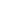 Цели освоения программы базового уровня – обеспечение возможности использования математических знаний и умений в повседневной жизни и возможности успешного продолжения образования по специальностям, не связанным с прикладным использованием математики. Внутри этого уровня выделяются две различные программы: компенсирующая базовая и основная базовая.Компенсирующая базовая программа содержит расширенный блок повторения и предназначена для тех, кто по различным причинам после окончания основной школы не имеет достаточной подготовки для успешного освоения разделов алгебры и начал математического анализа, геометрии, статистики и теории вероятностей по программе средней (полной) общеобразовательной школы.Программа по математике на базовом уровне предназначена для обучающихся средней школы, не испытывавших серьезных затруднений на предыдущего уровня обучения.Обучающиеся, осуществляющие обучение на базовом уровне, должны освоить общие математические умения, необходимые для жизни в современном обществе; вместе с тем они получают возможность изучить предмет глубже, с тем чтобы в дальнейшем при необходимости изучать математику для профессионального применения.При изучении математики на углубленном уроне предъявляются требования, соответствующие направлению «математика для профессиональной деятельности»; вместе с тем выпускник получает возможность изучить математику на гораздо более высоком уровне, что создаст фундамент для дальнейшего серьезного изучения математики в вузе.Примерные программы содержат сравнительно новый для российской школы раздел «Вероятность и статистика». К этому разделу относятся также сведения из логики, комбинаторики и теории графов, значительно варьирующиеся в зависимости от типа программы.Во всех примерных программах большое внимание уделяется практико-ориентированным задачам. Одна из основных целей, которую разработчики ставили перед собой, – создать примерные программы, где есть место применению математических знаний в жизни.При изучении математики большое внимание уделяется развитию коммуникативных умений (формулировать, аргументировать и критиковать), формированию основ логического мышления в части проверки истинности и ложности утверждений, построения примеров и контрпримеров, цепочек утверждений, формулировки отрицаний, а также необходимых и достаточных условий. В зависимости от уровня программы больше или меньше внимания уделяется умению работать по алгоритму, методам поиска алгоритма и определению границ применимости алгоритмов. Требования, сформулированные в разделе «Геометрия», в большей степени относятся к развитию пространственных представлений и графических методов, чем к формальному описанию стереометрических фактов.Базовый уровеньКомпенсирующая базовая программаАлгебра и начала математического анализаНатуральные числа, запись, разрядные слагаемые, арифметические действия. Числа и десятичная система счисления. Натуральные числа, делимость, признаки делимости на 2, 3, 4, 5, 9, 10. Разложение числа на множители. Остатки. Решение арифметических задач практического содержания.Целые числа. Модуль числа и его свойства.Части и доли. Дроби и действия с дробями. Округление, приближение. Решение практических задач на прикидку и оценку.Проценты. Решение задач практического содержания на части и проценты. Степень с натуральным и целым показателем. Свойства степеней. Стандартный вид числа.Алгебраические выражения. Значение алгебраического выражения.Квадратный корень. Изображение числа на числовой прямой. Приближенное значение иррациональных чисел.Понятие многочлена. Разложение многочлена на множители, Уравнение, корень уравнения. Линейные, квадратные уравнения и системы линейных уравнений.Решение простейших задач на движение, совместную работу, проценты. Числовые неравенства и их свойства. Линейные неравенства с одной переменной и их системы. Числовые промежутки. Объединение и пересечение промежутков.Зависимость величин, функция, аргумент и значение, основные свойства функций. График функции. Линейная функция. Ее график. Угловой коэффициент прямой.Квадратичная функция. График и свойства квадратичной функции. график функции y  . График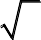 y  kфункции	x .Нули функции, промежутки знакопостоянства, монотонность (возрастание или убывание) на числовом промежутке. Наибольшее и наименьшее значение функции. Периодические функции и наименьший период.Градусная мера угла. Тригонометрическая окружность. Определение синуса, косинуса, тангенса произвольного угла. Основное тригонометрическое тождество. Значения тригонометрических функций для углов 0, 30, 45, 60, 90, 180, 270.Графики тригонометрических функцийy  cos x, y  sin x, y  tgx .Решение простейших тригонометрических уравнений с помощью тригонометрической окружности. Понятие	степени	с	действительным	показателем.	Простейшие	показательные	уравнения	и неравенства. Показательная функция и ее график.Логарифм	числа,	основные	свойства	логарифма.	Десятичный	логарифм.	Простейшие логарифмические уравнения и неравенства. Логарифмическая функция и ее график.Понятие степенной функции и ее график. Простейшие иррациональные уравнения.Касательная к графику функции. Понятие производной функции в точке как тангенс угла наклона касательной. Геометрический и физический смысл производной. Производные многочленов.Точки экстремума (максимума и минимума). Исследование элементарных функций на точки экстремума с помощью производной. Наглядная интерпретация.Понятие первообразной функции. Физический смысл первообразной. Понятие об интеграле как площади под графиком функции.ГеометрияФигуры на плоскости и в пространстве. Длина и площадь. Периметры и площади фигур. Параллельность и перпендикулярность прямых и плоскостей.Треугольники. Виды треугольников: остроугольные, тупоугольные, прямоугольные. Катет  против угла в 30 градусов. Внешний угол треугольника.Биссектриса, медиана и высота треугольника. Равенство треугольников. Решение задач на клетчатой бумаге.Равнобедренный треугольник, равносторонний треугольник. Свойства равнобедренного треугольника. Соотношения между сторонами и углами в прямоугольном треугольнике. Тригонометрические функции углов в прямоугольном треугольнике. Теорема Пифагора. Применение теорем синусов и косинусов.Четырехугольники: параллелограмм, ромб, прямоугольник, квадрат, трапеция и их свойства. Средняя линия треугольника и трапеции.Выпуклые и невыпуклые фигуры. Периметр многоугольника. Правильный многоугольник. Углы на плоскости и в пространстве. Вертикальные и смежные углы.Сумма внутренних углов треугольника и четырехугольника. Соотношения в квадрате и равностороннем треугольнике.Диагонали многоугольника.Подобные треугольники в простейших случаях.Формулы площади прямоугольника, треугольника, ромба, трапеции.Окружность и круг. Радиус и диаметр. Длина окружности и площадь круга. Число . Вписанный угол, в частности угол, опирающийся на диаметр. Касательная к окружности и ее свойство.Куб. Соотношения в кубе.Тетраэдр, правильный тетраэдр.Правильная пирамида и призма. Прямая призма. Изображение некоторых многогранников на плоскости.Прямоугольный параллелепипед. Теорема Пифагора в пространстве.Задачи на вычисление расстояний в пространстве с помощью теоремы Пифагора. Развертка прямоугольного параллелепипеда.Конус, цилиндр, шар и сфера.Проекции фигур на плоскость. Изображение цилиндра, конуса и сферы на плоскости.Понятие об объемах тел. Использование для решения задач на нахождение геометрических величин формул объема призмы, цилиндра, пирамиды, конуса, шара.Понятие о подобии на плоскости и в пространстве. Отношение площадей и объемов подобных фигур. Вероятность и статистика. Логика и комбинаторикаЛогика. Верные и неверные утверждения. Следствие. Контрпример. Множество. Перебор вариантов.Таблицы. Столбчатые и круговые диаграммы.Числовые наборы. Среднее арифметическое, медиана, наибольшее и наименьшее значения. Примеры изменчивых величин.Частота и вероятность события. Случайный выбор. Вычисление вероятностей событий в опытах с равновозможными элементарными событиями.Независимые события. Формула сложения вероятностей.Примеры случайных величин. Равномерное распределение. Примеры нормального распределения в природе. Понятие о законе больших чисел.Основная базовая программа Алгебра и начала анализаПовторение. Решение задач с использованием свойств чисел и систем счисления, делимости, долей и частей, процентов, модулей чисел. Решение задач с использованием свойств степеней и корней, многочленов, преобразований многочленов и дробно-рациональных выражений.Решение задач с использованием градусной меры угла. Модуль числа и его свойства.Решение задач на движение и совместную работу с помощью линейных и квадратных уравнений и их систем. Решение задач с помощью числовых неравенств и систем неравенств с одной переменной, с применением изображения числовых промежутков.Решение задач с использованием числовых функций и их графиков. Использование свойств играфиков линейных и квадратичных функций, обратной пропорциональности и функции y  . Графическое решение уравнений и неравенств.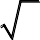 Тригонометрическая    окружность,    радианная    мера    угла. Синус,   косинус,	тангенс, котангенс произвольного угла. Основное тригонометрическое тождество и следствия из него. Значения	  	0,	,	,	,тригонометрических функций для углов 0, 30, 45, 60, 90, 180, 270. (6	4  3	2рад).Формулы сложения тригонометрических функций, формулы приведения, формулы двойного аргумента..Нули функции, промежутки знакопостоянства, монотонность. Наибольшее и наименьшее значение функции. Периодические функции. Четность и нечетность функций. Сложные функции.Тригонометрические функции тригонометрических функций.y  cos x, y  sin x, y  tgx . Функцияy  ctgx . Свойства и графикиАрккосинус, арксинус, арктангенс числа. Арккотангенс числа. Простейшие тригонометрические уравнения. Решение тригонометрических уравнений.Обратные тригонометрические функции, их свойства и графики. Решение простейших тригонометрических неравенств.Степень с действительным показателем, свойства степени. Простейшие показательные уравнения и неравенства. Показательная функция и ее свойства и график.Логарифм числа, свойства логарифма. Десятичный логарифм. Число е. Натуральный логарифм. Преобразование логарифмических выражений. Логарифмические уравнения и неравенства. Логарифмическая функция и ее свойства и график.Степенная функция и ее свойства и график. Иррациональные уравнения. Метод интервалов для решения неравенств.Преобразования графиков функций: сдвиг вдоль координатных осей, растяжение и сжатие, отражение относительно координатных осей. Графические методы решения уравнений и неравенств. Решение уравнений и неравенств, содержащих переменную под знаком модуля.Системы показательных, логарифмических и иррациональных уравнений. Системы показательных, логарифмических неравенств.Взаимно обратные функции. Графики взаимно обратных функций. Уравнения, системы уравнений с параметром.Производная функции в точке. Касательная к графику функции. Геометрический и физический смысл производной. Производные элементарных функций. Правила дифференцирования.Вторая производная, ее геометрический и физический смысл.Понятие о непрерывных функциях. Точки экстремума (максимума и минимума). Исследование элементарных функций на точки экстремума, наибольшее и наименьшее значение с помощью производной. Построение графиков функций с помощью производных. Применение производной при решении задач.Первообразная. Первообразные элементарных функций. Площадь криволинейной трапеции. Формула Ньютона-Лейбница. Определенный интеграл. Вычисление площадей плоских фигур и объемов тел вращения с помощью интеграла.ГеометрияПовторение. Решение задач с применением свойств фигур на плоскости. Задачи на доказательство и построение контрпримеров. Использование в задачах простейших логических правил. Решение задач с использованием теорем о треугольниках, соотношений в прямоугольных треугольниках, фактов, связанных с четырехугольниками. Решение задач с использованием фактов, связанных с окружностями. Решение задач на измерения на плоскости, вычисление длин и площадей. Решение задач с помощью векторов и координат.Наглядная стереометрия. Фигуры и их изображения (куб, пирамида, призма). Основные понятия стереометрии и их свойства. Сечения куба и тетраэдра.Точка, прямая и плоскость в пространстве, аксиомы стереометрии и следствия из них. Взаимное расположение прямых и плоскостей в пространстве. Параллельность прямых и плоскостей в пространстве. Изображение простейших пространственных фигур на плоскости.Расстояния между фигурами в пространстве.Углы в пространстве. Перпендикулярность прямых и плоскостей.Проекция фигуры на плоскость. Признаки перпендикулярности прямых и плоскостей в пространстве. Теорема о трех перпендикулярах.Многогранники. Параллелепипед. Свойства прямоугольного параллелепипеда. Теорема Пифагора в пространстве. Призма и пирамида. Правильная пирамида и правильная призма. Прямая пирамида. Элементы призмы и пирамиды.Тела вращения: цилиндр, конус, сфера и шар. Основные свойства прямого кругового цилиндра, прямого кругового конуса. Изображение тел вращения на плоскости.Представление об усеченном конусе, сечения конуса (параллельное основанию и проходящее через вершину), сечения цилиндра (параллельно и перпендикулярно оси), сечения шара. Развертка цилиндра и конуса.Простейшие комбинации многогранников и тел вращения между собой. Вычисление элементов пространственных фигур (ребра, диагонали, углы).Площадь поверхности правильной пирамиды и прямой призмы. Площадь поверхности прямого кругового цилиндра, прямого кругового конуса и шара.Понятие об объеме. Объем пирамиды и конуса, призмы и цилиндра. Объем шара.Подобные тела в пространстве. Соотношения между площадями поверхностей и объемами подобных тел.Движения в пространстве: параллельный перенос, центральная симметрия, симметрия относительно плоскости, поворот. Свойства движений. Применение движений при решении задач.Векторы и координаты в пространстве. Сумма векторов, умножение вектора на число, угол между векторами. Коллинеарные и компланарные векторы. Скалярное произведение векторов. Теорема о разложении вектора по трем некомпланарным векторам. Скалярное произведение векторов в координатах. Применение векторов при решении задач на нахождение расстояний, длин, площадей и объемов.Уравнение плоскости в пространстве. Уравнение сферы в пространстве. Формула для вычисления расстояния между точками в пространстве.Вероятность и статистика. Работа с даннымиПовторение. Решение задач на табличное и графическое представление данных. Использование свойств и характеристик числовых наборов: средних, наибольшего и наименьшего значения, размаха, дисперсии. Решение задач на определение частоты и вероятности событий. Вычисление вероятностей в опытах с равновозможными элементарными исходами. Решение задач с применением комбинаторики. Решение задач на вычисление вероятностей независимых событий, применение формулы сложения вероятностей. Решение задач с применением диаграмм Эйлера, дерева вероятностей, формулы Бернулли.Условная вероятность. Правило умножения вероятностей. Формула полной вероятности.Дискретные случайные величины и распределения. Независимые случайные величины. Распределение суммы и произведения независимых случайных величин.Математическое ожидание и дисперсия случайной величины. Математическое ожидание и дисперсия суммы случайных величин. Геометрическое распределение. Биномиальное распределение и его свойства.Непрерывные случайные величины. Понятие о плотности вероятности. Равномерное распределение. Показательное распределение, его параметры.Понятие о нормальном распределении. Параметры нормального распределения. Примеры случайных величин, подчиненных нормальному закону (погрешность измерений, рост человека).Неравенство Чебышева. Теорема Бернулли. Закон больших чисел. Выборочный метод измерения вероятностей. Роль закона больших чисел в науке, природе и обществе.Ковариация двух случайных величин. Понятие о коэффициенте корреляции. Совместные наблюдения двух случайных величин. Выборочный коэффициент корреляции.Углубленный уровень Алгебра и начала анализаПовторение. Решение задач с использованием свойств чисел и систем счисления, делимости, долей и частей, процентов, модулей чисел. Решение задач с использованием свойств степеней и корней, многочленов, преобразований многочленов и дробно-рациональных выражений. Решение задач с использованием градусной меры угла. Модуль числа и его свойства. Решение задач на движение и совместную работу, смеси и сплавы с помощью линейных, квадратных и дробно-рациональных уравнений и их систем. Решение задач с помощью числовых неравенств и систем неравенств с одной переменной, с применением изображения числовых промежутков. Решение задач с использованием числовых функций и их графиков. Использование свойств и графиков линейных и квадратичныхфункций, обратной пропорциональности и функции y  . Графическое решение уравнений и неравенств. Использование операций над множествами и высказываниями. Использование неравенств и систем неравенств с одной переменной, числовых промежутков, их объединений и пересечений. Применение при решении задач свойств арифметической и геометрической прогрессии,  суммирования бесконечной сходящейся геометрической прогрессии.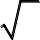 Множества (числовые, геометрических фигур). Характеристическое свойство, элемент множества, пустое, конечное, бесконечное множество. Способы задания множеств Подмножество. Отношения принадлежности, включения, равенства. Операции над множествами. Круги Эйлера. Конечные и бесконечные, счетные и несчетные множества.Истинные и ложные высказывания, операции над высказываниями. Алгебра высказываний. Связь высказываний с множествами. Кванторы существования и всеобщности.Законы логики. Основные логические правила. Решение логических задач с использованием кругов Эйлера, основных логических правил.Умозаключения. Обоснования и доказательство в математике. Теоремы. Виды математических утверждений. Виды доказательств. Математическая индукция. Утверждения: обратное данному, противоположное, обратное противоположному данному. Признак и свойство, необходимые и достаточные условия.Основная теорема арифметики. Остатки и сравнения. Алгоритм Евклида. Китайская теорема об остатках. Малая теорема Ферма. q-ичные системы счисления. Функция Эйлера, число и сумма делителей натурального числа.Радианная мера угла, тригонометрическая окружность. Тригонометрические функции чисел и углов. Формулы приведения, сложения тригонометрических функций, формулы двойного и половинного аргумента. Преобразование суммы, разности в произведение тригонометрических функций, и наоборот.Нули функции, промежутки знакопостоянства, монотонность. Наибольшее и наименьшее значение функции. Периодические функции и наименьший период. Четные и нечетные функции. Функции«дробная часть числа»y  xи «целая часть числа»y  x .Тригонометрические функции числового аргумента Свойства и графики тригонометрических функций.y  cos x ,y  sin x ,y  tg x ,y  ctg x .Обратные тригонометрические функции, их главные значения, свойства и графики. Тригонометрические уравнения. Однородные тригонометрические уравнения. Решение простейших тригонометрических неравенств. Простейшие системы тригонометрических уравнений.Степень с действительным показателем, свойства степени. Простейшие показательные уравнения инеравенства. Показательная функция и ее свойства и график. Число e и функцияy  ex .Логарифм, свойства логарифма. Десятичный и натуральный логарифм. Преобразование логарифмических выражений. Логарифмические уравнения и неравенства. Логарифмическая функция и ее свойства и график.Степенная функция и ее свойства и график. Иррациональные уравнения.Первичные представления о множестве комплексных чисел. Действия с комплексными числами. Комплексно сопряженные числа. Модуль и аргумент числа. Тригонометрическая форма комплексного числа. Решение уравнений в комплексных числах.Метод интервалов для решения неравенств. Преобразования графиков функций: сдвиг, умножение на число, отражение относительно координатных осей. Графические методы решения уравнений и неравенств. Решение уравнений и неравенств, содержащих переменную под знаком модуля.Системы показательных, логарифмических и иррациональных уравнений. Системы показательных, логарифмических и иррациональных неравенств.Взаимно обратные функции. Графики взаимно обратных функций. Уравнения, системы уравнений с параметром.Формула Бинома Ньютона. Решение уравнений степени выше 2 специальных видов. Теорема Виета, теорема Безу. Приводимые и неприводимые многочлены. Основная теорема алгебры. Симметрические многочлены. Целочисленные и целозначные многочлены.Диофантовы уравнения. Цепные дроби. Теорема Ферма о сумме квадратов. Суммы и ряды, методы суммирования и признаки сходимости.Теоремы о приближении действительных чисел рациональными. Множества на координатной плоскости.Неравенство Коши–Буняковского, неравенство Йенсена, неравенства о средних.Понятие предела функции в точке. Понятие предела функции в бесконечности. Асимптоты графика функции. Сравнение бесконечно малых и бесконечно больших. Непрерывность функции. Свойства непрерывных функций. Теорема Вейерштрасса.Дифференцируемость функции. Производная функции в точке. Касательная к графику функции. Геометрический и физический смысл производной. Применение производной в физике. Производные элементарных функций. Правила дифференцирования.Вторая производная, ее геометрический и физический смысл.Точки экстремума (максимума и минимума). Исследование элементарных функций на точки экстремума, наибольшее и наименьшее значение с помощью производной. Построение графиков функций с помощью производных. Применение производной при решении задач. Нахождение экстремумов функций нескольких переменных.Первообразная. Неопределенный интеграл. Первообразные элементарных функций. Площадь криволинейной трапеции. Формула Ньютона-Лейбница. Определенный интеграл. Вычисление площадей плоских фигур и объемов тел вращения с помощью интеграла..Методы решения функциональных уравнений и неравенств.ГеометрияПовторение. Решение задач с использованием свойств фигур на плоскости. Решение задач на доказательство и построение контрпримеров. Применение простейших логических правил. Решение задач с использованием теорем о треугольниках, соотношений в прямоугольных треугольниках, фактов, связанных с четырехугольниками. Решение задач с использованием фактов, связанных с окружностями. Решение задач на измерения на плоскости, вычисления длин и площадей. Решение задач с помощью векторов и координат.Наглядная стереометрия. Призма, параллелепипед, пирамида, тетраэдр.Основные понятия геометрии в пространстве. Аксиомы стереометрии и следствия из них. Понятие об аксиоматическом методе.Теорема Менелая для тетраэдра. Построение сечений многогранников методом следов. Центральное проектирование. Построение сечений многогранников методом проекций.Скрещивающиеся прямые в пространстве. Угол между ними. Методы нахождения расстояний между скрещивающимися прямыми.Теоремы о параллельности прямых и плоскостей в пространстве. Параллельное проектирование и изображение фигур. Геометрические места точек в пространстве.Перпендикулярность прямой и плоскости. Ортогональное проектирование. Наклонные и проекции. Теорема о трех перпендикулярах.Виды тетраэдров. Ортоцентрический тетраэдр, каркасный тетраэдр, равногранный тетраэдр. Прямоугольный тетраэдр. Медианы и бимедианы тетраэдра.Достраивание тетраэдра до параллелепипеда.Расстояния между фигурами в пространстве. Общий перпендикуляр двух скрещивающихся прямых. Углы	в	пространстве.	Перпендикулярные	плоскости.	Площадь	ортогональной	проекции. Перпендикулярное сечение призмы. Трехгранный и многогранный угол. Свойства плоских углов многогранного угла. Свойства плоских и двугранных углов трехгранного угла. Теоремы косинусов и синусов для трехгранного угла.Виды многогранников. Развертки многогранника. Кратчайшие пути на поверхности многогранника. Теорема Эйлера. Правильные многогранники. Двойственность правильных многогранников.Призма. Параллелепипед. Свойства параллелепипеда. Прямоугольный параллелепипед. Наклонные призмы.Пирамида. Виды пирамид. Элементы правильной пирамиды. Пирамиды с равнонаклоненными ребрами и гранями, их основные свойства.Площади поверхностей многогранников.Тела вращения: цилиндр, конус, шар и сфера. Сечения цилиндра, конуса и шара. Шаровой сегмент, шаровой слой, шаровой сектор (конус).Усеченная пирамида и усеченный конус.Элементы сферической геометрии. Конические сечения.Касательные прямые и плоскости. Вписанные и описанные сферы. Касающиеся сферы. Комбинации тел вращения.Векторы и координаты. Сумма векторов, умножение вектора на число. Угол между векторами. Скалярное произведение.Уравнение плоскости. Формула расстояния между точками. Уравнение сферы. Формула расстояния от точки до плоскости. Способы задания прямой уравнениями.Решение задач и доказательство теорем с помощью векторов и методом координат. Элементы геометрии масс.Понятие объема. Объемы многогранников. Объемы тел вращения. Аксиомы объема. Вывод формул объемов прямоугольного параллелепипеда, призмы и пирамиды. Формулы для нахождения объема тетраэдра. Теоремы об отношениях объемов.Приложения интеграла к вычислению объемов и поверхностей тел вращения. Площадь сферического пояса. Объем шарового слоя. Применение объемов при решении задач.Площадь сферы.Развертка цилиндра и конуса. Площадь поверхности цилиндра и конуса.Комбинации многогранников и тел вращения.Подобие в пространстве. Отношение объемов и площадей поверхностей подобных фигур.Движения в пространстве: параллельный перенос, симметрия относительно плоскости, центральная симметрия, поворот относительно прямой.Преобразование подобия, гомотетия. Решение задач на плоскости с использованием стереометрических методов.Вероятность и статистика, логика, теория графов и комбинаторикаПовторение. Использование таблиц и диаграмм для представления данных. Решение задач на применение описательных характеристик числовых наборов: средних, наибольшего и наименьшего значения, размаха, дисперсии и стандартного отклонения. Вычисление частот и вероятностей событий. Вычисление вероятностей в опытах с равновозможными элементарными исходами. Использование комбинаторики. Вычисление вероятностей независимых событий. Использование формулы сложения вероятностей, диаграмм Эйлера, дерева вероятностей, формулы Бернулли.Вероятностное пространство. Аксиомы теории вероятностей.Условная вероятность. Правило умножения вероятностей. Формула полной вероятности. Формула Байеса.Дискретные случайные величины и распределения. Совместные распределения. Распределение суммы и произведения независимых случайных величин. Математическое ожидание и дисперсия случайной величины. Математическое ожидание и дисперсия суммы случайных величин.Бинарная случайная величина, распределение Бернулли. Геометрическое распределение. Биномиальное распределение и его свойства. Гипергеометрическое распределение и его свойства.Непрерывные случайные величины. Плотность вероятности. Функция распределения. Равномерное распределение.Показательное распределение, его параметры.Распределение Пуассона и его применение. Нормальное распределение. Функция Лапласа. Параметры нормального распределения. Примеры случайных величин, подчиненных нормальному закону (погрешность измерений, рост человека). Центральная предельная теорема.Неравенство Чебышева. Теорема Чебышева и теорема Бернулли. Закон больших чисел. Выборочный метод измерения вероятностей. Роль закона больших чисел в науке, природе и обществе.Ковариация двух случайных величин. Понятие о коэффициенте корреляции. Совместные наблюдения двух случайных величин. Выборочный коэффициент корреляции. Линейная регрессия.Статистическая гипотеза. Статистика критерия и ее уровень значимости. Проверка простейших гипотез. Эмпирические распределения и их связь с теоретическими распределениями. Ранговая корреляция.Построение соответствий. Инъективные и сюръективные соответствия. Биекции. Дискретная непрерывность. Принцип Дирихле.Кодирование. Двоичная запись.Основные понятия теории графов. Деревья. Двоичное дерево. Связность. Компоненты связности. Пути на графе. Эйлеровы и Гамильтоновы пути.ИнформатикаПрограмма учебного предмета «Информатика» на уровне среднего общего образования составлена в соответствии с требованиями ФГОС СОО; требованиями к результатам освоения основной образовательной программы . В ней соблюдается преемственность с ФГОС ООО и учитываются межпредметные связи.Цель изучения учебного предмета «Информатика» на базовом и углубленном уровнях среднего общего образования – обеспечение дальнейшего развития информационных компетенций выпускника, готового к работе в условиях развивающегося информационного общества и возрастающей конкуренции на рынке труда.Базовый уровеньВведение. Информация и информационные процессыРоль информации и связанных с ней процессов в окружающем мире. Различия в представлении данных, предназначенных для хранения и обработки в автоматизированных компьютерных системах, и данных, предназначенных для восприятия человеком.Системы. Компоненты системы и их взаимодействие. Универсальность дискретного представления информации. Математические основы информатикиТексты и кодированиеРавномерные и неравномерные коды. Условие Фано. Системы счисленияСравнение чисел, записанных в двоичной, восьмеричной и шестнадцатеричной системах счисления. Сложение и вычитание чисел, записанных в этих системах счисления.Элементы комбинаторики, теории множеств и математической логикиОперации «импликация», «эквивалентность». Примеры законов алгебры логики. Эквивалентные преобразования логических выражений. Построение логического выражения с данной таблицей истинности. Решение простейших логических уравнений.Нормальные формы: дизъюнктивная и конъюнктивная нормальная форма. Дискретные объектыРешение алгоритмических задач, связанных с анализом графов (примеры: построения оптимального пути между вершинами ориентированного ациклического графа; определения количества различных путей между вершинами). Использование графов, деревьев, списков при описании объектов и процессов окружающего мира. Бинарное дерево.Алгоритмы и элементы программирования Алгоритмические конструкции Подпрограммы. Рекурсивные алгоритмы. Табличные величины (массивы).Запись алгоритмических конструкций в выбранном языке программирования. Составление алгоритмов и их программная реализацияЭтапы решения задач на компьютере.Операторы языка программирования, основные конструкции языка программирования. Типы и структуры данных. Кодирование базовых алгоритмических конструкций на выбранном языке программирования.Интегрированная среда разработки программ на выбранном языке программирования. Интерфейс выбранной среды. Составление алгоритмов и программ в выбранной среде программирования. Приемы отладки программ. Проверка работоспособности программ с использованием трассировочных таблиц.Разработка и программная реализация алгоритмов решения типовых задач базового уровня из различных предметных областей. Примеры задач:алгоритмы нахождения наибольшего (или наименьшего) из двух, трех, четырех заданных чисел без использования массивов и циклов, а также сумм (или произведений) элементов конечной числовой последовательности (или массива);алгоритмы анализа записей чисел в позиционной системе счисления;алгоритмы решения задач методом перебора (поиск НОД данного натурального числа, проверка числа на простоту и т.д.);алгоритмы работы с элементами массива с однократным просмотром массива: линейный поиск элемента, вставка и удаление элементов в массиве, перестановка элементов данного массива в обратном порядке, суммирование элементов массива, проверка соответствия элементов массива некоторому условию, нахождение второго по величине наибольшего (или наименьшего) значения.Алгоритмы редактирования текстов (замена символа/фрагмента, удаление и вставка символа/фрагмента, поиск вхождения заданного образца).Постановка задачи сортировки. Анализ алгоритмовОпределение возможных результатов работы простейших алгоритмов управления исполнителями и вычислительных алгоритмов. Определение исходных данных, при которых алгоритм может дать требуемый результат.Сложность вычисления: количество выполненных операций, размер используемой памяти; зависимость вычислений от размера исходных данных.Математическое моделированиеПредставление результатов моделирования в виде, удобном для восприятия человеком. Графическое представление данных (схемы, таблицы, графики).Практическая работа с компьютерной моделью по выбранной теме. Анализ достоверности (правдоподобия) результатов экспериментов. Использование сред имитационного моделирования (виртуальных лабораторий) для проведения компьютерного эксперимента в учебной деятельности.Использование программных систем и сервисов Компьютер – универсальное устройство обработки данныхПрограммная и аппаратная организация компьютеров и компьютерных систем. Архитектура современных компьютеров. Персональный компьютер. Многопроцессорные системы. Суперкомпьютеры. Распределенные вычислительные системы и обработка больших данных. Мобильные цифровые устройства и их роль в коммуникациях. Встроенные компьютеры. Микроконтроллеры. Роботизированные производства.Выбор конфигурации компьютера в зависимости от решаемой задачи. Тенденции развития аппаратного обеспечения компьютеров.Программное обеспечение (ПО) компьютеров и компьютерных систем. Различные виды ПО и их назначение. Особенности программного обеспечения мобильных устройств.Организация хранения и обработки данных, в том числе с использованием интернет-сервисов, облачных технологий и мобильных устройств. Прикладные компьютерные программы, используемые в соответствии с типом решаемых задач и по выбранной специализации. Параллельное программирование.Инсталляция и деинсталляция программных средств, необходимых для решения учебных задач и задач по выбранной специализации. Законодательство Российской Федерации в области программного обеспечения.Способы и средства обеспечения надежного функционирования средств ИКТ. Применение специализированных программ для обеспечения стабильной работы средств ИКТ.Безопасность, гигиена, эргономика, ресурсосбережение, технологические требования при эксплуатации компьютерного рабочего места. Проектирование автоматизированного рабочего места в соответствии с целями его использования.Подготовка текстов и демонстрационных материаловСредства поиска и автозамены. История изменений. Использование готовых шаблонов и создание собственных. Разработка структуры документа, создание гипертекстового документа. Стандарты библиографических описаний.Деловая переписка, научная публикация. Реферат и аннотация. Оформление списка литературы. Коллективная работа с документами. Рецензирование текста. Облачные сервисы.Знакомство с компьютерной версткой текста. Технические средства ввода текста. Программы распознавания текста, введенного с использованием сканера, планшетного ПК или графического планшета. Программы синтеза и распознавания устной речи.Работа с аудиовизуальными даннымиСоздание и преобразование аудиовизуальных объектов. Ввод изображений с использованием различных цифровых устройств (цифровых  фотоаппаратов и микроскопов, видеокамер,  сканеров и   т. д.). Обработка изображения и звука с использованием интернет- и мобильных приложений.Использование мультимедийных онлайн-сервисов для разработки презентаций проектных работ. Работа в группе, технология публикации готового материала в сети.Электронные (динамические) таблицыПримеры использования динамических (электронных) таблиц на практике (в том числе – в задачах математического моделирования).Базы данныхРеляционные (табличные) базы данных. Таблица – представление сведений об однотипных объектах. Поле, запись. Ключевые поля таблицы. Связи между таблицами. Схема данных. Поиск и выбор в базах данных. Сортировка данных.Создание, ведение и использование баз данных при решении учебных и практических задач. Автоматизированное проектированиеПредставление о системах автоматизированного проектирования. Системы автоматизированного проектирования. Создание чертежей типовых деталей и объектов.3D-моделированиеПринципы построения и редактирования трехмерных моделей. Сеточные модели. Материалы. Моделирование источников освещения. Камеры.Аддитивные технологии (3D-принтеры).Системы искусственного интеллекта и машинное обучениеМашинное обучение – решение задач распознавания, классификации и предсказания. Искусственный интеллект.Информационно-коммуникационные технологии. Работа в информационном пространстве Компьютерные сетиПринципы построения компьютерных сетей. Сетевые протоколы. Интернет. Адресация в сети Интернет. Система доменных имен. Браузеры.Аппаратные компоненты компьютерных сетей.Веб-сайт. Страница. Взаимодействие веб-страницы с сервером. Динамические страницы. Разработка интернет-приложений (сайты).Сетевое хранение данных. Облачные сервисы. Деятельность в сети ИнтернетаРасширенный поиск информации в сети Интернет. Использование языков построения запросов.Другие виды деятельности в сети Интернет. Геолокационные сервисы реального времени (локация мобильных телефонов, определение загруженности автомагистралей и т.п.); интернет-торговля; бронирование билетов и гостиниц и т.п.Социальная информатикаСоциальные сети – организация коллективного взаимодействия и обмена данными. Сетевой этикет: правила поведения в киберпространстве.Проблема подлинности полученной информации. Информационная культура. Государственные электронные сервисы и услуги. Мобильные приложения. Открытые образовательные ресурсы.Информационная безопасностьСредства защиты информации в автоматизированных информационных системах (АИС), компьютерных сетях и компьютерах. Общие проблемы защиты информации и информационной безопасности АИС. Электронная подпись, сертифицированные сайты и документы.Техногенные и экономические угрозы, связанные с использованием ИКТ. Правовое обеспечение информационной безопасности.Углубленный уровеньВведение. Информация и информационные процессы. ДанныеСпособы представления данных. Различия в представлении данных, предназначенных для хранения и обработки в автоматизированных компьютерных системах и предназначенных для восприятия человеком.Системы. Компоненты системы и их взаимодействие.. Информационное взаимодействие в системе, управление. Разомкнутые и замкнутые системы управления. Математическое и компьютерное моделирование систем управления.Математические основы информатики Тексты и кодирование. Передача данныхЗнаки, сигналы и символы. Знаковые системы.Равномерные и неравномерные коды. Префиксные коды. Условие Фано. Обратное условие Фано. Алгоритмы декодирования при использовании префиксных кодов.Сжатие данных. Учет частотности символов при выборе неравномерного кода. Оптимальное кодирование Хаффмана. Использование программ-архиваторов. Алгоритм LZW.Передача данных. Источник, приемник, канал связи, сигнал, кодирующее и декодирующее устройства. Пропускная способность и помехозащищенность канала связи. Кодирование сообщений в современных средствах передачи данных.Искажение информации при передаче по каналам связи. Коды с возможностью обнаружения и исправления ошибок.Способы защиты информации, передаваемой по каналам связи. Криптография (алгоритмы шифрования). Стеганография.ДискретизацияИзмерения и дискретизация. Частота и разрядность измерений. Универсальность дискретного представления информации.Дискретное представление звуковых данных. Многоканальная запись. Размер файла, полученного в результате записи звука.Дискретное представление статической и динамической графической информации. Сжатие данных при хранении графической и звуковой информации.Системы счисленияСвойства позиционной записи числа: количество цифр в записи, признак делимости числа на основание системы счисления.Алгоритм перевода десятичной записи числа в запись в позиционной системе с заданным основанием. Алгоритмы построения записи числа в позиционной системе счисления с заданным основанием и вычисления числа по строке, содержащей запись этого числа в позиционной системе счисления с заданным основанием.Арифметические действия в позиционных системах счисления.Краткая и развернутая форма записи смешанных чисел в позиционных системах счисления. Перевод смешанного числа в позиционную систему счисления с заданным основанием.Представление целых и вещественных чисел в памяти компьютера. Компьютерная арифметика. Элементы комбинаторики, теории множеств и математической логикиОперации «импликация», «эквиваленция». Логические функции.Законы алгебры логики. Эквивалентные преобразования логических выражений. Логические уравнения.Построение логического выражения с данной таблицей истинности. Дизъюнктивная нормальная форма. Конъюнктивная нормальная форма.Логические элементы компьютеров. Построение схем из базовых логических элементов.Дискретные игры двух игроков с полной информацией. Выигрышные стратегии. Дискретные объектыРешение алгоритмических задач, связанных с анализом графов (примеры: построения оптимального пути между вершинами ориентированного ациклического графа; определения количества различных путей между вершинами).Обход узлов дерева в глубину. Упорядоченные деревья (деревья, в которых упорядочены ребра, выходящие из одного узла).Использование деревьев при решении алгоритмических задач (примеры: анализ работы рекурсивных алгоритмов, разбор арифметических и логических выражений). Бинарное дерево. Использование деревьев при хранении данных.Использование графов, деревьев, списков при описании объектов и процессов окружающего мира. Алгоритмы и элементы программированияАлгоритмы и структуры данныхАлгоритмы исследования элементарных функций, в частности – точного и приближенного решения квадратного уравнения с целыми и вещественными коэффициентами, определения экстремумов квадратичной функции на отрезке.Алгоритмы анализа и преобразования записей чисел в позиционной системе счисления.Алгоритмы, связанные с делимостью целых чисел. Алгоритм Евклида для определения НОД двух натуральных чисел.Алгоритмы линейной (однопроходной) обработки последовательности чисел без использования дополнительной памяти, зависящей от длины последовательности (вычисление максимума, суммы; линейный поиск и т.п.). Обработка элементов последовательности, удовлетворяющих определенному условию (вычисление суммы заданных элементов, их максимума и т.п.).Алгоритмы обработки массивов. Примеры: перестановка элементов данного одномерного массива в обратном порядке; циклический сдвиг элементов массива; заполнение двумерного числового массива по заданным правилам; поиск элемента в двумерном массиве; вычисление максимума и суммы элементов двумерного массива. Вставка и удаление элементов в массиве.Рекурсивные алгоритмы, в частности: нахождение натуральной и целой степени заданного ненулевого вещественного числа; вычисление факториалов; вычисление n-го элемента рекуррентной последовательности (например, последовательности Фибоначчи). Построение и анализ дерева рекурсивных вызовов. Возможность записи рекурсивных алгоритмов без явного использования рекурсии.Сортировка одномерных массивов. Квадратичные алгоритмы сортировки (пример: сортировка пузырьком). Слияние двух отсортированных массивов в один без использования сортировки.Алгоритмы анализа отсортированных массивов. Рекурсивная реализация сортировки массива на основе слияния двух его отсортированных фрагментов.Алгоритмы анализа символьных строк, в том числе: подсчет количества появлений символа в строке; разбиение строки на слова по пробельным символам; поиск подстроки внутри данной строки; замена найденной подстроки на другую строку.Построение графика функции, заданной формулой, программой или таблицей значений.Алгоритмы приближенного решения уравнений на данном отрезке, например, методом деления отрезка пополам. Алгоритмы приближенного вычисления длин и площадей, в том числе: приближенное вычисление длины плоской кривой путем аппроксимации ее ломаной; приближенный подсчет методом трапеций площади под графиком функции, заданной формулой, программой или таблицей значений. Приближенное вычисление площади фигуры методом Монте-Карло. Построение траекторий, заданных разностными схемами. Решение задач оптимизации. Алгоритмы вычислительной геометрии. Вероятностные алгоритмы.Сохранение и использование промежуточных результатов. Метод динамического программирования. Представление о структурах данных. Примеры: списки, словари, деревья, очереди. Хэш-таблицы.Языки программированияПодпрограммы (процедуры, функции). Параметры подпрограмм. Рекурсивные процедуры и функции. Логические переменные. Символьные и строковые переменные. Операции над строками.Двумерные массивы (матрицы). Многомерные массивы. Средства работы с данными во внешней памяти. Файлы.Подробное знакомство с одним из универсальных процедурных языков программирования. Запись алгоритмических конструкций и структур данных в выбранном языке программирования. Обзор процедурных языков программирования.Представление о синтаксисе и семантике языка программирования.Понятие о непроцедурных языках программирования и парадигмах программирования. Изучение второго языка программирования.Разработка программЭтапы решения задач на компьютере.Структурное программирование. Проверка условия выполнения цикла до начала выполнения тела цикла и после выполнения тела цикла: постусловие и предусловие цикла. Инвариант цикла.Методы	проектирования	программ	«сверху	вниз»   и	«снизу   вверх».	Разработка	программ, использующих подпрограммы.Библиотеки подпрограмм и их использование.Интегрированная	среда	разработки	программы	на	выбранном	языке	программирования. Пользовательский интерфейс интегрированной среды разработки программ.Понятие об объектно-ориентированном программировании. Объекты и классы. Инкапсуляция, наследование, полиморфизм.Среды быстрой разработки программ. Графическое проектирование интерфейса пользователя. Использование модулей (компонентов) при разработке программ.Элементы теории алгоритмовФормализация понятия алгоритма. Машина Тьюринга – пример абстрактной универсальной вычислительной модели. Тезис Чѐрча–Тьюринга.Другие универсальные вычислительные модели (пример: машина Поста). Универсальный алгоритм. Вычислимые и невычислимые функции. Проблема остановки и ее неразрешимость.Абстрактные универсальные порождающие модели (пример: грамматики).Сложность вычисления: количество выполненных операций, размер используемой памяти; их зависимость от размера исходных данных. Сложность алгоритма сортировки слиянием (MergeSort).Примеры задач анализа алгоритмов: определение входных данных, при которых алгоритм дает указанный результат; определение результата алгоритма без его полного пошагового выполнения.Доказательство правильности программ. Математическое моделированиеПрактическая работа с компьютерной моделью по выбранной теме. Проведение вычислительного эксперимента. Анализ достоверности (правдоподобия) результатов компьютерного эксперимента.Представление результатов моделирования в виде, удобном для восприятия человеком. Графическое представление данных (схемы, таблицы, графики).Построение математических моделей для решения практических задач.Имитационное моделирование. Моделирование систем массового обслуживания.Использование дискретизации и численных методов в математическом моделировании непрерывных процессов.Использование сред имитационного моделирования (виртуальных лабораторий) для проведения компьютерного эксперимента в учебной деятельности.Компьютерный (виртуальный) и материальный прототипы изделия. Использование учебных систем автоматизированного проектирования.Информационно-коммуникационные технологии и их использование для анализа данных Аппаратное и программное обеспечение компьютераАппаратное обеспечение компьютеров. Персональный компьютер.Многопроцессорные системы. Суперкомпьютеры. Распределенные вычислительные системы и обработка больших данных. Мобильные цифровые устройства и их роль в коммуникациях. Встроенные компьютеры. Микроконтроллеры. Роботизированные производства.Соответствие конфигурации компьютера решаемым задачам. Тенденции развития аппаратного обеспечения компьютеров.Программное обеспечение (ПО) компьютеров и компьютерных систем. Классификация программного обеспечения. Многообразие операционных систем, их функции. Программное обеспечение  мобильных устройств.Модель информационной системы «клиент–сервер». Распределенные модели построения информационных систем. Использование облачных технологий обработки данных в крупных информационных системах.Инсталляция и деинсталляция программного обеспечения. Системное администрирование. Тенденции развития компьютеров. Квантовые вычисления.Техника безопасности и правила работы на компьютере. Гигиена, эргономика, ресурсосбережение, технологические требования при эксплуатации компьютерного рабочего места. Проектирование автоматизированного рабочего места в соответствии с целями его использования.Применение специализированных программ для обеспечения стабильной работы средств ИКТ. Технология проведения профилактических работ над средствами ИКТ: диагностика неисправностей.Подготовка текстов и демонстрационных материаловТехнологии создания текстовых документов. Вставка графических объектов, таблиц. Использование готовых шаблонов и создание собственных.Средства поиска и замены. Системы проверки орфографии и грамматики. Нумерация страниц. Разработка гипертекстового документа: определение структуры документа, автоматическое формирование списка иллюстраций, сносок и цитат, списка используемой литературы и таблиц. Библиографическое описание документов. Коллективная работа с документами. Рецензирование текста.Средства создания и редактирования математических текстов.Технические средства ввода текста. Распознавание текста. Распознавание устной речи. Компьютерная верстка текста. Настольно-издательские системы.Работа с аудиовизуальными даннымиТехнические средства ввода графических изображений. Кадрирование изображений. Цветовые модели. Коррекция изображений. Работа с многослойными изображениями.Работа с векторными графическими объектами. Группировка и трансформация объектов. Технологии ввода и обработки звуковой и видеоинформации.Технологии цифрового моделирования и проектирования новых изделий. Системы автоматизированного проектирования. Разработка простейших чертежей деталей и узлов с использованием примитивов системы автоматизированного проектирования. Аддитивные технологии (3D-печать).Электронные (динамические) таблицыТехнология обработки числовой информации. Ввод и редактирование данных. Автозаполнение. Форматирование ячеек. Стандартные функции. Виды ссылок в формулах. Фильтрация и сортировка данных в диапазоне или таблице. Коллективная работа с данными. Подключение к внешним данным и их импорт.Решение вычислительных задач из различных предметных областей. Компьютерные средства представления и анализа данных. Визуализация данных. Базы данныхПонятие и назначение базы данных (далее – БД). Классификация БД. Системы управления БД (СУБД). Таблицы. Запись и поле. Ключевое поле. Типы данных. Запрос. Типы запросов. Запросы с параметрами. Сортировка. Фильтрация. Вычисляемые поля.Формы. Отчеты.Многотабличные БД. Связи между таблицами. Нормализация. Подготовка и выполнение исследовательского проектаТехнология	выполнения	исследовательского	проекта:	постановка	задачи,	выбор	методов исследования, составление проекта и плана работ, подготовка исходных данных, проведение исследования, формулировка выводов, подготовка отчета. Верификация (проверка надежности и согласованности) исходных данных и валидация (проверка достоверности) результатов исследования. Статистическая обработка данных. Обработка результатов эксперимента.Системы искусственного интеллекта и машинное обучениеМашинное обучение – решение задач распознавания, классификации и предсказания. Искусственный интеллект. Анализ данных с применением методов машинного обучения. Экспертные и рекомендательные системы.Большие данные в природе и технике (геномные данные, результаты физических экспериментов, интернет-данные, в частности данные социальных сетей). Технологии их обработки и хранения.Работа в информационном пространстве Компьютерные сетиПринципы построения компьютерных сетей. Аппаратные компоненты компьютерных сетей. Проводные и беспроводные телекоммуникационные каналы. Сетевые протоколы. Принципы межсетевого взаимодействия. Сетевые операционные системы. Задачи системного администрирования компьютеров и компьютерных сетей.Интернет. Адресация в сети Интернет (IP-адреса, маски подсети). Система доменных имен. Технология WWW. Браузеры.Веб-сайт. Страница. Взаимодействие веб-страницы с сервером. Язык HTML. Динамические страницы. Разработка веб-сайтов. Язык HTML, каскадные таблицы стилей (CSS). Динамический HTML. Размещение веб-сайтов.Использование сценариев на языке Javascript. Формы. Понятие о серверных языках программирования.Сетевое хранение данных. Облачные сервисы. Деятельность в сети ИнтернетРасширенный поиск информации в сети Интернет. Использование языков построения запросов. Другие виды деятельности в сети Интернет. Сервисы Интернета. Геолокационные сервисы реального времени (локация мобильных телефонов, определение загруженности автомагистралей и т.п.);интернет-торговля; бронирование билетов и гостиниц и т.п. Облачные версии прикладных программных систем.Новые возможности и перспективы развития Интернета: мобильность, облачные технологии, виртуализация, социальные сервисы, доступность. Технологии «Интернета вещей». Развитие технологий распределенных вычислений.Социальная информатикаСоциальные сети – организация коллективного взаимодействия и обмена данными. Проблема подлинности полученной информации. Государственные электронные сервисы и услуги. Мобильные приложения. Открытые образовательные ресурсы. Информационная культура. Информационные пространства коллективного взаимодействия. Сетевой этикет: правила поведения в киберпространстве.Стандартизация и стандарты в сфере информатики и ИКТ докомпьютерной эры (запись чисел, алфавитов национальных языков, библиотечного и издательского дела и др.) и компьютерной эры (языки программирования).Информационная безопасностьСредства защиты информации в автоматизированных информационных системах (АИС), компьютерных сетях и компьютерах. Общие проблемы защиты информации и информационной безопасности АИС. Компьютерные вирусы и вредоносные программы. Использование антивирусных средств.Электронная подпись, сертифицированные сайты и документы. Правовые нормы использования компьютерных программ и работы в Интернете. Законодательство РФ в области программного обеспечения.Техногенные и экономические угрозы, связанные с использованием ИКТ. Правовое обеспечение информационной безопасности.ФизикаПрограмма учебного предмета «Физика» направлена на формирование у обучающихся функциональной грамотности и метапредметных умений через выполнение исследовательской и практической деятельности.В системе естественно-научного образования физика как учебный предмет занимает важное место в формировании научного мировоззрения и ознакомления обучающихся с методами научного познания окружающего мира, а также с физическими основами современного производства и бытового технического окружения человека; в формировании собственной позиции по отношению  к физической информации, полученной из разных источников.Успешность изучения предмета связана с овладением основами учебно-исследовательской деятельности, применением полученных знаний при решении практических и теоретических задач.В соответствии с ФГОС СОО образования физика может изучаться на базовом и углубленном уровнях.Изучение физики на базовом уровне ориентировано на обеспечение общеобразовательной и общекультурной подготовки выпускников.Содержание базового курса позволяет использовать знания о физических объектах и процессах для обеспечения безопасности при обращении с приборами и техническими устройствами; для сохранения здоровья и соблюдения норм экологического поведения в окружающей среде; для принятия решений в повседневной жизни.Изучение физики на углубленном уровне включает расширение предметных результатов и содержание, ориентированное на подготовку к последующему профессиональному образованию.Изучение предмета на углубленном уровне позволяет сформировать у обучающихся физическое мышление, умение систематизировать и обобщать полученные знания, самостоятельно применять полученные знания для решения практических и учебно-исследовательских задач; умение анализировать, прогнозировать и оценивать с позиции экологической безопасности последствия бытовой и производственной деятельности человека, связанной с использованием источников  энергии.В основу изучения предмета «Физика» на базовом и углубленном уровнях в части формирования у обучающихся научного мировоззрения, освоения общенаучных методов познания, а также практического применения научных знаний заложены межпредметные связи в области естественных, математических и гуманитарных наук.Программа составлена на основе модульного принципа построения учебного материала. Количество часов на изучение учебного предмета и классы, в которых предмет может изучаться, относятся к компетенции образовательной организации.Программа содержит примерный перечень практических и лабораторных работ. При составлении рабочей программы учитель вправе выбрать из перечня работы, которые считает наиболее целесообразными для достижения предметных результатов.Базовый уровеньФизика и естественно-научный метод познания природыФизика – фундаментальная наука о природе. Методы научного исследования физических явлений. Моделирование физических явлений и процессов. Физический закон – границы применимости. Физические теории и принцип соответствия. Роль и место физики в формировании современной научной картины мира, в практической деятельности людей. Физика и культура.МеханикаГраницы применимости классической механики. Важнейшие кинематические характеристики – перемещение, скорость, ускорение. Основные модели тел и движений.Взаимодействие тел. Законы Всемирного тяготения, Гука, сухого трения. Инерциальная система отсчета. Законы механики Ньютона.Импульс материальной точки и системы. Изменение и сохранение импульса. Использование законов механики для объяснения движения небесных тел и для развития космических исследований. Механическая энергия системы тел. Закон сохранения механической энергии. Работа силы.Равновесие материальной точки и твердого тела. Условия равновесия. Момент силы. Равновесие жидкости и газа. Движение жидкостей и газов.Механические колебания и волны. Превращения энергии при колебаниях. Энергия волны. Молекулярная физика и термодинамикаМолекулярно-кинетическая теория (МКТ) строения вещества и ее экспериментальные доказательства. Абсолютная температура как мера средней кинетической энергии теплового движения частиц вещества. Модель идеального газа. Давление газа. Уравнение состояния идеального газа. Уравнение Менделеева–Клапейрона.Агрегатные состояния вещества. Модель строения жидкостей.Внутренняя энергия. Работа и теплопередача как способы изменения внутренней энергии. Первый закон термодинамики. Необратимость тепловых процессов. Принципы действия тепловых машин.ЭлектродинамикаЭлектрическое поле. Закон Кулона. Напряженность и потенциал электростатического поля. Проводники, полупроводники и диэлектрики. Конденсатор.Постоянный электрический ток. Электродвижущая сила. Закон Ома для полной цепи. Электрический ток в проводниках, электролитах, полупроводниках, газах и вакууме. Сверхпроводимость.Индукция магнитного поля. Действие магнитного поля на проводник с током и движущуюся заряженную частицу. Сила Ампера и сила Лоренца. Магнитные свойства вещества.Закон электромагнитной индукции. Электромагнитное поле. Переменный ток. Явление самоиндукции. Индуктивность. Энергия электромагнитного поля.Электромагнитные колебания. Колебательный контур.Электромагнитные волны. Диапазоны электромагнитных излучений и их практическое применение. Геометрическая оптика. Волновые свойства света.Основы специальной теории относительностиИнвариантность модуля скорости света в вакууме. Принцип относительности Эйнштейна. Связь  массы и энергии свободной частицы. Энергия покоя.Квантовая физика. Физика атома и атомного ядраГипотеза	М. Планка.	Фотоэлектрический	эффект.	Фотон.	Корпускулярно-волновой	дуализм. Соотношение неопределенностей Гейзенберга.Планетарная модель атома. Объяснение линейчатого спектра водорода на основе квантовых постулатов Бора.Состав и строение атомного ядра. Энергия связи атомных ядер. Виды радиоактивных превращений атомных ядер.Закон радиоактивного распада. Ядерные реакции. Цепная реакция деления ядер. Элементарные частицы. Фундаментальные взаимодействия.Строение ВселеннойСовременные представления о происхождении и эволюции Солнца и звезд. Классификация звезд. Звезды и источники их энергии.Галактика. Представление о строении и эволюции Вселенной.Углубленный уровеньФизика и естественно-научный метод познания природыФизика – фундаментальная наука о природе. Научный метод познания мира. Взаимосвязь между физикой и другими естественными науками. Методы научного исследования физических явлений. Погрешности измерений физических величин. Моделирование явлений и процессов природы. Закономерность и случайность. Границы применимости физического закона. Физические теории и принцип соответствия. Роль и место физики в формировании современной научной картины мира, в практической деятельности людей. Физика и культура.МеханикаПредмет и задачи классической механики. Кинематические характеристики механического движения. Модели тел и движений. Равноускоренное прямолинейное движение, свободное падение. движение тела, брошенного под углом к горизонту. Движение точки по окружности. Поступательное и вращательное движение твердого тела.Взаимодействие тел. Принцип суперпозиции сил. Инерциальная система отсчета. Законы механики Ньютона. Законы Всемирного тяготения, Гука, сухого трения. Движение небесных тел и их искусственных спутников. Явления, наблюдаемые в неинерциальных системах отсчета.Импульс силы. Закон изменения и сохранения импульса. Работа силы. Закон изменения и сохранения энергии.Равновесие материальной точки и твердого тела. Условия равновесия твердого тела в инерциальной системе отсчета. Момент силы. Равновесие жидкости и газа. Движение жидкостей и газов. Закон сохранения энергии в динамике жидкости и газа.Механические колебания и волны. Амплитуда, период, частота, фаза колебаний. Превращения  энергии при колебаниях. Вынужденные колебания, резонанс.Поперечные и продольные волны. Энергия волны. Интерференция и дифракция волн. Звуковые волны.Молекулярная физика и термодинамикаПредмет и задачи молекулярно-кинетической теории (МКТ) и термодинамики.Экспериментальные доказательства МКТ. Абсолютная температура как мера средней кинетической энергии теплового движения частиц вещества. Модель идеального газа. Давление газа. Связь между давлением и средней кинетической энергией поступательного теплового движения молекул идеального газа.Модель идеального газа в термодинамике: уравнение Менделеева–Клапейрона, выражение для внутренней энергии. Закон Дальтона. Газовые законы.Агрегатные состояния вещества. Фазовые переходы. Преобразование энергии в фазовых переходах. Насыщенные и ненасыщенные пары. Влажность воздуха. Модель строения жидкостей. Поверхностное натяжение. Модель строения твердых тел. Механические свойства твердых тел.Внутренняя энергия. Работа и теплопередача как способы изменения внутренней энергии. Первый закон термодинамики. Адиабатный процесс. Второй закон термодинамики.Преобразования энергии в тепловых машинах. КПД тепловой машины. Цикл Карно. Экологические проблемы теплоэнергетики.ЭлектродинамикаПредмет и задачи электродинамики. Электрическое взаимодействие. Закон сохранения электрического заряда. Закон Кулона. Напряженность и потенциал электростатического поля. Принцип суперпозиции электрических полей. Разность потенциалов. Проводники и диэлектрики в электростатическом поле. Электрическая емкость. Конденсатор. Энергия электрического поля.Постоянный электрический ток. Электродвижущая сила (ЭДС). Закон Ома для полной электрической цепи. Электрический ток в металлах, электролитах, полупроводниках, газах и вакууме. Плазма. Электролиз. Полупроводниковые приборы. Сверхпроводимость.Магнитное поле. Вектор магнитной индукции. Принцип суперпозиции магнитных полей. Магнитное поле проводника с током. Действие магнитного поля на проводник с током и движущуюся заряженную частицу. Сила Ампера и сила Лоренца.Поток вектора магнитной индукции. Явление электромагнитной индукции. Закон электромагнитной индукции. ЭДС индукции в движущихся проводниках. Правило Ленца. Явление самоиндукции. Индуктивность. Энергия электромагнитного поля. Магнитные свойства вещества.Электромагнитные колебания. Колебательный контур. Свободные электромагнитные колебания. Вынужденные электромагнитные колебания. Резонанс. Переменный ток. Конденсатор и катушка в цепи переменного тока. Производство, передача и потребление электрической энергии. Элементарная теория трансформатора.Электромагнитное поле. Вихревое электрическое поле. Электромагнитные волны. Свойства электромагнитных волн. Диапазоны электромагнитных излучений и их практическое применение. Принципы радиосвязи и телевидения.Геометрическая оптика. Прямолинейное распространение света в однородной среде. Законы отражения и преломления света. Полное внутреннее отражение. Оптические приборы.Волновые свойства света. Скорость света. Интерференция света. Когерентность. Дифракция света. Поляризация света. Дисперсия света. Практическое применение электромагнитных излучений.Основы специальной теории относительностиИнвариантность модуля скорости света в вакууме. Принцип относительности Эйнштейна. Пространство и время в специальной теории относительности. Энергия и импульс свободной частицы. Связь массы и энергии свободной частицы. Энергия покоя.Квантовая физика. Физика атома и атомного ядра Предмет и задачи квантовой физики.Тепловое излучение. Распределение энергии в спектре абсолютно черного тела.Гипотеза М. Планка о квантах. Фотоэффект. Опыты А.Г. Столетова, законы фотоэффекта. Уравнение А. Эйнштейна для фотоэффекта.Фотон. Опыты П.Н. Лебедева и С.И. Вавилова. Гипотеза Л. де Бройля о волновых свойствах частиц. Корпускулярно-волновой дуализм. Дифракция электронов. Давление света. Соотношение неопределенностей Гейзенберга.Модели строения атома. Объяснение линейчатого спектра водорода на основе квантовых постулатов Н. Бора. Спонтанное и вынужденное излучение света.Состав и строение атомного ядра. Изотопы. Ядерные силы. Дефект массы и энергия связи ядра.Закон радиоактивного распада. Ядерные реакции, реакции деления и синтеза. Цепная реакция деления ядер. Ядерная энергетика. Термоядерный синтез.Элементарные частицы. Фундаментальные взаимодействия. Ускорители элементарных частиц. Строение ВселеннойПрименимость законов физики для объяснения природы космических объектов. Солнечная система. Звезды и источники их энергии. Классификация звезд. Эволюция Солнца и звезд.Галактика. Другие галактики. Пространственно-временные масштабы наблюдаемой Вселенной. Представление об эволюции Вселенной. Темная материя и темная энергия.Примерный перечень практических и лабораторных работ (на выбор учителя) Прямые измерения:измерение мгновенной скорости с использованием секундомера или компьютера с датчиками; сравнение масс (по взаимодействию);измерение сил в механике;измерение температуры жидкостными и цифровыми термометрами; оценка сил взаимодействия молекул (методом отрыва капель);измерение термодинамических параметров газа; измерение ЭДС источника тока;измерение силы взаимодействия катушки с током и магнита помощью электронных весов; определение периода обращения двойных звезд (печатные материалы).Косвенные измерения:измерение ускорения;измерение ускорения свободного падения;определение энергии и импульса по тормозному пути; измерение удельной теплоты плавления льда;измерение напряженности вихревого электрического поля (при наблюдении электромагнитной индукции);измерение внутреннего сопротивления источника тока; определение показателя преломления среды;измерение фокусного расстояния собирающей и рассеивающей линз; определение длины световой волны;определение импульса и энергии частицы при движении в магнитном поле (по фотографиям).Наблюдение явлений:наблюдение механических явлений в инерциальных и неинерциальных системах отсчета; наблюдение вынужденных колебаний и резонанса;наблюдение диффузии;наблюдение явления электромагнитной индукции;наблюдение волновых свойств света: дифракция, интерференция, поляризация; наблюдение спектров;вечерние наблюдения звезд, Луны и планет в телескоп или бинокль. Исследования:исследование равноускоренного движения с использованием электронного секундомера или компьютера с датчиками;исследование движения тела, брошенного горизонтально;исследование центрального удара;исследование качения цилиндра по наклонной плоскости; исследование движения броуновской частицы (по трекам Перрена); исследование изопроцессов;исследование изохорного процесса и оценка абсолютного нуля; исследование остывания воды;исследование зависимости напряжения на полюсах источника тока от силы тока в цепи; исследование зависимости силы тока через лампочку от напряжения на ней;исследование нагревания воды нагревателем небольшой мощности; исследование явления электромагнитной индукции;исследование зависимости угла преломления от угла падения;исследование зависимости расстояния от линзы до изображения от расстояния от линзы до предмета; исследование спектра водорода;исследование движения двойных звезд (по печатным материалам). Проверка гипотез (в том числе имеются неверные):при движении бруска по наклонной плоскости время перемещения на определенное расстояния тем больше, чем больше масса бруска;при движении бруска по наклонной плоскости скорость прямо пропорциональна пути; при затухании колебаний амплитуда обратно пропорциональна времени;квадрат среднего перемещения броуновской частицы прямо пропорционален времени наблюдения (по трекам Перрена);скорость остывания воды линейно зависит от времени остывания;напряжение при последовательном включении лампочки и резистора не равно сумме напряжений на лампочке и резисторе;угол преломления прямо пропорционален углу падения;при плотном сложении двух линз оптические силы складываются; Конструирование технических устройств:конструирование наклонной плоскости с заданным КПД; конструирование рычажных весов;конструирование наклонной плоскости, по которой брусок движется с заданным ускорением; конструирование электродвигателя;конструирование трансформатора;конструирование модели телескопа или микроскопа.ХимияВ системе естественно-научного образования химия как учебный предмет занимает важное место в познании законов природы, формировании научной картины мира, химической грамотности, необходимой для повседневной жизни, навыков здорового и безопасного для человека и окружающей его среды образа жизни, а также в воспитании экологической культуры, формировании собственной позиции по отношению к химической информации, получаемой из разных источников.Успешность изучения учебного предмета связана с овладением основными понятиями химии, научными фактами, законами, теориями, применением полученных знаний при решении практических задач.В соответствии с ФГОС СОО химия может изучаться на базовом и углубленном уровнях.Изучение химии на базовом уровне ориентировано на обеспечение общеобразовательной и общекультурной подготовки выпускников.Содержание базового курса позволяет раскрыть ведущие идеи и отдельные положения, важные в познавательном и мировоззренческом отношении: зависимость свойств веществ от состава и строения; обусловленность применения веществ их свойствами; материальное единство неорганических и органических веществ; возрастающая роль химии в создании новых лекарств и материалов, в экономии сырья, охране окружающей среды.Изучение химии на углубленном уровне предполагает полное освоение базового курса и включает расширение предметных результатов и содержания, ориентированное на подготовку к последующему профессиональному образованию; развитие индивидуальных способностей обучающихся путем более глубокого, чем это предусматривается базовым курсом, освоения основ наук, систематических знаний; умение применять полученные знания для решения практических и учебно-исследовательских задач в измененной, нестандартной ситуации; умение систематизировать и обобщать полученные знания. Изучение предмета на углубленном уровне позволяет сформировать у обучающихся умениеанализировать, прогнозировать и оценивать с позиции экологической безопасности последствия бытовой и производственной деятельности человека, связанной с получением, применением и переработкой веществ.Изучение предмета «Химия» в части формирования у обучающихся научного мировоззрения, освоения общенаучных методов познания, а также практического применения научных знаний основано на межпредметных связях с предметами областей естественных, математических и гуманитарных наук.Программа учебного предмета «Химия» составлена на основе модульного принципа построения учебного материала, не определяет количество часов на изучение учебного предмета и классы, в которых предмет может изучаться. Курсивом в примерных учебных программах выделены элементы содержания, относящиеся к результатам, которым обучающиеся «получат возможность научиться».Программа учитывает возможность получения знаний в том числе через практическую деятельность. В программе содержится примерный перечень практических работ. При составлении рабочей программы учитель вправе выбрать из перечня работы, которые считает наиболее целесообразными, с учетом необходимости достижения предметных результатов.Базовый уровеньОсновы органической химииПоявление и развитие органической химии как науки. Предмет органической химии. Место и значение органической химии в системе естественных наук.Химическое строение как порядок соединения атомов в молекуле согласно их валентности. Основные положения теории химического строения органических соединений А.М. Бутлерова. Углеродный скелет органической молекулы. Кратность химической связи. Зависимость свойств веществ от химического строения молекул. Изомерия и изомеры. Понятие о функциональной группе. Принципы классификации органических соединений. Систематическая международная номенклатура и принципы образования названий органических соединений.Алканы. Строение молекулы метана. Гомологический ряд алканов. Гомологи. Номенклатура. Изомерия углеродного скелета. Закономерности изменения физических свойств. Химические свойства (на примере метана и этана): реакции замещения (галогенирование), дегидрирования как способы получения важнейших соединений в органическом синтезе. Горение метана как один из основных источников тепла в промышленности и быту. Нахождение в природе и применение алканов. Понятие  о циклоалканах.Алкены. Строение молекулы этилена. Гомологический ряд алкенов. Номенклатура. Изомерия углеродного скелета и положения кратной связи в молекуле. Химические свойства (на примере этилена): реакции присоединения (галогенирование, гидрирование, гидратация, гидрогалогенирование) как способ получения функциональных производных углеводородов, горения. Полимеризация этилена как основное направление его использования. Полиэтилен как крупнотоннажный продукт химического производства. Применение этилена.Алкадиены и каучуки. Понятие об алкадиенах как углеводородах с двумя двойными связями. Полимеризация дивинила (бутадиена-1,3) как способ получения синтетического каучука. Натуральный и синтетический каучуки. Вулканизация каучука. Резина. Применение каучука и резины. Алкины. Строение молекулы ацетилена. Гомологический ряд алкинов. Номенклатура. Изомерия углеродного скелета и положения кратной связи в молекуле. Химические свойства (на примере ацетилена): реакции присоединения (галогенирование, гидрирование, гидратация, гидрогалогенирование) как способ получения полимеров и других полезных продуктов. Горение ацетилена как источник высокотемпературного пламени для сварки и резки металлов. Применение ацетилена.Арены. Бензол как представитель ароматических углеводородов. Строение молекулы бензола. Химические свойства: реакции замещения (галогенирование) как способ получения химических средств защиты растений, присоединения (гидрирование) как доказательство непредельного характера бензола. Реакция горения. Применение бензола.Спирты. Классификация, номенклатура, изомерия спиртов. Метанол и этанол как представители предельных одноатомных спиртов. Химические свойства (на примере метанола и этанола): взаимодействие с натрием как способ установления наличия гидроксогруппы, реакция с галогеноводородами как способ получения растворителей, дегидратация как способ получения этилена. Реакция горения: спирты как топливо. Применение метанола и этанола. Физиологическое действие метанола и этанола на организм человека. Этиленгликоль и глицерин как представители предельных многоатомных спиртов. Качественная реакция на многоатомные спирты и ее применение для распознавания глицерина в составе косметических средств. Практическое применение этиленгликоля и глицерина.Фенол. Строение молекулы фенола. Взаимное влияние атомов в молекуле фенола. Химические свойства: взаимодействие с натрием, гидроксидом натрия, бромом. Применение фенола.Альдегиды. Метаналь (формальдегид) и этаналь (ацетальдегид) как представители предельных альдегидов. Качественные реакции на карбонильную группу (реакция «серебряного зеркала», взаимодействие с гидроксидом меди (II) и их применение для обнаружения предельных альдегидов в промышленных сточных водах. Токсичность альдегидов. Применение формальдегида и ацетальдегида.Карбоновые кислоты. Уксусная кислота как представитель предельных одноосновных карбоновых кислот. Химические свойства (на примере уксусной кислоты): реакции с металлами, основными оксидами, основаниями и солями как подтверждение сходства с неорганическими кислотами. Реакция этерификации как способ получения сложных эфиров. Применение уксусной кислоты. Представление о высших карбоновых кислотах.Сложные эфиры и жиры. Сложные эфиры как продукты взаимодействия карбоновых кислот со спиртами. Применение сложных эфиров в пищевой и парфюмерной промышленности. Жиры как сложные эфиры глицерина и высших карбоновых кислот. Растительные и животные жиры, их состав. Распознавание растительных жиров на основании их непредельного характера. Применение жиров. Гидролиз или омыление жиров как способ промышленного получения солей высших карбоновых кислот. Мылá как соли высших карбоновых кислот. Моющие свойства мыла.Углеводы. Классификация углеводов. Нахождение углеводов в природе. Глюкоза как альдегидоспирт. Брожение глюкозы. Сахароза. Гидролиз сахарозы. Крахмал и целлюлоза как биологические полимеры. Химические свойства крахмала и целлюлозы (гидролиз, качественная реакция с йодом на крахмал и ее применение для обнаружения крахмала в продуктах питания). Применение и биологическая роль углеводов. Понятие об искусственных волокнах на примере ацетатного волокна.Идентификация органических соединений. Генетическая связь между классами органических соединений. Типы химических реакций в органической химии.Аминокислоты и белки. Состав и номенклатура. Аминокислоты как амфотерные органические соединения. Пептидная связь. Биологическое значение α-аминокислот. Области применения аминокислот. Белки как природные биополимеры. Состав и строение белков. Химические свойства белков: гидролиз, денатурация. Обнаружение белков при помощи качественных (цветных) реакций. Превращения белков пищи в организме. Биологические функции белков.Теоретические основы химииСтроение вещества. Современная модель строения атома. Электронная конфигурация атома. Основное и возбужденные состояния атомов. Классификация химических элементов (s-, p-, d-элементы). Особенности строения энергетических уровней атомов d-элементов. Периодическая система химических элементов Д.И. Менделеева. Физический смысл Периодического закона Д.И. Менделеева. Причины и закономерности изменения свойств элементов и их соединений по периодам и группам. Электронная природа химической связи. Электроотрицательность. Виды химической связи (ковалентная, ионная, металлическая, водородная) и механизмы ее образования. Кристаллические и аморфные вещества. Типы кристаллических решеток (атомная, молекулярная, ионная, металлическая). Зависимость физических свойств вещества от типа кристаллической решетки. Причины многообразия веществ.Химические реакции. Гомогенные и гетерогенные реакции. Скорость реакции, ее зависимость от различных факторов: природы реагирующих веществ, концентрации реагирующих веществ, температуры, площади реакционной поверхности, наличия катализатора. Роль катализаторов в природе и промышленном производстве. Обратимость реакций. Химическое равновесие и его смещение под действием различных факторов (концентрация реагентов или продуктов реакции, давление, температура) для создания оптимальных условий протекания химических процессов. Дисперсные системы. Понятие о коллоидах (золи, гели). Истинные растворы. Реакции в растворах электролитов. рH раствора как показатель кислотности среды. Гидролиз солей. Значение гидролиза в биологических обменных процессах. Окислительно-восстановительные реакции в природе, производственных процессах и жизнедеятельности организмов. Окислительно-восстановительные свойства простых веществ – металлов главных и побочных подгрупп (медь, железо) и неметаллов: водорода, кислорода, галогенов, серы, азота, фосфора, углерода, кремния. Коррозия металлов: виды коррозии, способы защиты металлов от коррозии. Электролиз растворов и расплавов. Применение электролиза в промышленности.Химия и жизньНаучные методы познания в химии. Источники химической информации. Поиск информации по названиям, идентификаторам, структурным формулам. Моделирование химических процессов и явлений, химический анализ и синтез как методы научного познания.Химия и здоровье. Лекарства, ферменты, витамины, гормоны, минеральные воды. Проблемы, связанные с применением лекарственных препаратов. Вредные привычки и факторы, разрушающиездоровье (курение, употребление алкоголя, наркомания). Рациональное питание. Пищевые добавки. Основы пищевой химии.Химия в повседневной жизни. Моющие и чистящие средства. Средства борьбы с бытовыми насекомыми: репелленты, инсектициды. Средства личной гигиены и косметики. Правила безопасной работы с едкими, горючими и токсичными веществами, средствами бытовой химии.Химия и сельское хозяйство. Минеральные и органические удобрения. Средства защиты растений. Химия и энергетика. Природные источники углеводородов. Природный и попутный нефтяной газы, их состав и использование. Состав нефти и ее переработка. Нефтепродукты. Октановое число бензина. Охрана	окружающей	среды	при	нефтепереработке	и	транспортировке	нефтепродуктов. Альтернативные источники энергии.Химия в строительстве. Цемент. Бетон. Подбор оптимальных строительных материалов в практической деятельности человека.Химия и экология. Химическое загрязнение окружающей среды и его последствия. Охрана гидросферы, почвы, атмосферы, флоры и фауны от химического загрязнения.Углубленный уровеньОсновы органической химииПоявление и развитие органической химии как науки. Предмет органической химии. Место и  значение органической химии в системе естественных наук. Взаимосвязь неорганических и органических веществ.Химическое строение как порядок соединения атомов в молекуле согласно их валентности. Основные положения теории химического строения органических соединений А.М. Бутлерова. Углеродный скелет органической молекулы. Кратность химической связи. Зависимость свойств веществ от химического строения молекул. Изомерия и изомеры. Понятие о функциональной группе. Принципы классификации органических соединений. Международная номенклатура и принципы образования названий органических соединений.Классификация и особенности органических реакций. Реакционные центры. Первоначальные понятия о типах и механизмах органических реакций. Гомолитический и гетеролитический разрыв ковалентной химической связи. Свободнорадикальный и ионный механизмы реакции. Понятие о нуклеофиле и электрофиле.Алканы. Электронное и пространственное строение молекулы метана. sp3-гибридизация орбиталей атомов углерода. Гомологический ряд и общая формула алканов. Систематическая номенклатура алканов и радикалов. Изомерия углеродного скелета. Физические свойства алканов. Закономерности изменения физических свойств. Химические свойства алканов: галогенирование, дегидрирование, термическое разложение, крекинг как способы получения важнейших соединений в органическом синтезе. Горение алканов как один из основных источников тепла в промышленности и быту. Изомеризация как способ получения высокосортного бензина. Механизм реакции свободнорадикального замещения. Получение алканов. Реакция Вюрца. Нахождение в природе и применение алканов.Циклоалканы. Строение молекул циклоалканов. Общая формула циклоалканов. Номенклатура циклоалканов. Изомерия циклоалканов: углеродного скелета, межклассовая, пространственная (цис- транс-изомерия). Специфика свойств циклоалканов с малым размером цикла. Реакции присоединения и радикального замещения.Алкены. Электронное и пространственное строение молекулы этилена. sp2-гибридизация орбиталей атомов углерода. - и -связи. Гомологический ряд и общая формула алкенов. Номенклатура алкенов. Изомерия алкенов: углеродного скелета, положения кратной связи, пространственная (цис-транс- изомерия), межклассовая. Физические свойства алкенов. Реакции электрофильного присоединения как способ получения функциональных производных углеводородов. Правило Марковникова, его электронное обоснование. Реакции окисления и полимеризации. Полиэтилен как крупнотоннажный продукт химического производства. Промышленные и лабораторные способы получения алкенов. Правило Зайцева. Применение алкенов.Алкадиены. Классификация алкадиенов по взаимному расположению кратных связей в молекуле. Особенности электронного и пространственного строения сопряженных алкадиенов. Общая формула алкадиенов. Номенклатура и изомерия алкадиенов. Физические свойства алкадиенов. Химические свойства алкадиенов: реакции присоединения (гидрирование, галогенирование), горения и полимеризации. Вклад С.В. Лебедева в получение синтетического каучука. Вулканизация каучука. Резина. Многообразие видов синтетических каучуков, их свойства и применение. Получение алкадиенов.Алкины. Электронное и пространственное строение молекулы ацетилена. sp-гибридизация орбиталей атомов углерода. Гомологический ряд и общая формула алкинов. Номенклатура. Изомерия: углеродного скелета, положения кратной связи, межклассовая. Физические свойства алкинов. Химические свойства алкинов: реакции присоединения как способ получения полимеров и другихполезных продуктов. Реакции замещения. Горение ацетилена как источник высокотемпературного пламени для сварки и резки металлов. Получение ацетилена пиролизом метана и карбидным методом. Применение ацетилена.Арены. История открытия бензола. Современные представления об электронном и пространственном строении бензола. Изомерия и номенклатура гомологов бензола. Общая формула аренов. Физические свойства бензола. Химические свойства бензола: реакции электрофильного замещения (нитрование, галогенирование) как способ получения химических средств защиты растений; присоединения (гидрирование, галогенирование) как доказательство непредельного характера бензола. Реакция горения. Получение бензола. Особенности химических свойств толуола. Взаимное влияние атомов в молекуле толуола. Ориентационные эффекты заместителей. Применение гомологов бензола.Спирты. Классификация, номенклатура спиртов. Гомологический ряд и общая формула предельных одноатомных спиртов. Изомерия. Физические свойства предельных одноатомных спиртов. Водородная связь между молекулами и ее влияние на физические свойства спиртов. Химические свойства: взаимодействие с натрием как способ установления наличия гидроксогруппы, с галогеноводородами как способ получения растворителей, внутри- и межмолекулярная дегидратация. Реакция горения: спирты как топливо. Получение этанола: реакция брожения глюкозы, гидратация этилена. Применение метанола и этанола. Физиологическое действие метанола и этанола на организм человека. Этиленгликоль и глицерин как представители предельных многоатомных спиртов. Качественная реакция на многоатомные спирты и ее применение для распознавания глицерина в составе косметических средств. Практическое применение этиленгликоля и глицерина.Фенол. Строение молекулы фенола. Взаимное влияние атомов в молекуле фенола. Физические свойства фенола. Химические свойства (реакции с натрием, гидроксидом натрия, бромом). Получение фенола. Применение фенола.Альдегиды и кетоны. Классификация альдегидов и кетонов. Строение предельных альдегидов. Электронное и пространственное строение карбонильной группы. Гомологический ряд, общая формула, номенклатура и изомерия предельных альдегидов. Физические свойства предельных альдегидов. Химические свойства предельных альдегидов: гидрирование; качественные реакции на карбонильную группу (реакция «серебряного зеркала», взаимодействие с гидроксидом меди (II)) и их применение для обнаружения предельных альдегидов в промышленных сточных водах. Получение предельных альдегидов: окисление спиртов, гидратация ацетилена (реакция Кучерова). Токсичность альдегидов. Применение формальдегида и ацетальдегида. Ацетон как представитель кетонов. Строение молекулы ацетона. Особенности реакции окисления ацетона. Применение ацетона.Карбоновые кислоты. Классификация и номенклатура карбоновых кислот. Строение предельных одноосновных карбоновых кислот. Электронное и пространственное строение карбоксильной группы. Гомологический ряд и общая формула предельных одноосновных карбоновых кислот. Физические свойства предельных одноосновных карбоновых кислот. Химические свойства предельных одноосновных карбоновых кислот (реакции с металлами, основными оксидами, основаниями и солями) как подтверждение сходства с неорганическими кислотами. Реакция этерификации и ее обратимость. Влияние заместителей в углеводородном радикале на силу карбоновых кислот. Особенности химических свойств муравьиной кислоты. Получение предельных одноосновных карбоновых кислот: окисление алканов, алкенов, первичных спиртов, альдегидов. Важнейшие представители карбоновых кислот: муравьиная, уксусная и бензойная. Высшие предельные и непредельные карбоновые кислоты. Оптическая изомерия. Асимметрический атом углерода. Применение карбоновых кислот.Сложные эфиры и жиры. Строение и номенклатура сложных эфиров. Межклассовая изомерия с карбоновыми кислотами. Способы получения сложных эфиров. Обратимость реакции этерификации. Применение сложных эфиров в пищевой и парфюмерной промышленности. Жиры как сложные эфиры глицерина и высших карбоновых кислот. Растительные и животные жиры, их состав. Физические свойства жиров. Химические свойства жиров: гидрирование, окисление. Гидролиз или омыление жиров как способ промышленного получения солей высших карбоновых кислот. Применение жиров. Мылá как соли высших карбоновых кислот. Моющие свойства мыла.Углеводы. Классификация углеводов. Физические свойства и нахождение углеводов в природе. Глюкоза как альдегидоспирт. Химические свойства глюкозы: ацилирование, алкилирование, спиртовое и молочнокислое брожение. Экспериментальные доказательства наличия альдегидной и спиртовых групп в глюкозе. Получение глюкозы. Фруктоза как изомер глюкозы. Рибоза и дезоксирибоза. Важнейшие дисахариды (сахароза, лактоза, мальтоза), их строение и физические свойства. Гидролиз сахарозы, лактозы, мальтозы. Крахмал и целлюлоза как биологические полимеры. Химические свойства крахмала (гидролиз, качественная реакция с йодом на крахмал и ее применение для обнаружения крахмала в продуктах питания). Химические свойства целлюлозы: гидролиз, образование сложных эфиров. Применение и биологическая роль углеводов. Окисление углеводов –источник энергии живых организмов. Понятие об искусственных волокнах на примере ацетатного волокна.Идентификация органических соединений. Генетическая связь между классами органических соединений.Амины. Первичные, вторичные, третичные амины. Классификация аминов по типу углеводородного радикала и числу аминогрупп в молекуле. Электронное и пространственное строение предельных аминов. Физические свойства аминов. Амины как органические основания: реакции с водой, кислотами. Реакция горения. Анилин как представитель ароматических аминов. Строение анилина. Причины ослабления основных свойств анилина в сравнении с аминами предельного ряда. Химические свойства анилина: взаимодействие с кислотами, бромной водой, окисление. Получение аминов алкилированием аммиака и восстановлением нитропроизводных углеводородов. Реакция Зинина. Применение аминов в фармацевтической промышленности. Анилин как сырье для производства анилиновых красителей. Синтезы на основе анилина.Аминокислоты и белки. Состав и номенклатура. Строение аминокислот. Гомологический ряд предельных аминокислот. Изомерия предельных аминокислот. Физические свойства предельных аминокислот. Аминокислоты как амфотерные органические соединения. Синтез пептидов. Пептидная связь. Биологическое значение α-аминокислот. Области применения аминокислот. Белки как природные биополимеры. Состав и строение белков. Основные аминокислоты, образующие белки. Химические свойства белков: гидролиз, денатурация, качественные (цветные) реакции на белки. Превращения белков пищи в организме. Биологические функции белков. Достижения в изучении строения и синтеза белков.Азотсодержащие гетероциклические соединения. Пиррол и пиридин: электронное строение, ароматический характер, различие в проявлении основных свойств. Нуклеиновые кислоты: состав и строение. Строение нуклеотидов. Состав нуклеиновых кислот (ДНК, РНК). Роль нуклеиновых кислот в жизнедеятельности организмов.Высокомолекулярные соединения. Основные понятия высокомолекулярных соединений: мономер, полимер, структурное звено, степень полимеризации. Классификация полимеров. Основные способы получения высокомолекулярных соединений: реакции полимеризации и поликонденсации. Строение и структура полимеров. Зависимость свойств полимеров от строения молекул. Термопластичные и термореактивные полимеры. Проводящие органические полимеры. Композитные материалы. Перспективы использования композитных материалов. Классификация волокон. Синтетические волокна. Полиэфирные и полиамидные волокна, их строение, свойства. Практическое использование волокон. Синтетические пленки: изоляция для проводов, мембраны для опреснения воды, защитные пленки для автомобилей, пластыри, хирургические повязки. Новые технологии дальнейшего совершенствования полимерных материалов.Теоретические основы химииСтроение вещества. Современная модель строения атома. Дуализм электрона. Квантовые числа. Распределение электронов по энергетическим уровням в соответствии с принципом наименьшей энергии, правилом Хунда и принципом Паули. Особенности строения энергетических уровней атомов d-элементов. Электронная конфигурация атома. Классификация химических элементов (s-, p-, d- элементы). Основное и возбужденные состояния атомов. Валентные электроны. Периодическая система  химических  элементов  Д.И. Менделеева.  Физический  смысл  Периодического  закона   Д.И. Менделеева. Причины и закономерности изменения свойств элементов и их соединений по периодам   и   группам.   Мировоззренческое   и    научное    значение    Периодического    закона    Д.И. Менделеева. Прогнозы Д.И. Менделеева. Открытие новых химических элементов.Электронная природа химической связи. Электроотрицательность. Ковалентная связь, ее разновидности и механизмы образования (обменный и донорно-акцепторный). Ионная связь. Металлическая связь. Водородная связь. Межмолекулярные взаимодействия.Кристаллические и аморфные вещества. Типы кристаллических решеток (атомная, молекулярная, ионная, металлическая). Зависимость физических свойств вещества от типа кристаллической решетки. Причины многообразия веществ. Современные представления о строении твердых, жидких и газообразных веществ. Жидкие кристаллы.Химические реакции. Гомогенные и гетерогенные реакции. Скорость реакции, ее зависимость от различных факторов: природы реагирующих веществ, концентрации реагирующих веществ, температуры (правило Вант-Гоффа), площади реакционной поверхности, наличия катализатора. Энергия активации. Активированный комплекс. Катализаторы и катализ. Роль катализаторов в природе и промышленном производстве.Понятие об энтальпии и энтропии. Энергия Гиббса. Закон Гесса и следствия из него. Тепловые эффекты химических реакций. Термохимические уравнения. Обратимость реакций. Химическое равновесие. Смещение химического равновесия под действием различных факторов: концентрацииреагентов или продуктов реакции, давления, температуры. Роль смещения равновесия в технологических процессах.Дисперсные системы. Коллоидные системы. Истинные растворы. Растворение как физико-химический процесс. Способы выражения концентрации растворов: массовая доля растворенного вещества, молярная и моляльная концентрации. Титр раствора и титрование.Реакции в растворах электролитов. Качественные реакции на ионы в растворе. Кислотно-основные взаимодействия в растворах. Амфотерность. Ионное произведение воды. Водородный показатель (pH) раствора. Гидролиз солей. Значение гидролиза в биологических обменных процессах. Применение гидролиза в промышленности.Окислительно-восстановительные реакции в природе, производственных процессах и жизнедеятельности организмов. Окислительно-восстановительный потенциал среды. Диаграмма Пурбэ. Поведение веществ в средах с разным значением pH. Методы электронного и электронно- ионного баланса. Гальванический элемент. Химические источники тока. Стандартный водородный электрод. Стандартный электродный потенциал системы. Ряд стандартных электродных потенциалов. Направление окислительно-восстановительных реакций. Электролиз растворов и расплавов солей. Практическое применение электролиза для получения щелочных, щелочноземельных металлов и алюминия. Коррозия металлов: виды коррозии, способы защиты металлов от коррозии.Основы неорганической химииОбщая характеристика элементов IА–IIIA-групп. Оксиды и пероксиды натрия и калия. Распознавание катионов натрия и калия. Соли натрия, калия, кальция и магния, их значение в природе и жизни человека. Жесткость воды и способы ее устранения. Комплексные соединения алюминия. Алюмосиликаты.Металлы IB–VIIB-групп (медь, цинк, хром, марганец). Особенности строения атомов. Общие физические и химические свойства. Получение и применение. Оксиды и гидроксиды этих металлов, зависимость их свойств от степени окисления элемента. Важнейшие соли. Окислительные свойства солей хрома и марганца в высшей степени окисления. Комплексные соединения хрома.Общая характеристика элементов IVА-группы. Свойства, получение и применение угля. Синтез-газ как основа современной промышленности. Активированный уголь как адсорбент. Наноструктуры. Мировые достижения в области создания наноматериалов. Электронное строение молекулы угарного газа. Получение и применение угарного газа. Биологическое действие угарного газа. Карбиды  кальция, алюминия и железа. Карбонаты и гидрокарбонаты. Круговорот углерода в живой и неживой природе. Качественная реакция на карбонат-ион. Физические и химические свойства кремния. Силаны и силициды. Оксид кремния (IV). Кремниевые кислоты и их соли. Силикатные минералы – основа земной коры.Общая характеристика элементов VА-группы. Нитриды. Качественная реакция на ион аммония. Азотная кислота как окислитель. Нитраты, их физические и химические свойства, применение. Свойства, получение и применение фосфора. Фосфин. Фосфорные и полифосфорные кислоты. Биологическая роль фосфатов.Общая характеристика элементов VIА-группы. Особые свойства концентрированной серной кислоты. Качественные реакции на сульфид-, сульфит-, и сульфат-ионы.Общая характеристика элементов VIIА-группы. Особенности химии фтора. Галогеноводороды и их получение. Галогеноводородные кислоты и их соли. Качественные реакции на галогенид-ионы. Кислородсодержащие соединения хлора. Применение галогенов и их важнейших соединений.Благородные газы. Применение благородных газов.Закономерности в изменении свойств простых веществ, водородных соединений, высших оксидов и гидроксидов.Идентификация неорганических веществ и ионов. Химия и жизньНаучные методы познания в химии. Источники химической информации. Поиск информации по названиям, идентификаторам, структурным формулам. Химический анализ, синтез, моделирование химических процессов и явлений как методы научного познания. Математическое моделирование пространственного строения молекул органических веществ. Современные физико-химические методы установления состава и структуры веществ.Химия и здоровье. Лекарства, ферменты, витамины, гормоны, минеральные воды. Проблемы, связанные с применением лекарственных препаратов. Вредные привычки и факторы, разрушающие здоровье (курение, употребление алкоголя, наркомания). Рациональное питание. Пищевые добавки. Основы пищевой химии.Химия в медицине. Разработка лекарств. Химические сенсоры.Химия в повседневной жизни. Моющие и чистящие средства. Репелленты, инсектициды. Средства личной гигиены и косметики. Правила безопасной работы с едкими, горючими и токсичными веществами, средствами бытовой химии.Химия и сельское хозяйство. Минеральные и органические удобрения. Средства защиты растений. Химия в промышленности. Общие представления о промышленных способах получения химических веществ (на примере производства аммиака, серной кислоты). Промышленная органическая химия. Сырье для органической промышленности. Проблема отходов и побочных продуктов. Наиболее крупнотоннажные производства органических соединений. Черная и цветная металлургия. Стекло и силикатная промышленность.Химия и энергетика. Природные источники углеводородов. Природный и попутный нефтяной газы, их состав и использование. Состав нефти и ее переработка. Нефтепродукты. Октановое число бензина. Охрана окружающей среды при нефтепереработке и транспортировке нефтепродуктов. Альтернативные источники энергии.Химия в строительстве. Цемент. Бетон. Подбор оптимальных строительных материалов в практической деятельности человека.Химия и экология. Химическое загрязнение окружающей среды и его последствия. Охрана гидросферы, почвы, атмосферы, флоры и фауны от химического загрязнения.Типы расчетных задач:Нахождение молекулярной формулы органического вещества по его плотности и массовым долям элементов, входящих в его состав, или по продуктам сгорания.Расчеты массовой доли (массы) химического соединения в смеси.Расчеты массы (объема, количества вещества) продуктов реакции, если одно из веществ дано в избытке (имеет примеси).Расчеты массовой или объемной доли выхода продукта реакции от теоретически возможного. Расчеты теплового эффекта реакции.Расчеты объемных отношений газов при химических реакциях.Расчеты массы (объема, количества вещества) продукта реакции, если одно из веществ дано в виде раствора с определенной массовой долей растворенного вещества.Примерные темы практических работ (на выбор учителя):Качественное определение углерода, водорода и хлора в органических веществах. Конструирование шаростержневых моделей молекул органических веществ.Распознавание пластмасс и волокон. Получение искусственного шелка.Решение экспериментальных задач на получение органических веществ. Решение экспериментальных задач на распознавание органических веществ. Идентификация неорганических соединений.Получение, собирание и распознавание газов.Решение экспериментальных задач по теме «Металлы». Решение экспериментальных задач по теме «Неметаллы».Решение экспериментальных задач по теме «Генетическая связь между классами неорганических соединений».Решение экспериментальных задач по теме «Генетическая связь между классами органических соединений».Получение этилена и изучение его свойств.Получение уксусной кислоты и изучение ее свойств. Гидролиз жиров.Изготовление мыла ручной работы. Химия косметических средств.Исследование свойств белков. Основы пищевой химии.Исследование пищевых добавок.Свойства одноатомных и многоатомных спиртов. Химические свойства альдегидов.Синтез сложного эфира.Гидролиз углеводов.Устранение временной жесткости воды.Качественные реакции на неорганические вещества и ионы.Исследование влияния различных факторов на скорость химической реакции. Определение концентрации раствора аскорбиновой кислоты методом титрования.БиологияВ системе естественно-научного образования биология как учебный предмет занимает важное место в формировании: научной картины мира; функциональной грамотности, необходимой для повседневнойжизни; навыков здорового и безопасного для человека и окружающей среды образа жизни; экологического сознания; ценностного отношения к живой природе и человеку; собственной позиции по отношению к биологической информации, получаемой из разных источников. Изучение биологии создает условия для формирования у обучающихся интеллектуальных, гражданских, коммуникационных и информационных компетенций.Освоение программы по биологии обеспечивает овладение основами учебно-исследовательской деятельности, научными методами решения различных теоретических и практических задач.Изучение биологии на базовом уровне ориентировано на обеспечение общеобразовательной и общекультурной подготовки выпускников. Изучение биологии на углубленном уровне ориентировано на: подготовку к последующему профессиональному образованию; развитие индивидуальных способностей обучающихся путем более глубокого, чем предусматривается базовым уровнем, овладения основами биологии и методами изучения органического мира. Изучение биологии на углубленном уровне обеспечивает: применение полученных знаний для решения практических и учебно-исследовательских задач в измененной, нестандартной ситуации, умение систематизировать и обобщать полученные знания; овладение основами исследовательской деятельности биологической направленности	и	грамотного		оформления	полученных	результатов;	развитие	способности моделировать некоторые объекты и процессы, происходящие в живой природе. Изучение предмета на углубленном уровне позволяет формировать у обучающихся умение анализировать, прогнозировать и оценивать с позиции экологической безопасности последствия деятельности человека в экосистемах. На базовом и углубленном уровнях изучение предмета «Биология» в части формирования у обучающихся научного мировоззрения, освоения общенаучных методов, освоения практического применения	научных	знаний	основано	на	межпредметных	связях	с		предметами	областей естественных, математических и гуманитарных наук.Программа учебного предмета «Биология» составлена на основе модульного принципа построения учебного материала, не определяет количества часов на изучение учебного предмета и не ограничивает возможности его изучения в том или ином классе.Предлагаемая п программа учитывает возможность получения знаний в том числе через практическую деятельность. В программе содержится примерный перечень лабораторных и практических работ. При составлении рабочей программы учитель вправе выбрать из перечня работы, которые считает наиболее целесообразными с учетом необходимости достижения предметных результатов.Базовый уровеньБиология как комплекс наук о живой природеБиология как комплексная наука, методы научного познания, используемые в биологии. Современные направления в биологии. Роль биологии в формировании современной научной картины мира, практическое значение биологических знаний.Биологические системы как предмет изучения биологии. Структурные и функциональные основы жизниМолекулярные основы жизни. Неорганические вещества, их значение. Органические вещества (углеводы, липиды, белки, нуклеиновые кислоты, АТФ) и их значение. Биополимеры. Другие органические вещества клетки. Нанотехнологии в биологии.Цитология, методы цитологии. Роль клеточной теории в становлении современной естественно- научной картины мира. Клетки прокариот и эукариот. Основные части и органоиды клетки, их функции.Вирусы – неклеточная форма жизни, меры профилактики вирусных заболеваний.Жизнедеятельность клетки. Пластический обмен. Фотосинтез, хемосинтез. Биосинтез белка. Энергетический обмен. Хранение, передача и реализация наследственной информации в клетке. Генетический код. Ген, геном. Геномика. Влияние наркогенных веществ на процессы в клетке.Клеточный цикл: интерфаза и деление. Митоз и мейоз, их значение. Соматические и половые клетки. ОрганизмОрганизм — единое целое.Жизнедеятельность организма. Регуляция функций организма, гомеостаз.Размножение организмов (бесполое и половое). Способы размножения у растений и животных. Индивидуальное развитие организма (онтогенез). Причины нарушений развития. Репродуктивное здоровье человека; последствия влияния алкоголя, никотина, наркотических веществ на эмбриональное развитие человека. Жизненные циклы разных групп организмов.Генетика, методы  генетики.  Генетическая  терминология  и  символика.  Законы  наследственности  Г. Менделя. Хромосомная теория наследственности. Определение пола. Сцепленное с полом наследование.Генетика человека. Наследственные заболевания человека и их предупреждение. Этические аспекты в области медицинской генетики.Генотип и среда. Ненаследственная изменчивость. Наследственная изменчивость. Мутагены, их влияние на здоровье человека.Доместикация и селекция. Методы селекции. Биотехнология, ее направления и перспективы развития. Биобезопасность.Теория эволюцииРазвитие эволюционных идей, эволюционная теория Ч. Дарвина. Синтетическая теория эволюции. Свидетельства эволюции живой природы. Микроэволюция и макроэволюция. Вид, его критерии. Популяция – элементарная единица эволюции. Движущие силы эволюции, их влияние на генофонд популяции. Направления эволюции.Многообразие организмов как результат эволюции. Принципы классификации, систематика. Развитие жизни на ЗемлеГипотезы происхождения жизни на Земле. Основные этапы эволюции органического мира на Земле. Современные представления о происхождении человека. Эволюция человека (антропогенез). Движущие силы антропогенеза. Расы человека, их происхождение и единство.Организмы и окружающая средаПриспособления организмов к действию экологических факторов.Биогеоценоз. Экосистема. Разнообразие экосистем. Взаимоотношения популяций разных видов в экосистеме. Круговорот веществ и поток энергии в экосистеме. Устойчивость и динамика экосистем. Последствия влияния деятельности человека на экосистемы. Сохранение биоразнообразия как основа устойчивости экосистемы.Структура биосферы. Закономерности существования биосферы. Круговороты веществ в биосфере. Глобальные антропогенные изменения в биосфере. Проблемы устойчивого развития.Перспективы развития биологических наук.Углубленный уровеньБиология как комплекс наук о живой природеБиология как комплексная наука. Современные направления в биологии. Связь биологии с другими науками. Выполнение законов физики и химии в живой природе. Синтез естественно-научного и социогуманитарного знания на современном этапе развития цивилизации. Практическое значение биологических знаний.Биологические системы как предмет изучения биологии. Основные принципы организации и функционирования биологических систем. Биологические системы разных уровней организации.Гипотезы и теории, их роль в формировании современной естественно-научной картины мира. Методы научного познания органического мира. Экспериментальные методы в биологии, статистическая обработка данных.Структурные и функциональные основы жизниМолекулярные основы жизни. Макроэлементы и микроэлементы. Неорганические вещества. Вода, ее роль в живой природе. Гидрофильность и гидрофобность. Роль минеральных солей в клетке. Органические вещества, понятие о регулярных и нерегулярных биополимерах. Углеводы. Моносахариды, олигосахариды и полисахариды. Функции углеводов. Липиды. Функции липидов. Белки. Функции белков. Механизм действия ферментов. Нуклеиновые кислоты. ДНК: строение, свойства, местоположение, функции. РНК: строение, виды, функции. АТФ: строение, функции.  Другие органические вещества клетки. Нанотехнологии в биологии.Клетка – структурная и функциональная единица организма. Развитие цитологии. Современные методы изучения клетки. Клеточная теория в свете современных данных о строении и функциях клетки. Теория симбиогенеза. Основные части и органоиды клетки. Строение и функции биологических мембран. Цитоплазма. Ядро. Строение и функции хромосом. Мембранные и немембранные органоиды. Цитоскелет. Включения. Основные отличительные особенности клеток прокариот. Отличительные особенности клеток эукариот.Вирусы — неклеточная форма жизни. Способы передачи вирусных инфекций и меры профилактики вирусных заболеваний. Вирусология, ее практическое значение.Клеточный метаболизм. Ферментативный характер реакций обмена веществ. Этапы энергетического обмена. Аэробное и анаэробное дыхание. Роль клеточных органоидов в процессах энергетического обмена. Автотрофы и гетеротрофы. Фотосинтез. Фазы фотосинтеза. Хемосинтез.Наследственная информация и ее реализация в клетке. Генетический код, его свойства. Эволюция представлений о гене. Современные представления о гене и геноме. Биосинтез белка, реакции матричного синтеза. Регуляция работы генов и процессов обмена веществ в клетке. Генная инженерия, геномика, протеомика. Нарушение биохимических процессов в клетке под влиянием мутагенов и наркогенных веществ.Клеточный цикл: интерфаза и деление. Митоз, значение митоза, фазы митоза. Соматические и половые клетки. Мейоз, значение мейоза, фазы мейоза. Мейоз в жизненном цикле организмов.Формирование половых клеток у цветковых растений и позвоночных животных. Регуляция деления клеток, нарушения регуляции как причина заболеваний. Стволовые клетки.ОрганизмОсобенности одноклеточных, колониальных и многоклеточных организмов. Взаимосвязь тканей, органов, систем органов как основа целостности организма.Основные процессы, происходящие в организме: питание и пищеварение, движение, транспорт веществ, выделение, раздражимость, регуляция у организмов. Поддержание гомеостаза, принцип обратной связи.Размножение организмов. Бесполое и половое размножение. Двойное оплодотворение у цветковых растений. Виды оплодотворения у животных. Способы размножения у растений и животных. Партеногенез. Онтогенез. Эмбриональное развитие. Постэмбриональное развитие. Прямое и непрямое развитие. Жизненные циклы разных групп организмов. Регуляция индивидуального развития. Причины нарушений развития организмов.История возникновения и развития генетики, методы генетики. Генетические терминология и символика. Генотип и фенотип. Вероятностный характер законов генетики. Законы наследственности Г. Менделя и условия их выполнения. Цитологические основы закономерностей наследования. Анализирующее скрещивание. Хромосомная теория наследственности. Сцепленное наследование, кроссинговер. Определение пола. Сцепленное с полом наследование. Взаимодействие аллельных и неаллельных генов. Генетические основы индивидуального развития. Генетическое картирование.Генетика человека, методы изучения генетики человека. Репродуктивное здоровье человека. Наследственные заболевания человека, их предупреждение. Значение генетики для медицины, этические аспекты в области медицинской генетики.Генотип и среда. Ненаследственная изменчивость. Норма реакции признака. Вариационный ряд и вариационная кривая. Наследственная изменчивость. Виды наследственной изменчивости. Комбинативная изменчивость, ее источники. Мутации, виды мутаций. Мутагены, их влияние на организмы. Мутации как причина онкологических заболеваний. Внеядерная наследственность и изменчивость. Эпигенетика.Доместикация и селекция. Центры одомашнивания животных и центры происхождения культурных растений. Методы селекции, их генетические основы. Искусственный отбор. Ускорение и повышение точности отбора с помощью современных методов генетики и биотехнологии. Гетерозис и его использование в селекции. Расширение генетического разнообразия селекционного материала: полиплоидия, отдаленная гибридизация, экспериментальный мутагенез, клеточная инженерия, хромосомная инженерия, генная инженерия. Биобезопасность.Теория эволюцииРазвитие эволюционных идей. Научные взгляды К. Линнея и Ж.Б. Ламарка. Эволюционная теория     Ч. Дарвина. Свидетельства эволюции живой природы: палеонтологические, сравнительно- анатомические, эмбриологические, биогеографические, молекулярно-генетические. Развитие представлений о виде. Вид, его критерии. Популяция как форма существования вида и как элементарная единица эволюции. Синтетическая теория эволюции. Микроэволюция и макроэволюция. Движущие силы эволюции, их влияние на генофонд популяции. Дрейф генов и случайные ненаправленные изменения генофонда популяции. Уравнение Харди–Вайнберга. Молекулярно- генетические механизмы эволюции. Формы естественного отбора: движущая, стабилизирующая, дизруптивная. Экологическое и географическое видообразование. Направления и пути эволюции. Формы эволюции: дивергенция, конвергенция, параллелизм. Механизмы адаптаций. Коэволюция. Роль эволюционной теории в формировании естественно-научной картины мира.Многообразие организмов и приспособленность организмов к среде обитания как результат эволюции. Принципы классификации, систематика. Основные систематические группы органического мира. Современные подходы к классификации организмов.Развитие жизни на ЗемлеМетоды датировки событий прошлого, геохронологическая шкала. Гипотезы происхождения жизни на Земле. Основные этапы эволюции биосферы Земли. Ключевые события в эволюции растений и животных. Вымирание видов и его причины.Современные представления о происхождении человека. Систематическое положение человека. Эволюция человека. Факторы эволюции человека. Расы человека, их происхождение и единство.Организмы и окружающая средаЭкологические факторы и закономерности их влияния на организмы (принцип толерантности, лимитирующие факторы). Приспособления организмов к действию экологических факторов. Биологические ритмы. Взаимодействие экологических факторов. Экологическая ниша.Биогеоценоз. Экосистема. Компоненты экосистемы. Трофические уровни. Типы пищевых цепей. Пищевая сеть. Круговорот веществ и поток энергии в экосистеме. Биотические взаимоотношения организмов в экосистеме. Свойства экосистем. Продуктивность и биомасса экосистем разных типов.Сукцессия. Саморегуляция экосистем. Последствия влияния деятельности человека на экосистемы. Необходимость сохранения биоразнообразия экосистемы. Агроценозы, их особенности.Учение В.И. Вернадского о биосфере, ноосфера. Закономерности существования биосферы. Компоненты биосферы и их роль. Круговороты веществ в биосфере. Биогенная миграция атомов. Основные биомы Земли.Роль человека в биосфере. Антропогенное воздействие на биосферу. Природные ресурсы и рациональное природопользование. Загрязнение биосферы. Сохранение многообразия видов как основа устойчивости биосферы. Восстановительная экология. Проблемы устойчивого развития.Перспективы развития биологических наук, актуальные проблемы биологии. Примерный перечень лабораторных и практических работ (на выбор учителя): Использование различных методов при изучении биологических объектов.Техника микроскопирования.Изучение клеток растений и животных под микроскопом на готовых микропрепаратах и их описание. Приготовление, рассматривание и описание микропрепаратов клеток растений.Сравнение строения клеток растений, животных, грибов и бактерий. Изучение движения цитоплазмы.Изучение плазмолиза и деплазмолиза в клетках кожицы лука.Изучение ферментативного расщепления пероксида водорода в растительных и животных клетках. Обнаружение белков, углеводов, липидов с помощью качественных реакций.Выделение ДНК.Изучение каталитической активности ферментов (на примере амилазы или каталазы). Наблюдение митоза в клетках кончика корешка лука на готовых микропрепаратах.Изучение хромосом на готовых микропрепаратах. Изучение стадий мейоза на готовых микропрепаратах.Изучение строения половых клеток на готовых микропрепаратах. Решение элементарных задач по молекулярной биологии.Выявление признаков сходства зародышей человека и других позвоночных животных как доказательство их родства.Составление элементарных схем скрещивания. Решение генетических задач.Изучение результатов моногибридного и дигибридного скрещивания у дрозофилы. Составление и анализ родословных человека.Изучение изменчивости, построение вариационного ряда и вариационной кривой. Описание фенотипа.Сравнение видов по морфологическому критерию.Описание приспособленности организма и ее относительного характера.Выявление приспособлений организмов к влиянию различных экологических факторов. Сравнение анатомического строения растений разных мест обитания.Методы измерения факторов среды обитания. Изучение экологических адаптаций человека. Составление пищевых цепей.Изучение и описание экосистем своей местности.Моделирование структур и процессов, происходящих в экосистемах. Оценка антропогенных изменений в природе.ЕстествознаниеПрограмма определяет рекомендуемый объем и содержание учебного предмета«Естествознание», способствующие достижению предметных, личностных и метапредметных результатов. Содержание примерной программы организовано по модульному принципу. Авторы рабочих программ могут предложить свое содержание модулей с учетом региональных особенностей. Учебный предмет «Естествознание» вводится на уровне среднего общего образования в качестве дополнения к традиционным учебным предметам предметной области «Естественные науки» на базовом уровне как интегрированная дисциплина, призванная сформировать естественно-научную грамотность, необходимую для повседневной и профессиональной деятельности вне естественно- научной области, навыков здорового и безопасного для человека и окружающей его среды образа жизни, развития критического мышления.В соответствии с ФГОС СОО предмет «Естествознание» может изучаться только на базовом уровне. Данная программа предусматривает возможность перехода на углубленное изучение предметов естественно-научного цикла в случае профессионального самоопределения обучающегося.Успешное достижение результатов может быть достигнуто при включении в модули содержания предмета «Естествознание» актуального фактического материала, отражающего региональную принадлежность; при оптимальном сочетании образовательных технологий, направленных на формирование активной позиции обучающихся и содержащих большую долю практической деятельности. Для достижения результатов из блока «Выпускник получит возможность научиться» рекомендуется выполнение индивидуальных или групповых проектных и исследовательских работ в дополнение к практическим занятиям в ходе освоения курса.В программе предмета «Естествознание» содержится примерный перечень учебных, практических, проектных и исследовательских работ. При составлении рабочей программы авторы могут адаптировать этот перечень, учитывая материально-техническую базу и интересы обучающихся конкретной образовательной организации.ТехникаВзаимосвязь между наукой и технологиямиИстория изучения природы. Прогресс в естественных науках и его вклад в развитие цивилизации. Методы научного познания и их составляющие: наблюдение, измерение,  эксперимент, моделирование, гипотеза, вывод, построение теории. Фундаментальные понятия естествознания. Естественно-научная картина мира. Примеры систематизации и наглядного представления научного знания: пространственно-временные характеристики (наномир и микромир, макромир, мегамир), периодический закон. Роль научных достижений в создании новых технологий. Эволюция  технологий.Энергетика и энергосбережениеПроблемы энергообеспечения: национальные, региональные, локальные. Законы сохранения массы и энергии. Практическое применение законов сохранения. Виды энергии. Связь массы и энергии. Электроэнергия и способы ее получения. Тепловые и гидроэлектростанции. Ядерная энергетика и перспективы ее использования. Энергопотребление и энергоэффективность. Экологические проблемы энергетической отрасли. Альтернативная энергетика. Рациональное использование энергии и энергосбережение. Энергетическая безопасность. Транснациональные проекты в области энергетики. Нанотехнологии и их приложениеНаночастицы в живой и неживой природе: размеры, типы структуры, функциональная значимость. Особенности физических и химических свойств наночастиц. Самоорганизация. Методы получения наночастиц. Методы изучения наноматериалов. Конструирование наноматериалов. Новые технологии, строящиеся на использовании наночастиц и материалов, получаемых из них. Влияние нанотехнологий на развитие техники. Экологический аспект нанотехнологий.Освоение космоса и его роль в жизни человечестваВселенная: теория возникновения, структура, состав, эволюция. Астрономия как научный фундамент освоения космического пространства. Ракетоносители, искусственные спутники, орбитальные станции, планетоходы. Использование спутниковых систем в сфере информационных технологий. Современные научно-исследовательские программы по изучению космоса и их значение. Проблемы, связанные с освоением космоса, и пути их решения. Международное сотрудничество.Наука об окружающей средеЭкологические проблемы современностиБиосфера: этапы формирования и сценарии развития. Актуальные экологические проблемы: глобальные, региональные, локальные, их причины и следствия. Методы изучения состояния окружающей среды. Изменения окружающей среды, как стимул для развития научных исследований и технологий. Естественно-научные подходы к решению экологических проблем, природосберегающие технологии. Международные и российские программы решения экологических проблем и их эффективность.Взаимосвязь состояния окружающей среды и здоровья человекаДеградация окружающей среды. Программы мониторинга качества окружающей среды. Загрязнение воздушной, водной среды, почвы, причины и следствия. Шумовое загрязнение. Электромагнитное воздействие. ПДК. Устойчивость организма и среды к стрессовым воздействиям. Заболевания, связанные со снижением качества окружающей среды. Индивидуальные особенности организма при воздействии факторов окружающей среды. Современные технологии сокращения негативного воздействия факторов окружающей среды. Научные основы проектирования здоровой среды обитания.Современные методы поддержания устойчивости биогеоценозов и искусственных экосистемБиогеоценоз, структура и основы функционирования. Биогеохимические потоки. Круговороты вещества. Принципы устойчивости биогеоценозов. Научные основы создания и поддержания искусственных экосистем. Производство растительной и животноводческой продукции: проблемы количества и качества. Кластерный подход как способ восстановления биогеохимических потоков вискусственных экосистемах. Антибиотики, пестициды, стимуляторы роста, удобрения и их природные аналоги. Проблема устойчивости городских экосистем.Проблемы отходов и загрязнения окружающей средыПроблема увеличения количества отходов. Бытовые, коммунальные, промышленные отходы. Современные технологии сбора, хранения, переработки и утилизации отходов. Подходы к сокращению отходов, безотходные технологии. Источники загрязнения окружающей среды. Перспективные технологии ликвидации последствий загрязнения окружающей среды. Рекультивация почвы и водных ресурсов. Системы водоочистки. Международные программы по обращению с отходами и сокращению воздействия на окружающую среду, их эффективность.ЗдоровьеСовременные медицинские технологииЗдоровье человека: системный подход. Нормальная физиология человека. Особенности функционирования дыхательной, кровеносной и других систем организма. Физиологические показатели организма человека и их нормальное значение. Медицинские технологии диагностики заболеваний. Возможности и перспективы методов профилактики, терапии и восстановления организма. Подходы к повышению эффективности системы здравоохранения.Инфекционные заболевания и их профилактикаИнфекционные заболевания и их возбудители. Способы передачи инфекционных заболеваний и социальные факторы, способствующие их распространению. Иммунная система и принципы ее работы. Особенности функционирования иммунитета у разных групп населения. Способы профилактики инфекционных заболеваний. Вакцинация. Направленность медицинских препаратов для борьбы с инфекционными заболеваниями. Проблема развития устойчивости возбудителей заболеваний. Международные программы по борьбе с инфекционными заболеваниями.Наука о правильном питанииМетаболизм, как обмен веществом и энергией на уровне организма. Принципы функционирования пищеварительной системы. Качество продуктов питания с точки зрения энергетической ценности и содержания полезных и вредных веществ Значение сбалансированного питания для поддержания здоровья. Пищевые добавки: полезные свойства и побочные эффекты их использования. Диеты и особенности их применения.Основы биотехнологииТрадиционная биотехнология: производство продуктов питания, переработка отходов. Молекулярная биотехнология. Структура и функция нуклеиновых кислот. Синтез белка. Клеточная инженерия. Генная терапия. Применение биотехнологии в здравоохранении, сельском хозяйстве и охране окружающей среды. Мировой рынок биотехнологий. Перспективы развития российского сегмента.Примерный перечень учебных, практических, проектных и исследовательских работ ТехникаВзаимосвязь между наукой и технологиямиТехника проведения измерений и представление результатов.Построение пространственных моделей неорганических и органических соединений в сопоставлении с их свойствами.Изучение влияния химических препаратов или электромагнитного излучения на митоз в клетках проростков растений с помощью микропрепаратов.Извлечение и анализ информации из маркировок промышленных и продовольственных товаров. Сравнение правил техники безопасности при использовании различных средств бытовой химии. Энергетика и энергосбережениеРасчет энергопотребления семьи, школы.Сборка гальванического элемента и испытание его действия.Изучение суточных колебаний напряжения в сетях электроснабжения. Получение электроэнергии из альтернативных источников.Сравнение энергопотребления приборов разного поколения. Нанотехнологии и их приложенияМоделирование спектроскопа на основе компакт-диска.Измерение размера молекулы жирной кислоты по площади пятна ее мономолекулярного слоя на поверхности воды.Получение графена и изучение его физических свойств.Получение наночастиц «зеленым» способом, детектирование наночастиц.Влияние наночастиц на живые организмы (дыхание дрожжей, рост бактерий на чашке Петри, прорастание семян).Освоение космоса и его роль в жизни человечестваИзучение звездного неба невооруженным глазом и с помощью телескопа.Использование спутниковых систем при проектировании экологических троп.Интерпретация спутниковых снимков для мониторинга пожароопасности лесных массивов.Анализ динамики процессов эрозии почв; изучение тенденций роста урбаносистем с помощью методов дистанционного зондирования.Проектирование биотрансформационных модулей для замкнутых систем (утилизация отходов, получение энергии, генерация кислорода).Наука об окружающей средеЭкологические проблемы современностиИсследование содержания хлорид-ионов в пробах снега.Анализ проб питьевой и водопроводной воды, а также воды из природных источников. Определение растворенного кислорода в воде по методу Винклера.Изучение влияния противогололедных реагентов, кислотности среды на рост растений.Изучение поведения простейших под микроскопом в зависимости от химического состава водной среды.Взаимосвязь состояния окружающей среды и здоровья человекаПроектирование растительных сообществ для повышения качества территории.Электромагнитное излучение при работе бытовых приборов, сравнение его с излучением вблизи ЛЭП. Измерение естественного радиационного фона бытовым дозиметром.Оценка опасности радиоактивных излучений (с использованием различных информационных ресурсов).Оценка эффективности средств для снижения воздействия негативного влияния факторов среды. Современные методы поддержания устойчивости агроценозов и лесных массивовОценка эффективности препаратов, стимулирующих рост растений. Изучение влияния микробных препаратов на рост растений.Сравнение фильтрационных потенциалов разных типов почв.Разработка оптимальных гидропонных смесей для вертикального озеленения. Проектирование парковых территорий, газонов, лесополос с точки зрения устойчивости.Изучение взаимосвязей в искусственной экосистеме — аквариуме и составление цепей питания. Проблема переработки отходовИсследование материалов с точки зрения биоразлагаемости.Сравнение скорости переработки разных типов органических отходов в ходе вермикомпостирования. Разработка проекта раздельного сбора мусора.Разработка информационного материала, обосновывающего природосообразное потребление. ЗдоровьеСовременные медицинские технологииВлияние физической нагрузки на физиологические показатели состояния организма человека (пульс, систолическое и диастолическое давление), изучение скорости восстановления физиологических показателей после физических нагрузок.Изменение жизненной емкости легких в зависимости от возраста, от тренированности организма. Сравнительный анализ проявления патологии на основе образцов рентгеновских снимков.Сравнение эффективности действия антибиотиков на бактериальные культуры; поиск различий в выраженности действия оригинальных препаратов и дженериков.Извлечение информации из инструкций по применению лекарств. Интерпретация результатов общего анализа крови и мочи.Инфекционные заболевания и их профилактикаИсследование состава микроорганизмов в воздухе помещений образовательной организации. Влияние растительных экстрактов на рост микроорганизмов.Влияние режимов СВЧ-обработки на сохранение жизнеспособности микроорганизмов.Влияние	различных	концентраций	поверхностно-активных	веществ	на	жизнеспособность микроорганизмов.Сравнение эффективности бактерицидных препаратов в различных концентрациях. Социологическое исследование использования населением мер профилактики инфекций.Наука о правильном питанииИсследование пропорциональности собственного рациона питания, проверка соответствия массы тела возрастной норме.Социологическое исследование питательных привычек в зависимости от пола, возраста, социального окружения.Разработка сбалансированного меню для разных групп населения.Исследование энергетического потенциала разных продуктов, соотнесение информации с надписями на товаре.Исследование содержания витаминов в продуктах питания.Исследование содержания нитратов в продуктах питания. Основы биотехнологииИсследование	кисломолочной	продукции	на	предмет	содержания	молочнокислых	бактерий, составление заквасок.Влияние температуры на скорость заквашивания молока.Изучение пероксидазной активности в различных образцах растительных тканей. Исследование влияния температуры на процесс сбраживания сахаров дрожжами. Влияние препаратов гуминовых кислот на рост растений.Физическая культураПрограмма учебного предмета «Физическая культура» адресуется создателям рабочих программ с целью сохранения ими единого образовательного пространства и преемственности в задачах между уровнями образования.Данная программа не задает жесткого объема содержания образования, не разделяет его по годам обучения и не связывает с конкретными педагогическими направлениями, технологиями и методиками. В таком представлении своего содержания программа не сковывает творческой инициативы авторов учебных программ, сохраняет для них широкие возможности в реализации своих взглядов и идей на построение учебного курса, в выборе собственных образовательных траекторий, инновационных форм и методов образовательного процесса.Общей целью образования в области физической культуры является формирование у обучающихся устойчивых мотивов и потребностей в бережном отношении к своему здоровью, целостном развитии физических и психических качеств, творческом использовании средств физической культуры в организации здорового образа жизни. Освоение учебного предмета направлено на приобретение компетентности в физкультурно-оздоровительной и спортивной деятельности, овладение навыками творческого сотрудничества в коллективных формах занятий физическими упражнениями.Учебный предмет «Физическая культура» должен изучаться на межпредметной основе практически со всеми предметными областями среднего общего образования.Базовый уровеньФизическая культура и здоровый образ жизниСовременные оздоровительные системы физического воспитания, их роль в формировании здорового образа жизни, сохранении творческой активности и долголетия, предупреждении профессиональных заболеваний и вредных привычек, поддержании репродуктивной функции.Оздоровительные мероприятия по восстановлению организма и повышению работоспособности: гимнастика при занятиях умственной и физической деятельностью; сеансы аутотренинга, релаксации и самомассажа, банные процедуры.Система индивидуальных занятий оздоровительной и тренировочной направленности, основы методики их организации и проведения, контроль и оценка эффективности занятий.Особенности соревновательной деятельности в массовых видах спорта; правила организации и проведения соревнований, обеспечение безопасности, судейство.Формы организации занятий физической культурой.Государственные требования к уровню физической подготовленности населения при выполнении нормативов Всероссийского физкультурно-спортивного комплекса «Готов к труду и обороне» (ГТО). Современное состояние физической культуры и спорта в России.Основы законодательства Российской Федерации в области физической культуры, спорта, туризма, охраны здоровья.Физкультурно-оздоровительная деятельностьОздоровительные системы физического воспитания.Современные фитнес-программы, направленные на достижение и поддержание оптимального  качества жизни, решение задач формирования жизненно необходимых и спортивно ориентированных двигательных навыков и умений.Индивидуально ориентированные здоровьесберегающие технологии: гимнастика при умственной и физической деятельности; комплексы упражнений адаптивной физической культуры; оздоровительная ходьба и бег.Физическое совершенствованиеСовершенствование техники упражнений базовых видов спорта: акробатические и гимнастические комбинации (на спортивных снарядах); бег на короткие, средние и длинные дистанции; прыжки в длину и высоту с разбега; метание гранаты; передвижение на лыжах; плавание; технические приемы и командно-тактические действия в командных (игровых) видах; техническая и тактическая подготовка в национальных видах спорта.Спортивные единоборства: технико-тактические действия самообороны; приемы страховки и самостраховки.Прикладная физическая подготовка: полосы препятствий; кросс по пересеченной местности с элементами спортивного ориентирования; прикладное плавание.ЭкологияОсновная образовательная программа учебного предмета «Экология» на уровне среднего общего образования составлена в соответствии с требованиями к результатам среднего общего образования, утвержденными ФГОС СОО и основными положениями Концепции общего экологического образования в интересах устойчивого развития.Примерная программа составлена на основе модульного принципа построения учебного материала, не определяет количество часов на изучение учебного предмета и классы, в которых предмет может изучаться.Примерная программа направлена на обеспечение общеобразовательной подготовки выпускников, на развитие у обучающихся экологического сознания и экологической ответственности, отражающих сформированность представлений об экологической культуре и направленных на приобретение социально ориентированных компетентностей, на овладение умениями применять экологические знания в жизни.Примерная программа учитывает условия, необходимые для развития личностных качеств выпускников, и предполагает реализацию междисциплинарного похода к формированию содержания, интегрирующего вопросы защиты окружающей среды с предметными знаниями естественных, общественных и гуманитарных наук.Изучение экологии на базовом уровне ориентировано на формирование целостного восприятия сущности природных процессов и результатов деятельности человека в биосфере, умения использовать учебное оборудование, проводить измерения, анализировать полученные результаты, представлять и научно аргументировать полученные выводы, прогнозировать и оценивать последствия бытовой и производственной деятельности человека, оказывающие влияние на окружающую среду, моделировать экологические последствия хозяйственной деятельности местного, регионального и глобального уровней.Формирование содержания модуля «Взаимоотношения человека с окружающей средой», включающего практикум по применению экологических знаний в жизненных ситуациях и практикум по оценке экологических последствий в разных сферах деятельности, отнесено к компетенции органов государственной власти субъектов Российской Федерации в сфере образования.Базовый уровеньВведениеЭкология – комплекс наук о взаимоотношениях организмов с окружающей средой. Взаимодействие энергии и материи в экосистеме. Эволюция развития экосистем. Естественные и антропогенные экосистемы. Проблемы рационального использования экосистем. Промышленные техносистемы. Биосфера и ноосфера.Система «человек–общество–природа»Социоэкосистема и ее особенности. Человек как биосоциальный вид. История и тенденции взаимодействия общества и природы. Влияние глобализации на развитие природы и общества. Глобальные экологические проблемы человечества. Концепция устойчивого развития.Проблема голода и переедание. Разумные потребности потребления продуктов и товаров. Продуктовая корзина. Продовольственная безопасность. Значение сохранения агроресурсов.Экологические связи в системе «человек–общество–природа». Экологическая культура как условие достижения устойчивого (сбалансированного) развития общества и природы.Экологические последствия хозяйственной деятельности человекаПравовые и экономические аспекты природопользования. Экологическая политика государства в области природопользования и ресурсосбережения. Гражданские права и обязанности в области ресурсо- и энергосбережения. Государственные и общественные экологические организации и движения России. Международное сотрудничество в сохранении окружающей среды. Ответственность за экологические правонарушения.Влияние социально-экономических процессов на состояние природной среды. Экологический менеджмент и система экологических нормативов. Экологический контроль и экологический аудит. Экологическая сертификация, маркировка товаров и продуктов питания. Экологические последствия в разных сферах деятельности.Загрязнение природной среды. Физическое, химическое и биологическое загрязнение окружающей среды. Экологические последствия в конкретной экологической ситуации.Опасность отходов для окружающей среды. Основные принципы утилизации отходов. Малоотходные и безотходные технологии и производственные системы.Экологический мониторинг. Экологической мониторинг воздуха, воды, почвы, шумового загрязнения, зеленых насаждений. Уровни экологического мониторинга. Стационарные и мобильные станции экологического мониторинга. Поля концентрации загрязняющих веществ производственных и бытовых объектов.РесурсосбережениеЭкология природных ресурсов. Природные ресурсы. Закон ограниченности природных ресурсов и экологические последствия его нарушения. Особо охраняемые природные территории и рекреационные зоны.Экологические риски при добыче и использовании природных ресурсов. Рациональное использование энергоресурсов. Энергосбережение и ресурсосберегающие технологии. Культура использования энергии и ресурсосбережение в повседневной жизни. Тенденции и перспективы развития энергетики.Взаимоотношения человека с окружающей средойПрактикум по применению экологических знаний в жизненных ситуациях. Применение экологических знаний в жизненных ситуациях, связанных с выполнением типичных социальных  ролей («Я – ученик», «Я – пассажир общественного транспорта», «Я – покупатель», «Я – житель города, деревни, села…») с целью приобретения опыта экологонаправленной деятельности.Практикум по применению экологических знаний в разных сферах деятельности. (политической, финансовой, научной и образовательной, искусства и творчества, медицинской) с целью приобретения опыта экологонаправленной деятельности.Экологическое проектированиеПринципы социального проектирования, этапы проектирования, социальный заказ. Социальные проекты экологической направленности, связанные с экологической безопасностью окружающей среды, здоровьем людей и повышением их экологической культуры. Разработка проектов и проведение исследований для решения актуальных (местных, региональных, глобальных) экологических проблем.Основы безопасности жизнедеятельностиОпасные и чрезвычайные ситуации, усиление глобальной конкуренции и напряженности в различных областях межгосударственного и межрегионального взаимодействия требуют формирования у обучающихся компетенции в области личной безопасности в условиях опасных и чрезвычайных ситуаций социально сложного и технически насыщенного окружающего мира, а также готовности к выполнению гражданского долга по защите Отечества.Целью изучения и освоения программы учебного предмета «Основы безопасности жизнедеятельности» является формирование у выпускника культуры безопасности жизнедеятельности в современном мире, получение им начальных знаний в области обороны и начальная индивидуальная подготовка по основам военной службы в соответствии с требованиями, предъявляемыми ФГОС СОО. Учебный предмет «Основы безопасности жизнедеятельности» является обязательным для изучения на уровне среднего общего образования, осваивается на базовом уровне и является одной из составляющих предметной области «Физическая культура, экология и основы безопасности жизнедеятельности».Программа определяет содержание по учебному предмету «Основы безопасности жизнедеятельности» в форме и объеме, которые соответствуют возрастным особенностям обучающихся и учитывают возможность освоения ими теоретической и практической деятельности, что является важнейшим компонентом развивающего обучения. Содержание представлено в девяти модулях.Модуль «Основы комплексной безопасности» раскрывает вопросы, связанные с экологической безопасностью и охраной окружающей среды, безопасностью на транспорте, явными и скрытыми опасностями в современных молодежных хобби подростков.Модуль «Защита населения Российской Федерации от опасных и чрезвычайных ситуаций» раскрывает вопросы, связанные с защитой населения от опасных и чрезвычайных ситуаций природного, техногенного и социального характера.Модуль «Основы противодействия экстремизму, терроризму и наркотизму в Российской Федерации» раскрывает вопросы, связанные с противодействием экстремизму, терроризму и наркотизму.Модуль «Основы здорового образа жизни» раскрывает основы здорового образа жизни.Модуль «Основы медицинских знаний и оказание первой помощи» раскрывает вопросы, связанные с оказанием первой помощи, санитарно-эпидемиологическим благополучием населения и профилактикой инфекционных заболеваний.Модуль «Основы обороны государства» раскрывает вопросы, связанные с состоянием и тенденциями развития современного мира и России, а также факторы и источники угроз и основы обороны РФ.Модуль «Правовые основы военной службы» включает вопросы обеспечения прав, определения и соблюдения обязанностей гражданина до призыва, во время призыва и прохождения военной службы, увольнения с военной службы и пребывания в запасе.Модуль «Элементы начальной военной подготовки» раскрывает вопросы строевой, огневой, тактической подготовки.Модуль «Военно-профессиональная деятельность» раскрывает вопросы военно-профессиональной деятельности гражданина.При составлении рабочих программ в модулях и темах возможны дополнения с учетом местных условий и особенностей образовательной организации.«Основы безопасности жизнедеятельности» как учебный предмет обеспечивает:сформированность экологического мышления, навыков здорового, безопасного и экологически целесообразного образа жизни, понимание рисков и угроз современного мира;знание правил и владение навыками поведения в опасных и чрезвычайных ситуациях природного, техногенного и социального характера;владение умением сохранять эмоциональную устойчивость в опасных и чрезвычайных ситуациях, а также навыками оказания первой помощи пострадавшим;умение действовать индивидуально и в группе в опасных и чрезвычайных ситуациях;формирование морально-психологических и физических качеств гражданина, необходимых для прохождения военной службы;воспитание патриотизма, уважения к историческому и культурному прошлому России и ее Вооруженным Силам;изучение гражданами основных положений законодательства Российской Федерации в области обороны государства, воинской обязанности и военной службы;приобретение навыков в области гражданской обороны;изучение основ безопасности военной службы, основ огневой, индивидуальной тактической и строевой подготовки, сохранения здоровья в период прохождения военной службы и элементов медицинской подготовки, вопросов радиационной, химической и биологической защиты войск и населения.Программа учебного предмета «Основы безопасности жизнедеятельности» предполагает получение знаний через практическую деятельность и способствует формированию у обучающихся умений безопасно использовать различное учебное оборудование, в т. ч. других предметных областей, анализировать полученные результаты, представлять и научно аргументировать полученные выводы. Межпредметная связь учебного предмета «Основы безопасности жизнедеятельности» с такими предметами, как «Физика», «Химия», «Биология», «География», «Информатика», «История»,«Обществознание», «Право», «Экология», «Физическая культура» способствует формированию целостного представления об изучаемом объекте, явлении, содействует лучшему усвоению содержания предмета, установлению более прочных связей обучающихся с повседневной жизнью и окружающим миром, усилению развивающей и культурной составляющей программы, а также рациональному использованию учебного времени в рамках выбранного профиля и индивидуальной траектории образования.Базовый уровеньОсновы комплексной безопасностиЭкологическая безопасность и охрана окружающей среды. Влияние экологической безопасности на национальную безопасность РФ. Права, обязанности и ответственность гражданина в области охраны окружающей среды. Организации, отвечающие за защиту прав потребителей и благополучие человека, природопользование и охрану окружающей среды, и порядок обращения в них. Неблагоприятные районы в месте проживания и факторы экориска. Средства индивидуальной защиты. Предназначение и использование экологических знаков.Безопасность на транспорте. Правила безопасного поведения в общественном транспорте, в такси и маршрутном такси, на железнодорожном транспорте, на воздушном и водном транспорте. Предназначение и использование сигнальных цветов, знаков безопасности и сигнальной разметки. Виды ответственности за асоциальное поведение на транспорте. Правила безопасности дорожного движения (в части, касающейся пешеходов, пассажиров и водителей транспортных средств: мопедов, мотоциклов, легкового автомобиля). Предназначение и использование дорожных знаков.Явные и скрытые опасности современных молодежных хобби. Последствия и ответственность. Защита населения Российской Федерации от опасных и чрезвычайных ситуацийОсновы законодательства Российской Федерации по организации защиты населения от опасных и чрезвычайных ситуаций. Права, обязанности и ответственность гражданина в области организации защиты населения от опасных и чрезвычайных ситуаций. Составляющие государственной системы по защите населения от опасных и чрезвычайных ситуаций. Основные направления деятельности государства по защите населения от опасных и чрезвычайных ситуаций. Потенциальные опасностиприродного, техногенного и социального характера, характерные для региона проживания, и опасности и чрезвычайные ситуации, возникающие при ведении военных действий или вследствие этих действий. Правила и рекомендации безопасного поведения в условиях опасных и чрезвычайных ситуаций природного, техногенного и социального характера и в условиях опасностей и чрезвычайных ситуаций, возникающих при ведении военных действий или вследствие этих действий, для обеспечения личной безопасности. Предназначение и использование сигнальных цветов, знаков безопасности, сигнальной разметки и плана эвакуации. Средства индивидуальной, коллективной защиты и приборы индивидуального дозиметрического контроля.Основы противодействия экстремизму, терроризму и наркотизму в Российской ФедерацииСущность явлений экстремизма, терроризма и наркотизма. Общегосударственная система противодействия экстремизму, терроризму и наркотизму: основы законодательства Российской Федерации в области противодействия экстремизму, терроризму и наркотизму; органы исполнительной власти, осуществляющие противодействие экстремизму, терроризму и наркотизму в Российской Федерации; права и ответственность гражданина в области противодействия экстремизму, терроризму и наркотизму в Российской Федерации.Способы противодействия вовлечению в экстремистскую и террористическую деятельность, распространению и употреблению наркотических средств. Правила и рекомендации безопасного поведения при установлении уровней террористической опасности и угрозе совершения террористической акции.Основы здорового образа жизниОсновы законодательства Российской Федерации в области формирования здорового образа жизни. Факторы и привычки, разрушающие здоровье. Репродуктивное здоровье. Индивидуальная модель здорового образа жизни.Основы медицинских знаний и оказание первой помощиОсновы законодательства Российской Федерации в области оказания первой помощи. Права, обязанности и ответственность гражданина при оказании первой помощи. Состояния, требующие проведения первой помощи, мероприятия и способы оказания первой помощи при неотложных состояниях. Правила и способы переноски (транспортировки) пострадавших.Основы законодательства Российской Федерации в сфере санитарно-эпидемиологического благополучия населения. Права, обязанности и ответственность гражданина в сфере санитарно- эпидемиологического благополучия населения. Основные инфекционные заболевания и их профилактика. Правила поведения в случае возникновения эпидемии. Предназначение и использование знаков безопасности медицинского и санитарного назначения.Основы обороны государстваСостояние и тенденции развития современного мира и России. Национальные интересы РФ и стратегические национальные приоритеты. Факторы и источники угроз национальной и военной безопасности, оказывающие негативное влияние на национальные интересы России. Содержание и обеспечение национальной безопасности РФ. Военная политика Российской Федерации в современных условиях. Основные задачи и приоритеты международного сотрудничества РФ в рамках реализации национальных интересов и обеспечения безопасности. Вооруженные Силы Российской Федерации, другие войска, воинские формирования и органы, их предназначение и задачи. История создания ВС РФ. Структура ВС РФ. Виды и рода войск ВС РФ, их предназначение и задачи. Воинские символы, традиции и ритуалы в ВС РФ. Основные направления развития и строительства ВС РФ. Модернизация вооружения, военной и специальной техники. Техническая оснащенность и ресурсное обеспечение ВС РФ.Правовые основы военной службыВоинская обязанность. Подготовка граждан к военной службе. Организация воинского учета. Призыв граждан на военную службу. Поступление на военную службу по контракту. Исполнение обязанностей военной службы. Альтернативная гражданская служба. Срок военной службы для военнослужащих, проходящих военную службу по призыву, по контракту и для проходящих альтернативную гражданскую службу. Воинские должности и звания. Военная форма одежды и знаки различия военнослужащих ВС РФ. Увольнение с военной службы. Запас. Мобилизационный резерв.Элементы начальной военной подготовкиСтрои и управление ими. Строевые приемы и движение без оружия. Выполнение воинского приветствия без оружия на месте и в движении, выход из строя и возвращение в строй. Подход к начальнику и отход от него. Строи отделения.Назначение, боевые свойства и общее устройство автомата Калашникова. Работа частей и механизмов автомата Калашникова при стрельбе. Неполная разборка и сборка автомата Калашникова для чистки и смазки. Хранение автомата Калашникова. Устройство патрона. Меры безопасности при обращении с автоматом Калашникова и патронами в повседневной жизнедеятельности и при проведении стрельб.Основы и правила стрельбы. Ведение огня из автомата Калашникова. Ручные осколочные гранаты. Меры безопасности при обращении с ручными осколочными гранатами.Современный общевойсковой бой. Инженерное оборудование позиции солдата. Способы передвижения в бою при действиях в пешем порядке. Элементы военной топографии. Назначение, устройство, комплектность, подбор и правила использования средств индивидуальной защиты (СИЗ) (противогаза, респиратора, общевойскового защитного комплекта (ОЗК) и легкого защитного костюма (Л-1). Действия по сигналам оповещения. Состав и применение аптечки индивидуальной. Оказание первой помощи в бою. Способы выноса раненого с поля боя.Военно-профессиональная деятельностьЦели и задачи военно-профессиональной деятельности. Военно-учетные специальности. Профессиональный отбор. Военная служба по призыву как этап профессиональной карьеры. Организация подготовки офицерских кадров для ВС РФ, МВД России, ФСБ России, МЧС России. Основные виды высших военно-учебных заведений ВС РФ и учреждения высшего образования МВД России, ФСБ России, МЧС России. Подготовка офицеров на военных кафедрах образовательных организаций высшего образования. Порядок подготовки и поступления в высшие военно-учебные заведения ВС РФ и учреждения высшего образования МВД России, ФСБ России, МЧС России.Программа воспитания и социализации учащихся при получении среднего общего образованияПрограмма воспитания и социализации обучающихся при получении среднего общего образованияПрограмма воспитания и социализации обучающихся в МОУ Ишненская СОШ строится на основе социокультурных, духовно-нравственных ценностей и принятых в обществе правил и норм поведения в интересах человека, семьи, общества и государства и направлена на воспитание взаимоуважения, трудолюбия, гражданственности, патриотизма, ответственности, правовой культуры, бережного отношения к природе и окружающей среде.Программа обеспечивает:	достижение обучающимися личностных результатов освоения образовательной программы среднего общего образования в соответствии с требованиями ФГОС СОО;	формирование уклада жизни организации, осуществляющей образовательную деятельность, учитывающего историко-культурную и этническую специфику региона, в котором находитсяорганизация, осуществляющая образовательную деятельность, а также потребности и индивидуальные социальные инициативы обучающихся, особенности их социального взаимодействия вне организации, осуществляющей образовательную деятельность, характера профессиональных предпочтений.Программа содержит:цель и задачи духовно-нравственного развития, воспитания, социализации обучающихся;основные направления и ценностные основы духовно-нравственного развития, воспитания и социализации;содержание, виды деятельности и формы занятий с обучающимися по каждому из направлений духовно-нравственного развития, воспитания и социализации обучающихся;модель организации работы по духовно-нравственному развитию, воспитанию и социализации обучающихся;описание форм и методов организации социально значимой деятельности обучающихся;описание основных технологий взаимодействия и сотрудничества субъектов воспитательного процесса и социальных институтов;описание методов и форм профессиональной ориентации в организации, осуществляющей образовательную деятельность;описание мер, направленных на формирование у обучающихся экологической культуры, культуры здорового и безопасного образа жизни, включая мероприятия по обучению правилам безопасного поведения на дорогах;описание форм и методов повышения педагогической культуры родителей (законных представителей) обучающихся;планируемые результаты духовно-нравственного развития, воспитания и социализации обучающихся, их профессиональной ориентации, формирования безопасного, здорового и экологически целесообразного образа жизни;критерии и показатели эффективности деятельности организации, осуществляющей образовательную деятельность, по обеспечению воспитания и социализации обучающихся.Содержательный раздел (программы) определяет общее содержание среднего общего образования и включает образовательные программы, ориентированные на достижение личностных, предметных и метапредметных результатов, в том числе программу воспитания и социализации обучающихся, предусматривающую такие направления, как духовно-нравственное развитие, воспитаниеобучающихся, их социализация и профессиональная ориентация, формирование экологической культуры, культуры здорового и безопасного образа жизни.Планируемые результаты освоения обучающимися основной образовательной программы среднего общего образования являются содержательной и критериальной основой для разработки программ развития универсальных учебных действий, воспитания и социализации.Цель и задачи духовно-нравственного развития, воспитания и социализации обучающихсяЦель программыВоспитание креативной личности, способной адаптироваться в постоянно меняющемся окружающем мире, высоконравственного, творческого, компетентного гражданина России.Задачи программы	Создание системы воспитательных мероприятий с целью освоения обучающимися культуры многонационального народа Российской Федерации.	Содействие осознанному принятию обучающимися через урочную и внеурочную деятельность традиций своего района, наслега, республики, страны.	Создание воспитательной системы социальной ориентации, основанной на активном участии учащихся в общественной жизни школы.Организация эффективной общественно-полезной деятельности на уровне школы, наслега.	Создание атмосферы доверия, основанной на содружестве и сотворчестве взрослых и детей (родителей, учителей и учеников).	Создание условия в образовательном пространстве для формирования человека – гражданина, нацеленного на совершенствование современного общества;	формирования чувства ответственности за других людей, за свою школу, за наслег, за район, свою Родину;развитие мотивации и потребности к общественно-полезной деятельности;развития коммуникативной культуры обучающихся в поликультурном пространстве школы;формирования у обучающихся позитивно-активного отношения к природе;воспитания экологической культуры ,	воспитания нравственности как способности к внутреннему контролю, вырабатываемому в процессе совместной деятельностиОсновные направления и ценностные основы духовно-нравственного развития, воспитания и социализацииОсновные направления духовно-нравственного развития, воспитания и социализации на уровнесреднего общего образования в МОУ Ишненская СОШ отношения обучающихся к России как к Родине (Отечеству) (включает подготовку к патриотическому служению);	отношения обучающихся с окружающими людьми (включает подготовку к общению со сверстниками, старшими и младшими);	отношения обучающихся к семье и родителям (включает подготовку личности к семейной жизни);	отношения обучающихся к закону, государству и к гражданскому обществу (включает подготовку личности к общественной жизни);	отношения обучающихся к себе, своему здоровью, к познанию себя, самоопределению и самосовершенствованию (включает подготовку к непрерывному образованию в рамкахосуществления жизненных планов);	отношения обучающихся к окружающему миру, к живой природе, художественной культуре (включает формирование у обучающихся научного мировоззрения);	трудовых и социально-экономических отношений (включает подготовку личности к трудовой деятельности).Ценностные основы духовно-нравственного развития, воспитания и социализацииобучающихся на уровне среднего общего образования – базовые национальные ценности российского общества, сформулированные в Конституции Российской Федерации, в Федеральном законе от 29декабря 2012 г. № 273-ФЗ «Об образовании в Российской Федерации», в тексте ФГОС СОО. Базовые национальные ценности российского общества определяются положениями Конституции Российской Федерации:«Российская Федерация — Россия есть демократическое федеративное правовое государство с республиканской формой правления» (Гл. I, ст. 1);«Человек, его права и свободы являются высшей ценностью» (Гл. I, ст. 2);«Российская Федерация — социальное государство, политика которого направлена на создание условий, обеспечивающих достойную жизнь и свободное развитие человека» (Гл. I, ст. 7);«В Российской Федерации признаются и защищаются равным образом частная, государственная, муниципальная и иные формы собственности» (Гл. I, ст. 8);«В Российской Федерации признаются и гарантируются права и свободы человека и гражданинасогласно общепризнанным принципам и нормам международного права и в соответствии с настоящей Конституцией. Основные права и свободы человека неотчуждаемы и принадлежат каждому отрождения. Осуществление прав и свобод человека и гражданина не должно нарушать права и свободы других лиц» (Гл. I, ст. 17).Базовые национальные ценности российского общества применительно к системе образования определены положениями Федерального закона от 29 декабря 2012 г. № 273-ФЗ «Об образовании в Российской Федерации»:«…гуманистический характер образования, приоритет жизни и здоровья человека, прав и свобод личности, свободного развития личности, воспитание взаимоуважения, трудолюбия,гражданственности, патриотизма, ответственности, правовой культуры, бережного отношения к природе и окружающей среде, рационального природопользования <…>;…демократический характер управления образованием, обеспечение прав педагогических работников, обучающихся, родителей (законных представителей) несовершеннолетних обучающихся на участие в управлении образовательными организациями;…недопустимость ограничения или устранения конкуренции в сфере образования;…сочетание государственного и договорного регулирования отношений в сфере образования» (ст. 3). В тексте «Стратегии развития воспитания в Российской Федерации на период до 2025 года»(утверждена распоряжением Правительства Российской Федерации от 29 мая 2015 г. № 996-р) отмечается: «Стратегия опирается на систему духовно-нравственных ценностей, сложившихся в процессе культурного развития России, таких, как человеколюбие, справедливость, честь, совесть,воля, личное достоинство, вера в добро и стремление к исполнению нравственного долга перед самим собой, своей семьей и своим Отечеством».В «Стратегии развития воспитания в Российской Федерации на период до 2025 года» определены приоритеты государственной политики в области воспитания:	создание условий для воспитания здоровой, счастливой, свободной, ориентированной на труд личности;	формирование у детей высокого уровня духовно-нравственного развития, чувства причастности к историко-культурной общности российского народа и судьбе России;поддержка единства и целостности, преемственности и непрерывности воспитания;поддержка общественных институтов, которые являются носителями духовных ценностей;	формирование уважения к русскому языку как государственному языку Российской Федерации, являющемуся основой гражданской идентичности россиян и главным фактором национального самоопределения;	обеспечение защиты прав и соблюдение законных интересов каждого ребенка, в том числе гарантий доступности ресурсов системы образования, физической культуры и спорта, культуры и воспитания;	формирование внутренней позиции личности по отношению к окружающей социальной действительности;	развитие кооперации и сотрудничества субъектов системы воспитания (семьи, общества, государства, образовательных, научных, традиционных религиозных организаций, учреждений культуры и спорта, средств массовой информации, бизнес-сообществ) на основе признания определяющей роли семьи и соблюдения прав родителей с целью совершенствования содержания и условий воспитания подрастающего поколения России.Содержание, виды деятельности и формы занятий с обучающимися по каждому из направлений духовно-нравственного развития, воспитания и социализации обучающихсяСодержание программы МОУ Ишненская СОШ:В области формирования личностной культуры:формирование способности к духовному развитию, реализации творческого потенциала в учебно- игровой, предметно-продуктивной, социально ориентированной, общественно полезной деятельности на основе традиционных нравственных установок и моральных норм, непрерывного образования,самовоспитания и универсальной духовно-нравственной компетенции — «становиться лучше»;укрепление нравственности, основанной на свободе воли и духовных отечественных традициях, внутренней установке личности школьника поступать согласно своей совести;формирование основ нравственного самосознания личности (совести) — способности подростка формулировать собственные нравственные обязательства, осуществлять нравственный самоконтроль, требовать от себя выполнения моральных норм, давать нравственную оценку своим и чужим поступкам;формирование нравственного смысла учения, социально ориентированной и общественно полезной деятельности;формирование морали — осознанной обучающимся необходимости поведения, ориентированного на благо других людей и определяемого традиционными представлениями о добре и зле, справедливом и несправедливом, добродетели и пороке, должном и недопустимом;усвоение обучающимся базовых национальных ценностей, духовных традиций народов России;укрепление у подростка позитивной нравственной самооценки, самоуважения и жизненного оптимизма;развитие эстетических потребностей, ценностей и чувств;развитие способности открыто выражать и аргументированно отстаивать свою нравственно оправданную позицию, проявлять критичность к собственным намерениям, мыслям и поступкам;развитие способности к самостоятельным поступкам и действиям, совершаемым на основе морального выбора, к принятию ответственности за их результаты;развитие трудолюбия, способности к преодолению трудностей, целеустремлѐнности и настойчивости в достижении результата;формирование творческого отношения к учѐбе, труду, социальной деятельности на основе нравственных ценностей и моральных норм;формирование у подростка первоначальных профессиональных намерений и интересов, осознание нравственного значения будущего профессионального выбора;осознание подростком ценности человеческой жизни, формирование умения противостоять в пределах своих возможностей действиям и влияниям, представляющим угрозу для жизни, физического и нравственного здоровья, духовной безопасности личности;формирование экологической культуры, культуры здорового и безопасного образа жизни.В области формирования социальной культуры:формирование российской гражданской идентичности, включающей в себя идентичность члена семьи, школьного коллектива, территориально-культурной общности, этнического сообщества, российской гражданской нации;укрепление веры в Россию, чувства личной ответственности за Отечество, заботы о процветании своей страны;развитие патриотизма и гражданской солидарности;развитие навыков и умений организации и осуществления сотрудничества с педагогами,сверстниками, родителями, старшими и младшими в решении личностно и социально значимых проблем на основе знаний, полученных в процессе образования;формирование у подростков первичных навыков успешной социализации, представлений обобщественных приоритетах и ценностях, ориентированных на эти ценности образцах поведения через практику общественных отношений с представителями различных социальных групп;формирование у подростков социальных компетенций, необходимых для конструктивного, успешного и ответственного поведения в обществе;укрепление доверия к другим людям, институтам гражданского общества, государству;развитие доброжелательности и эмоциональной отзывчивости, понимания и сопереживания другим людям, приобретение опыта оказания помощи другим людям;усвоение гуманистических и демократических ценностных ориентаций;формирование осознанного и уважительного отношения к традиционным религиям и религиозным организациям России, к вере и религиозным убеждениям других людей, понимание значения религиозных идеалов в жизни человека, семьи и общества, роли традиционных религий висторическом и культурном развитии России;формирование культуры межэтнического общения, уважения к культурным, религиозным традициям, образу жизни представителей народов России.В области формирования семейной культуры:укрепление отношения к семье как основе российского общества;формирование представлений о значении семьи для устойчивого и успешного развития человека;укрепление у обучающегося уважительного отношения к родителям, осознанного, заботливого отношения к старшим и младшим;усвоение нравственных ценностей семейной жизни: любовь, забота о любимом человеке, продолжение рода, духовная и эмоциональная близость членов семьи, взаимопомощь и др.;формирование начального опыта заботы о социально-психологическом благополучии своей семьи;знание традиций своей семьи, культурно-исторических и этнических традиций народов России.Модель организации работы по духовно-нравственному развитию, воспитанию и социализации обучающихсяСоответствующая деятельность МОУ Ишненская СОШ представлена в виде организационноймодели духовно-нравственного развития, воспитания и социализации обучающихся и осуществляется:на основе базовых национальных ценностей российского общества;	при формировании уклада жизни организации, осуществляющей образовательную деятельность;в процессе урочной и внеурочной деятельности;в рамках сетевой формы реализации образовательных программ, образовательных технологий,с учетом историко-культурной и этнической специфики региона, потребностей всехучастников образовательных отношений (обучающихся и их родителей (законных представителей) и т. д.),	с созданием специальных условий для различных категорий обучающихся (в том числе детей с ограниченными возможностями здоровья и детей-инвалидов, а также одаренных детей).Определяющим способом деятельности по духовно-нравственному развитию, воспитанию и социализации является формирование уклада школьной жизни:обеспечивающего создание социальной среды развития обучающихся;	включающего урочную и внеурочную деятельность (общественно значимую работу, систему воспитательных мероприятий, культурных и социальных практик);основанного на системе базовых национальных ценностей российского общества;	учитывающего историко-культурную и этническую специфику региона, потребности обучающихся и их родителей (законных представителей).В формировании уклада жизни организации, осуществляющей образовательную деятельность, определяющую роль призвана играть общность участников образовательных отношений: обучающихся, ученических коллективов, педагогического коллектива школы, администрации,учредителя образовательной организации, родительского сообщества, общественности. Важным элементом формирования уклада школьной жизни являются коллективные обсуждения, дискуссии, позволяющие наиболее точно определить специфику ценностных и целевых ориентиров организации, осуществляющей образовательную деятельность, элементов коллективной жизнедеятельности,обеспечивающих реализацию ценностей и целей.2.3.5.. Описание форм и методов организации социально значимой деятельности обучающихсяОрганизация социально значимой деятельности обучающихся в МОУ Ишненская СОШ может осуществляется в рамках их участия:	в общественных объединениях, где происходит содействие реализации и развитию лидерского и творческого потенциала детей;ученическом самоуправлении и управлении образовательной деятельностью;	социально значимых познавательных, творческих, культурных, краеведческих, спортивных и благотворительных проектах, в волонтерском движении.Приобретение опыта общественной деятельности обучающихся осуществляется в процессе участия в преобразовании среды образовательной организации и социальной среды населенного пункта путем разработки и реализации школьниками социальных проектов и программ.Разработка социальных проектов и программ включает следующие формы и методы организации социально значимой деятельности:	определение обучающимися своей позиции в образовательной организации и в населенном пункте;	определение границ среды как объекта социально значимой деятельности обучающихся (среда образовательной организации, микрорайона, социальная среда населенного пункта и др.);	определение значимых лиц – источников информации и общественных экспертов (педагогических работников образовательной организации, родителей, представителей различных организаций и общественности и др.);	разработку форм и организационную подготовку непосредственных и виртуальных интервью и консультаций;	проведение непосредственных и виртуальных интервью и консультаций с источниками информации и общественными экспертами о существующих социальных проблемах;обработку собранной информации, анализ и рефлексию, формулирование обучающимисядебютных идей и разработку социальных инициатив (общественная актуальность проблем, степень соответствия интересам обучающихся, наличие ресурсов, готовность к социальному действию);	разработку, публичную общественную экспертизу социальных проектов, определение очередности в реализации социальных проектов и программ;	планирование и контроль за исполнением совместных действий обучающихся по реализации социального проекта;	завершение реализации социального проекта, публичную презентацию результатов (в том числе в СМИ, в сети Интернет), анализ и рефлексию совместных действий.Формами организации социально значимой деятельности обучающихся являются:	деятельность в органах ученического самоуправления, в управляющем совете образовательной организации;	деятельность в проектной команде (по социальному и культурному проектированию) на уровне образовательной организации;	подготовка и проведение социальных опросов по различным темам и для различных аудиторий по заказу организаций и отдельных лиц;сотрудничество со школьными и территориальными СМИ;	участие в подготовке и проведении внеурочных мероприятий (тематических вечеров, диспутов, предметных недель, выставок и пр.);участие в работе клубов по интересам;	участие в социальных акциях (школьных и внешкольных), в рейдах, трудовых десантах, экспедициях, походах в образовательной организации и за ее пределами;	организация и участие в благотворительных программах и акциях на различном уровне, участие в волонтерском движении;	участие в шефской деятельности над воспитанниками дошкольных образовательных организаций;участие в проектах образовательных и общественных организаций.Описание основных технологий взаимодействия и сотрудничества субъектов воспитательного процесса и социальных институтовТехнологии взаимодействия субъектов воспитательного процесса и социальных институтов в МОУ Ишненская  СОШ разворачиваются в рамках двух парадигм: парадигмы традиционногосодружества и парадигмы взаимовыгодного партнерства.Парадигма традиционного содружества субъектов воспитательного процесса и социальных институтов строится на представлении о единстве взглядов и интересов участников, чьивзаимоотношения имеют бескорыстный характер, основаны на доверии, искренности. Примером традиционного содружества выступает шефство: шефство воинской части над общеобразовательной организацией, шефство школы над детским домом. В рамках традиционного содружества реализуется технология разовых благотворительных акций, когда представители социального института(например, шефствующее предприятие) в качестве подарка обучающимся организуют праздник, экскурсию и пр.; в свою очередь школьники под руководством педагогических работниковорганизуют субботник на территории шефствующей организации, проводят концерт и т.п. Парадигма традиционного содружества может реализовываться как обмен подарками. Если отношения между образовательной организацией и шефами становятся регулярными (в дни тех или иных праздников или памятных дат), то обучающиеся и представители шефствующей организации воспринимают друг друга как хороших знакомых, стараются порадовать добрых знакомых. Такая практика может быть описана как технология дружеского общения. В случае дружеского общения взаимодействие сшефами (подшефными) становится важным атрибутом уклада жизни образовательной организации; субъекты воспитательного процесса апеллируют в общении со старшеклассниками к социальным ожиданиям шефов (подшефных). Технологии разовых благотворительных акций и дружеского общения могут реализовываться во взаимодействии родительского сообщества и сообществаобучающихся, роль классного руководителя будет состоять в формировании положительных социальных ожиданий, стимулировании доверия и искренности.Парадигма взаимовыгодного партнерства предусматривает признание неполного совпадения взглядов и интересов участников отношений, более того, наличие взаимоисключающих интересов; в то же время допускается возможность нахождения отдельных ситуаций, когда цели участников близки или может быть достигнут временный компромисс. В этом случае в ходе переговоров достигаютсядоговоренности, разрабатываются и реализуются отдельные социальные проекты. Потребность в переговорах субъектов воспитательного процесса и представителей социальных институтов возникает регулярно, поэтому технология достижения соглашения постоянно является актуальной. Технология социального проектирования в этом случае призвана обеспечить эффективность расходования ресурсов всеми партнерами, так как каждый ориентирован на наиболее полную реализацию своих интересов. Так может складываться взаимодействие между педагогическими работникамиобразовательной организации и семьей обучающегося в этой организации.Описание	методов	и	форм	профессиональной	ориентации	в	организации, осуществляющей образовательную деятельностьМетодами профессиональной ориентации обучающихся в организации, осуществляющей образовательную деятельность, являются следующие.Метод профконсультирования обучающихся – организация коммуникации относительно позиционирования обучающегося в профессионально-трудовой области. Для осуществления профконсультирования привлекаются квалифицированные специалисты – работникисоответствующих служб.Метод исследования обучающимся профессионально-трудовой области и себя как потенциального участника этих отношений (активное познание).Метод предъявления обучающемуся сведений о профессиях, специфике труда и т.д. (реактивное познание). «Ярмарка профессий» как форма организации профессиональной ориентацииобучающихся предполагает публичную презентацию различных профессиональных занятий. В«Ярмарке профессий» могут принимать участие не только обучающиеся, но и их родители,специально приглашенные квалифицированные признанные специалисты. Дни открытых дверей вкачестве формы организации профессиональной ориентации обучающихся наиболее часто проводятся на базе организаций профессионального образования и организаций высшего образования и призваны представить спектр реализуемых образовательных программ. В ходе такого рода мероприятийпропагандируются различные варианты профессионального образования, которое осуществляется в этой образовательной организации.Экскурсия как форма организации профессиональной ориентации обучающихся представляет собой путешествие с познавательной целью, в ходе которого экскурсанту предъявляются (в том числеспециально подготовленным профессионалом-экскурсоводом) объекты и материалы, освещающие те или иные виды профессиональной деятельности. Профориентационные экскурсии организуются на предприятия (посещение производства), в музеи или на тематические экспозиции, в организации профессионального образования. Опираясь на возможности современных электронных устройств,следует использовать такую форму, как виртуальная экскурсия по производствам, образовательным организациям.Предметная неделя в качестве формы организации профессиональной ориентации обучающихся включает в себя набор разнообразных мероприятий, организуемых в течение календарной недели.Содержательно предметная неделя связана с каким-либо предметом или предметной областью(«Неделя гуманитарного цикла», «Неделя естественно-математического цикла») Предметная неделя может состоять из презентаций проектов и публичных отчетов об их реализации, конкурсов знатоков по предмету/предметам, встреч с интересными людьми, избравшими профессию, близкую к этой предметной сфере.Метод профессиональных проб – кратковременное исполнение обучающимся обязанностей работника на его рабочем месте в рамках Дня самоуправления.Метод моделирования условий труда и имитации обучающимся решения производственныхзадач – деловая игра, в ходе которой имитируется исполнение обучающимся обязанностей работника. Олимпиады по предметам (предметным областям) в качестве формы организации профессиональной ориентации обучающихся предусматривают участие наиболее подготовленных или способных вданной сфере. Олимпиады по предмету (предметным областям) стимулируют познавательный интерес.Описание форм и методов формирования у обучающихся экологической культуры, культуры здорового и безопасного образа жизни, включая мероприятия по обучению правилам безопасного поведения на дорогахМетоды рациональной организации урочной и внеурочной деятельности предусматривают объединение участников образовательных отношений в практиках общественно-профессиональной экспертизы образовательной среды отдельного ученического класса, где роль координатора призвансыграть классный руководитель. Сферами рационализации урочной и внеурочной деятельности являются: организация занятий (уроков); обеспечение использования различных каналов восприятия информации; учет зоны работоспособности обучающихся; распределение интенсивности умственной деятельности; использование здоровьесберегающих технологий.Мероприятия формируют у обучающихся: способность составлять рациональный режим дня и отдыха; следовать рациональному режиму дня и отдыха на основе знаний о динамике работоспособности, утомляемости, напряженности разных видов деятельности; выбирать оптимальный режим дня с учетом учебных и внеучебных нагрузок; умение планировать и рационально распределять учебные нагрузки и отдых в период подготовки к экзаменам; знание иумение эффективно использовать индивидуальные особенности работоспособности; знание основ профилактики переутомления и перенапряжения.Методы организации физкультурно-спортивной и оздоровительной работы предполагают формирование групп школьников на основе их интересов в сфере физической культуры и спорта(спортивные клубы и секции), организацию тренировок в клубах и секциях, проведение регулярныхоздоровительных процедур и периодических акций, подготовку и проведение спортивныхсоревнований. Формами физкультурно-спортивной и оздоровительной работы являются: спартакиада, спортивная эстафета, спортивный праздник, День Здоровья.Методы профилактической работы предусматривают определение «зон риска» (выявление обучающихся, вызывающих наибольшее опасение; выявление источников опасений – групп и лиц, объектов и т.д.), разработку и реализацию комплекса адресных мер; использование возможностейпрофильных организаций – медицинских, правоохранительных, социальных и др. Профилактика чаще всего связана с предупреждением употребления психоактивных веществ обучающимися, а также с проблемами детского дорожно-транспортного травматизма. В ученическом классе профилактическую работу организует классный руководитель.Методы просветительской и методической работы с участниками образовательных отношений рассчитаны на большие, не расчлененные на устойчивые учебные группы и неоформленные (официально не зарегистрированные) аудитории. Могут быть реализованы в следующих формах:внешней (привлечение возможностей других учреждений и организаций – спортивных клубов, лечебных учреждений, стадионов, библиотек и др.);внутренней (получение информации организуется в общеобразовательной школе, при этом один коллектив обучающихся выступает источником информации для другого коллектива);программной (системной, органически вписанной в образовательную деятельность, служит раскрытию ценностных аспектов здорового и безопасного образа жизни, обеспечивает межпредметные связи);стихийной (осуществляется ситуативно как ответ на возникающие в жизни школы, ученического сообщества проблемные ситуации, вопросы, затруднения, несовпадение мнений и т.д.; может быть организована как некоторое событие, выходящее из ряда традиционных занятий и совместных дел, или организована как естественное разрешение проблемной ситуации).Просвещение осуществляется через лекции, беседы, диспуты, выступления в средствах массовой информации, экскурсионные программы, библиотечные и концертные абонементы, передвижные выставки. В просветительской работе целесообразно использовать информационные ресурсы сети Интернет.Мероприятия формируют у обучающихся: представление о необходимой и достаточной двигательной активности, элементах и правилах закаливания, о выборе соответствующих возрасту физических нагрузок и их видов; представление о рисках для здоровья неадекватных нагрузок и использованиябиостимуляторов; потребность в двигательной активности и ежедневных занятиях физической культурой; умение осознанно выбирать индивидуальные программы двигательной активности, включающие малые виды физкультуры (зарядка) и регулярные занятия спортом. Для реализации этого комплекса необходима интеграция с курсом физической культуры.Мероприятия формируют у обучающихся: навыки оценки собственного функционального состояния (напряжения, утомления, переутомления) по субъективным показателям (пульс, дыхание, состояние кожных покровов) с учетом собственных индивидуальных особенностей; навыки работы в условияхстрессовых ситуаций; владение элементами саморегуляции для снятия эмоционального и физического напряжения; навыки контроля за собственным состоянием, чувствами в стрессовых ситуациях; представление о влиянии позитивных и негативных эмоций на здоровье, о факторах, их вызывающих, и условиях снижения риска негативных влияний; навыки эмоциональной разгрузки и ихиспользование в повседневной жизни; навыки управления своим эмоциональным состоянием и поведением. В результате реализации данного комплекса обучающиеся получают представление о возможностях управления своим физическим и психологическим состоянием без использованиямедикаментозных и тонизирующих средств.Мероприятия формируют у обучающихся: представление о рациональном питании как важной составляющей части здорового образа жизни; знание о правилах питания, способствующихсохранению и укреплению здоровья; готовность соблюдать правила рационального питания; знание правил этикета, связанных с питанием, осознание того, что навыки этикета являются неотъемлемой частью общей культуры личности; представление о социокультурных аспектах питания, его связи с культурой и историей народа; интерес к народным традициям, связанным с питанием и здоровьем, расширение знаний об истории и традициях своего народа.Описание форм и методов повышения педагогической культуры родителей (законных представителей) обучающихсяПовышение педагогической культуры родителей (законных представителей) обучающихся осуществляется с учетом многообразия их позиций и социальных ролей:как источника родительского запроса к школе на физическое, социально- психологическое, академическое (в сфере обучения) благополучие ребенка; эксперта результатов деятельности образовательной организации;как обладателя и распорядителя ресурсов для воспитания и социализации;как непосредственного воспитателя (в рамках школьного и семейного воспитания). Формами и методами повышения педагогической культуры родителей (законных представителей) обучающихся являются:вовлечение родителей в управление образовательной деятельностью, решение проблем, возникающих в жизни образовательной организации; участие в решении и анализе проблем, принятии решений и даже их реализации в той или иной форме;переговоры педагогов с родителями с учетом недопустимости директивного навязывания родителям обучающихся взглядов, оценок, помощи в воспитании их детей; использование педагогами по отношению к родителям методов требования и убеждения как исключительно крайней меры;консультирование педагогическими работниками родителей (только в случае вербализованного запроса со стороны родителей);содействие в формулировании родительского запроса образовательной организации, в определении родителями объема собственных ресурсов, которые они готовы передавать и использовать в реализации цели и задач воспитания и социализации.2.3.11. Планируемые результаты духовно-нравственного развития, воспитания и социализации обучающихся, их профессиональной ориентации, формирования безопасного, здорового и экологически целесообразного образа жизниРезультаты духовно-нравственного развития, воспитания и социализация в сфере отношения обучающихся к себе, своему здоровью, познанию себя в МОУ Ишненская СОШ:	ориентация обучающихся на достижение личного счастья, реализацию позитивных жизненных перспектив, готовность и способность к личностному самоопределению, способность ставить цели истроить жизненные планы;	готовность и способность обеспечить себе и своим близким достойную жизнь в процессе самостоятельной, творческой и ответственной деятельности;готовность и способность обучающихся к отстаиванию личного достоинства, собственногомнения, готовность и способность вырабатывать собственную позицию по отношению к общественно- политическим событиям прошлого и настоящего на основе осознания и осмысления истории,духовных ценностей и достижений нашей страны;	готовность и способность обучающихся к саморазвитию и самовоспитанию в соответствии с общечеловеческими ценностями и идеалами гражданского общества; потребность в физическомсамосовершенствовании, занятиях спортивно-оздоровительной деятельностью;	принятие и реализация ценностей здорового и безопасного образа жизни, бережное, ответственное и компетентное отношение к собственному физическому и психологическому здоровью;	неприятие вредных привычек: курения, употребления алкоголя, наркотиков. Результаты духовно-нравственного развития, воспитания и социализации в сфере отношения обучающихся к России как к Родине (Отечеству):	российская идентичность, способность к осознанию российской идентичности в поликультурном социуме, чувство причастности к историко-культурной общности российского народа и судьбе России, патриотизм, готовность к служению Отечеству, его защите;уважение к своему народу, чувство ответственности перед Родиной, гордости за свой край,свою Родину, прошлое и настоящее многонационального народа России, уважение к государственным символам (гербу, флагу, гимну);формирование уважения к русскому языку как государственному языку РоссийскойФедерации, являющемуся основой российской идентичности и главным фактором национального самоопределения;	воспитание уважения к культуре, языкам, традициям и обычаям народов, проживающих в Российской Федерации.Результаты духовно-нравственного развития, воспитания и социализации в сфере отношения обучающихся к закону, государству и к гражданскому обществу:	гражданственность, гражданская позиция активного и ответственного члена российского общества, осознающего свои конституционные права и обязанности, уважающего закон и правопорядок, осознанно принимающего традиционные национальные и общечеловеческиегуманистические и демократические ценности, готового к участию в общественной жизни;	признание неотчуждаемости основных прав и свобод человека, которые принадлежат каждому от рождения, готовность к осуществлению собственных прав и свобод без нарушения прав и свободдругих лиц, готовность отстаивать собственные права и свободы человека и гражданина согласнообщепризнанным принципам и нормам международного права и в соответствии с Конституцией Российской Федерации; правовая и политическая грамотность;	мировоззрение, соответствующее современному уровню развития науки и общественной практики, основанное на диалоге культур, а также различных форм общественного сознания;осознание своего места в поликультурном мире; интериоризация ценностей демократии и социальной солидарности, готовность к договорному регулированию отношений в группе или социальнойорганизации;	готовность обучающихся к конструктивному участию в принятии решений, затрагивающих их права и интересы, в том числе в различных формах общественной самоорганизации, самоуправления, общественно значимой деятельности;	приверженность идеям интернационализма, дружбы, равенства, взаимопомощи народов; воспитание уважительного отношения к национальному достоинству людей, их чувствам, религиозным убеждениям;	готовность обучающихся противостоять идеологии экстремизма, национализма, ксенофобии, коррупции, дискриминации по социальным, религиозным, расовым, национальным признакам идругим негативным социальным явлениям.Результаты духовно-нравственного развития, воспитания и социализации в сфере отношений обучающихся с окружающими людьми:	нравственное сознание и поведение на основе усвоения общечеловеческих ценностей, толерантное сознание и поведение в поликультурном мире, готовность и способность вести диалог с другими людьми, достигать в нем взаимопонимания, находить общие цели и сотрудничать для ихдостижения;	принятие гуманистических ценностей, осознанное, уважительное и доброжелательное отношение к другому человеку, его мнению, мировоззрению;	способность к сопереживанию и формирование позитивного отношения к людям, в том числе к лицам с ограниченными возможностями здоровья и инвалидам; бережное, ответственное икомпетентное отношение к физическому и психологическому здоровью — своему и других людей, умение оказывать первую помощь;формирование выраженной в поведении нравственной позиции, в том числе способности ксознательному выбору добра; формирование нравственного сознания и поведения на основе усвоения общечеловеческих ценностей и нравственных чувств (чести, долга, справедливости, милосердия идружелюбия);	компетенция сотрудничества со сверстниками, детьми младшего возраста и взрослыми в образовательной, общественно полезной, учебно-исследовательской, проектной и других видах деятельности.Результаты духовно-нравственного развития, воспитания и социализации в сфере отношения обучающихся к окружающему миру, к живой природе, художественной культуре, в том числе формирование у обучающихся научного мировоззрения, эстетических представлений:	мировоззрение, соответствующее современному уровню развития науки, осознание значимости науки, готовность к научно-техническому творчеству, владение достоверной информацией о передовых достижениях и открытиях мировой и отечественной науки,заинтересованность в получении научных знаний об устройстве мира и общества;	готовность и способность к образованию, в том числе самообразованию, на протяжении всей жизни; сознательное отношение к непрерывному образованию как условию успешнойпрофессиональной и общественной деятельности;	экологическая культура, бережное отношение к родной земле, природным богатствам России и мира, понимание влияния социально-экономических процессов на состояние природной и социальной среды; осознание ответственности за состояние природных ресурсов; умения и навыки разумного природопользования, нетерпимое отношение к действиям, приносящим вред экологии; приобретение опыта экологически направленной деятельности;	эстетическое отношение к миру, готовность к эстетическому обустройству собственного быта. Результат духовно-нравственного развития, воспитания и социализации в сфере отношения обучающихся к семье и родителям: ответственное отношение к созданию семьи на основеосознанного принятия ценностей семейной жизни.Результаты духовно-нравственного развития, воспитания и социализации обучающихся в сфере трудовых и социально-экономических отношений:уважение всех форм собственности, готовность к защите своей собственности;	осознанный выбор будущей профессии как путь и способ реализации собственных жизненных планов;	готовность обучающихся к трудовой профессиональной деятельности как к возможности участия в решении личных, общественных, государственных, общенациональных проблем;потребность трудиться, уважение к труду и людям труда, трудовым достижениям,добросовестное, ответственное и творческое отношение к разным видам трудовой деятельности;	готовность к самообслуживанию, включая обучение и выполнение домашних обязанностей. Результат духовно-нравственного развития, воспитания и социализации обучающихся в сфере физического, психологического, социального и академического благополучия обучающихся: физическое, эмоционально-психологическое, социальное благополучие обучающихся в жизни образовательной организации, ощущение детьми безопасности и психологического комфорта, информационной безопасности.2.3.11. Критерии и показатели эффективности деятельности организации, осуществляющей образовательную деятельность, по обеспечению воспитания и социализации обучающихся.Мониторинг эффективности реализации МОУ Ишненская СОШ Программы воспитания и социализации обучающихсяМониторинг представляет собой систему диагностических исследований, направленных на комплексную оценку результатов эффективности реализации образовательным учреждением Программы воспитания и социализации обучающихся.В качестве основных показателей и объектов исследования эффективности реализацииобразовательным учреждением Программы воспитания и социализации обучающихся выступают:Особенности развития личностной, социальной, экологической, трудовой (профессиональной) и здоровьесберегающей культуры обучающихся.Социально-педагогическая среда, общая психологическая атмосфера и нравственный уклад школьной жизни в образовательном учреждении.Особенности детско-родительских отношений и степень включѐнности родителей (законных представителей) в образовательный и воспитательный процесс.Основные принципы организации мониторинга эффективности реализации образовательным учреждением Программы воспитания и социализации обучающихся:принцип системности предполагает изучение планируемых результатов развития обучающихся в качестве составных (системных) элементов общего процесса воспитания и социализацииобучающихся;принцип личностно-социально-деятельностного подхода ориентирует исследование эффективности деятельности образовательного учреждения на изучение процесса воспитания исоциализации обучающихся в единстве основных социальных факторов их развития — социальной среды, воспитания, деятельности личности, еѐ внутренней активности;принцип объективности предполагает формализованность оценки (независимость исследования и интерпретации данных) и предусматривает необходимость принимать все меры для исключения пристрастий, личных взглядов, предубеждений, корпоративной солидарности и недостаточной профессиональной компетентности специалистов в процессе исследования;принцип детерминизма (причинной обусловленности) указывает на обусловленность,взаимодействие и влияние различных социальных, педагогических и психологических факторов на воспитание и социализацию обучающихся;принцип признания безусловного уважения прав — предполагает отказ от прямых негативных оценок и личностных характеристик обучающихся.Образовательное учреждение должно соблюдать моральные и правовые нормы исследования, создавать условия для проведения мониторинга эффективности реализации образовательным учреждением Программы воспитания и социализации обучающихся.Методологический инструментарий мониторинга воспитания и социализации обучающихсяМетодологический инструментарий мониторинга воспитания и социализации обучающихся предусматривает использование следующих методов:Тестирование (метод тестов) — исследовательский метод, позволяющий выявить степень соответствия планируемых и реально достигаемых результатов воспитания и социализацииобучающихся путѐм анализа результатов и способов выполнения обучающимися ряда специально разработанных заданий.Опрос — получение информации, заключѐнной в словесных сообщениях обучающихся. Для оценки эффективности деятельности образовательного учреждения по воспитанию и социализацииобучающихся используются следующие виды опроса:анкетирование — эмпирический социально-психологический метод получения информации на основании ответов обучающихся на специально подготовленные вопросы анкеты;интервью — вербально-коммуникативный метод, предполагающий проведение разговора между исследователем и обучающимися по заранее разработанному плану, составленному в соответствии с задачами исследования процесса воспитания и социализации обучающихся. В ходе интервью исследователь не высказывает своего мнения и открыто не демонстрирует своей личной оценки ответов обучающихся или задаваемых вопросов, что создаѐт благоприятную атмосферу общения и условия для получения более достоверных результатов;беседа — специфический метод исследования, заключающийся в проведении тематически направленного диалога между исследователем и обучающимися с целью получения сведений об особенностях процесса воспитания и социализации обучающихся.Психолого-педагогическое наблюдение — описательный психолого-педагогический метод исследования, заключающийся в целенаправленном восприятии и фиксации особенностей,закономерностей развития и воспитания обучающихся. В рамках мониторинга предусматривается использование следующих видов наблюдения:включѐнное наблюдение — наблюдатель находится в реальных деловых или неформальных отношениях с обучающимися, за которыми он наблюдает и которых он оценивает;узкоспециальное наблюдение — направлено на фиксирование строго определѐнных параметров (психолого-педагогических явлений) воспитания и социализации обучающихся.Особо следует выделить психолого-педагогический эксперимент как основной метод исследования воспитания и социализации обучающихся.В рамках мониторинга психолого-педагогическое исследование предусматривает внедрение впедагогическую практику комплекса различных самостоятельных эмпирических методов исследования, направленных на оценку эффективности работы образовательного учреждения по воспитанию и социализации обучающихся.Основной целью исследования является изучение динамики процесса воспитания и социализации обучающихся в условиях специально организованной воспитательной деятельности (разработанная школой Программа).В рамках психолого-педагогического исследования следует выделить три этапа.Этап 1. Контрольный этап исследования (диагностический срез) ориентирован на сбор данных социального и психолого-педагогического исследований до реализации образовательным учреждением Программы воспитания и социализации обучающихся.Этап 2. Формирующий этап исследования предполагает реализацию образовательным учреждением основных направлений Программы воспитания и социализации обучающихся.Этап 3. Интерпретационный этап исследования ориентирован на сбор данных социального и психолого-педагогического исследований после реализации образовательным учреждением Программы воспитания и социализации обучающихся. Заключительный этаппредполагает исследование динамики воспитания и социализации обучающихся.Для изучения динамики процесса воспитания и социализации обучающихся и эффективности реализуемой школой программы результаты исследования, полученные в рамках контрольного этапа эксперимента (до апробирования основных направлений воспитательной программы), изучаются всравнении с экспериментальными данными интерпретационного этапа исследования (послеапробирования основных направлений воспитательной программы). Таким образом, при описаниидинамики процесса воспитания и социализации подростков используются результаты контрольного и интерпретационного этапов исследования.Критериями эффективности реализации учебным учреждением воспитательной и развивающей программы является динамика основных показателей воспитания и социализации обучающихся.Динамика развития личностной, социальной, экологической, трудовой (профессиональной) и здоровьесберегающей культуры обучающихся.Динамика (характер изменения) социальной, психолого-педагогической и нравственной атмосферы в образовательном учреждении.Динамика детско-родительских отношений и степени включѐнности родителей (законных представителей) в образовательный и воспитательный процесс.Необходимо указать критерии, по которым изучается динамика процесса воспитания и социализации обучающихся.Положительная динамика (тенденция повышения уровня нравственного развития обучающихся) — увеличение значений выделенных показателей воспитания и социализации обучающихся на интерпретационном этапе по сравнению с результатами контрольного этапа исследования(диагностический).Инертность положительной динамики подразумевает отсутствие характеристик положительной динамики и возможное увеличение отрицательных значений показателей воспитания и социализацииобучающихся на интерпретационном этапе по сравнению с результатами контрольного этапа исследования (диагностический);Устойчивость (стабильность) исследуемых показателей духовно-нравственного развития, воспитания и социализации обучающихся на интерпретационном и контрольном этапах исследования. При условии соответствия содержания сформировавшихся смысловых систем у подростков, в педагогическом коллективе и детско-родительских отношениях общепринятым моральным нормам устойчивость исследуемых показателей может являться одной из характеристик положительнойдинамики процесса воспитания и социализации обучающихся.Следует обратить внимание на то, что несоответствие содержания, методов воспитания исоциализации обучающихся возрастным особенностям развития личности, формальное отношение со стороны преподавателей и неблагоприятный психологический климат в учебном учреждении могутстать причиной инертности положительной динамики и появления тенденций отрицательной динамики процесса воспитания и социализации обучающихся.Программа коррекционной работыПрограмма коррекционной работы в соответствии со Стандартом направлена на создание системы комплексной помощи детям с ограниченными возможностями здоровья в освоении Образовательной программы.Программы коррекционной работы среднего общего образования и основного общего  образования являются преемственными. Программа коррекционной работы среднего общего образования обеспечивает:создание в общеобразовательной организации специальных условий воспитания, обучения, позволяющих учитывать особые образовательные потребности детей с ограниченными возможностями здоровья посредством индивидуализации и дифференциации образовательной деятельности;дальнейшую социальную адаптацию и интеграцию детей с особыми образовательными потребностями.Программа коррекционной работы предусматривает как вариативные формы получения образования, так и различные варианты специального сопровождения детей с ограниченными возможностями здоровья. Это могут быть формы обучения в общеобразовательном классе или в специальном (коррекционном) классе по общей образовательной программе основного общего образования или по индивидуальной программе, с использованием надомной и (или) дистанционной формы обучения. Варьироваться могут степень участия специалистов2.4.1. Цели и задачи программы коррекционной работы с обучающимися с особыми образовательными потребностями, в том числе с ограниченными возможностями здоровья и инвалидами, на уровне среднего общего образованияЦели программы:оказание комплексной психолого-социально-педагогической помощи и поддержки учащимся с ограниченными возможностями здоровья и их родителям (законным представителям);осуществление коррекции недостатков в физическом и (или) психическом развитии учащихся с ограниченными возможностями здоровья при освоении основных и дополнительных общеобразовательных программ среднего (полного) общего образования, дополнительных образовательных программ.Приоритетными направлениями программы на этапе среднего (полного) общего образования становятся формирование социальной компетентности учащихся с ограниченными возможностями здоровья, развитие адаптивных способностей личности для самореализации в обществе.Задачи программы:выявление и удовлетворение особых образовательных потребностей учащихся с ограниченными возможностями здоровья при освоении ими основной образовательной программы среднего (полного) общего образования;определение особенностей организации образовательной деятельности и условий интеграции для рассматриваемой категории детей в соответствии с индивидуальными особенностями каждогоребѐнка, структурой нарушения развития и степенью выраженности (в соответствии с рекомендациями психолого-медико-педагогической комиссии);осуществление индивидуально ориентированной социально-психолого-педагогической и медицинской помощи учащимся с ограниченными возможностями здоровья с учѐтом особенностей психического (или) физического развития, индивидуальных возможностей детей (в соответствии с рекомендациями психолого-медико-педагогической комиссии);разработка и реализация индивидуальных программ, учебных планов, организация индивидуальных и (или) групповых занятий для детей с выраженным нарушением в физическом и (или) психическом развитии, сопровождаемые поддержкой тьютора образовательного учреждения;обеспечение возможности воспитания и обучения по дополнительным образовательным программам социально-педагогической и других направленностей, получения дополнительных образовательных коррекционных услуг;формирование зрелых личностных установок, способствующих оптимальной адаптации в условиях реальной жизненной ситуации;расширение адаптивных возможностей личности, определяющих готовность к решению доступных проблем в различных сферах жизнедеятельности;развитие коммуникативной компетенции, форм и навыков конструктивного личностного общения в группе сверстников;реализация комплексной системы мероприятий по социальной адаптации и профессиональной ориентации учащихся с ограниченными возможностями здоровья;оказание консультативной и методической помощи родителям (законным представителям) детей с ограниченными возможностями здоровья по медицинским, социальным, правовым и другим вопросам.2.4.2 Перечень и содержание комплексных, индивидуально-ориентированных коррекционных мероприятий, включающих использование индивидуальных методов обученияи воспитания, проведение индивидуальных и групповых занятий под руководством специалистовСодержание программы коррекционной работы определяют следующие принципы:Преемственность. Принцип обеспечивает создание единого образовательного пространства при переходе от основного общего образования к среднему общему образованию, способствует достижению личностных, метапредметных, предметных результатов освоения основной образовательной программы среднего общего образования, необходимых учащимся с ограниченными возможностями здоровья для продолжения образования. Принцип обеспечивает связь программы коррекционной работы с другими разделами основной образовательной программы среднего общего образования.Соблюдение интересов ребѐнка. Принцип определяет позицию специалиста, который призван решать проблему ребѐнка с максимальной пользой и в интересах ребѐнка.Системность. Принцип обеспечивает единство диагностики, коррекции и развития, т. е. системный подход к анализу особенностей развития и коррекции нарушений у детей с ограниченными возможностями здоровья, а также всесторонний многоуровневый подход специалистов различного профиля, взаимодействие и согласованность их действий в решении проблем ребѐнка.Непрерывность. Принцип гарантирует ребѐнку и его родителям (законным представителям) непрерывность помощи до полного решения проблемы или определения подхода к еѐ решению.Вариативность. Принцип предполагает создание вариативных условий для получения образования детьми, имеющими различные недостатки в физическом и (или) психическом развитии.Рекомендательный характер оказания помощи. Принцип обеспечивает соблюдение гарантированных законодательством прав родителей (законных представителей) детей с ограниченными возможностями здоровья выбирать формы получения детьми образования, образовательные учреждения, формы обучения, защищать законные права и интересы детей, включая обязательное согласование с родителями (законными представителями) вопроса о направлении (переводе) детей с ограниченными возможностями здоровья в специальные (коррекционные) образовательные учреждения, классы (группы).Направления работы.Программа коррекционной работы на уровне среднего общего образования включает в себя взаимосвязанные направления, раскрывающие еѐ основное содержание: диагностическое, коррекционно-развивающее, консультативное, информационно-просветительское.Характеристика содержания.Диагностическая работа включает:выявление особых образовательных потребностей учащихся с ограниченными возможностями здоровья при освоении основной образовательной программы среднего общего образования;проведение комплексной социально-психолого-педагогической диагностики нарушений в психическом и (или) физическом развитии учащихся с ограниченными возможностями здоровья;определение уровня актуального и зоны ближайшего развития учащегося с ограниченными возможностями здоровья, выявление его резервных возможностей;изучение развития эмоционально-волевой, познавательной, речевой сфер и личностных особенностей учащихся;изучение социальной ситуации развития и условий семейного воспитания ребѐнка;изучение адаптивных возможностей и уровня социализации ребѐнка с ограниченными возможностями здоровья;системный разносторонний контроль за уровнем и динамикой развития ребѐнка с ограниченными возможностями здоровья (мониторинг динамики развития, успешности освоения образовательных программ среднего общего образования).Коррекционно-развивающая работа включает:реализацию комплексного индивидуально ориентированного социально-психолого- педагогического и медицинского сопровождения в условиях образовательного процесса учащихся с ограниченными возможностями здоровья с учѐтом особенностей психофизического развития;выбор оптимальных для развития ребѐнка с ограниченными возможностями здоровья коррекционных программ/методик, методов и приѐмов обучения в соответствии с его особыми образовательными потребностями;организацию и проведение индивидуальных и групповых коррекционно-развивающих занятий, необходимых для преодоления нарушений развития и трудностей обучения;коррекцию и развитие высших психических функций, эмоционально-волевой, познавательной и речевой сфер;развитие универсальных учебных действий в соответствии с требованиями среднего общего образования;развитие и укрепление зрелых личностных установок, формирование адекватных форм утверждения самостоятельности, личностной автономии;формирование способов регуляции поведения и эмоциональных состояний;развитие форм и навыков личностного общения в группе сверстников, коммуникативной компетенции;развитие компетенций, необходимых для продолжения образования и профессионального самоопределения;формирование навыков получения и использования информации (на основе ИКТ), способствующих повышению социальных компетенций и адаптации в реальных жизненных условиях;социальную	защиту	ребѐнка	в	случаях	неблагоприятных	условий	жизни	при психотравмирующих обстоятельствах.Консультативная работа включает:выработку совместных обоснованных рекомендаций по основным направлениям работы с учащимися с ограниченными возможностями здоровья, единых для всех участников образовательного процесса;консультирование специалистами педагогов по выбору индивидуально ориентированных методов и приѐмов работы с учащимися с ограниченными возможностями здоровья;консультативную помощь семье в вопросах выбора стратегии воспитания и приѐмов коррекционного обучения ребѐнка с ограниченными возможностями здоровья;консультационную поддержку и помощь, направленные на содействие свободному и осознанному выбору учащимися с ограниченными возможностями здоровья профессии, формы и места обучения в соответствии с профессиональными интересами, индивидуальными способностями и психофизиологическими особенностями.Информационно-просветительская работа предусматривает:информационную поддержку образовательной деятельности учащихся с особыми образовательными потребностями, их родителей (законных представителей), педагогических работников;различные формы просветительской деятельности (лекции, беседы, информационные стенды, печатные материалы), направленные на разъяснение участникам образовательной деятельности - учащимся (как имеющим, так и не имеющим недостатки в развитии), их родителям (законным представителям), педагогическим работникам - вопросов, связанных с особенностями образовательной деятельности и сопровождения учащихся с ограниченными  возможностями здоровья;проведение тематических выступлений для педагогов и родителей (законных представителей) по разъяснению индивидуально-типологических особенностей различных категорий детей с ограниченными возможностями здоровья.Система комплексного психолого-медико-социального сопровождения и поддержки обучающихся с особыми образовательными потребностями, в том числе с ограниченными возможностями здоровья и инвалидовДля реализации ПКР в образовательной организации создана служба комплексного психолого- медико-социального сопровождения и поддержки обучающихся с ограниченными возможностями здоровья.Психолого-медико-социальная помощь оказывается обучающимся на основании заявления или согласия в письменной форме их родителей (законных представителей). Необходимым условием являются рекомендации ПМПК и наличие ИПР (для инвалидов).Комплексное психолого-медико-социальное сопровождение и поддержка обучающихся с ограниченными возможностями здоровья, инвалидов и школьников, попавших в сложную жизненную ситуацию, обеспечиваются специалистами образовательной организации (педагогом-психологом, медицинским работником, социальным педагогом, учителем-логопедом, учителем-дефектологом), регламентируются локальными нормативными актами конкретной образовательной организации, а также ее уставом; реализуются преимущественно во внеурочной деятельности.Тесное взаимодействие специалистов при участии педагогов образовательной организации, представителей администрации и родителей (законных представителей) является одним из условий успешности комплексного сопровождения и поддержки подростков.Медицинская поддержка и сопровождение обучающихся с ограниченными возможностями здоровья в образовательной организации осуществляются медицинским работником (врачом, медицинской сестрой) на регулярной основе. Образовательная организация медицинского работника администрация заключает с договор на оказание медицинских услуг с ЦРБ.Социально-педагогическое сопровождение школьников с ограниченными возможностями здоровья в общеобразовательной организации осуществляет социальный педагог. Деятельность социального педагога направлена на защиту прав всех обучающихся, охрану их жизни и здоровья, соблюдение их интересов; создание для школьников комфортной и безопасной образовательной среды. Социальный педагог принимает участие в проведении профилактической и информационно-просветительской работы по защите прав и интересов школьников с ОВЗ, в выборе профессиональных склонностей и интересов. Социальный педагог взаимодействует со специалистами организации, с педагогами класса, в случае необходимости – с медицинским работником, а также с родителями (законными представителями), специалистами социальных служб, органами исполнительной власти по защите прав детей. Психологическое сопровождение обучающихся с ограниченными возможностями здоровья осуществляется в рамках реализации основных направлений психологической службы образовательной организации.Задача педагоаг-психолога - проведение занятий по комплексному изучению и развитию личности школьников с ограниченными возможностями здоровья. Кроме того, одним из направлений деятельности педагога-психолога является психологическая подготовка школьников к прохождению итоговой аттестации.Работа должна быть организована фронтально, индивидуально и в мини-группах. Основные направления деятельности школьного педагога-психолога состоят в проведении психодиагностики; развитии и коррекции эмоционально-волевой сферы обучающихся; совершенствовании навыков социализации и расширении социального взаимодействия со сверстниками (совместно с социальным педагогом); разработке и осуществлении развивающих программ; психологической профилактике, направленной на сохранение, укрепление и развитие психологического здоровья обучающихся с ограниченными возможностями здоровья.Помимо работы со школьниками педагог-психолог должен проводить консультативную работу с педагогами, администрацией школы и родителями по вопросам, связанным с обучением и воспитанием обучающихся. Кроме того, в течение года педагог-психолог (психолог) осуществляет информационно- просветительскую работу с родителями и педагогами. Данная работа включает чтение лекций, проведение обучающих семинаров и тренингов. Значительная роль в организации психолого-педагогического сопровождения обучающихся с ОВЗ принадлежит психолого-педагогическому консилиуму образовательной организации (ППк). Его цель – уточнение особых образовательных потребностей обучающихся с ОВЗ и школьников, попавших в сложную жизненную ситуацию, оказание им помощи (методической, специализированной и психологической). Помощь заключается в разработке рекомендаций по обучению и воспитанию; в составлении в случае необходимости индивидуальной программы обучения; в выборе специальныхприемов, средств и методов обучения, в адаптации содержания учебного предметного материала. Специалисты консилиума должны следить за динамикой продвижения школьников в рамках освоения основной программы обучения и своевременно вносить коррективы в программу обучения и в рабочие программы коррекционной работы; рассматривать спорные и конфликтные случаи, предлагать и осуществлять отбор необходимых для школьника (школьников) дополнительных дидактических и учебных пособий.В состав ППк: психолог, дефектолог, логопед, педагоги и представитель администрации.Родители должны уведомляться о проведении ППк.Работа психолого-педагогический консилиум организации - не реже двух раз в месяц. На заседаниях консилиума проводится комплексное обследование школьников в следующих случаях:первичного обследования (осуществляется сразу после поступления ученика с ОВЗ в школу для уточнения диагноза и выработки общего плана работы, в том числе разработки рабочей программы коррекционной работы);диагностики в течение года (диагностика должна проводиться по запросу педагога и (или) родителей по поводу имеющихся и возникающих у школьника академических и поведенческих проблем с целью их устранения);диагностики по окончании четверти (триместра) и учебного года с целью мониторинга динамики школьника и выработки рекомендаций по дальнейшему обучению;диагностики в нештатных (конфликтных) случаях.Формы обследования учеников могут варьироваться: групповая, подгрупповая, индивидуальная.В случаях выявления изменения в психическом и/или физическом состоянии обучающегося с ОВЗ, сохраняющихся у него проблем в освоении основной образовательной программы в рабочую коррекционную программудолжны  вноситься коррективы.Ориентируясь на заключения ПМПК, результаты диагностики ППк и обследования конкретными специалистами и учителями образовательной организации, необходимо определять ключевые звенья комплексных коррекционных мероприятий и необходимость вариативных индивидуальных планов обучения обучающихся с ОВЗ и подростков, попавших в трудную жизненную ситуацию.Реализация системы комплексного психолого-медико-социального сопровождения и поддержки обучающихся с ограниченными возможностями здоровья предусматривает создание специальных условий: организационных, кадровых, психолого-педагогических, программно-методических, материально-технических, информационных.Образовательная организация при отсутствии необходимых условий (кадровых, материально- технических и др.) может осуществлять деятельность службы комплексного психолого-медико- социального сопровождения и поддержки обучающихся с ограниченными возможностями здоровья на основе сетевого взаимодействия с различными организациями: медицинскими учреждениями; центрами психолого-педагогической, медицинской и социальной помощи; образовательными организациями, реализующими адаптированные основные образовательные программы, и др.Механизм взаимодействия, предусматривающий общую целевую и стратегическую направленность работы учителей, специалистов в области коррекционной и специальной педагогики, специальной психологии, медицинских работников.Программа коррекционной работы МОУ Ишненской СОШ на уровне среднего общего образования должна реализоваться на основе взаимодействии специалистов общеобразовательной организации, обеспечивать системное сопровождение обучающихся с ограниченными возможностями здоровья специалистами различного профиля в образовательной деятельности. Такое взаимодействие включает:комплексность в определении и решении проблем обучающегося, предоставлении ему специализированной квалифицированной помощи;многоаспектный анализ личностного и познавательного развития обучающегося;составление комплексных индивидуальных программ общего развития и коррекции отдельных сторон учебно-познавательной, речевой, эмоциональной-волевой и личностной сфер ребѐнка.Консолидация усилий разных специалистов в области психологии, педагогики, медицины, социальной работы позволит обеспечить систему комплексного психолого - медико-педагогического сопровождения и эффективно решать проблемы ребѐнка.Наиболее распространѐнные и действенные формы организованного взаимодействия специалистов — это консилиумы и службы сопровождения образовательной организации, которые предоставляют многопрофильную помощь ребѐнку и его родителям (законным представителям), а также образовательной организации в решении вопросов, связанных с адаптацией, обучением, воспитанием, развитием, социализацией детей с ограниченными возможностями здоровья.В качестве ещѐ одного механизма реализации коррекционной работы следует обозначить социальное партнѐрство, которое предполагает профессиональное взаимодействие школы с внешними ресурсами(организациями различных ведомств, общественными организациями и другими институтами общества). Социальное партнѐрство включает:сотрудничество с образовательными организациями и другими ведомствами по вопросам преемственности обучения, развития и адаптации, социализации, здоровьесбережения детей с ограниченными возможностями здоровья;сотрудничество со средствами массовой информации, а также с негосударственными структурами, прежде всего с общественными объединениями инвалидов, организациями родителей детей с ограниченными возможностями здоровья;сотрудничество с родительской общественностью. Требования к условиям реализации программы:Организационные условияПрограмма коррекционной работы может предусматривать как вариативные формы получения образования, так и различные варианты специального сопровождения учащихся с ограниченными возможностями здоровья. Это могут быть формы обучения в общеобразовательном классе, в интегрированном классе; по общей образовательной программе среднего общего образования или по индивидуальной программе; с использованием надомной и (или) дистанционной форм обучения. Варьироваться может степень участия специалистов сопровождения, а также организационные формы работы (в соответствии с рекомендациями психолого -медико-педагогической комиссии).Психолого-педагогическое обеспечение включает:дифференцированные условия (оптимальный режим учебных нагрузок);психолого-педагогические условия (коррекционная направленность учебно-воспитательного процесса; учѐт индивидуальных особенностей ребѐнка; соблюдение комфортного психоэмоционального режима; использование современных педагогических технологий, в том числе информационных, компьютерных для оптимизации образовательной деятельности, повышения его эффективности, доступности);специализированные условия (выдвижение комплекса специальных задач обучения, ориентированных на особые образовательные потребности учащихся с ограниченными возможностями здоровья; введение в содержание обучения специальных разделов, направленных на решение задач развития ребѐнка, отсутствующих в содержании образования нормально развивающегося сверстника; использование специальных методов, приѐмов, средств обучения, специализированных образовательных и коррекционных программ, ориентированных на особые образовательные потребности детей; дифференцированное и индивидуализированное обучение с учѐтом специфики нарушения здоровья ребѐнка; комплексное воздействие на обучающегося, осуществляемое на индивидуальных и групповых коррекционных занятиях);здоровьесберегающие условия (оздоровительный и охранительный режим, укрепление физического и психического здоровья, профилактика физических, умственных и психологических перегрузок обучающихся, соблюдение санитарно-гигиенических правил и норм);участие всех детей с ограниченными возможностями здоровья, независимо от степени выраженности нарушений их развития, вместе с нормально развивающимися детьми в воспитательных, культурно-развлекательных, спортивно-оздоровительных и иных досуговых мероприятиях;развитие системы обучения и воспитания детей, имеющих сложные нарушения психического и (или) физического развития.Программно-методическое обеспечение.В процессе реализации программы коррекционной работы могут быть использованы рабочие коррекционно-развивающие программы социально-педагогической направленности, диагностический и коррекционно-развивающий инструментарий, необходимый для осуществления профессиональной деятельности учителя, педагога-психолога и др.В случаях обучения детей с выраженными нарушениями психического и (или) физического развития по индивидуальному учебному плану целесообразным является использование специальных (коррекционных) образовательных программ, учебников и учебных пособий для специальных (коррекционных) образовательных организаций (соответствующего вида), в том числе цифровых образовательных ресурсов.Кадровое обеспечение.Важным моментом реализации программы коррекционной работы является кадровое обеспечение. Коррекционная работа должна осуществляться специалистами соответствующей квалификации, имеющими специализированное образование или педагогами, прошедшими обязательную курсовую или другие виды профессиональной подготовки.С целью обеспечения освоения детьми с ограниченными возможностями здоровья основной образовательной программы среднего общего образования, коррекции недостатков их физического и (или) психического развития следует вводить в штатное расписание ставок педагогических (учителя- дефектологи, учителя-логопеды, педагоги - психологи, социальные педагоги и др.) и медицинских работников. Уровень квалификации работников школы для каждой занимаемой должности должен соответствовать квалификационным характеристикам по соответствующей должности.Специфика организации образовательной и коррекционной работы с детьми, имеющими нарушения развития, обусловливает необходимость специальной подготовки педагогического коллектива школы. Для этого необходимо обеспечить на постоянной основе подготовку, переподготовку и повышение квалификации работников образовательной организации по вопросам образования детей с ограниченными возможностями здоровья. Педагогические работники должны иметь чѐткое представление об особенностях психического и (или) физического развития детей с ограниченными возможностями здоровья, о методиках и технологиях организации образовательной и реабилитационной деятельностью.Материально-техническое обеспечение.Материально-техническое обеспечение заключается в создании надлежащей материально- технической базы, позволяющей обеспечить адаптивную и коррекционно-развивающую среду образовательного учреждения, в том числе надлежащие материально-технические условия, обеспечивающие возможность для беспрепятственного доступа детей с недостатками физического и (или) психического развития в здания и помещения образовательного учреждения и организацию их пребывания и обучения в учреждении (включая специально оборудованные учебные места, специализированное учебное оборудование для организации спортивных и массовых мероприятий, питания, обеспечения медицинского обслуживания, оздоровительных и лечебно-профилактических мероприятий, хозяйственно-бытового и санитарно-гигиенического обслуживания).Информационное обеспечение.Необходимым условием реализации программы является создание информационной образовательной среды и на этой основе развитие дистанционной формы обучения детей, имеющих трудности в передвижении, с использованием современных информационно-коммуникационных технологий.Обязательным является создание системы широкого доступа детей с ограниченными возможностями здоровья, родителей (законных представителей), педагогов к сетевым источникам информации, к информационно-методическим фондам, предполагающим наличие методических пособий и рекомендаций по всем направлениям и видам деятельности, наглядных пособий, мультимедийных, аудио- и видеоматериалов.Содержание работы психолого-педагогической службыПриоритетной целью модернизации образования является обеспечение высокого качества образования и обеспечение нормального развития ребѐнка (в соответствии с нормой развития в соответствующем возрасте).Задачи психолого-медико-педагогического сопровождения:предупреждение возникновения проблем в развитии ребѐнка;помощь ребѐнку в решении актуальных задач развития, обучения, социализации: учебные трудности, проблемы с выбором образовательного и профессионального маршрутов, нарушения эмоционально- волевой сферы, проблемы взаимоотношений со сверстниками, учителями, родителями (законными представителями);психологическое обеспечение образовательных программ.Направления работы психологической службы:психологическое просвещение всех участников образовательной деятельности;психопрофилактика школьной и социальной дезадаптации;помощь в решении индивидуальных проблем участников образовательной деятельности посредством индивидуальных консультаций;индивидуальные и групповые мероприятия по преодолению проблем в обучении, поведении и социально-психологической адаптации.психолого-педагогическое сопровождение предпрофильного и профильного обучения.научно-методическая деятельность.Планируемые результаты работы с обучающимися с особыми образовательными потребностями, в том числе с ограниченными возможностями здоровья и инвалидамиВ итоге проведения коррекционной работы обучающиеся с ОВЗ в достаточной мере должны освоить основную образовательную программу ФГОС СОО.Результаты обучающихся с особыми образовательными потребностями на уровне среднего образования демонстрируют готовность к последующему профессиональному образованию и достаточные способности к самопознанию, саморазвитию, самоопределению.Планируется преодоление, компенсация или минимизация имеющихся у подростков нарушений; совершенствование личностных, регулятивных, познавательных и коммуникативных компетенций, что позволит школьникам освоить основную образовательную программу, успешно пройти итоговую аттестацию и продолжить обучение в выбранных профессиональных образовательных организациях разного уровня.Личностные результаты:сформированная мотивация к труду;ответственное отношение к выполнению заданий;адекватная самооценка и оценка окружающих людей;сформированный самоконтроль на основе развития эмоциональных и волевых качеств;умение вести диалог с разными людьми, достигать в нем взаимопонимания, находить общие цели и сотрудничать для их достижения;понимание ценностей здорового и безопасного образа жизни, наличие потребности в физическом самосовершенствовании, занятиях спортивно-оздоровительной деятельностью;понимание и неприятие вредных привычек (курения, употребления алкоголя, наркотиков);осознанный выбор будущей профессии и адекватная оценка собственных возможностей по реализации жизненных планов;ответственное отношение к созданию семьи на основе осмысленного принятия ценностей семейной жизни.Метапредметные результаты:продуктивное общение и взаимодействие в процессе совместной деятельности, согласование позиции с другими участниками деятельности, эффективное разрешение и предотвращение конфликтов;овладение навыками познавательной, учебно-исследовательской и проектной деятельности, навыками разрешения проблем;самостоятельное (при необходимости – с помощью) нахождение способов решения практических задач, применения различных методов познания;ориентирование в различных источниках информации, самостоятельное или с помощью; критическое оценивание и интерпретация информации из различных источников;овладение языковыми средствами, умениями их адекватного использования в целях общения, устного и письменного представления смысловой программы высказывания, ее оформления;определение назначения и функций различных социальных институтов.Предметные результаты освоения основной образовательной программы должны обеспечивать возможность дальнейшего успешного профессионального обучения и/или профессиональной деятельности школьников с ОВЗ.Обучающиеся с ОВЗ достигают предметных результатов освоения основной образовательной программы на различных уровнях (базовом, углубленном) в зависимости от их индивидуальных способностей, вида и выраженности особых образовательных потребностей, а также успешности проведенной коррекционной работы.На базовом уровне обучающиеся с ОВЗ овладевают общеобразовательными и общекультурными компетенциями в рамках предметных областей ООП СОО.На углубленном уровне, ориентированном преимущественно на подготовку к последующему профессиональному образованию, старшеклассники с ОВЗ достигают предметных результатов путем более глубокого, чем это предусматривается базовым курсом, освоения основ наук, систематических знаний и способов действий, присущих данному учебному предмету (предметам).Предметные результаты освоения интегрированных учебных предметов ориентированы на формирование целостных представлений о мире и общейкультуры обучающихся путем освоения систематических научных знаний и способов действий на метапредметной основе.Учитывая разнообразие и вариативность особых образовательных потребностей обучающихся, а также различную степень их выраженности, прогнозируется достаточно дифференцированный характер освоения ими предметных результатов.Предметные результаты:освоение программы учебных предметов на углубленном уровне при сформированной учебной деятельности и высоких познавательных и/или речевых способностях и возможностях;освоение программы учебных предметов на базовом уровне при сформированной в целом учебной деятельности и достаточных познавательных, речевых, эмоционально-волевых возможностях;освоение элементов учебных предметов на базовом уровне и элементов интегрированных учебных предметов (подростки с когнитивными нарушениями).Итоговая аттестация является логическим завершением освоения обучающимися с ОВЗ образовательных программ среднего общего образования. Выпускники XI (XII) классов с ОВЗ имеют право добровольно выбрать формат выпускных испытаний — единый государственный экзамен или государственный выпускной экзамен. Кроме этого, старшеклассники, имеющие статус «ограниченные возможности здоровья» или инвалидность, имеют право на прохождение итоговой аттестации в специально созданных условияхОбучающиеся, не прошедшие итоговую аттестацию или получившие на итоговой аттестации неудовлетворительные результаты, а также школьники, освоившие часть образовательной программы среднего общего образования и (или) отчисленные из образовательной организации, получают справку об обучении или о периоде обучения по образцу, разработанному образовательной организацией.3. ОРГАНИЗАЦИОННЫЙ РАЗДЕЛУчебный план среднего общего образованияСреднее общее образование – завершающий уровень общего образования, призванный обеспечить функциональную грамотность и социальную адаптацию обучающихся, содействовать их общественному и гражданскому самоопределению. Эти функции предопределяют направленность целей на формирование социально грамотной и мобильной личности, осознающей свои гражданские права и обязанности, ясно представляющей потенциальные возможности, ресурсы и способы реализации выбранного жизненного пути.Учебный план образовательных организаций Российской Федерации, реализующих основную образовательную программу среднего общего образования, отражает организационно-педагогические условия, необходимые для достижения результатов освоения основной образовательной программы в соответствии с требованиями ФГОС СОО, организации образовательной деятельности, а также учебный план определяет состав и объем учебных предметов, курсов и их распределение по классам (годам) обучения. Количество часов учебных занятий можно определить после отбора содержания и составления тематического планирования.Учебный план – документ, который определяет перечень, трудоемкость, последовательность и распределение по периодам обучения учебных предметов, курсов, дисциплин (модулей), практики, иных видов учебной деятельности и, если иное не установлено настоящим Федеральным законом, формы промежуточной аттестации обучающихся (п. 22 ст. 2 Федерального закона от 29.12.2012 г. № 273-ФЗ «Об образовании в Российской Федерации»).Учебный план определяет количество учебных занятий за 2 года на одного обучающегося – не менее 2170 часов и не более 2590 часов (не более 37 часов в неделю).При составлении пояснительной записки и сетки часов учебного плана учитывалось соответствие содержания обязательной части:целям современного среднего общего образования – среднее общее образование направлено на дальнейшее становление и формирование личности обучающегося, развитие интереса к познанию итворческих способностей обучающегося, формирование навыков самостоятельной учебной деятельности на основе индивидуализации и профессиональной ориентации содержания среднего общего образования, подготовку обучающегося к жизни в обществе, самостоятельному жизненному выбору, продолжению образования и началу профессиональной деятельности;целям и задачам деятельности МОУ Ишненская СОШ - создание эффективной образовательной среды для обеспечения высокого качества образования, личностной и творческой самореализации всех участников образовательного процесса, построения партнерских отношений школы с родителями и социумом, создание возможностей для использования образовательного и культурного потенциала местным сообществом;требованиям федерального государственного образовательного стандарта среднего общего образования (далее – ФГОС СОО), утв. приказом Минобрнауки России от 17 мая 2012 г. № 413 (в редакции приказа Министерства образования и науки Российской Федерации от 29.12.2014 № 1645).Учебный план МОУ Ишненской СОШ, реализующей основные общеобразовательные программы среднего общего образования сформирован в соответствии с нормативными документами:Федеральным законом от 29.12.2012 г. №273-ФЗ «Об образовании в Российской Федерации»;Федеральным государственным образовательным стандартом среднего общего образования, утвержденным приказом министерства образования и науки Российской Федерации от 17.05.2012 № 413;Примерной основной образовательной программой среднего общего образования (далее ПООП СОО)Постановлением Главного Государственного санитарного врача Российской Федерации «Об утверждении СанПин 2.4.2.2821-10 «Санитарноэпидемиологические требования к условиям и организации обучения в общеобразовательных учреждениях» от 29.12.2010 №189;приказом Министерства образования и науки Российской Федерации от 31.03.2014 года №253 «Об утверждении федерального перечня учебников, рекомендуемых к использованию при реализации имеющих государственную аккредитацию образовательных программ начального общего, основного общего, среднего общего образования»;Порядком организации и осуществления образовательной деятельности по основным образовательным программам - образовательным программам начального общего, основного общего и среднего общего образования, утвержденным приказом Министерства образования и науки Российской Федерации от 30.08.2013 №1015.письмом Министерства образования и науки Российской Федерации от 04.03.2010 №03-413 «О методических рекомендациях по реализации элективных курсов»;Учебный план является обязательной частью основной образовательной программы среднего общего образования (далее – ООП СОО).Учебный план состоит из двух частей — обязательной урочной части и части, формируемой участниками образовательного процесса, включающей внеурочную деятельность.Перечень учебных предметовУчебный план представлен следующими предметными областями:Русский язык и литература;Родной язык и родная литература;Иностранные языки;Общественные науки;Математика и информатика;Естественные науки;Физическая культура, экология и основы безопасности жизнедеятельности.Предметная область «Русский язык и литература» представлена предметами «Русский язык» и«Литература».Предметная область «Родной язык и родная литература» представлена предметами «Родной язык» и«Родная литература».Предметная область «Иностранные языки» представлена предметами «Иностранный язык»(английский язык).Предметная область «Общественные науки» представлена учебными предметами «История», «Обществознание».Предметная	область	«Математика	и	информатика»	представлена	учебными	предметами«Математика:  алгебра и  начала математического  анализа, геометрия»  (углубленный  уровень),«Информатика».Предметная область «Естественные науки» представлена учебным предметом  «Астрономия».Предметная область «Физическая культура, экология и основы безопасности жизнедеятельности» представлена учебными предметами «Физическая культура», «Основы безопасности жизнедеятельности».В учебном плане предусмотрено выполнение обучающимися индивидуального проекта. Индивидуальный проект выполняется обучающимся самостоятельно под руководством учителя (тьютора) по выбранной теме в рамках одного или нескольких изучаемых учебных предметов, курсов в любой избранной области деятельности: познавательной, практической, учебно-исследовательской, социальной, художественно-творческой, иной. Индивидуальный проект выполняется обучающимся в течение одного года или двух лет в рамках учебного времени, специально отведенного учебным планом.Для реализации индивидуального проекта каждым учащимся 10-11 классов в учебных планах 10-11-х классов ФГОС СОО выделено 34 часов части учебного плана, формируемой участниками образовательного процесса.Обязательная часть учебного плана определяет состав учебных предметов обязательных предметных областей, и, учебное время, отводимое на изучение по классам (годам) обучения.Часть учебного плана, формируемая участниками образовательного процесса, представлена предметами и курсами по выбору и соответствует учебным запросам учащихся. Выбор элективных курсов позволяет учащимся составить индивидуальную образовательную траекторию с учетом дальнейшего обучения в средних специальных и высших учебных заведениях.Реализация данного учебного плана предоставляет возможность получения стандарта образования всеми обучающимися, позволяет достигнуть целей образовательной программы школы,  удовлетворить социальный заказ родителей, образовательные запросы и познавательные интересы обучающихся.Допускается включение в учебный план времени, отведенного в первую очередь на конструирование выбора обучающегося, его самоопределение и педагогическое сопровождение этих процессов. Могут быть выделены часы на консультирование с тьютором, психологом, учителем, руководителем образовательной организацииТрудоемкость учебного планаРабота школы в 10 - 11 классах организуется в режиме пятидневной недели. Продолжительность урока 45 мин. Недельная аудиторная учебная нагрузка составляет в 10 – 11 классах – 34 часа. Внеурочная деятельность в 10 – 11 классах – 6 часов на каждый класс-комплект.Продолжительность учебного года в 10 – 11 классах — 34 недели.Форма организации учебных занятий: уроки, практикумы, проектные задания, исследовательские модули, самостоятельные и лабораторные работы обучающихся и др.Учебный план среднего общего образования (далее - учебный план) является одним из основных механизмов, обеспечивающих достижение учащимися результатов освоения основной образовательной программы в соответствии с требованиями Стандарта.Основная образовательная программа может включать как один, так и несколько учебных планов, в том числе учебные планы различных профилей обучения.Учебный план – документ, который определяет перечень, трудоемкость, последовательность и распределение по периодам обучения учебных предметов, курсов, дисциплин (модулей), практики, иных видов учебной деятельности и, если иное не установлено настоящим Федеральным законом, формы промежуточной аттестации обучающихся (п. 22 ст. 2 Федерального закона от 29.12.2012 г. № 273-ФЗ «Об образовании в Российской Федерации»).Учебный план определяет количество учебных занятий за 2 года на одного учащегося – не менее 2170 часов и не более 2590 часов (не более 37 часов в неделю).Учебный план предусматривает изучение обязательных учебных предметов: учебных предметов по выбору из обязательных предметных областей, дополнительных учебных предметов, курсов по выбору и общих для включения во все учебные планы учебных предметов, в том числе на углубленном уровне.Формирование учебных планов, в том числе профилей обучения и индивидуальных учебных планов учащихся, осуществляется из числа учебных предметов из следующих обязательных предметных областей:Предметная область "Русский язык и литература", включающая учебные предметы:"Русский язык", "Литература" (базовый и углубленный уровни).Предметная область "Родной язык и родная литература", включающая учебные предметы:"Родной язык", "Родная литература" (базовый уровнь).Предметная область "Иностранные языки", включающая учебные предметы:"Иностранный язык" (базовый и углубленный уровни);"Второй иностранный язык" (базовый и углубленный уровни).Предметная область "Общественные науки", включающая учебные предметы:"История" (базовый и углубленный уровни);"География" (базовый и углубленный уровни);"Экономика" (базовый и углубленный уровни);"Право" (базовый и углубленный уровни);"Обществознание" (базовый уровень);"Россия в мире" (базовый уровень).Предметная область "Математика и информатика", включающая учебные предметы:"Математика: алгебра и начала математического анализа, геометрия";"Информатика" (базовый и углубленный уровни).Предметная область "Естественные науки", включающая учебные предметы:"Физика" (базовый и углубленный уровни);"Химия" (базовый и углубленный уровни);"Биология" (базовый и углубленный уровни);"Астрономия" (базовый уровень);"Естествознание" (базовый уровень).Предметная область "Физическая культура, экология и основы безопасности жизнедеятельности", включающая учебные предметы:"Физическая культура" (базовый уровень);"Экология" (базовый уровень);"Основы безопасности жизнедеятельности" (базовый уровень).               Индивидуальный проектУчебный план профиля обучения содержит 11(12) учебных  предметов и предусматривать  изучение не менее одного учебного предмета из каждой предметной области, определенной ФГОС. Общими для включения  во  все  учебные  планы  являются  учебные  предметы:  «Русский  язык»,  «Литература», «Родной язык», «Родная литература», «Иностранный   язык»,   «Математика:   алгебра   и   начала   математического   анализа,   геометрия», «Информатика», «Обществознание», «История» (или «Россия в мире»), «Физическая культура», «Основы безопасности жизнедеятельности» «Астрономия». В учебном плане предусматривается выполнение учащимися индивидуального(ых) проекта(ов).Индивидуальный проект выполняется учащимся самостоятельно под руководством учителя (тьютора) по выбранной теме в рамках одного или нескольких изучаемых учебных предметов, курсов в любой избранной области деятельности: познавательной, практической, учебно-исследовательской,социальной, художественно-творческой, иной. Индивидуальный проект выполняется учащимся в течение одного года или двух лет в рамках учебного времени, специально отведенного учебным планом. В учебном плане отражены формы промежуточной аттестации.Учебный планМОУ Ишненской средней общеобразовательной школыв рамках реализации ФГОС среднего общего образования (универсальный профиль, 5-дневная неделя)Календарный учебный графикКалендарный учебный график определяет чередование учебной деятельности (урочной и внеурочной) и плановых перерывов при получении образования для отдыха (каникул) по календарным периодам учебного года: даты начала и окончания учебного года; продолжительность учебного года, четвертей; сроки и продолжительность каникул; сроки проведения промежуточной аттестации.При составлении календарного учебного графика используется четвертная система организации учебного года. Календарный учебный график реализации образовательной программы составляется в соответствии с законом «Об образовании в Российской Федерации» (п. 10, ст. 2) и ФГОС СОО (п. 14). Календарный учебный график реализации образовательной программы составлен образовательной организацией самостоятельно с учетом требований СанПиН и мнения участников образовательных отношений.Календарный учебный график для уровня среднего общего образования муниципального общеобразовательного учреждения Ишненская средняя общеобразовательная школа составляется ежегодно.План внеурочной деятельностиПлан внеурочной деятельности представляет собой описание целостной системы функционирования образовательной организации в сфере внеурочной деятельности и включает:план организации деятельности ученических сообществ (групп старшеклассников), в том  числе ученических классов, разновозрастных объединений по интересам, клубов;план реализации курсов внеурочной деятельности по выбору учащихся (предметные кружки, факультативы);план воспитательных мероприятий.План внеурочной деятельности муниципального общеобразовательного учреждения Ишненская средняя общеобразовательная школа обеспечивает введение в действие и реализацию требований Федерального государственного образовательного стандарта среднего общего образования и определяет общий и максимальный объем нагрузки учащихся в рамках внеурочной деятельности, состав и структуру направлений и форм внеурочной деятельности по классам. В соответствии с планом внеурочной деятельности создаются условия для получения образования всеми учащимися, в том числе одаренными детьми, детьми с ограниченными возможностями здоровья и инвалидами.План внеурочной деятельности разработан с учетом требований следующих нормативных документов:ФГОС среднего общего образования с изменениями 2017 г (Приказ от 29.06.2017 г. №613)Закон «Об образовании в Российской Федерации» от 29.12. 2012 года № 273-ФЗ (с изменениями и дополнениями).Приказ Министерства образования и науки Российской Федерации от 17.07.2015 № 734 «О внесении изменений в Порядок организации и осуществления образовательной деятельности по основным образовательным программам — образовательным программам начального общего, основного общего и среднего общего образования, утвержденный приказом Министерства образования и науки Российской Федерации от 30.08.2013 № 1015».Постановление Главного государственного санитарного врача Российской Федерации от 29.12.2010 № 02-600 (Зарегистрирован Минюстом России 03.03.2011 № 23290) «Об утверждении СанПиН 2.4.2.2821-10 «Санитарно-эпидемиологические требования к условиям и организации обучения в образовательных учреждениях» с изменениями, внесенными постановлением Главного государственного санитарного врача Российской Федерации от 29.06.2011 № 85.Письмо с методическими рекомендациями «О внеурочной деятельности и реализации дополнительных общеобразовательных программ» от 18 августа 2017 г. № 09-1672.Примерная основная образовательная программа среднего общего образования (протокол от  28 июня 2016 г. № 2/16-з).Основная	образовательная	программа	среднего	общего	образования	муниципального общеобразовательного учреждения Ишненская средняя общеобразовательная школаЦель внеурочной деятельности:Создание условий для достижения учащимися планируемых результатов освоения основной образовательной программы за счет расширения информационной, предметной, культурной среды, в которой происходит образовательная деятельность, повышения гибкости еѐ организации.Создание воспитывающей среды, обеспечивающей активизацию социальных, интеллектуальных интересов учащихся в свободное время, развитие здоровой, творчески растущей личности, с формированной гражданской ответственностью и правовым самосознанием, подготовленной к жизнедеятельности в новых условиях, способной на социально значимую практическую деятельность, реализацию добровольческих инициатив.Задачи:Реализация плана внеурочной деятельности среднего общего образования направлена на решение следующих задач:развитие индивидуальности каждого учащегося в процессе самоопределения в системе внеурочной деятельности;приобретение социальных знаний (об общественных нормах, об устройстве общества, о социально одобряемых и неодобряемых формах поведения в обществе и т.п.), понимания социальной реальности и повседневной жизни;формирование позитивного отношения к базовым ценностям общества (человек, семья, Отечество, природа, мир, знания, труд, культура), ценностного отношения к социальной реальности в целом;получение опыта самостоятельного социального действия;приобщение к общекультурным и национальным ценностям, информационным технологиям:формирование коммуникативной, этической, социальной, гражданской компетентности;воспитание толерантности, навыков здорового образа жизни;формирование чувства гражданственности и патриотизма, правовой культуры, осознанного отношения к профессиональному самоопределению;достижение учащимися необходимого для жизни в обществе социального опыта и формирования принимаемой обществом системы ценностей;достижение метапредметных результатов;формирование познавательной мотивации и интересов учащихся, их готовности и способности к сотрудничеству и совместной деятельности с обществом и окружающими людьми;увеличение числа учащихся, охваченных организованным досугом.Организация внеурочной деятельностиВнеурочная деятельность организуется во второй половине дня, не менее чем через 45 минут после окончания учебной деятельности.Количество часов, выделяемых на внеурочную деятельность, за два года обучения на этапе средней школы составляет не более 700 часов, за год – не более 350 часов. Величина недельной образовательной нагрузки, реализуемой через внеурочную деятельность, определяется за пределами количества часов, отведенных на освоение учащимися учебного плана. Для недопущения перегрузки учащихся допускается перенос образовательной нагрузки, реализуемой через внеурочную деятельность, на периоды каникул. Внеурочная деятельность в каникулярное время может реализовываться в рамках тематических образовательных программ.Обеспечение учебного планаПлан внеурочной деятельности обеспечивает выполнение гигиенических требований к режиму образовательного процесса, установленных СанПиН, и предусматривает организацию внеурочной деятельности в 10-11 классах, реализующих федеральный государственный образовательный стандарт среднего общего образования.Образовательное учреждение укомплектовано педагогическими кадрами и обладает материально- технической базой для осуществления обучения согласно данному плану внеурочной деятельности.Планируемые результаты внеурочной деятельностиПланируемые результаты внеурочной деятельности представлены в п.р. 1.2. Планируемые результаты освоение учащимися основной образовательной программы среднего общего образования.Направления, виды и формы внеурочной деятельностиВнеурочная деятельность организуется по следующим направлениям:спортивно-оздоровительное;духовно-нравственное;социальное;общеинтеллектуальное;общекультурное.Организация занятий по этим направлениям является неотъемлемой частью образовательного процесса в школе на уровне среднего общего образования, использует содержательный и организационный опыт, накопленный при реализации ФГОС на предыдущей ступени.В определении содержания внеурочной деятельности школа руководствуется педагогической целесообразностью и ориентируется на запросы и потребности учащихся и их родителей.При организации внеурочной деятельности используются системные курсы внеурочной деятельности (на их организацию установлено определенное количество часов в неделю в соответствии с рабочей программой учителя) и несистемные занятия (тематических) курсов внеурочной деятельности (на их реализацию установлено общее количество часов в год в соответствии с планом работы объединения).Системные курсы реализуются по направлениям внеурочной деятельности, в соответствии с расписанием внеурочной деятельности, утвержденным директором.Несистемные занятия реализуются в рамках плана воспитательной работы и плана воспитательной работы классного руководителя. Несистемные занятия проводятся в свободной форме, с учѐтом основных направлений духовно-нравственного развития, воспитания и социализации учащихся и с учѐтом скользящего графика проведения мероприятий, конкурсов, олимпиад, спортивных соревнований и т.п. Возможно проведение занятий с группой учащихся, с учѐтом их интересов и индивидуальных особенностей.Несистемные (тематические) курсы разрабатываются из расчета общего количества часов в год, определенного на их реализацию планом внеурочной деятельности. Образовательная нагрузка несистемных (тематических) курсов распределяется в рамках полугодий и каникулярного времени.План внеурочной деятельности учащихся старшей школы ежегодно составляется на уровень образования. Мониторинг эффективности реализации плана внеурочной деятельности ФГОС СООУчет занятости учащихся внеурочной деятельностью осуществляется педагогами в электронном Журнале учета посещаемости, в котором содержится следующая информация: ФИО педагога, ФИ учеников, класс, дата проведения и форма проведения занятия. Аудиторных занятий не должно быть более 50% от общего количества занятий.Классным руководителем составляется сводная ведомость занятости учащихся по итогам четверти. Данная ведомость позволяет отследить нагрузку учащегося, которая включается в общешкольный мониторинг. Диагностика эффективности реализации плана внеурочной деятельности осуществляется с помощью:Диагностической карты показателей эффективности внеурочной деятельности.Учитываются следующие показатели:Результативность. Результаты олимпиад, конференций, победы в конкурсах, динамика состоящих на учете и т.п. помогают оценить результаты образовательного и воспитательного процесса в своем единстве в общих показателях.Вовлеченность – количественный показатель участия учащихся во внеурочной деятельности. Если есть стабильность или рост вовлеченности, то это говорит о правильном направлении работы школы, соответствии ее предложения спросу.Возможность выбора внеурочных курсов, конкурсов, мероприятий, творческих объединений, участия в жизни образовательного учреждения.Качественная оценка - удовлетворенность учащихся, родителей качеством, количеством, разнообразием услуг, предоставляемых образовательным учреждением.Потрфолио ученика. Портфолио ученика оформляется в бумажном и электронном виде.2.Система условий реализации основной образовательной программы среднего общего образованияХарактеристика укомплектованности организации, осуществляющей образовательную деятельность, педагогическими, руководящими и иными работникамиИнтегративным результатом выполнения требований к условиям реализации основной образовательной программы образовательного учреждения является создание и поддержание развивающей образовательной среды, адекватной задачам достижения личностного, социального, познавательного (интеллектуального), коммуникативного, эстетического, физического, трудового развития обучающихся.Система условий разрабатывается МОУ Ишненской СОШ на основе требований Стандарта и обеспечивает достижение планируемых результатов освоения основной образовательной программы среднего общего образования.При создании системы условий школа учитывает:организационную структуру образовательного учреждения;взаимодействие с социальными партнерами.Система условий реализации ООП среднего общего образования создается в соответствии с нормативно-правовыми документами различного уровня, определяющими основные направления модернизации образования.Создавая систему условий реализации ООП, школа считает, что они должны:обеспечивать высокое качество, доступность и открытость образования для учащихся, их родителей (законных представителей), духовно-нравственное развитие и воспитание детей;охрану психологического, физического и социального здоровья учащихся;преемственность уровней образования.Кадровые условия реализации основной образовательной программыМОУ Ишненская СОШ укомплектована кадрами, имеющими необходимую квалификацию для решения задач, определѐнных основной образовательной программой образовательного учреждения, способными к инновационной профессиональной деятельности.При разработке должностных инструкций, содержащих конкретный перечень должностных обязанностей работников с учѐтом особенностей организации труда и управления, а также прав, ответственности и компетентности работников образовательного учреждения, основывались на квалификационные характеристики, представленные в Едином квалификационном справочнике должностей руководителей, специалистов и служащих (раздел «Квалификационные характеристики должностей работников образования»).Образовательное учреждение укомплектовано работниками пищеблока вспомогательным персоналом.В соответствии с требованиями ФГОС среднего общего образования описание кадровых условий реализации основной образовательной программы включает:характеристику укомплектованности МОУ Ишненская СОШ педагогическими, руководящими и иными работниками;описание уровня квалификации педагогических и иных работников школы;описание реализуемой системы непрерывного профессионального развития педагогических работников.Описание кадровых условий базируется на основе:анализа имеющихся кадровых ресурсов, установления степени их соответствия требованиям Стандарта;выявление проблемных зон и разработки комплекса мер, направленного на приведение имеющихся условий в соответствие с требованиями ФГОСсреднего общего образования.Характеристика укомплектованности МОУ Ишненская  СОШ педагогическими, руководящими и иными работниками (с указанием уровня их квалификации) Приложение 14Показатели укомплектованности образовательного учреждения кадрами, с учѐтом имеющегося у них уровня квалификации представлены в таблице.Таблица 9Показатели укомплектованности образовательного учреждения кадрамиНа основе договорных отношений с Ростовской центральной районной больницей в школе работает медицинская сестра.Данная   таблица   свидетельствует,   что   МОУ  Ишненская  СОШ в целом укомплектована руководящими, педагогическими и иными работниками.Уровень квалификации работников соответствует квалификационным характеристикам по соответствующей должности.Соответствие уровня квалификации педагогических работников требованиям, предъявляемым к квалификационным категориям, устанавливается в соответствии с Порядком проведения аттестации педагогических работников организаций осуществляющих образовательную деятельность (Утв. Приказом Министерства образования и науки 7.04.2014 №276)При этом показатели, отраженные в таблице, говорят о том, что необходимо постоянно повышать квалификацию педагогическим работникам в соответствии с требованиями к уровню квалификации.Описание реализуемой системы непрерывного профессионального развития и повышения квалификации педагогических и руководящих работников организации, осуществляющей образовательную деятельность, реализующей основную образовательную программуОсновным условием формирования и наращивания необходимого и достаточного кадрового потенциала образовательной организации является обеспечение в соответствии с новыми образовательными реалиями и задачами адекватности системы непрерывного педагогического образования происходящим изменениям в системе образования в целом.Непрерывность профессионального развития работников организации, осуществляющей образовательную деятельность, реализующей основную образовательную программу среднего общего образования, обеспечивается освоением ими дополнительных профессиональных программ по профилю педагогической деятельности не реже чем один раз в три года.Профессиональное развитие и повышение квалификации педагогических работников МОУ Ишненская  СОШВ МОУ Ишненская СОШ разработана система непрерывного педагогического образования,  что позволило сформировать команду профессионалов-единомышленников. Педагогов старшей школы отличают такие качества как самостоятельность, инициативность, персональная ответственность. 100 % учителей старшей школы имеют высшую и первую квалификационную категорию.Педагоги постоянно работают над повышением профессионального уровня, проходят курсы повышения квалификации, принимают участие в профессиональных конкурсах, семинарах по проблемам модернизации образования, имеют опыт инновационной деятельности по вопросам индивидуализации образовательного процесса, организации профильного обучения учащихся.Введение ФГОС на уровне среднего общего образования требует оптимизации работы с педагогами старшей школы по таким направлениям как:создание условий для реализации электронного обучения, активного применения дистанционных образовательных технологий, а также сетевого взаимодействия с организациями, осуществляющими образовательную деятельность, обеспечивающими возможность восполнения недостающих кадровых ресурсов;оказание постоянной научно-теоретической, методической и информационной поддержки педагогическим работникам по вопросам реализации основной образовательной программы, использования инновационного опыта других организаций, осуществляющих образовательную деятельность в соответствии с ФГОС среднего общего образования;стимулирование непрерывного личностного профессионального роста и повышения уровня квалификации педагогических работников, их методологической культуры, использования ими современных педагогических технологий;повышение эффективности и качества педагогического труда;выявления, развития и использования потенциальных возможностей педагогических  работников;осуществления мониторинга результатов педагогического труда.Непрерывность профессионального развития педагогов МОУ Ишненской СОШ обеспечивается освоением ими дополнительных профессиональных программ по профилю педагогической деятельности не реже чем один раз в три года в соответствии с Положением о профессиональной переподготовке и повышении квалификации педагогических работников МОУ Ишненская СОШ и планом-графиком повышения квалификации.Формами повышения квалификации являются:послевузовское обучение в высших учебных заведениях, в том числе в магистратуре, аспирантуре, на курсах повышения квалификации;стажировки, участие в конференциях, обучающих семинарах и мастер-классах по отдельным направлениям реализации основной образовательной программы;дистанционное образование; участие в различных педагогических проектах; создание и публикация методических материалов и др.Для достижения результатов реализации основной образовательной программы в ходе ее выполнения предполагается оценка качества и результативности деятельности педагогических работников с целью коррекции их деятельности, а также определения стимулирующей части фонда оплаты труда Ожидаемый результат повышения квалификации :профессиональная готовность работников школы к реализации ФГОС СОО:обеспечение оптимального вхождения педагогов в систему ценностей современного образования;освоение системы требований к структуре основной образовательной программы, результатам ее освоения и условиям реализации, а также совершенствование системы оценки итогов образовательной деятельности обучающихся;овладение учебно-методическими и информационно-методическими ресурсами, необходимыми для успешного решения задач ФГОС СОО.Сопровождение деятельности педагогов по реализации требований ФГОС осуществляетметодическая служба школы.Методическое сопровождение способствует:повышению профессиональной компетентности педагогов в вопросах реализации требований ФГОС СООсвоевременной поддержке педагогов в вопросах реализации Стандарта, в решении профессиональных проблем, профилактике профессионального выгораниявыявлению и обобщению ценного педагогического опыта реализации ФГОС в образовательном процессеИсходя из этого, деятельность методической службы строится с учетом следующих положений:методическое сопровождение должно способствовать формированию у педагогов ключевых компетентностей, обеспечивающих успешное осуществление профессиональной деятельности и включающих:умение обеспечивать условия для успешной деятельности, позитивной мотивации, а также самомотивирования учащихся;умение осуществлять самостоятельный поиск и анализ информации с помощью современных информационно-поисковых технологий;умение разрабатывать программы учебных предметов, курсов, методические и дидактические материалы;умение выбирать учебники и учебно-методическую литературу, рекомендовать учащимся дополнительные источники информации, в том числе интернет-ресурсы;умение выявлять и отражать в основной образовательной программе специфику особых образовательных потребностей (включая региональные, национальные и (или) этнокультурные, личностные, в том числе потребности одаренных детей, детей с ограниченными возможностями здоровья и детей-инвалидов);умение организовывать и сопровождать учебно-исследовательскую и проектную деятельность учащихся, выполнение ими индивидуального проекта;умение оценивать деятельность учащихся в соответствии с требованиями ФГОС СОО, включая: проведение стартовой и промежуточной диагностики, внутришкольного мониторинга, осуществление комплексной оценки способности учащихся решать учебно-практические и учебно-познавательные задачи;умение интерпретировать результаты достижений учащихся;умение использовать возможности ИКТ, работать с текстовыми редакторами, электронными таблицами, электронной почтой и браузерами, мультимедийным оборудованием.Методическое сопровождение должно быть ориентировано на индивидуальный запрос педагога.Методическое сопровождение должно носить опережающий характер с учетом вводимых в образовательный процесс инноваций.Методическое сопровождение должно быть обновленным и по содержанию, и по формам организации.Таблица 10Профессиональное развитие педагоговПсихолого-педагогические условия реализации основной образовательной программы среднего общего образования в МОУ Ишненская СОШ обеспечат:преемственность содержания и форм организации образовательной деятельности по отношению к уровню основного общего образования;учѐт специфики возрастного психофизического развития учащихся, в том числе особенности перехода в подростковый, юношеский возраст;формирование и развитие психолого-педагогической компетентности учащихся, педагогических и административных работников, родительской общественности;вариативность направлений психолого-педагогического сопровождения участников образовательной деятельности (сохранение и укрепление психологического здоровья учащихся; формирование ценности здоровья и безопасного образа жизни; развитие своей экологической культуры; дифференциация и индивидуализация обучения; мониторинг возможностей и способностей учащихся,выявление и поддержка одарѐнных детей, детей с особыми образовательными потребностями; психолого-педагогическая поддержка участников олимпиадного движения; обеспечение осознанного и ответственного выбора дальнейшей профессиональной сферы деятельности; формирование коммуникативных навыков в разновозрастной среде и среде сверстников; поддержка детских объединений, ученического самоуправления и др.);диверсификацию уровней психолого-педагогического сопровождения (индивидуальный, групповой, уровень класса, уровень учреждения);вариативность форм психолого-педагогического сопровождения участников образовательной деятельности (профилактика, диагностика, консультирование, коррекционная работа, развивающая работа, просвещение, экспертиза и др.).Психолого-педагогическое сопровождение профильного обучения в МОУ Ишненская СОШ выступает как комплексная технология, особая культура поддержки и помощи учащемуся в решении задач развития, обучения, воспитания, социализации.Психолого-педагогическое сопровождение профилизации обучения в старшей школе позволяет организовать профильное обучение как вид личностно-ориентированного обучения, эффективную форму индивидуализации обучения, позволяющие раскрыться и реализоваться потенциалу	каждого	учащегося. Вместе с тем профильное обучение строится как развивающее, где профильность, вариативность образования в старшей школе напрямую связана с вариативностью развития.Цель: создание психолого-педагогических условий для достижения качественных планируемых результатов и повышение уровня профессиональной зрелости в соответствии синдивидуальными	образовательными	планами.Задачи психолого-педагогического сопровождения при получении среднего общего образования:помощь в профильной ориентации и профессиональном самоопределении,поддержка в решении экзистенциальных проблем (самопознание, поиск смысла жизни, достижение личной идентичности),развитие временной перспективы, способности к целеполаганию,развитие психосоциальной компетентности,профилактика суициидального и девиантного поведения, наркозависимости.Психолого-педагогическое	сопровождение	участников	профильной	образовательной деятельности реализуется по направлениям:психологическое сопровождение учебной деятельности;психолого-педагогическое сопровождение перехода на новый образовательный уровень;психолого-педагогическое сопровождение воспитательной деятельности, развития личности учащихся, их социализации;участие в деятельности по сохранению и укреплению здоровья старшеклассников;психологическое сопровождение детей с ограниченными возможностями здоровья;психологическое сопровождение одаренных учащихся;психологическое	сопровождение	профессионального	самоопределения,	предпрофильной подготовки и профильного обучения старшеклассников.Основными	формами	психолого-педагогического	сопровождения	являются: консультирование, диагностика, развивающая и коррекционная работа, экспертиза, просвещение.Диверсификация уровней психолого-педагогического сопровождения.При организации психолого-педагогического сопровождения участников образовательных отношений на уровне среднего общего образования можно выделить следующие уровни психолого- педагогического сопровождения: индивидуальное, групповое, на уровне класса, на уровне образовательной организации.Система психологического сопровождения строится на основе развития профессионального взаимодействия психолога и педагогов, специалистов; она представляет собой  интегративное единство целей, задач, принципов, структурно-содержательных компонентов, психолого- педагогических условий, показателей, охватывающих всех участников образовательных отношений: учеников, их родителей (законных представителей), педагогов.Субъекты психолого-педагогического сопровожденияПедагогический коллектив	         Учащиеся 10-11 классов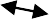 Узкие специалисты:психолог;мед.сестра. учащихсяРодители,	М(законные представители)     - библиотекаСодержание психолого-педагогического сопровождения образовательной деятельности на уровне среднего общего образованияПсихологическое сопровождение учебной деятельности включает: определение профессиональных интересов и намерений, познавательных и индивидуально-личностных особенностей учащихся; тренинговые занятия по программе профессионального определения подростков.Основными методами, приемами и техниками являются:организация бесед, просмотр видеосюжетов; обсуждений, дискуссий по вопросам профессионального и личностного самоопределения (в том числе, нравственного выбора);проведение деловых и ролевых игр, активизирующих методик и опросников с целью повышения мотивации учащихся, осознанности иличностной включенности, организация проф. проб;психодиагностические методики (ДДО Климова, Опросник Дж.Голланда, Опросник профессиональной готовности, опросник «Личная профессиональная перспектива» Пряжникова и т.д.).выполнение проектных работ по представлению различных сфер.Значение предлагаемых форм заключается в их взаимодополняемости, направленность на широкий круг проблем, использование не только педагогом-психологом, но и другими педагогами.Психолого-педагогическое сопровождение перехода на новый образовательный уровень предполагаетсоздание благоприятного и комфортного микроклимата в разных образовательных группах; преемственность результатов оценивания универсальных учебных действий в старшей школе; составление индивидуальных образовательных планов.Основными методами, приемами и техниками являются:проведение мониторинга УУД: организация типовых задач на различные группы УУД; решение коммуникативных ситуаций; выполнение компьютерных диагностик;изучение межличностных отношений: определение индекса групповой сплоченности и социально-психологического климата класса;помощь по составлению и сопровождение при реализации образовательных планов старшеклассника.Психолого-педагогическое сопровождение воспитательной деятельности, развития личности учащихся, их социализации.Главной задачей этого направления является обеспечение наиболее благоприятных условий для гармоничного развития, самореализации и социализации любого ребенка.Можно условно выделить два направления сопровождения в русле процесса социального воспитания:оказание помощи учащимся, уже имеющим проблемы, и учащимся, относящимся к группе риска;сопровождение, осуществляемое непосредственно в образовательном процессе, во взаимодействии педагогов школы, социальных партнеров для реализации учащимися себя как субъекта процесса социализации.Основные методы, примы и техники:организация различных элективных курсов и курсов внеурочной деятельности;активное участие в школьном самоуправлении;участие в конкурсах, соревнованиях, мастер-классах, фестивалях, ярмарках различного уровня;организация сетевого взаимодействия различных структур и уровней;организация экскурсий на предприятия города и учебных заведений города и области;проведение индивидуальных бесед, консультаций, тренингов с детьми «группы риска»;организация классных часов в форме образовательных со-бытий, психологических ролевых игр, арттерапии и сказкотерапии.Участие в деятельности по сохранению и укреплению здоровья старшеклассников строится соответствии с законом «Об образовании в РФ» № 273- ФЗ и является приоритетным направлением. Современные условия и интенсификация учебного процесса требуют особого внимания к вопросам сохранения и укрепления физического и психического здоровья школьников.Основные формы, методы и приемы:диагностические исследования психологического состояния школьников: «Ориентировочная оценка состояния здоровья обучающихся» Н.К. Смирнов; тест-анкета «Изменение в образе жизни и состоянии здоровья учащихся», «самоизменения школьниками факторов риска ухудшения здоровья»; анкета «Оценка напряженности»; методика «Шкала тревожности Сирса»; методика «Самооценка школьных ситуаций Кондаша»;проведение классных часов о здоровом образе жизни, предупреждению алкоголизма, табакокурения, наркомании, суицидального поведения;проведение родительских собраний на актуальные проблемы современных подростков и их психологического здоровья;организация семинаров для педагогов по предупреждению стрессовых ситуаций, разрешению различных видов конфликтов, умению противостоять и находить пути выхода из различных жизненных ситуаций;участие в социально-психологическом тестировании по профилактике употребления психоактивных веществ с помощью системы АСИОУ.Психологическое сопровождение одаренных учащихся.Задачи:разработка индивидуальных образовательных маршрутов;формирование адекватной самооценки;охрана и укрепление физического и психологического здоровья;профилактика неврозов;предупреждение изоляции одаренных детей в группе сверстников;-  развитие психолого-педагогической компетентности педагогов и родителей одаренных детей.Основные формы, методы и приемы:психологическое консультирование учащихся, родителей, педагогов;сопровождение в олимпиадном движении, предметных конкурсах, фестивалях;организация тренинговых занятий для развития уверенности в себе.Условия,	обеспечивающие	эффективную	реализацию	психолого-педагогического сопровождения участников образовательного процесса ступени среднего общего образования.К условиям обеспечения процесса психолого-педагогического сопровождения относятся следующие:теоретические;нормативно-правовые;кадровые;материально-технические.Теоретическое обоснование и нормативно-правовое обеспечение необходимости психолого- педагогического сопровождения представлены в ФГОС СОО, Примерной основной образовательной программе СОО, Программе развития школы, Основной образовательной программе СОО МОУ Ишненская СОШ, локальных актах школы (Положении о деятельности психолого-педагогической службы).Кадровое обеспечение психолого-педагогического сопровождения участников образовательных отношений старшей школы в рамках реализации ФГОС включает в себя:систему повышения квалификации специалистов, осуществляющих психолого-педагогическое сопровождение;внедрение комплексного подхода к организации психолого-педагогического сопровождения (организация взаимодействия всех специалистов службы);использование современных технологий (в т.ч. информационных, деятельностных).При этом особое внимание необходимо уделять переходным этапам в развитии и образовании детей, что предполагает выделение уровней сопровождения.На уровне класса ведущую роль играют учителя и классный руководитель, обеспечивающие необходимую педагогическую поддержку ребенку в решении задач обучения, воспитания и развития.Основная цель их деятельности — развитие самостоятельности, предотвращение дезадаптации ребенка, профилактика возникновения острых проблемных ситуаций.На уровне школы работа ведется педагогом-психологом, выявляющими проблемы в развитии детей и оказывающими первичную помощь в преодолении трудностей в обучении, взаимодействии сучителями, родителями, сверстниками. На данном уровне также осуществляется консультативная работа с учителями, просветительская работа с родителямиМатериально-техническое и учебно-методическое обеспечение предполагает наличие:помещений для проведения необходимых работ;образовательных и воспитательных программ;диагностического инструментария;оборудования для проектной и исследовательской деятельности;дидактических материалов;учебно-методической литературы и т.д.На основе знания учащимися факторов своего успешного обучения, инструментов оценивания личных достижений в учебной и внеурочной деятельности, способности прогнозирования и предупреждения проблем и трудностей, своевременной и эффективной психолого-педагогической помощи, и поддержки будут достигнуты следующие результаты реализации психолого- педагогического сопровождения: положительная динамика качества обучения и познавательного развития учащихся, в соответствии с ФГОС; повышение учебной мотивации школьников; осознанный выбор траектории дальнейшего обучения; готовность к профессиональному образованию.Финансово- экономические условия реализации основной образовательной программы среднего общего образованияФинансовое обеспечение реализации основной образовательной программы среднего общего образования опирается на исполнение расходных обязательств, обеспечивающих конституционноеправо граждан на бесплатное и общедоступное общее образование. Объѐм действующих расходных обязательств отражается в задании учредителя по оказанию государственных муниципальных образовательных услуг в соответствии с требованиями федеральных государственных образовательных стандартов общего образования. Задание учредителя по оказания муниципальных образовательных услуг ежегодно размещается на сайте МОУ Ишненская СОШФинансовое обеспечение задания учредителя по реализации основной образовательной программы среднего общего образования осуществляется на основе нормативного подушевого финансирования.Применение принципа нормативного подушевого финансирования заключается в определении стоимости стандартной (базовой) бюджетной образовательной услуги в образовательном учреждении не ниже уровня фактически сложившейся стоимости в предыдущем финансовом году.Региональный расчетный подушевой норматив – это минимально допустимый объем финансовых средств, необходимых для реализации основной образовательной программы в учреждениях данного региона в соответствии с ФГОС.Региональный расчетный подушевой норматив покрывает следующие расходы на год:оплату труда работников образовательного учреждения с учетом районных коэффициентов к заработной плате, а также отчисления;расходы, непосредственно связанные с обеспечением образовательной деятельности (приобретение учебно-наглядных пособий, технических средств обучения, расходных материалов, канцелярских товаров, оплату услуг связи в части расходов, связанных с подключением к информационной системе Интернет и платой за использование этой сетью);иные хозяйственные нужды и другие расходы, связанные с обеспечением образовательной деятельности (обучение, повышение квалификации педагогического и административно- управленческого персонала образовательного учреждения, командировочные расходы и др.), за исключением расходов на содержание зданий и коммунальных расходов, осуществляемых их местных бюджетов.Порядок определения и доведения до общеобразовательных учреждений бюджетных ассигнований, рассчитанных с использованием нормативов бюджетного финансирования на одного учащегося, должен обеспечить нормативно-правовое закрепление на региональном уровне следующих положений:неуменьшение уровня финансирования по статьям расходов, включенным в величину регионального расчетного подушевого норматива (заработная плата с начислениями, прочие текущие расходы на обеспечение материальных затрат, непосредственно связанных с учебной деятельностью общеобразовательного учреждения);возможность использования нормативов не только на уровне межбюджетных отношений (бюджет региона – бюджеты муниципальных районов и городских округов), но и на уровне внутрибюджетных отношений (муниципальный бюджет – общеобразовательное учреждение) и образовательного учреждения.Формирование фонда оплаты труда образовательного учреждения осуществляется в пределах объема средств образовательного учреждения на текущий финансовый год, определенного в соответствии с региональным расчетным подушевым нормативом, количеством учащихся и соответствующими поправочными коэффициентами, и отражается в смете образовательного учреждения.Фонд оплаты труда образовательного учреждения состоит из базовой части и стимулирующей части. Базовая часть фонда оплаты труда обеспечивает гарантированную заработную плату руководителей, педагогических работников, непосредственно-осуществляющих образовательный процесс, учебно-вспомогательного и младшего обслуживающего персонала образовательного учреждения.Базовая часть фонда оплаты труда для педагогического персонала, осуществляющего учебный процесс, состоит из общей части и специальной части.Общая часть фонда оплаты труда обеспечивает гарантированную оплату труда педагогического работника исходя из количества проведенных им учебных часов и численности учащихся в классах.Соотношение базовой и стимулирующей части фонда оплаты труда составляет 80:20.Объем средств на оплату труда работников педагогического персонала общеобразовательного учреждения составляет не менее 70%, согласно Положению об оплате труда.Размеры, порядок и условия осуществления стимулирующих выплат определяется локальным актом «Положение о материальном стимулировании работников муниципального образовательного учреждения Ишненская средняя общеобразовательная школаДля обеспечения требований Стандарта на основе проведенного анализа материально- технических условий реализации основной образовательной программы среднего общего образования образовательное учреждение:проводит  экономический  расчет  стоимости  обеспечения требований Стандарта	по каждой позиции;устанавливает предмет закупок, количество и стоимость пополняемого оборудования, а также работ для обеспечения требований к условиям реализации ООП;определяет величину затрат на обеспечение требований к условиям реализации ООП;соотносит необходимые затраты с региональным (муниципальным) графиком внедрения Стандарта на уровне среднего общего образования и определяет распределение по годам освоения средств на обеспечение требований к условиям реализации ООП в соответствии с ФГОС;определяет объемы финансирования, обеспечивающие реализацию внеурочной деятельности учащихся, включенной в основную образовательную программу образовательного учреждения.Для обеспечения Стандарта на основе проведенного анализа материально-технических условий реализации основной образовательной программы среднего общего образования в каждом учебном году согласовывается и утверждается количество финансовых средств в соответствии с планом финансово-хозяйственной деятельности (ПФХД).Материально-технические условия реализации основной образовательной программы среднего общего образованияМатериально-техническая база школы приведена в соответствие с задачами по обеспечению реализации программы среднего общего образования образовательного учреждения, необходимого учебно-материального оснащения образовательных отношений и созданию соответствующей образовательной и социальной среды.Критериальными источниками оценки учебно-материального обеспечения образовательной деятельности школы являются требования Стандарта, требования и условия Положения о лицензировании образовательной деятельности, утверждѐнного постановлением Правительства Российской Федерации, а также соответствующие методические рекомендации, в том числе:письмо Департамента государственной политики в сфере образования Минобранауки России от 1 апреля 2005 г. № 03-417 «О Перечне учебного и компьютерного оборудования для оснащения общеобразовательных учреждений»);Письмо Министерства образования и науки РФ от 24 ноября 2011 г. N МД-1552/03"Об оснащении общеобразовательных учреждений учебным и учебно-лабораторным оборудованием"перечни рекомендуемой учебной литературы и цифровых образовательных ресурсов. В МОУ Ишненская СОШ имеется: 11 предметных кабинетов, 2 мастерские, 8 классных комнат, библиотека,1 спортивный зал. Учебные кабинеты соответствуют требованиям СанПИНов, обеспечивают возможность безопасной и комфортной организации всех видов учебной и внеурочной деятельности для всех участников образовательных отношений.Оценка качества учебно-методического и библиотечно-информационного обеспечения Наличие оснащенных специализированных кабинетов, спортивных залов, мастерскихТаблица 11Информационно-техническое оснащениеШкола обеспечена современным оборудованием:В школе функционируют учебные кабинеты, процент обеспечения до 100%.Имеется 1 медицинский кабинет, оснащение которого соответствует нормам СанПиН.Имеется комната школьника.Имеются и оснащены на 100% актовый зал, спортивный зал.Кабинет информатики оснащен компьютерным оборудованием, все компьютеры имеют выход в Интернет.Во всех учебных кабинетах имеется оборудованное место для учителя.Для реализации ФГОС НОО и ФГОС ООО приобретены интерактивные доски и др. оборудование.Учебники приобретаются только за счет ОУ.В школе созданы условия в соответствии с новыми современными требованиями к образовательному процессу:сформирована единая информационная среда: стабильно функционирующая локальная сеть, электронная почта, организован доступ участников образовательного процесса к образовательным ресурсам сети Интернет, благодаря чему обеспечивается мощный информационный поток для организации уроков и внеклассных мероприятий;-кабинеты оснащены учебной мебелью, техническими средствами, соответствующими нормам санитарно-гигиенических требований, дидактическими материалами, литературой, методическими и наглядными пособиями, творческими работами обучающихся;сформирована медиатека по всем предметам школьной программы;питание обучающихся осуществляется в столовой с современным технологическим оборудованием и залом для приема пищи на 70 посадочных мест.Выводы:Обеспечение Образовательной организации учебно-методическим и библиотечно- информационным фондом находится на оптимальном уровне и соответствует требованиям ФГОС к условиям реализации образовательной деятельности.Материально-техническая база Образовательной организации находится на оптимальном уровне и соответствует требованиям ФГОС к условиям реализации образовательной деятельности.Таблица 12Оценка материально-технических условийВсе помещения обеспечены комплектами оборудования для реализации предметных областей и внеурочной деятельности, включая расходные материалы и канцелярские принадлежности, а также мебелью, оснащением, презентационным оборудованием и необходимым инвентарем.Информационно-методические условия реализации основной образовательной программы среднего общего образованияВ соответствии с требованиями ФГОС СОО информационно-методические условия реализации основной образовательной программы среднего общего образования обеспечиваются современной информационно-образовательной средой.Под информационно-образовательной средой (ИОС) понимается открытая педагогическая система, сформированная на основе разнообразных информационных образовательных ресурсов, современных информационнотелекоммуникационных средств и педагогических технологий, направленных на формирование творческой, социально активной личности, а также компетентность участников образовательного процесса в решении учебно- познавательных и профессиональных задач сприменением информационно- коммуникационных технологий (ИКТ-компетентность), наличие служб поддержки применения ИКТ.Необходимое для использования ИКТ оборудование отвечает современным требованиям и обеспечивает использование ИКТ:в учебной деятельности;во внеурочной деятельности;в исследовательской и проектной деятельности;при измерении, контроле и оценке результатов образования;в административной деятельности, включая дистанционное взаимодействие всех участников образовательного процесса, в том числе в рамках дистанционного образования, а также дистанционное взаимодействие образовательной организации с другими организациями социальной сферы и органами управления.Учебно-методическое и информационное оснащение образовательного процесса обеспечивает возможность:реализации индивидуальных образовательных планов обучающихся, осуществления их самостоятельной образовательной деятельности;ввода русского и иноязычного текста, распознавания сканированного текста; создания текста на основе расшифровки аудиозаписи; использования средств орфографического и синтаксического контроля русского текста и текста на иностранном языке; редактирования и структурирования текста средствами текстового редактора;записи и обработки изображения (включая микроскопические, телескопические и спутниковые изображения) и звука при фиксации явлений в природе и обществе, хода образовательного процесса; переноса информации с нецифровых носителей (включая трехмерные объекты) в цифровую среду (оцифровка, сканирование);создания и использования диаграмм различных видов (алгоритмических, концептуальных, классификационных, организационных, хронологических, родства и др.), специализированных географических (в ГИС) и исторических карт; создания виртуальных геометрических объектов, графических сообщений с проведением рукой произвольных линий;организации сообщения в виде линейного или включающего ссылки сопровождения выступления, сообщения для самостоятельного просмотра, втом числе видеомонтажа и озвучивания видеосообщений;выступления с аудио-, видео- и графическим экранным сопровождением;вывода информации на бумагу и т. п. и в трехмерную материальную среду (печать);информационного подключения к локальной сети и глобальной сети Интернет, входа в информационную среду организации, в том числе через Интернет, размещения гипермедиасообщений в информационной среде образовательной организации;поиска и получения информации;использования источников информации на бумажных и цифровых носителях (в том числе в справочниках, словарях, поисковых системах);вещания (подкастинга), использования носимых аудио-, видеоустройств для учебной деятельности на уроке и вне урока;общения в Интернете, взаимодействия в социальных группах и сетях, участия в форумах, групповой работы над сообщениями (вики);создания, заполнения и анализа баз данных, в том числе определителей; их наглядного представления;включения учащихся в проектную и учебно-исследовательскую деятельность, проведения наблюдений и экспериментов, в том числе с использованием: учебного лабораторного оборудования, цифрового (электронного) и традиционного измерения, включая определение местонахождения; виртуальных лабораторий, вещественных и виртуальнонаглядных моделей и коллекций основных математических и естественнонаучных объектов и явлений;исполнения, сочинения и аранжировки музыкальных произведений с применением традиционных народных и современных инструментов и цифровых технологий, использования звуковых и музыкальных редакторов, клавишных и кинестетических синтезаторов;художественного творчества с использованием ручных, электрических и ИКТ- инструментов, реализации художественно - оформительских и издательских проектов, натурной и рисованной мультипликации;создания материальных и информационных объектов с использованием ручных и электроинструментов, применяемых в избранных для изучения распространенных технологиях (индустриальных, сельскохозяйственных, технологиях ведения дома, информационных и коммуникационных технологиях);проектирования и конструирования, в том числе моделей с цифровым управлением и обратной связью, с использованием конструкторов; управления объектами; программирования;занятий по изучению правил дорожного движения с использованием игр, оборудования, а также компьютерных тренажеров;размещения продуктов познавательной, учебно-исследовательской и проектнойдеятельности обучающихся в информационно-образовательной среде образовательной организации;проектирования и организации индивидуальной и групповой деятельности, организации своего времени с использованием ИКТ; планирования учебного процесса, фиксирования его реализации в целом и отдельных этапов (выступлений, дискуссий, экспериментов);обеспечения доступа в школьной библиотеке к информационным ресурсам Интернета, учебной и художественной литературе, коллекциям медиаресурсов на электронных носителях, множительной технике для тиражирования учебных и методических тексто-графических и аудио-, видеоматериалов, результатов творческой, научно-исследовательской и проектной деятельности обучающихся;проведения массовых мероприятий, собраний, представлений; досуга и общения обучающихся с возможностью для массового просмотра кино- и видеоматериалов, организации сценической работы, театрализованных представлений, обеспеченных озвучиванием, освещением и мультимедиасопровождением;Общешкольное оснащениеК общешкольному оснащению относится оборудование, не закрепленное за предметными кабинетами, использующееся в многопредметных и надпредметных проектах, создании единой информационной сети и управлении образовательным учреждением и пр. К данному оборудованию в большей степени относятся средства ИКТ, позволяющие производить сбор, хранение, обработку информации, а также обеспечивать ее представление, распространение и управление. Такое оборудование многофункционально, интегративно, оно используется для различных видов урочной и внеурочной деятельности, для торжественных актов школы, на межшкольных семинарах, для работы с родителями и общественностью.Таблица16Таблица 17Создание в образовательном учреждении информационно- образовательной среды, соответствующей требованиям ФГОС СООБаза сведений об учениках и сотрудникахВ образовательном учреждении собрана и ведется база данных о сотрудниках и учащихся в программном продукте АСИОУ.Сайт школы: адрес сайта школы в сети Интернет  https://ishn-ros.edu.yar.ru/Администрирование сайта осуществляется согласно Положения о школьном сайте и приказа«Об администрировании сайта». Персональная информация об учащихся защищена, согласия родителей на работу с персональными данными учащихся в сети Интернет собраны.	С сайта	можно	перейти	на официальные ресурсы нормативно-правовой документации, педагогических сообществ, сайты по подготовке к ЕГЭ, ФГОС.Кадровый компонентЭффективное достижение новых образовательных результатов в качественно новом формате информационно-образовательной среды возможно только при готовности педагогических работников активно использовать современные ИКТ и Интернет-практики, вовлекать в этот процесс всех участников образовательного процесса и управлять качественно иным содержанием ресурсов.Для анализа кадрового компонента проводится анкетирование и мониторинг ИКТ– компетентностей. После анкетирования по выявленным проблемам коллектив обучается в форме практических занятий, семинаров. Кроме этого с каждым педагогом ведется индивидуальная работа по его собственной траектории развития. Работа над формированием и развитием ИКТ- компетентностей педагогов проводится систематически.Организационно-коммуникативный компонент ИОСВ современном обществе коммуникация имеет большое значение. В школьной ИОС необходимо организовать дистанционное взаимодействие педагога с учащимся, педагога с педагогом на основе современных коммуникационных технологий, в частности, сервис служб сети Интернет. Необходимость такого взаимодействия возникает, в первую очередь, при управлении самостоятельной работой учеников, при повышении компетентностей педагогов.В настоящее время существует немало средств коммуникации пользователей с помощью сети Интернет и в сети Интернет.Обмен информацией спомощью электронной почты.У всех школ нашего района есть однотипные адреса электронной почты, что облегчает общение школ друг с другом. Официальный адрес школы: : ishnenskayashkolа@yandex.ruНа этот адрес приходят все официальные сообщения.Общение педагогов с учащимися в сети Интернет.Многие учителя принимают домашние, творческие, проектные работы учащихся по электронной почте.Общение педагогов и родителей в сети Интернет.Общение учителей и родителей организовано на сайте электронного дневника dnevnik76.ru.Управленческий компонентВ аспекте управленческой деятельности ИОС школы обеспечивает возможность осуществлять в электронной (цифровой) форме следующие виды деятельности:Планирование и организацияобразовательногопроцесса:АСИОУ;Учебные планы в MSExcel;Расписание учебных занятий в MSExcel;Информационные стенды: Учебные планы, Расписание, Изменение в расписании;Нормативные документы;Рассылки по электронной почте;Размещение и сохранение материалов образовательного процесса, в том числе - работ учащихся и педагогов, использование участниками образовательного процесса информационных ресурсов;Сайт школы;Локальная сеть школы;Фиксацию хода образовательного процесса и результатов освоения основной образовательной программы:АСИОУ;Электронный дневник (dnevnik76.ru);Взаимодействие между участниками образовательного процесса, в том числе дистанционного посредством сети Интернет, возможность использования данных (аналитических, статистических и др.), формируемых в ходе образовательного в ходе образовательного процесса для решения задач управления образовательной деятельностью:Электронный дневник (dnevnik76.ru);Контролируемый доступ участников образовательного процесса к информационным образовательным ресурсам в сети Интернет (ограничение доступа к информации, несовместимой с задачами духовно-нравственного развития и воспитания учащихся):Контентная фильтрация;Взаимодействие образовательного учреждения с органами, осуществляющими управление в сфере образования и с другими образовательными учреждениями, организациями;Электронная почта.6. Описание необходимых изменений в имеющихся условиях Кадровые условия:полностью укомплектовать образовательное учреждение педагогическими кадрами;увеличить число педагогов с первой и высшей квалификационной категорией;повысить квалификацию педагогов в области реализации ФГОС среднего общего образования, применения в образовательной деятельности технологий деятельностного типа;повысить квалификацию педагогов в области применения ИКТ-технологий, использования интерактивного оборудования;повысить квалификацию педагогов в вопросах организации проектной и исследовательской деятельности учащихся на уровне среднего общего образования;повысить число педагогов, участвующих в ииновационной деятельности;повысить творческую активность педагогов (участие в профессиональных конкурсах, научно- практических конференциях и др.).Финансовые условия:активнее привлекать внебюджетные средства (участие в различных конкурсах на получение гранта);стимулировать педагогических работников по показателям, достигнутым в профессиональной деятельности.Психолого-педагогические условия:усилить сопровождение развития мотивационной, познавательной и эмоционально-волевой сфер обучающихся;обеспечить социально-психологическое проектирование и экспертизу индивидуальных образовательных маршрутов;усилить сопровождение деятельности педагогов по вопросам формирования и развития УУД учащихся, учета индивидуальных особенностей учащихся старшей школы в учебной деятельности;активизировать помощь педагогам, родителям и администрации в совершенствовании учебной деятельности;создать психолого-педагогических условий для реализации индивидуального и дифференцированного подхода в учебной деятельности;усилить деятельность по направлению «Психологическое сопровождение воспитательной деятельности, развития личности учащихся, их социализации»в рамках психолого-педагогического сопровождения конкретизировать и реализовать следующие направления: «Сохранение и укрепление психологического здоровья учащихся»,«Формирование ценности здоровья и безопасного образа жизни», «Развитие экологической культуры».Материально-технические условия:безусловно выполнять все санитарно-технические нормы;оснастить кабинеты необходимым оборудованием.Информационно-методические условия:оснастить библиотеку в соответствии с требованиями ФГОС;приобрести учебники и учебно-методическую литературу, материалы по всем учебным предметам основной образовательной программы;пополнить фонд дополнительной литературы: отечественной, зарубежной, классической, современной, научно популярной, научно-технической; справочно-библиографическими и периодическими изданиями; собраниями словарей; литературой по социальному и профессиональному самоопределению учащихся;создать интерактивный электронный контент по всем учебным предметам.Механизмы достижения целевых ориентиров в системе условийПрограмма развития школыПрограмма мониторинга качества образованияЕжегодные планы работы школыЦелевые программыВедущим механизмом повышения качества образования считается развитие государственно- общественного управления, характерными чертами которого являются совместная деятельность государственных и общественных структур по управлению образовательным учреждением. Государственно-общественное управление находит отражение в реализации процедуры принятия решений, которая включает обязательное согласование проектов решений с представителями общественности; делегирование части властных полномочий структурам, представляющим интересы участников образовательных отношений. В связи с этим к формированию системы условий могут быть привлечены различные участники образовательных отношений.Дорожная карта по формированию необходимой системы условий реализации основной образовательной программы среднего общего образованияТаблица 11Дорожная карта по формированию необходимой системы условийКонтроль состояния системы условий реализации основной образовательной программыИнструментами контроля являются:мониторинг реализации промежуточных этапов разработанного графика по формированию необходимой системы условий;оценка соответствия условий требованиям ФГОС СОО и других нормативныхдокументов. Проводится в соответствии с внутришкольной программой ежегодного мониторинга качества образования.Таблица 12Организация ежегодного внутришкольного контроля условий реализации основной образовательной программысреднего общего образования1.Целевой раздел ООО СОО1.Целевой раздел ООО СОО41.1.Пояснительная записка1.1.Пояснительная записка41.2.Планируемые результаты освоения обучающимися основной образовательной программысреднего общего образования1.2.Планируемые результаты освоения обучающимися основной образовательной программысреднего общего образования81.2.1.Планируемые личностные результаты освоения ООП1.2.1.Планируемые личностные результаты освоения ООП81.2.2.Планируемые метапредметные результаты освоения ООП1.2.2.Планируемые метапредметные результаты освоения ООП101.2.3.Планируемые предметные результаты освоения ООП1.2.3.Планируемые предметные результаты освоения ООП111.3.	Система	оценки	достижения	планируемых	результатов	освоения	основнойобразовательной программы среднего общего образования1.3.	Система	оценки	достижения	планируемых	результатов	освоения	основнойобразовательной программы среднего общего образования122.Содержательный раздел основной образовательной программы среднего общегообразования2.Содержательный раздел основной образовательной программы среднего общегообразования172.1.Программа развития универсальных учебных действий при получении среднего общегообразования,	включающая	формирование	компетенций	учащихся	в	области	учебно- исследовательской и проектной деятельности2.1.Программа развития универсальных учебных действий при получении среднего общегообразования,	включающая	формирование	компетенций	учащихся	в	области	учебно- исследовательской и проектной деятельности172.1.1. Цели и задачи, включающие учебно-исследовательскую и проектную деятельность обучающихся как средства совершенствования их универсальных учебных действий; описание места Программы и ее роли в реализации требований ФГОС СОО......................................................2.1.1. Цели и задачи, включающие учебно-исследовательскую и проектную деятельность обучающихся как средства совершенствования их универсальных учебных действий; описание места Программы и ее роли в реализации требований ФГОС СОО......................................................172.1.2. Описание понятий, функций, состава и характеристик универсальных учебных действий иих связи с содержанием отдельных предметов и внеурочной деятельностью, а также места универсальных учебных действий в структуре образовательной деятельности2.1.2. Описание понятий, функций, состава и характеристик универсальных учебных действий иих связи с содержанием отдельных предметов и внеурочной деятельностью, а также места универсальных учебных действий в структуре образовательной деятельности182.1.3. Типовые задачи по формированию универсальных учебных действий2.1.3. Типовые задачи по формированию универсальных учебных действий242.1.4	Описание	особенностей	учебно-исследовательской	и	проектной	деятельностиобучающихся2.1.4	Описание	особенностей	учебно-исследовательской	и	проектной	деятельностиобучающихся282.1.5.Описание основных направлений учебно-исследовательской и проектной деятельности учащихся2.1.5.Описание основных направлений учебно-исследовательской и проектной деятельности учащихся282.1.6 Планируемые результаты учебно-исследовательской и проектной деятельностиобучающихся в рамках урочной и внеурочной деятельности2.1.6 Планируемые результаты учебно-исследовательской и проектной деятельностиобучающихся в рамках урочной и внеурочной деятельности282.1.7 Описание условий, обеспечивающих развитие универсальных учебных действий уобучающихся, в том числе системы организационно-методического и ресурсного обеспечения учебно-исследовательской и проектной деятельности обучающихся2.1.7 Описание условий, обеспечивающих развитие универсальных учебных действий уобучающихся, в том числе системы организационно-методического и ресурсного обеспечения учебно-исследовательской и проектной деятельности обучающихся292.1.8 Методика и инструментарий оценки успешности освоения и применения обучающимисяуниверсальных учебных действий2.1.8 Методика и инструментарий оценки успешности освоения и применения обучающимисяуниверсальных учебных действий302.2.Рабочие программы учебных предметов, курсов2.2.Рабочие программы учебных предметов, курсов31Русский языкРусский язык32ЛитератураЛитература35Иностранный языкИностранный язык51ИсторияИстория54ГеографияГеография71ЭкономикаЭкономика74ПравоПраво76ОбществознаниеОбществознание79Россия в миреРоссия в мире82Математика: алгебра и начала математического анализа, геометрияМатематика: алгебра и начала математического анализа, геометрия85ИнформатикаИнформатика92ФизикаФизика99ХимияХимия103БиологияБиология110ЕстествознаниеЕстествознание114Физическая культураЭкологияФизическая культураЭкология118119  Основы безопасности жизнедеятельностиОсновы безопасности жизнедеятельности1202.3. Программа воспитания и социализации учащихся при получении среднего общегообразования2.3. Программа воспитания и социализации учащихся при получении среднего общегообразования1242.3.1.	Цели	и	задачи	духовно-нравственного	развития,	воспитания	и	социализации обучающихся2.3.1.	Цели	и	задачи	духовно-нравственного	развития,	воспитания	и	социализации обучающихся1242.3.2	Основные	направления	и	ценностные	основы	духовно-нравственного	развития,воспитания и социализации2.3.2	Основные	направления	и	ценностные	основы	духовно-нравственного	развития,воспитания и социализации1252.3.3. Содержание, виды деятельности и формы занятий с обучающимися по каждому из2.3.3. Содержание, виды деятельности и формы занятий с обучающимися по каждому из126направлений духовно-нравственного развития, воспитания и социализации обучающихся2.3.4 . Модель организации работы по духовно-нравственному развитию, воспитанию исоциализации обучающихся1271272.3.5. Описание форм и методов организации социально-значимой деятельности1281282.3.6.	Описание	основных	технологий	взаимодействия	и	сотрудничества	субъектоввоспитательного процесса и социальных институтов1291292.3.7.	Описание	методов	и	форм	профессиональной	ориентации	в	организации,осуществляющей образовательную деятельность1291292.3.8. Описание форм и методов формирования у обучающихся экологической культурыздорового и безопасного поведения на дорогах1301302.3.9. Описание форм и методов повышения педагогической культуры родителей (законныхпредставителей) обучающихся1311312.3.10. Планируемые результаты духовно-нравственного развития, воспитания и социализации обучающихся, их профессиональной ориентации, формирование безопасного, здорового иэкологически целесообразного образа жизни1321322.3.11. Критерии и показатели эффективности деятельности организации, осуществляющейобразовательную деятельность, по обеспечению воспитания и социализации обучающихся1341342.4. Программа коррекционной работы1361362.4.1. Цели и задачи программы коррекционной работы с обучающимися с особыми образовательными потребностями, в том числе с ограниченными возможностями здоровья иинвалидами, на уровне среднего общего образования1361362.4.2 Перечень и содержание комплексных, индивидуально-ориентированных коррекционныхмероприятий, включающих использование индивидуальных методов обучения и воспитания, проведение индивидуальных и групповых занятий под руководством специалистов1371372.4.3. Система комплексного психолого-медико-социального сопровождения и поддержкиобучающихся с особыми образовательными потребностями, в том числе с ограниченными возможностями здоровья и инвалидов1391392.4.4.Механизм взаимодействия, предусматривающий общую целевую и стратегическую направленность работы учителей, специалистов в области коррекционной и специальнойпедагогики, специальной психологии, медицинских работников.1401402.4.5.Планируемые результаты работы с обучающимися с особыми образовательнымипотребностями, в том числе с ограниченными возможностями здоровья и инвалидами1421423.Организационный раздел3.1.Учебный план среднего общего образования1451453.1.1.Календарный учебный график1501503.1.2.План внеурочной деятельности1501503.2.Система условий реализации основной образовательной программы среднего общегообразования1531533.2.1. Кадровые условия реализации основной образовательной программы среднего общегообразования1531533.2.2. Психолого-педагогические условия реализации основной образовательной программысреднего общего образования1651653.2.3. Финансово-экономические условия реализации основной образовательной программысреднего общего образования1681683.2.4.Материально-технические условия реализации основной образовательной программысреднего общего образования1701703.2.5 Информационно-методические условия реализации основной образовательнойпрограммы среднего общего образования1671673.2.6. Описание необходимых изменений в имеющихся условиях1741743.2.7. Механизмы достижения целевых ориентиров в системе условий3.2.8. Дорожная карта по формированию необходимой системы условий1751753.2.9. Контроль состояния системы условий реализации основной образовательной программы4.Лист регистрации измененийПриложенияУчебный предметХарактер заданийФормы организации деятельностиРусский языкТворческие заданияПоиск информации в предложенных источникахКруглый столОлимпиадаРабота со словарямиРабота с таблицамиРабота с текстамиПоиск ответов на заданные вопросы в текстеНавыки грамотного письмаУмение составлять письменные документыСоздание письменных текстовНормы речевого поведенияповедения в различных сферах и ситуациях«Портфолио»Проекты- Творческие	рабо-ты: сочинения, эссе.Работа в группах- Исследовательская работаРеферат, сообщение- Умение анализировать различные языковые явления и факты, допускающие неоднозначную интерпретацию-Владение различными приемами редактирования текстовЛитература- Прослеживание «судьбы героя»ДиалогДискуссияКруглый столОлимпиадаПроектыМастерские-Творческие задания: рисунки, газеты, иллюстрации, стихиРабота в группах-Инсценировки, театральные зарисовки-Художественный монтажКонцертное испол-нение поэтическихпроизведений-Исследовательские работыСообщения, докладыПрезентацииПоиск информации в системе ИнтернетРефератКонференция- Анализ текста с точки зрения наличия в нем явной иДиалогДискуссияКруглый столОлимпиадаПроектыМастерские-Творческие задания: рисунки, газеты, иллюстрации, стихиРабота в группах-Инсценировки, театральные зарисовки-Художественный монтажКонцертное испол-нение поэтическихпроизведений-Исследовательские работыСообщения, докладыПрезентацииПоиск информации в системе ИнтернетРефератКонференцияскрытой, основной и второстепенной информацииДиалогДискуссияКруглый столОлимпиадаПроектыМастерские-Творческие задания: рисунки, газеты, иллюстрации, стихиРабота в группах-Инсценировки, театральные зарисовки-Художественный монтажКонцертное испол-нение поэтическихпроизведений-Исследовательские работыСообщения, докладыПрезентацииПоиск информации в системе ИнтернетРефератКонференция- Представление текстов в виде тезисов, конспектов,ДиалогДискуссияКруглый столОлимпиадаПроектыМастерские-Творческие задания: рисунки, газеты, иллюстрации, стихиРабота в группах-Инсценировки, театральные зарисовки-Художественный монтажКонцертное испол-нение поэтическихпроизведений-Исследовательские работыСообщения, докладыПрезентацииПоиск информации в системе ИнтернетРефератКонференцияаннотаций, рефератов, сочинений различного жанраДиалогДискуссияКруглый столОлимпиадаПроектыМастерские-Творческие задания: рисунки, газеты, иллюстрации, стихиРабота в группах-Инсценировки, театральные зарисовки-Художественный монтажКонцертное испол-нение поэтическихпроизведений-Исследовательские работыСообщения, докладыПрезентацииПоиск информации в системе ИнтернетРефератКонференция-	Представление	о	изобразительно-выразительныхДиалогДискуссияКруглый столОлимпиадаПроектыМастерские-Творческие задания: рисунки, газеты, иллюстрации, стихиРабота в группах-Инсценировки, театральные зарисовки-Художественный монтажКонцертное испол-нение поэтическихпроизведений-Исследовательские работыСообщения, докладыПрезентацииПоиск информации в системе ИнтернетРефератКонференциявозможностях русского языкаДиалогДискуссияКруглый столОлимпиадаПроектыМастерские-Творческие задания: рисунки, газеты, иллюстрации, стихиРабота в группах-Инсценировки, театральные зарисовки-Художественный монтажКонцертное испол-нение поэтическихпроизведений-Исследовательские работыСообщения, докладыПрезентацииПоиск информации в системе ИнтернетРефератКонференция- Ориентация в системе личностных смысловДиалогДискуссияКруглый столОлимпиадаПроектыМастерские-Творческие задания: рисунки, газеты, иллюстрации, стихиРабота в группах-Инсценировки, театральные зарисовки-Художественный монтажКонцертное испол-нение поэтическихпроизведений-Исследовательские работыСообщения, докладыПрезентацииПоиск информации в системе ИнтернетРефератКонференция- Эмоционально-действенная идентификацияДиалогДискуссияКруглый столОлимпиадаПроектыМастерские-Творческие задания: рисунки, газеты, иллюстрации, стихиРабота в группах-Инсценировки, театральные зарисовки-Художественный монтажКонцертное испол-нение поэтическихпроизведений-Исследовательские работыСообщения, докладыПрезентацииПоиск информации в системе ИнтернетРефератКонференция- Эмоциональная сопричастность действиям герояДиалогДискуссияКруглый столОлимпиадаПроектыМастерские-Творческие задания: рисунки, газеты, иллюстрации, стихиРабота в группах-Инсценировки, театральные зарисовки-Художественный монтажКонцертное испол-нение поэтическихпроизведений-Исследовательские работыСообщения, докладыПрезентацииПоиск информации в системе ИнтернетРефератКонференция- Умение учитывать исторический и историко-культурныйДиалогДискуссияКруглый столОлимпиадаПроектыМастерские-Творческие задания: рисунки, газеты, иллюстрации, стихиРабота в группах-Инсценировки, театральные зарисовки-Художественный монтажКонцертное испол-нение поэтическихпроизведений-Исследовательские работыСообщения, докладыПрезентацииПоиск информации в системе ИнтернетРефератКонференцияконтекст и контекстДиалогДискуссияКруглый столОлимпиадаПроектыМастерские-Творческие задания: рисунки, газеты, иллюстрации, стихиРабота в группах-Инсценировки, театральные зарисовки-Художественный монтажКонцертное испол-нение поэтическихпроизведений-Исследовательские работыСообщения, докладыПрезентацииПоиск информации в системе ИнтернетРефератКонференциятворчества писателя в процессе анализа художественногоДиалогДискуссияКруглый столОлимпиадаПроектыМастерские-Творческие задания: рисунки, газеты, иллюстрации, стихиРабота в группах-Инсценировки, театральные зарисовки-Художественный монтажКонцертное испол-нение поэтическихпроизведений-Исследовательские работыСообщения, докладыПрезентацииПоиск информации в системе ИнтернетРефератКонференцияпроизведенияДиалогДискуссияКруглый столОлимпиадаПроектыМастерские-Творческие задания: рисунки, газеты, иллюстрации, стихиРабота в группах-Инсценировки, театральные зарисовки-Художественный монтажКонцертное испол-нение поэтическихпроизведений-Исследовательские работыСообщения, докладыПрезентацииПоиск информации в системе ИнтернетРефератКонференция- Культура чтенияДиалогДискуссияКруглый столОлимпиадаПроектыМастерские-Творческие задания: рисунки, газеты, иллюстрации, стихиРабота в группах-Инсценировки, театральные зарисовки-Художественный монтажКонцертное испол-нение поэтическихпроизведений-Исследовательские работыСообщения, докладыПрезентацииПоиск информации в системе ИнтернетРефератКонференция- Способность выражать свое отношения к проблемам,ДиалогДискуссияКруглый столОлимпиадаПроектыМастерские-Творческие задания: рисунки, газеты, иллюстрации, стихиРабота в группах-Инсценировки, театральные зарисовки-Художественный монтажКонцертное испол-нение поэтическихпроизведений-Исследовательские работыСообщения, докладыПрезентацииПоиск информации в системе ИнтернетРефератКонференцияпредставленным	в	тексте	в	развернутыхДиалогДискуссияКруглый столОлимпиадаПроектыМастерские-Творческие задания: рисунки, газеты, иллюстрации, стихиРабота в группах-Инсценировки, театральные зарисовки-Художественный монтажКонцертное испол-нение поэтическихпроизведений-Исследовательские работыСообщения, докладыПрезентацииПоиск информации в системе ИнтернетРефератКонференцияаргументированных устных и письменных высказыванияхДиалогДискуссияКруглый столОлимпиадаПроектыМастерские-Творческие задания: рисунки, газеты, иллюстрации, стихиРабота в группах-Инсценировки, театральные зарисовки-Художественный монтажКонцертное испол-нение поэтическихпроизведений-Исследовательские работыСообщения, докладыПрезентацииПоиск информации в системе ИнтернетРефератКонференция- Повышение речевой культурыДиалогДискуссияКруглый столОлимпиадаПроектыМастерские-Творческие задания: рисунки, газеты, иллюстрации, стихиРабота в группах-Инсценировки, театральные зарисовки-Художественный монтажКонцертное испол-нение поэтическихпроизведений-Исследовательские работыСообщения, докладыПрезентацииПоиск информации в системе ИнтернетРефератКонференция- Работа с понятийным материаломДиалогДискуссияКруглый столОлимпиадаПроектыМастерские-Творческие задания: рисунки, газеты, иллюстрации, стихиРабота в группах-Инсценировки, театральные зарисовки-Художественный монтажКонцертное испол-нение поэтическихпроизведений-Исследовательские работыСообщения, докладыПрезентацииПоиск информации в системе ИнтернетРефератКонференция-	Поиск и определение особенностей литературныхДиалогДискуссияКруглый столОлимпиадаПроектыМастерские-Творческие задания: рисунки, газеты, иллюстрации, стихиРабота в группах-Инсценировки, театральные зарисовки-Художественный монтажКонцертное испол-нение поэтическихпроизведений-Исследовательские работыСообщения, докладыПрезентацииПоиск информации в системе ИнтернетРефератКонференцияжанровДиалогДискуссияКруглый столОлимпиадаПроектыМастерские-Творческие задания: рисунки, газеты, иллюстрации, стихиРабота в группах-Инсценировки, театральные зарисовки-Художественный монтажКонцертное испол-нение поэтическихпроизведений-Исследовательские работыСообщения, докладыПрезентацииПоиск информации в системе ИнтернетРефератКонференция- Простой, сложный, цитатный план текстаДиалогДискуссияКруглый столОлимпиадаПроектыМастерские-Творческие задания: рисунки, газеты, иллюстрации, стихиРабота в группах-Инсценировки, театральные зарисовки-Художественный монтажКонцертное испол-нение поэтическихпроизведений-Исследовательские работыСообщения, докладыПрезентацииПоиск информации в системе ИнтернетРефератКонференция- Представление о системе стилей языка художественнойДиалогДискуссияКруглый столОлимпиадаПроектыМастерские-Творческие задания: рисунки, газеты, иллюстрации, стихиРабота в группах-Инсценировки, театральные зарисовки-Художественный монтажКонцертное испол-нение поэтическихпроизведений-Исследовательские работыСообщения, докладыПрезентацииПоиск информации в системе ИнтернетРефератКонференциялитературыДиалогДискуссияКруглый столОлимпиадаПроектыМастерские-Творческие задания: рисунки, газеты, иллюстрации, стихиРабота в группах-Инсценировки, театральные зарисовки-Художественный монтажКонцертное испол-нение поэтическихпроизведений-Исследовательские работыСообщения, докладыПрезентацииПоиск информации в системе ИнтернетРефератКонференцияИностранныйязык-Иноязычная коммуникативная компетенцияИспользование	иностранного	языка	как	средства получения информацииУмения, способствующие самостоятельному изучению иностранного языкаНахождение ключевых слов при работе с текстомСловообразовательный анализПересказ текстаСоздание плана текстаПеревод-Умение пользоваться двуязычными словарямиОлимпиадаРабота в группах- Творческие	зада-ния: рисунки, газеты, плакаты-Проекты межпред-метного характераКонцерт (песни, стихи на иностранном языке)-Театральные постановкиПрезентацииПоиск информации в системе Интернет-Чтение иностранной литературы на языке оригиналаМатематика- Составление схем-опор- Круглый стол-	Основы	логического,	алгоритмического	и- Олимпиадаматематического мышления- «Портфолио»- Проекты, исследовательскиеработыПрезентацииДоклады, сообщенияРабота в группах- Владение методом доказательств и алгоритмов решения, умение	их	применять,	проводить	доказательныерассуждения в ходе решенияВладение стандартными приемами решения рациональных и иррациональных, показательных, степенных, тригонометрических уравнений и неравенств, их системСоставление и распознавание диаграмм- «Портфолио»- Проекты, исследовательскиеработыПрезентацииДоклады, сообщенияРабота в группахИсторияОбществозна-н ие(включая экономику	и право)Поиск информации в текстеНавыки критического мышления, анализа, синтеза, умений оценивать и сопоставлять методы исследований, характерные для общественных наукЦелостное восприятие всего спектра всего спектра природных, экономических и социальных реалийФормулировка своей позицииУмение задавать вопросыСоставление простого, цитатного, сложного планаРеферат, исследовательская работаИспользование социального опытаРабота с документомПоиск информации в системеУмение	обобщать,	анализировать	и	оценивать информациюВладение	навыками	проектной	деятельности	и исторической реконструкцииУмение вести диалог, обосновывать свою точку зренияВладение базовым понятийным аппаратом социальных наукУмение применять полученные знания в повседневной жизни, прогнозировать последствия принимаемых решенийНавыки оценивания социальной информации, умение поиска информации в источниках различного типа для реконструкции недостающих звеньев с целью объяснения и оценки разнообразных явлений и процессов общественного развитияДиалогГрупповая работапо	составлению кроссворда- семинарДискуссияКруглый столОлимпиада«Портфолио»ПроектыКонференции- Творческие	задания: рисунки, газеты, плакаты- Конкурс исследователь-тельских работ- Историческая реконструкция- КейсФизическаякультурафизическая культура личностивладение современными технологиями укрепления и сохранения здоровья, поддержания работоспособности, профилактики предупреждения заболеванийвладение физическими упражнениями различной функциональной направленностивладение техническими приемами и двигательными действиями базовых видов спорта, активное применение их в игровой и соревновательной деятельностиОсновыбезопасности жизнедеятель-н остиСформированность представлений о необходимостиотрицания экстремизма, терроризма, других действий противоправного характера, а также асоциального поведенияЗнание опасных и чрезвычайных ситуаций природногоГеографияСоставление схемРабота с географической картойПоиск информации в текстеУмение использовать карты разного содержания для выявления закономерностей и тенденций, получения нового географического знанияВладение географическим анализом различной информацииУмение применять географические знания для объяснения и оценки различных ситуацийВладение географическиммышлением для определения географических аспектовприродных, социально-экономических и экологическихпроцессов и проблем-	Проведение	наблюдений	за	отдельными географическими объектами, процессами и явлениями, ихизменениями в результате природных и антропогенных воздействийДиалогДискуссияКруглый столОлимпиада«Портфолио»ПроектыКонференцииТворческие	задания: рисунки, газеты, плакатыИзготовление макетовСеминар- Презентации,сообщения- РефератФизикаНаблюдение природных явленийРабота с таблицами и графиками-Использование информационных технологийРешение практических задач в повседневной жизниВладение основополагающими физическими понятиями, закономерностями, законами и теориямиУверенное пользование физической терминологией и символикойВладение основными методами научного познания: наблюдение, описание, измерение, эксперимент.Лабораторные работыПрактические работы-  Исследовательская работаРефератСообщение, докладПроектыПрезентацииПоиск информации в Интернете- Умение решать физические задачи-Умение применять полученные знания для объясненияусловий протекания физических явлений в природеХимия- Владение основополагающими химическими понятиями,- Лабораторные работытеориями, законами и закономерностями- Урок	выполнения- Уверенное пользование химической терминологией ипрактических	работсимволикойпоискового характера- Работа со справочниками- Сообщения, доклады- Конспект- Презентации- Работа с различными источниками информации- Аргументированная оценка полученной информации- Умение давать количественные оценки и проводитьрасчеты по химическим формулам и уравнениям-	Владение	правилами	техники	безопасности	прииспользовании химических веществ- Владение методами научного познанияБиология- Работа с приборами- Лабораторные работы- Работа со справочниками-	Урок	выполнения- Конспектпрактических	работ- Наблюдение за живыми организмамипоискового характера-Умение	объяснять	результаты	биологического-	Творческие	задания:эксперимента, решать элементарные биологические задачирисунки, газеты, плакаты- Работа с различными источниками информации- Проекты- Культура поведения в природе- Конференции- Аргументированная оценка полученной информации- Изготовление макетов- Владение основными методами научного познания- ПрезентацииИнформатика- Работа с таблицами и графиками- Лабораторные работы- Работа	с	различными	источниками	информации-Урок	выполнения- Аргументированная оценка полученной информациипрактических	работпоискового характера- Творческие задания:- Проекты  - Изготовление макетовТехнология-Работа с таблицами- Диалог- Работа с различными источниками информации-Творческие	работы:- Аргументированная оценка полученной информациирисунки,	плакаты,реклама и т.д.-	Исследовательскиеработы-ПрезентацииАстрономия-Знакомство с теориями, законами и закономерностями.- Работа с таблицами- Исследовательская работа- РефератСообщение, докладПроектыПрезентации- Поиск информации в ИнтернетеУровень основного общего образованияУровень среднего общего образованияУчебно-исследовательская и проектная деятельность осваиваются как способ деятельности (преимущественно на учебном материале).Проектная и учебно-исследовательская деятельность предполагает наличие проб совместной деятельности учащихся и учителя.3. Презентация результатов проекта или учебно-исследовательской деятельности преимущественно	проводится	в образовательном учреждении.Исследование и проект являются инструментами учебной деятельности полидисциплинарного характера, необходимыми для освоения социальной жизни и культуры.Проектная и учебно-исследовательская деятельностьпредполагают самостоятельную деятельность учащегося или группы учащихся (самостоятельно формулируют предпроектную идею, ставят цели, описывают необходимые ресурсы и пр.). Используют элементы математического моделирования и анализа как инструмента интерпретации результатов исследования.Самостоятельно определяют параметры и критерии успешности реализации проекта, принимают параметры и критерии успешности проекта,  предлагаемые другими, внешними по отношению к школесоциальными и культурными сообществами.3.Презентация результатов проекта или учебно- исследовательской деятельности проводится не только в школе, но и в том социальном и культурном пространстве, где проект разворачивался (результаты представляются, например волонтёрскому сообществу или бизнес сообществу).Список АСписок ВСписок СФ.И. ТютчевСтихотворения: «К. Б.» («Я встретил вас – и все былое...»), «Нам не дано предугадать…», «Не то, что мните вы, природа…», «О, как убийственно мы любим...», «Певучесть есть в морских волнах…», «Умом Россию не понять…»,«Silentium!» и др.Поэзия середины и второй половины XIX векаФ.И. Тютчев«День и ночь», «Есть в осени первоначальной…», «Еще в полях белеет	снег…»,«Предопределение», «С поляны коршун   поднялся…»,   «Фонтан»,«Эти бедные селенья…» и др.А.А. ФетСтихотворения: «На стоге сена ночью     южной…»,	«Одним толчком согнать ладью живую…».А.К. ТолстойСтихотворения: «Средь шумного бала, случайно…», «Край ты мой, родимый край...», «Меня, во мраке А.А. ФетСтихотворения:    «Еще    майская   ночь»,«Как беден наш язык! Хочу и не  могу…»,«Сияла ночь. Луной был полон сад. Лежали…», «Учись у них – у дуба, у березы…»,  «Шепот,  робкое  дыханье…»,«Это утро, радость эта…», «Я пришел к тебе с приветом…», «Я тебе ничего не скажу…» и др.Поэзия середины и второй половины XIX векаФ.И. Тютчев«День и ночь», «Есть в осени первоначальной…», «Еще в полях белеет	снег…»,«Предопределение», «С поляны коршун   поднялся…»,   «Фонтан»,«Эти бедные селенья…» и др.А.А. ФетСтихотворения: «На стоге сена ночью     южной…»,	«Одним толчком согнать ладью живую…».А.К. ТолстойСтихотворения: «Средь шумного бала, случайно…», «Край ты мой, родимый край...», «Меня, во мраке Н.А. Некрасов Поэма«Кому на Руси жить хорошо»Н.А. НекрасовСтихотворения: «Блажен незлобивый поэт…», «В дороге», «В полном разгаре страда деревенская…», «Вчерашний день, часу в шестом…», «Мы с тобой бестолковые люди...», «О Муза! я у двери гроба…», «Поэт и Гражданин», «Пророк»,«Родина», «Тройка», «Размышления у парадного  подъезда»,  «Элегия» («Пускайнам говорит изменчивая мода...»),Поэма «Русские женщины»и в пыли…», «Двух станов не боец, но только гость случайный…» и др.Н.А. Некрасов«Внимая        ужасам      войны…»,«Когда  из  мрака заблужденья…»,«Накануне светлого праздника»,«Несжатая полоса», «Памяти Добролюбова», «Я не люблю иронии твоей…»А.Н.	ОстровскийПьеса «Гроза»А.Н. ОстровскийПьеса «Бесприданница»Реализм XIX – XX векаА.Н. Островский«Доходное место», «На всякого мудреца	довольно	простоты»,«Снегурочка»,	«Женитьба Бальзаминова»Н.А. ДобролюбовСтатья	«Луч	света	в	темном царстве»Д.И. ПисаревСтатья «Мотивы русской драмы» И.А. ГончаровПовесть	«Фрегат	«Паллада», роман «Обрыв»И.С. ТургеневРоманы «Рудин», «Накануне», повести «Первая любовь», «Гамлет Щигровского уезда», «Вешние воды», статья «Гамлет и Дон Кихот»Ф.М. ДостоевскийПовести	«Неточка	Незванова»,«Сон	смешного	человека»,«Записки из подполья»А.В.	Сухово-Кобылин	«Свадьба Кречинского»В.М. ГаршинРассказы	«Красный	цветок»,«Attalea princeps» Д.В. ГригоровичРассказ «Гуттаперчевый мальчик» (оригинальный	текст),«Прохожий» (святочный рассказ) Г.И. УспенскийЭссе «Выпрямила» Рассказ «Пятница» Н.Г. Чернышевский Роман «Что делать?»Статьи «Детство и отрочество. Сочинение графа Л.Н. Толстого. Военные рассказы графа Л.Н. Толстого», «Русский человек на rendez-vous. Размышления по прочтении повести г. Тургенева«Ася»Л.Н. ТолстойПовести  «Смерть  Ивана Ильича»,«Крейцерова	соната»,	пьеса«Живой труп» А.П. ЧеховРассказы «Душечка», «Любовь»,«Скучная история», пьеса «Дядя Ваня». В.А. ГиляровскийКнига «Москва и москвичи» // Другие	региональные произведения о родном городе, краеИ.А. Гончаров Роман«Обломов»И.А. ГончаровРоман «Обыкновенная история»Реализм XIX – XX векаА.Н. Островский«Доходное место», «На всякого мудреца	довольно	простоты»,«Снегурочка»,	«Женитьба Бальзаминова»Н.А. ДобролюбовСтатья	«Луч	света	в	темном царстве»Д.И. ПисаревСтатья «Мотивы русской драмы» И.А. ГончаровПовесть	«Фрегат	«Паллада», роман «Обрыв»И.С. ТургеневРоманы «Рудин», «Накануне», повести «Первая любовь», «Гамлет Щигровского уезда», «Вешние воды», статья «Гамлет и Дон Кихот»Ф.М. ДостоевскийПовести	«Неточка	Незванова»,«Сон	смешного	человека»,«Записки из подполья»А.В.	Сухово-Кобылин	«Свадьба Кречинского»В.М. ГаршинРассказы	«Красный	цветок»,«Attalea princeps» Д.В. ГригоровичРассказ «Гуттаперчевый мальчик» (оригинальный	текст),«Прохожий» (святочный рассказ) Г.И. УспенскийЭссе «Выпрямила» Рассказ «Пятница» Н.Г. Чернышевский Роман «Что делать?»Статьи «Детство и отрочество. Сочинение графа Л.Н. Толстого. Военные рассказы графа Л.Н. Толстого», «Русский человек на rendez-vous. Размышления по прочтении повести г. Тургенева«Ася»Л.Н. ТолстойПовести  «Смерть  Ивана Ильича»,«Крейцерова	соната»,	пьеса«Живой труп» А.П. ЧеховРассказы «Душечка», «Любовь»,«Скучная история», пьеса «Дядя Ваня». В.А. ГиляровскийКнига «Москва и москвичи» // Другие	региональные произведения о родном городе, краеИ.С. Тургенев Роман«Отцы и дети»И.С. ТургеневРоман «Дворянское гнездо»Реализм XIX – XX векаА.Н. Островский«Доходное место», «На всякого мудреца	довольно	простоты»,«Снегурочка»,	«Женитьба Бальзаминова»Н.А. ДобролюбовСтатья	«Луч	света	в	темном царстве»Д.И. ПисаревСтатья «Мотивы русской драмы» И.А. ГончаровПовесть	«Фрегат	«Паллада», роман «Обрыв»И.С. ТургеневРоманы «Рудин», «Накануне», повести «Первая любовь», «Гамлет Щигровского уезда», «Вешние воды», статья «Гамлет и Дон Кихот»Ф.М. ДостоевскийПовести	«Неточка	Незванова»,«Сон	смешного	человека»,«Записки из подполья»А.В.	Сухово-Кобылин	«Свадьба Кречинского»В.М. ГаршинРассказы	«Красный	цветок»,«Attalea princeps» Д.В. ГригоровичРассказ «Гуттаперчевый мальчик» (оригинальный	текст),«Прохожий» (святочный рассказ) Г.И. УспенскийЭссе «Выпрямила» Рассказ «Пятница» Н.Г. Чернышевский Роман «Что делать?»Статьи «Детство и отрочество. Сочинение графа Л.Н. Толстого. Военные рассказы графа Л.Н. Толстого», «Русский человек на rendez-vous. Размышления по прочтении повести г. Тургенева«Ася»Л.Н. ТолстойПовести  «Смерть  Ивана Ильича»,«Крейцерова	соната»,	пьеса«Живой труп» А.П. ЧеховРассказы «Душечка», «Любовь»,«Скучная история», пьеса «Дядя Ваня». В.А. ГиляровскийКнига «Москва и москвичи» // Другие	региональные произведения о родном городе, краеФ.М.	ДостоевскийРоман «Преступление и наказание»Ф.М. ДостоевскийРоманы «Подросток», «Идиот»Реализм XIX – XX векаА.Н. Островский«Доходное место», «На всякого мудреца	довольно	простоты»,«Снегурочка»,	«Женитьба Бальзаминова»Н.А. ДобролюбовСтатья	«Луч	света	в	темном царстве»Д.И. ПисаревСтатья «Мотивы русской драмы» И.А. ГончаровПовесть	«Фрегат	«Паллада», роман «Обрыв»И.С. ТургеневРоманы «Рудин», «Накануне», повести «Первая любовь», «Гамлет Щигровского уезда», «Вешние воды», статья «Гамлет и Дон Кихот»Ф.М. ДостоевскийПовести	«Неточка	Незванова»,«Сон	смешного	человека»,«Записки из подполья»А.В.	Сухово-Кобылин	«Свадьба Кречинского»В.М. ГаршинРассказы	«Красный	цветок»,«Attalea princeps» Д.В. ГригоровичРассказ «Гуттаперчевый мальчик» (оригинальный	текст),«Прохожий» (святочный рассказ) Г.И. УспенскийЭссе «Выпрямила» Рассказ «Пятница» Н.Г. Чернышевский Роман «Что делать?»Статьи «Детство и отрочество. Сочинение графа Л.Н. Толстого. Военные рассказы графа Л.Н. Толстого», «Русский человек на rendez-vous. Размышления по прочтении повести г. Тургенева«Ася»Л.Н. ТолстойПовести  «Смерть  Ивана Ильича»,«Крейцерова	соната»,	пьеса«Живой труп» А.П. ЧеховРассказы «Душечка», «Любовь»,«Скучная история», пьеса «Дядя Ваня». В.А. ГиляровскийКнига «Москва и москвичи» // Другие	региональные произведения о родном городе, краеМ.Е. Салтыков-ЩедринРоманы	«История	одного	города»,«Господа Головлевы»Цикл	«Сказки	для	детей	изрядного возраста»Реализм XIX – XX векаА.Н. Островский«Доходное место», «На всякого мудреца	довольно	простоты»,«Снегурочка»,	«Женитьба Бальзаминова»Н.А. ДобролюбовСтатья	«Луч	света	в	темном царстве»Д.И. ПисаревСтатья «Мотивы русской драмы» И.А. ГончаровПовесть	«Фрегат	«Паллада», роман «Обрыв»И.С. ТургеневРоманы «Рудин», «Накануне», повести «Первая любовь», «Гамлет Щигровского уезда», «Вешние воды», статья «Гамлет и Дон Кихот»Ф.М. ДостоевскийПовести	«Неточка	Незванова»,«Сон	смешного	человека»,«Записки из подполья»А.В.	Сухово-Кобылин	«Свадьба Кречинского»В.М. ГаршинРассказы	«Красный	цветок»,«Attalea princeps» Д.В. ГригоровичРассказ «Гуттаперчевый мальчик» (оригинальный	текст),«Прохожий» (святочный рассказ) Г.И. УспенскийЭссе «Выпрямила» Рассказ «Пятница» Н.Г. Чернышевский Роман «Что делать?»Статьи «Детство и отрочество. Сочинение графа Л.Н. Толстого. Военные рассказы графа Л.Н. Толстого», «Русский человек на rendez-vous. Размышления по прочтении повести г. Тургенева«Ася»Л.Н. ТолстойПовести  «Смерть  Ивана Ильича»,«Крейцерова	соната»,	пьеса«Живой труп» А.П. ЧеховРассказы «Душечка», «Любовь»,«Скучная история», пьеса «Дядя Ваня». В.А. ГиляровскийКнига «Москва и москвичи» // Другие	региональные произведения о родном городе, краеН.С. Лесков (ГОС-2004 – 1 пр. по выбору)Повести  и  рассказы  «Человек  на часах»,«Тупейный	художник»,	«Левша»,«Очарованный странник», «Леди Макбет Мценского уезда»Реализм XIX – XX векаА.Н. Островский«Доходное место», «На всякого мудреца	довольно	простоты»,«Снегурочка»,	«Женитьба Бальзаминова»Н.А. ДобролюбовСтатья	«Луч	света	в	темном царстве»Д.И. ПисаревСтатья «Мотивы русской драмы» И.А. ГончаровПовесть	«Фрегат	«Паллада», роман «Обрыв»И.С. ТургеневРоманы «Рудин», «Накануне», повести «Первая любовь», «Гамлет Щигровского уезда», «Вешние воды», статья «Гамлет и Дон Кихот»Ф.М. ДостоевскийПовести	«Неточка	Незванова»,«Сон	смешного	человека»,«Записки из подполья»А.В.	Сухово-Кобылин	«Свадьба Кречинского»В.М. ГаршинРассказы	«Красный	цветок»,«Attalea princeps» Д.В. ГригоровичРассказ «Гуттаперчевый мальчик» (оригинальный	текст),«Прохожий» (святочный рассказ) Г.И. УспенскийЭссе «Выпрямила» Рассказ «Пятница» Н.Г. Чернышевский Роман «Что делать?»Статьи «Детство и отрочество. Сочинение графа Л.Н. Толстого. Военные рассказы графа Л.Н. Толстого», «Русский человек на rendez-vous. Размышления по прочтении повести г. Тургенева«Ася»Л.Н. ТолстойПовести  «Смерть  Ивана Ильича»,«Крейцерова	соната»,	пьеса«Живой труп» А.П. ЧеховРассказы «Душечка», «Любовь»,«Скучная история», пьеса «Дядя Ваня». В.А. ГиляровскийКнига «Москва и москвичи» // Другие	региональные произведения о родном городе, краеЛ.Н. Толстой Роман- эпопея «Война и мир»Л.Н. ТолстойРоман	«Анна	Каренина»,	цикл«Севастопольские	рассказы»,	повесть«Хаджи-Мурат»Реализм XIX – XX векаА.Н. Островский«Доходное место», «На всякого мудреца	довольно	простоты»,«Снегурочка»,	«Женитьба Бальзаминова»Н.А. ДобролюбовСтатья	«Луч	света	в	темном царстве»Д.И. ПисаревСтатья «Мотивы русской драмы» И.А. ГончаровПовесть	«Фрегат	«Паллада», роман «Обрыв»И.С. ТургеневРоманы «Рудин», «Накануне», повести «Первая любовь», «Гамлет Щигровского уезда», «Вешние воды», статья «Гамлет и Дон Кихот»Ф.М. ДостоевскийПовести	«Неточка	Незванова»,«Сон	смешного	человека»,«Записки из подполья»А.В.	Сухово-Кобылин	«Свадьба Кречинского»В.М. ГаршинРассказы	«Красный	цветок»,«Attalea princeps» Д.В. ГригоровичРассказ «Гуттаперчевый мальчик» (оригинальный	текст),«Прохожий» (святочный рассказ) Г.И. УспенскийЭссе «Выпрямила» Рассказ «Пятница» Н.Г. Чернышевский Роман «Что делать?»Статьи «Детство и отрочество. Сочинение графа Л.Н. Толстого. Военные рассказы графа Л.Н. Толстого», «Русский человек на rendez-vous. Размышления по прочтении повести г. Тургенева«Ася»Л.Н. ТолстойПовести  «Смерть  Ивана Ильича»,«Крейцерова	соната»,	пьеса«Живой труп» А.П. ЧеховРассказы «Душечка», «Любовь»,«Скучная история», пьеса «Дядя Ваня». В.А. ГиляровскийКнига «Москва и москвичи» // Другие	региональные произведения о родном городе, краеА.П. ЧеховПьеса	«Вишневый сад»А.П. ЧеховРассказы:  «Смерть  чиновника», «Тоска»,«Спать   хочется»,   «Студент»,  «Ионыч»,«Человек в футляре», «Крыжовник», «О любви»,	«Дама	с	собачкой»,«Попрыгунья»Пьесы «Чайка», «Три сестры»Реализм XIX – XX векаА.Н. Островский«Доходное место», «На всякого мудреца	довольно	простоты»,«Снегурочка»,	«Женитьба Бальзаминова»Н.А. ДобролюбовСтатья	«Луч	света	в	темном царстве»Д.И. ПисаревСтатья «Мотивы русской драмы» И.А. ГончаровПовесть	«Фрегат	«Паллада», роман «Обрыв»И.С. ТургеневРоманы «Рудин», «Накануне», повести «Первая любовь», «Гамлет Щигровского уезда», «Вешние воды», статья «Гамлет и Дон Кихот»Ф.М. ДостоевскийПовести	«Неточка	Незванова»,«Сон	смешного	человека»,«Записки из подполья»А.В.	Сухово-Кобылин	«Свадьба Кречинского»В.М. ГаршинРассказы	«Красный	цветок»,«Attalea princeps» Д.В. ГригоровичРассказ «Гуттаперчевый мальчик» (оригинальный	текст),«Прохожий» (святочный рассказ) Г.И. УспенскийЭссе «Выпрямила» Рассказ «Пятница» Н.Г. Чернышевский Роман «Что делать?»Статьи «Детство и отрочество. Сочинение графа Л.Н. Толстого. Военные рассказы графа Л.Н. Толстого», «Русский человек на rendez-vous. Размышления по прочтении повести г. Тургенева«Ася»Л.Н. ТолстойПовести  «Смерть  Ивана Ильича»,«Крейцерова	соната»,	пьеса«Живой труп» А.П. ЧеховРассказы «Душечка», «Любовь»,«Скучная история», пьеса «Дядя Ваня». В.А. ГиляровскийКнига «Москва и москвичи» // Другие	региональные произведения о родном городе, краеИ.А. БунинСтихотворения: «Аленушка», «Вечер»,«Дурман», «И цветы, и шмели, и трава, и колосья…», «У зверя есть гнездо, у птицы есть нора…»Рассказы: «Антоновские яблоки»,«Господин из Сан-Франциско», «Легкое дыхание», «Темные аллеи», «Чистый понедельник»И.А. БунинРассказы:	«Лапти»,	«Танька»,«Деревня»,	«Суходол»,	«Захар Воробьев»,	«Иоанн	Рыдалец»,«Митина любовь»Статья	«Миссия	русской эмиграции»А.И. КупринРассказы	и	повести:	«Молох»,«Олеся»,	«Поединок»,«Гранатовый	браслет»,«Гамбринус», «Суламифь». М. ГорькийРассказ	«Карамора»,	романы«Мать», «Фома Гордеев», «Дело Артамоновых»Б.Н. ЗайцевПовести	и	рассказы	«Голубая звезда», «Моя жизнь и Диана»,«Волки». И.С. ШмелевПовесть «Человек из ресторана», книга «Лето Господне».М.М. Зощенко* А.И.Солженицын* В.М. Шукшин*В.Г. Распутин* В.П. Астафьев*М. ГорькийПьеса «На дне»М. ГорькийРассказы:	«Макар	Чудра»,	«Старуха Изергиль», «Челкаш»И.А. БунинРассказы:	«Лапти»,	«Танька»,«Деревня»,	«Суходол»,	«Захар Воробьев»,	«Иоанн	Рыдалец»,«Митина любовь»Статья	«Миссия	русской эмиграции»А.И. КупринРассказы	и	повести:	«Молох»,«Олеся»,	«Поединок»,«Гранатовый	браслет»,«Гамбринус», «Суламифь». М. ГорькийРассказ	«Карамора»,	романы«Мать», «Фома Гордеев», «Дело Артамоновых»Б.Н. ЗайцевПовести	и	рассказы	«Голубая звезда», «Моя жизнь и Диана»,«Волки». И.С. ШмелевПовесть «Человек из ресторана», книга «Лето Господне».М.М. Зощенко* А.И.Солженицын* В.М. Шукшин*В.Г. Распутин* В.П. Астафьев*А.А. БлокПоэма «Двенадцать»А.А. БлокСтихотворения: «В ресторане», «Вхожу я в темные храмы…», «Девушка пела в церковном хоре…», «Когда Вы стоите на моем пути…», «На железной дороге», цикл          «На          поле        Куликовом»,«Незнакомка», «Ночь, улица, фонарь, аптека…», «О, весна, без конца и без краю…», «О доблестях, о подвигах, о славе…»,    «Она    пришла    с мороза…»;«Предчувствую Тебя. Года проходят мимо…»,   «Рожденные  в года глухие…»,«Россия», «Русь моя, жизнь моя, вместе ль нам  маяться…»,    «Пушкинскому Дому»,«Скифы»Модернизм конца XIX – ХХ векаА.А. БлокСтихотворения: «Ветер принес издалека…», «Встану я в утро туманное…»,	«Грешить бесстыдно, непробудно…», «Мы встречались с тобой на закате…»,«Пляски осенние, Осенняя воля, Поэты, «Петроградское небо мутилось дождем…», «Я – Гамлет. Холодеет кровь», «Я отрок, зажигаю свечи…», «Я пригвожден к трактирной стойке…»Поэма «Соловьиный сад» Л.Н. АндреевПовести и рассказы: «Большой шлем», «Красный смех», «Рассказ о семи повешенных», «Иуда Искариот», «Жизнь Василия Фивейского».Пьеса «Жизнь человека» В.Я. БрюсовСтихотворения:	«Ассаргадон»,«Грядущие гунны», «Есть что-то позорное	в	мощи	природы...»,«Неколебимой	истине...»,«Каменщик»,	«Творчество»,«Родной   язык».   «Юному поэту»,«Я»К.Д. Бальмонт Стихотворения:«Безглагольность»,	«Будем	как солнце,	Забудем		о	том...»«Камыши», «Слова-хамелеоны»,«Челн томленья», «Я  мечтою ловил уходящие тени…», «Я – изысканность	русской медлительной речи...»А.А. Ахматова* О.Э. Мандельштам* Н.С. ГумилевСтихотворения:  «Андрей Рублев»,«Жираф»,			«Заблудившийся трамвай»,	«Из	логова	змиева»,«Капитаны»,	«Мои	читатели»,«Носорог»,	«Пьяный	дервиш»,«Пятистопные	ямбы»,	«Слово»,«Слоненок», «У камина», «Шестое чувство», «Я и вы»В.В. Маяковский* В.В. ХлебниковСтихотворения «Бобэоби пелись губы…»,	«Заклятие	смехом»,«Когда умирают кони – дышат…»,«Кузнечик»,    «Мне    мало  надо»,«Мы   желаем   звездам тыкать…»,«О достоевскиймо бегущей тучи…», «Сегодня снова я пойду…», «Там, где жили свиристели…», «Усадьба ночью, чингисхань…».М.И. Цветаева* С.А. Есенин* В.В. Набоков* И.Ф. Анненский,К.Д. Бальмонт,     А.      Белый, В.Я. Брюсов,	М.А. Волошин, Н.С. Гумилев, Н.А. Клюев, И. Северянин, Ф.К. Сологуб, В.В. Хлебников,В.Ф. ХодасевичА.А. АхматоваПоэма «Реквием»А.А. АхматоваСтихотворения: «Вечером», «Все расхищено, предано, продано…», «Когда в тоске самоубийства…», «Мне ни к чему одические рати…», «Мужество», «Муза» («Когда я ночью жду ее прихода…».) «Не с теми я, кто бросил землю…», «Песня последней встречи», «Сероглазый король», «Сжала руки под темной вуалью…», «Смуглый отрок бродил по аллеям…»Литература советского времениА.А. Ахматова«Все мы бражники здесь, блудницы…», «Перед весной бывают дни такие…», «Родная земля», «Творчество», «Широк и желт вечерний свет…», «Я научилась просто, мудро жить…».«Поэма без героя»С.А. Есенин«Клен ты мой опавший…», «Не бродить, не мять в кустах багряных…», «Нивы сжаты, рощи голы…», «Отговорила роща золотая…», «Мы теперь уходим понемногу…»,   «Русь  советская»,«Спит	ковыль.	Равнина дорогая…», «Я обманывать  себя не стану…». Роман в стихах «Анна Снегина».   Поэмы:	«Сорокоуст»,«Черный человек»В.В. МаяковскийСтихотворения:   «Адище города»,«Вам!»,	«Домой!»,	«Ода революции»,  «Прозаседавшиеся»,«Разговор с фининспектором о поэзии»,	«Уже	второй	должно быть ты легла…», «Юбилейное» Поэма: «Про это»М.И. ЦветаеваСтихотворения: «Все повторяю первый стих…», «Идешь, на меня похожий», «Кто создан из камня…», «Откуда такая нежность», «Попытка ревности»,«Пригвождена к позорному столбу», «Расстояние: версты, мили…»Очерк «Мой Пушкин»О.Э. Мандельштам Стихотворения: «Айя-София», «За гремучую			доблесть	грядущих веков…», «Лишив меня морей, разбега	и		разлета…»,	«Нет, никогда		ничей	я	не		был современник…»,		«Сумерки свободы», «Я к губам подношу эту зелень…»А.А. АхматоваПоэма «Реквием»С.А. ЕсенинСтихотворения: «Гой ты, Русь моя родная…», «Да! Теперь решено. Без возврата…», «До свиданья, друг мой, до свиданья!..», «Не жалею, не зову, не плачу…», «Песнь о собаке», «Письмо к женщине», «Письмо матери», «Собаке Качалова», «Шаганэ ты моя, Шаганэ…»,«Я последний поэт деревни…»В.В. МаяковскийСтихотворения:    «А    вы    могли    бы?»,«Левый марш», «Нате!», «Необычайное приключение, бывшее с Владимиром Маяковским летом на даче»,  «Лиличка!»,«Послушайте!»,       «Сергею      Есенину»,«Письмо Татьяне Яковлевой», «Скрипка и немножко нервно», «Товарищу Нетте, пароходу и человеку», «Хорошее отношение к лошадям»Поэма «Облако в штанах», «Первое вступление к поэме «Во весь голос»М.И. ЦветаеваСтихотворения: «Генералам двенадцатого года», «Мне нравится, что вы больны не мной…», «Моим стихам, написанным так рано…», «О сколько их упало в эту бездну…», «О, слезы на глазах…».«Стихи к Блоку» («Имя твое – птица в руке…»), «Тоска по родине! Давно…»О.Э. МандельштамСтихотворения: «Бессонница. Гомер. Тугие паруса…», «Мы живем под собою не чуя страны…», «Я вернулся в мой город, знакомый до слез…», «Я не слыхал рассказов Оссиана…», «Notre Dame»Литература советского времениА.А. Ахматова«Все мы бражники здесь, блудницы…», «Перед весной бывают дни такие…», «Родная земля», «Творчество», «Широк и желт вечерний свет…», «Я научилась просто, мудро жить…».«Поэма без героя»С.А. Есенин«Клен ты мой опавший…», «Не бродить, не мять в кустах багряных…», «Нивы сжаты, рощи голы…», «Отговорила роща золотая…», «Мы теперь уходим понемногу…»,   «Русь  советская»,«Спит	ковыль.	Равнина дорогая…», «Я обманывать  себя не стану…». Роман в стихах «Анна Снегина».   Поэмы:	«Сорокоуст»,«Черный человек»В.В. МаяковскийСтихотворения:   «Адище города»,«Вам!»,	«Домой!»,	«Ода революции»,  «Прозаседавшиеся»,«Разговор с фининспектором о поэзии»,	«Уже	второй	должно быть ты легла…», «Юбилейное» Поэма: «Про это»М.И. ЦветаеваСтихотворения: «Все повторяю первый стих…», «Идешь, на меня похожий», «Кто создан из камня…», «Откуда такая нежность», «Попытка ревности»,«Пригвождена к позорному столбу», «Расстояние: версты, мили…»Очерк «Мой Пушкин»О.Э. Мандельштам Стихотворения: «Айя-София», «За гремучую			доблесть	грядущих веков…», «Лишив меня морей, разбега	и		разлета…»,	«Нет, никогда		ничей	я	не		был современник…»,		«Сумерки свободы», «Я к губам подношу эту зелень…»С.А. ЕсенинСтихотворения: «Гой ты, Русь моя родная…», «Да! Теперь решено. Без возврата…», «До свиданья, друг мой, до свиданья!..», «Не жалею, не зову, не плачу…», «Песнь о собаке», «Письмо к женщине», «Письмо матери», «Собаке Качалова», «Шаганэ ты моя, Шаганэ…»,«Я последний поэт деревни…»В.В. МаяковскийСтихотворения:    «А    вы    могли    бы?»,«Левый марш», «Нате!», «Необычайное приключение, бывшее с Владимиром Маяковским летом на даче»,  «Лиличка!»,«Послушайте!»,       «Сергею      Есенину»,«Письмо Татьяне Яковлевой», «Скрипка и немножко нервно», «Товарищу Нетте, пароходу и человеку», «Хорошее отношение к лошадям»Поэма «Облако в штанах», «Первое вступление к поэме «Во весь голос»М.И. ЦветаеваСтихотворения: «Генералам двенадцатого года», «Мне нравится, что вы больны не мной…», «Моим стихам, написанным так рано…», «О сколько их упало в эту бездну…», «О, слезы на глазах…».«Стихи к Блоку» («Имя твое – птица в руке…»), «Тоска по родине! Давно…»О.Э. МандельштамСтихотворения: «Бессонница. Гомер. Тугие паруса…», «Мы живем под собою не чуя страны…», «Я вернулся в мой город, знакомый до слез…», «Я не слыхал рассказов Оссиана…», «Notre Dame»Б.Л. ПастернакСтихотворения: «Быть знаменитым некрасиво…», «Во всем мне хочется дойти…», «Гамлет», «Марбург», «Зимняя ночь», «Февраль. Достать чернил иплакать!..»Б.Л. ПастернакСтихотворения: «Август», «Давай ронять слова…», «Единственные дни», «Красавица моя, вся стать…», «Июль», «Любимая – жуть!     Когда     любит     поэт…»,«Любить иных – тяжелый крест…», «Никого не будет в доме…», «О, знал бы я, что так бывает…», «Определение поэзии»,«Поэзия»,      «Про     эти    стихи»,«Сестра моя – жизнь и сегодня в разливе…»,          «Снег         идет»,«Столетье с лишним – не вчера…» Роман «Доктор Живаго»М.А. БулгаковКнига рассказов «Записки юного врача». Пьесы «Дни Турбиных»,«Бег»,	«Кабала	святош» («Мольер»), «Зойкина квартира» А.П. ПлатоновРассказы	и	повести:	«РекаПотудань»,	«Сокровенный человек», «Мусорный ветер»М.А. ШолоховРоман «Поднятая целина».Книга	рассказов	«Донские рассказы»Е.И. ЗамятинРоман «Мы»Б.Л. ПастернакСтихотворения: «Август», «Давай ронять слова…», «Единственные дни», «Красавица моя, вся стать…», «Июль», «Любимая – жуть!     Когда     любит     поэт…»,«Любить иных – тяжелый крест…», «Никого не будет в доме…», «О, знал бы я, что так бывает…», «Определение поэзии»,«Поэзия»,      «Про     эти    стихи»,«Сестра моя – жизнь и сегодня в разливе…»,          «Снег         идет»,«Столетье с лишним – не вчера…» Роман «Доктор Живаго»М.А. БулгаковКнига рассказов «Записки юного врача». Пьесы «Дни Турбиных»,«Бег»,	«Кабала	святош» («Мольер»), «Зойкина квартира» А.П. ПлатоновРассказы	и	повести:	«РекаПотудань»,	«Сокровенный человек», «Мусорный ветер»М.А. ШолоховРоман «Поднятая целина».Книга	рассказов	«Донские рассказы»М.А. БулгаковПовесть «Собачье сердце» Романы «Белая гвардия», «Мастер и Маргарита»Б.Л. ПастернакСтихотворения: «Август», «Давай ронять слова…», «Единственные дни», «Красавица моя, вся стать…», «Июль», «Любимая – жуть!     Когда     любит     поэт…»,«Любить иных – тяжелый крест…», «Никого не будет в доме…», «О, знал бы я, что так бывает…», «Определение поэзии»,«Поэзия»,      «Про     эти    стихи»,«Сестра моя – жизнь и сегодня в разливе…»,          «Снег         идет»,«Столетье с лишним – не вчера…» Роман «Доктор Живаго»М.А. БулгаковКнига рассказов «Записки юного врача». Пьесы «Дни Турбиных»,«Бег»,	«Кабала	святош» («Мольер»), «Зойкина квартира» А.П. ПлатоновРассказы	и	повести:	«РекаПотудань»,	«Сокровенный человек», «Мусорный ветер»М.А. ШолоховРоман «Поднятая целина».Книга	рассказов	«Донские рассказы»А.П. Платонов.Рассказы и повести: «В прекрасном и яростном	мире»,	«Котлован»,«Возвращение»Б.Л. ПастернакСтихотворения: «Август», «Давай ронять слова…», «Единственные дни», «Красавица моя, вся стать…», «Июль», «Любимая – жуть!     Когда     любит     поэт…»,«Любить иных – тяжелый крест…», «Никого не будет в доме…», «О, знал бы я, что так бывает…», «Определение поэзии»,«Поэзия»,      «Про     эти    стихи»,«Сестра моя – жизнь и сегодня в разливе…»,          «Снег         идет»,«Столетье с лишним – не вчера…» Роман «Доктор Живаго»М.А. БулгаковКнига рассказов «Записки юного врача». Пьесы «Дни Турбиных»,«Бег»,	«Кабала	святош» («Мольер»), «Зойкина квартира» А.П. ПлатоновРассказы	и	повести:	«РекаПотудань»,	«Сокровенный человек», «Мусорный ветер»М.А. ШолоховРоман «Поднятая целина».Книга	рассказов	«Донские рассказы»М.А. ШолоховРоман-эпопея «Тихий Дон»Б.Л. ПастернакСтихотворения: «Август», «Давай ронять слова…», «Единственные дни», «Красавица моя, вся стать…», «Июль», «Любимая – жуть!     Когда     любит     поэт…»,«Любить иных – тяжелый крест…», «Никого не будет в доме…», «О, знал бы я, что так бывает…», «Определение поэзии»,«Поэзия»,      «Про     эти    стихи»,«Сестра моя – жизнь и сегодня в разливе…»,          «Снег         идет»,«Столетье с лишним – не вчера…» Роман «Доктор Живаго»М.А. БулгаковКнига рассказов «Записки юного врача». Пьесы «Дни Турбиных»,«Бег»,	«Кабала	святош» («Мольер»), «Зойкина квартира» А.П. ПлатоновРассказы	и	повести:	«РекаПотудань»,	«Сокровенный человек», «Мусорный ветер»М.А. ШолоховРоман «Поднятая целина».Книга	рассказов	«Донские рассказы»В.В. НабоковРассказы «Облако, озеро, башня», «Весна в Фиальте»В.В. НабоковРоманы	«Машенька»,	«Защита Лужина»М.М. ЗощенкоРассказы:	«Баня»,	«Жертва революции»,		«Нервные		люди»,«Качество	продукции»,«Аристократка»,	«Прелести культуры», «Тормоз Вестингауза»,«Диктофон», «Обезьяний язык» И.Э. БабельКнига рассказов «Конармия» А.А. ФадеевРоманы	«Разгром»,	«Молодая гвардия»И. Ильф, Е. ПетровРоманы «12 стульев», «Золотой теленок»Н.Р. ЭрдманПьеса «Самоубийца» А.Н. ОстровскийРоман «Как закалялась сталь» А.И. СолженицынПовесть «Раковый корпус», статья«Жить не по лжи» В.Т. ШаламовРассказы: «Сгущенное молоко»,«Татарский мулла и чистый воздух», «Васька Денисов, похититель свиней», «Выходной день»В.М. ШукшинРассказы «Верую», «Крепкий мужик», «Сапожки», «Танцующий Шива»Н.А. ЗаболоцкийСтихотворения: «В  жилищах наших», «Вчера, о смерти размышляя…», «Где-то в поле, возле   Магадана…»,  «Движение»,«Ивановы»,         «Лицо         коня»,«Метаморфозы».     «Новый  Быт»,«Рыбная лавка», «Искусство», «Я не ищу гармонии в природе…» А.Т. ТвардовскийСтихотворения: «В тот день, когда окончилась война…», «Вся суть в одном-единственном      завете…»,«Дробится рваный цоколь монумента...»,         «О       сущем»,«Памяти матери», «Я знаю, никакой моей вины…»И.А. БродскийСтихотворения: «1 января 1965А.И. СолженицынРассказ	«Один	день Ивана Денисовича»А.И. СолженицынРассказ «Матренин двор» Книга «Архипелаг ГУЛаг»В.В. НабоковРоманы	«Машенька»,	«Защита Лужина»М.М. ЗощенкоРассказы:	«Баня»,	«Жертва революции»,		«Нервные		люди»,«Качество	продукции»,«Аристократка»,	«Прелести культуры», «Тормоз Вестингауза»,«Диктофон», «Обезьяний язык» И.Э. БабельКнига рассказов «Конармия» А.А. ФадеевРоманы	«Разгром»,	«Молодая гвардия»И. Ильф, Е. ПетровРоманы «12 стульев», «Золотой теленок»Н.Р. ЭрдманПьеса «Самоубийца» А.Н. ОстровскийРоман «Как закалялась сталь» А.И. СолженицынПовесть «Раковый корпус», статья«Жить не по лжи» В.Т. ШаламовРассказы: «Сгущенное молоко»,«Татарский мулла и чистый воздух», «Васька Денисов, похититель свиней», «Выходной день»В.М. ШукшинРассказы «Верую», «Крепкий мужик», «Сапожки», «Танцующий Шива»Н.А. ЗаболоцкийСтихотворения: «В  жилищах наших», «Вчера, о смерти размышляя…», «Где-то в поле, возле   Магадана…»,  «Движение»,«Ивановы»,         «Лицо         коня»,«Метаморфозы».     «Новый  Быт»,«Рыбная лавка», «Искусство», «Я не ищу гармонии в природе…» А.Т. ТвардовскийСтихотворения: «В тот день, когда окончилась война…», «Вся суть в одном-единственном      завете…»,«Дробится рваный цоколь монумента...»,         «О       сущем»,«Памяти матери», «Я знаю, никакой моей вины…»И.А. БродскийСтихотворения: «1 января 1965А.И. СолженицынРассказ	«Один	день Ивана Денисовича»В.Т. ШаламовРассказы:  «На  представку»,  «Серафим»,«Красный  крест»,  «Тифозный карантин»,«Последний бой майора Пугачева»В.В. НабоковРоманы	«Машенька»,	«Защита Лужина»М.М. ЗощенкоРассказы:	«Баня»,	«Жертва революции»,		«Нервные		люди»,«Качество	продукции»,«Аристократка»,	«Прелести культуры», «Тормоз Вестингауза»,«Диктофон», «Обезьяний язык» И.Э. БабельКнига рассказов «Конармия» А.А. ФадеевРоманы	«Разгром»,	«Молодая гвардия»И. Ильф, Е. ПетровРоманы «12 стульев», «Золотой теленок»Н.Р. ЭрдманПьеса «Самоубийца» А.Н. ОстровскийРоман «Как закалялась сталь» А.И. СолженицынПовесть «Раковый корпус», статья«Жить не по лжи» В.Т. ШаламовРассказы: «Сгущенное молоко»,«Татарский мулла и чистый воздух», «Васька Денисов, похититель свиней», «Выходной день»В.М. ШукшинРассказы «Верую», «Крепкий мужик», «Сапожки», «Танцующий Шива»Н.А. ЗаболоцкийСтихотворения: «В  жилищах наших», «Вчера, о смерти размышляя…», «Где-то в поле, возле   Магадана…»,  «Движение»,«Ивановы»,         «Лицо         коня»,«Метаморфозы».     «Новый  Быт»,«Рыбная лавка», «Искусство», «Я не ищу гармонии в природе…» А.Т. ТвардовскийСтихотворения: «В тот день, когда окончилась война…», «Вся суть в одном-единственном      завете…»,«Дробится рваный цоколь монумента...»,         «О       сущем»,«Памяти матери», «Я знаю, никакой моей вины…»И.А. БродскийСтихотворения: «1 января 1965А.И. СолженицынРассказ	«Один	день Ивана Денисовича»И.А. БродскийСтихотворения: «Конец прекрасной эпохи», «На смерть Жукова», «На столетие Анны Ахматовой», «Ни страны, ни погоста…», «Рождественский романс»,В.В. НабоковРоманы	«Машенька»,	«Защита Лужина»М.М. ЗощенкоРассказы:	«Баня»,	«Жертва революции»,		«Нервные		люди»,«Качество	продукции»,«Аристократка»,	«Прелести культуры», «Тормоз Вестингауза»,«Диктофон», «Обезьяний язык» И.Э. БабельКнига рассказов «Конармия» А.А. ФадеевРоманы	«Разгром»,	«Молодая гвардия»И. Ильф, Е. ПетровРоманы «12 стульев», «Золотой теленок»Н.Р. ЭрдманПьеса «Самоубийца» А.Н. ОстровскийРоман «Как закалялась сталь» А.И. СолженицынПовесть «Раковый корпус», статья«Жить не по лжи» В.Т. ШаламовРассказы: «Сгущенное молоко»,«Татарский мулла и чистый воздух», «Васька Денисов, похититель свиней», «Выходной день»В.М. ШукшинРассказы «Верую», «Крепкий мужик», «Сапожки», «Танцующий Шива»Н.А. ЗаболоцкийСтихотворения: «В  жилищах наших», «Вчера, о смерти размышляя…», «Где-то в поле, возле   Магадана…»,  «Движение»,«Ивановы»,         «Лицо         коня»,«Метаморфозы».     «Новый  Быт»,«Рыбная лавка», «Искусство», «Я не ищу гармонии в природе…» А.Т. ТвардовскийСтихотворения: «В тот день, когда окончилась война…», «Вся суть в одном-единственном      завете…»,«Дробится рваный цоколь монумента...»,         «О       сущем»,«Памяти матери», «Я знаю, никакой моей вины…»И.А. БродскийСтихотворения: «1 января 1965«Я	входил	вместо	дикого	зверя	вклетку…»года», «В деревне Бог живет не поуглам…», «Воротишься на родину. Ну что ж…», «Осенний крик ястреба»,	«Рождественская звезда», «То не Муза воды набирает в рот…» «Я обнял эти плечи и взглянул…»Нобелевская лекция Н.М. РубцовСтихотворения:	«В	горнице»,«Видения на холме», «Звезда полей», «Зимняя песня», «Привет, Россия, родина моя!..», «Тихая моя родина!»,       «Русский      огонек»,«Стихи»В.М. ШукшинРассказы	«Срезал»,	«Забуксовал»,«Чудик»года», «В деревне Бог живет не поуглам…», «Воротишься на родину. Ну что ж…», «Осенний крик ястреба»,	«Рождественская звезда», «То не Муза воды набирает в рот…» «Я обнял эти плечи и взглянул…»Нобелевская лекция Н.М. РубцовСтихотворения:	«В	горнице»,«Видения на холме», «Звезда полей», «Зимняя песня», «Привет, Россия, родина моя!..», «Тихая моя родина!»,       «Русский      огонек»,«Стихи»Проза второй половины ХХ века Ф.А. АбрамовРоман «Братья и сестры» Ч.Т. АйтматовПовести	«Пегий	пес,	бегущий краем моря», «Белый пароход»,«Прощай, Гюльсары» В.П. АксёновПовести	«Апельсины	из Марокко»,		«Затоваренная бочкотара»В.П. АстафьевРоман «Царь-рыба». Повести:«Веселый солдат», «Пастух и пастушка»В.И. БеловПовесть «Привычное дело», книга«Лад» А.Г. БитовКнига очерков «Уроки Армении» В.В. БыковПовести: «Знак беды», «Обелиск»,«Сотников» Б.Л. ВасильевПовести: «А зори здесь тихие», «В списках не значился», «Завтра была война»Г.Н. ВладимовПовесть «Верный Руслан», роман«Генерал и его армия» В.Н. Войнович«Жизнь	и	необычайные приключения солдата Ивана Чонкина», «Москва 2042»В.С. ГроссманРоман «Жизнь и судьба» С.Д. ДовлатовКниги	«Зона»,	«Чемодан»,«Заповедник» Ю.О. ДомбровскийРоман	«Факультет	ненужных вещей»Ф.А. Искандер«Детство	Чика»,	«Сандро	из Чегема», «Кролики и удавы»Ю.П. КазаковРассказ «Во сне ты горько плакал» В.Л. КондратьевПовесть «Сашка» Е.И. НосовПовесть «Усвятские шлемоносцы» Б.Ш. ОкуждаваПовесть «Будь здоров, школяр!» В.Н. НекрасовПовесть «В окопах Сталинграда» В.Г. РаспутинРассказы и повести: «Деньги для Марии»,	«Живи	и	помни»,«Прощание с Матерой». А.Д. СинявскийРассказ «Пхенц» А. и Б. СтругацкиеРоманы: «Трудно быть богом»,«Улитка на склоне» Ю.В. Трифонов Повесть «Обмен» В.Ф. ТендряковРассказы: «Пара гнедых», «Хлеб для собаки»Г.Н. ЩербаковаПовесть «Вам и не снилось»Драматургия   второй	половины ХХ века:А.Н. АрбузовПьеса «Жестокие игры» А.В. ВампиловПьесы «Старший сын», «Утиная охота»А.М. Володин Пьеса «Назначение» В.С. РозовПьеса «Гнездо глухаря» М.М. РощинПьеса «Валентин и Валентина»Поэзия второй половины XX века Б.А. АхмадулинаА.А. Вознесенский В.С. Высоцкий Е.А. Евтушенко Ю.П. Кузнецов А.С. КушнерЮ.Д. Левитанский Л.Н. МартыновВс.Н. Некрасов Б.Ш. Окуджава Д.С. Самойлов Г.В. Сапгир Б.А. Слуцкий В.Н. Соколов В.А. СолоухинА.А. Тарковский О.Г. ЧухонцевСовременный	литературныйпроцессБ.Акунин«Азазель»С. АлексиевичКниги	«У	войны	не	женское лицо», «Цинковые мальчики»Д.Л. БыковСтихотворения, рассказы, Лекции о русской литературеЭ.ВеркинПовесть «Облачный полк» Б.П. ЕкимовПовесть «Пиночет» А.В. ИвановРоманы: «Сердце Пармы», «Золото бунта»В.С. МаканинРассказ «Кавказский пленный» В.О. ПелевинРассказ	«Затворник	и Шестипалый», книга «Жизнь насекомых»М. ПетросянРоман «Дом, в котором…» Л.С. Петрушевская«Новые робинзоны», «Свой круг»,«Гигиена»З. Прилепин Роман «Санькя» В.А. Пьецух«Шкаф» Д.И. РубинаПовести: «На солнечной стороне улицы», «Я и ты под персиковыми облаками»О.А. СлавниковаРассказ «Сестры Черепановы» Роман «2017»Т.Н. ТолстаяРассказы:	«Поэт	и	муза»,«Серафим», «На золотом крыльце сидели».Роман «Кысь» Л.Е. УлицкаяРассказы, повесть «Сонечка» Е.С. ЧижоваРоман «Крошки Цахес»Мировая литератураГ. Аполлинер Стихотворения О. БальзакРоманы	«Гобсек»,	«Шагреневая кожа»Г. БелльРоман «Глазами клоуна» Ш. Бодлер СтихотворенияР. БрэдбериРоман «451 градус по Фаренгейту» П. ВерленСтихотворения Э. ВерхарнСтихотворенияУ. ГолдингРоман «Повелитель мух» Ч. Диккенс«Лавка	древностей»,«Рождественская история» Г. ИбсенПьеса «Нора» А. КамюПовесть «Посторонний» Ф. КафкаРассказ «Превращение» Х. ЛиРоман «Убить пересмешника» Г.Г. МаркесРоман «Сто лет одиночества» М. МетерлинкПьеса «Слепые» Г. де Мопассан«Милый друг» У.С. Моэм Роман «Театр» Д. Оруэлл Роман «1984» Э.М. РемаркРоманы «На западном фронте без перемен», «Три товарища»А. Рембо СтихотворенияP.M. Рильке Стихотворения Д. СеллинджерРоман «Над пропастью во ржи» У. СтаркПовести:	«Чудаки	и	зануды»,«Пусть танцуют белые медведи» Ф. СтендальРоман «Пармская обитель» Г. УэллсРоман «Машина времени» Г. ФлоберРоман «Мадам Бовари» О. ХакслиРоман «О дивный новый мир», Э. ХемингуэйПовесть «Старик и море», роман«Прощай, оружие» А. ФранкКнига «Дневник Анны Франк» Б. ШоуПьеса «Пигмалион» У. ЭкоРоман «Имя Розы» Т.С. ЭлиотСтихотворенияРодная (региональная) литератураДанный	раздел	списка определяется		школой		в соответствии с ее региональной принадлежностьюЛитература народов РоссииГ. Айги, Р. Гамзатов, М. Джалиль, М. Карим,		Д.	Кугультинов,	К. Кулиев,	Ю. Рытхэу,	Г. Тукай, К. Хетагуров, Ю. Шесталов (предлагаемый			список произведений является примерным и может варьироваться в разных субъектах Российской Федерации)10 класс10 класс11 класс11 классПАОбязательная частьОбязательная частьОбязательная частьОбязательная частьОбязательная частьОбязательная частьОбязательная частьПредметная областьУчебный предметУровеньУровеньУровеньУровеньПредметная областьУчебный предметБаз.Углуб.Баз.Углуб.Русский язык и литератураРусский язык22крРусский язык и литератураЛитература33крРодной язык и родная литератураРодной язык1-крРодной язык и родная литератураРодная литература-1крМатематика и информатикаМатематика: алгебра и начала математического анализа, геометрия66крМатематика и информатикаИнформатика11крИностранные языкиИностранный язык33крЕстественные наукиАстрономия-1крОбщественные наукиИстория22крОбщественные наукиОбществознание22крФизическая культура, экология и основы безопасности жизнедеятельностиФизическая культура33изФизическая культура, экология и основы безопасности жизнедеятельностиОсновы безопасности жизнедеятельности11изИндивидуальный проект11изЧасть, формируемая участниками образовательных отношенийЧасть, формируемая участниками образовательных отношенийЧасть, формируемая участниками образовательных отношенийЧасть, формируемая участниками образовательных отношенийЧасть, формируемая участниками образовательных отношенийЧасть, формируемая участниками образовательных отношенийЧасть, формируемая участниками образовательных отношенийУчебные предметы и курсы по выборуБиология11крУчебные предметы и курсы по выборуХимия11крУчебные предметы и курсы по выборуФизика22крУчебные предметы и курсы по выборуЭкономика11крУчебные предметы и курсы по выборуПраво11крУчебные предметы и курсы по выборуГеография11крУчебные предметы и курсы по выборуКурсы по выбору «Культура речи»11Учебные предметы и курсы по выборуКурсы по выбору «Решение задач по органической химии»11ИТОГО34343434НАПРАВЛЕНИЯНАЗВАНИЕКЛАССЫОбщеинтеллектульное«Методы решения физических задач»Спортивно- оздоровительное«Подвижные игры»Общекультурное«Фото – и мульти – проекты»СоциальноеФинансовая грамотность»; Математика и профессии»Духовно-нравственное«Патриот родной страны»; воспитательные мероприятияИтого;	10 часовИтого;	10 часовМаксимально допустимая недельная нагрузка	10 часовМаксимально допустимая недельная нагрузка	10 часовДолжностьДолжностные обязанностиКол-во работни-ков в ОУ требуется/ имеетсяУровень квалификации работников ОУУровень квалификации работников ОУДолжностьДолжностные обязанностиКол-во работни-ков в ОУ требуется/ имеетсяТребования к уровню квалификацииФактическийДиректорОбеспечивает системнуюОбразовательную и административно- хозяйственную работуобразовательного учреждения.1/1Высшее профессиональное,«Менеджмент», «Управление персоналом» и стаж работы на педагогических должностях не менее 5 лет либо высшее профессиональноеобразование идополнительное профессиональное образование в области государственного имуниципального управления или менеджмента и экономики и стаж работы на педагогических или руководящих должностях не менее 5 лет.Высшеепрофессиональное образование.Дополнительное образование ПОП«Менеджмент в образовании»Заместительдиректора по УВРКоординирует работу преподавателей, воспитателей, разработку учебно-методической и иной документации.Обеспечиваетсовершенствование методов организации образовательного процесса.Осуществляет контроль за качествомобразовательной деятельности3 (1-по 0.5ставки, внутрен-неесовмеще-ние)Высшее профессиональное,«Менеджмент»,«Управление персоналом» и стаж работы напедагогических должностях не менее 5 лет либо высшее профессиональноеобразование идополнительное профессиональное образование в области государственного имуниципального управления или менеджмента и экономики и стаж работы на педагогических или руководящих должностях неменее 5 лет.Высшеепрофессиональное образование, стаж работы на педагогических и руководящихдолжностях более 5 и более лет.3заместители имеют дополнительное образование ПОП«Менеджмент в образовании»Учитель русскогоязыка	илитературыОсуществляет обучение и воспитание обучающихся, способствует формированиюобщей культуры личности,социализации, осознанного выбора и освоения образовательных программ.1Высшее профессиональное образование или среднее профессиональноеобразование по направлению подготовки «Образование и педагогика» или в области,соответствующейпреподаваемому предмету, без предъявления требований кстажу работы либо высшее профессиональное образование или среднее профессиональное образование идополнительноеВысшеепрофессиональное образование,первую кв. категориюпрофессиональноеобразование по направлению деятельности вобразовательном учреждении без предъявления требованийк стажу работы.УчительОсуществляет2Высшее профессиональноеВысшеематематикиобучение иобразование или среднеепрофессиональноевоспитаниепрофессиональноеобразование, обучающихся,образование по направлениюпервую кв. категориюспособствуетподготовки «Образование иформированиюпедагогика» или в области,общей культурысоответствующейличности,преподаваемому предмету, безсоциализации,предъявления требований косознанного выборастажу работы либо высшееи освоенияпрофессиональноеобразовательныхобразование или среднеепрограмм.профессиональноеобразование идополнительноепрофессиональноеобразование по направлениюдеятельности вобразовательном учреждениибез предъявления требованийк стажу работы.УчительОсуществляет1/1Высшее профессиональноеВысшееистории иобучение иобразование или среднеепрофессиональноеобществозна-ниявоспитаниепрофессиональноеобразование, первую кв. категориюобучающихся,образование по направлениюспособствуетподготовки «Образование иформированиюпедагогика» или в области,общей культурысоответствующейличности,преподаваемому предмету, безсоциализации,предъявления требований косознанного выборастажу работы либо высшееи освоенияпрофессиональноеобразовательныхобразование или среднеепрограмм.профессиональноеобразование идополнительноепрофессиональноеобразование по направлениюдеятельности вобразовательном учреждениибез предъявления требованийк стажу работы.УчительОсуществляет1/1Высшее профессиональное Высшееанглийскогообучение иобразование или среднеепрофессиональноеязыкавоспитаниепрофессиональноеобразование, обучающихся,образование по направлению  1кв.категорияспособствуетподготовки «Образование иформированиюпедагогика» или в области,общей культурысоответствующейличности,преподаваемому предмету, безсоциализации,предъявления требований косознанного выборастажу работы либо высшееи освоенияпрофессиональноеобразовательныхобразование или среднеепрограмм.профессиональное образование идополнительное профессиональноеобразование по направлению деятельности вобразовательном учреждении без предъявления требованийк стажу работы.УчительОсуществляет1/1Высшее профессиональноеВысшеебиологииобучение иобразование или среднеепрофессиональноевоспитаниепрофессиональноеобразованиеобучающихся,образование по направлениюпервая кв. категорияспособствуетподготовки «Образование иформированиюпедагогика» или в области,общей культурысоответствующейличности,преподаваемому предмету, безсоциализации,предъявления требований косознанного выборастажу работы либо высшееи освоенияпрофессиональноеобразовательныхобразование или среднеепрограмм.профессиональноеобразование идополнительноепрофессиональноеобразование по направлениюдеятельности вобразовательном учреждениибез предъявления требованийк стажу работы.УчительОсуществляет1/1Высшее профессиональноеВысшеехимииобучение иобразование или среднеепрофессиональноевоспитаниепрофессиональноеобразованиеобучающихся,образование по направлениюПервая кв. категорияспособствуетподготовки «Образование иформированиюпедагогика» или в области,общей культурысоответствующейличности,преподаваемому предмету, безсоциализации,предъявления требований косознанного выборастажу работы либо высшееобразовательныхпрограмм.образование или среднеепрофессиональное образование идополнительное профессиональноеобразование по направлению деятельности вобразовательном учреждении без предъявления требованийк стажу работы.УчительОсуществляетОсуществляет1/1Высшее профессиональноеВысшеефизикиобучение иобучение иобразование или среднеепрофессиональноевоспитаниевоспитаниепрофессиональноеобразование,обучающихся,обучающихся,образование по направлениювысшаяспособствуетспособствуетподготовки «Образование икв. категорияформированиюформированиюпедагогика» или в области,общей культурыобщей культурысоответствующейличности,личности,преподаваемому предмету, безсоциализации,социализации,предъявления требований косознанного выбораосознанного выборастажу работы либо высшееи освоенияи освоенияпрофессиональноеобразовательныхобразовательныхобразование или среднеепрограмм.программ.профессиональноеобразование идополнительноепрофессиональноеобразование по направлениюдеятельности вобразовательном учреждениибез предъявления требованийк стажу работы.УчительОсуществляетОсуществляет1/1Высшее профессиональноеВысшееВысшееинформатикиобучение иобучение иобразование или среднеепрофессиональноепрофессиональноевоспитаниевоспитаниепрофессиональноеобразование,образование,обучающихся,обучающихся,образование по направлениюсоответствие занимаемой должнгости.соответствие занимаемой должнгости.способствуетспособствуетподготовки «Образование иформированиюформированиюпедагогика» или в области,общей культурыобщей культурысоответствующейличности,личности,преподаваемому предмету, безсоциализации,социализации,предъявления требований косознанного выбораосознанного выборастажу работы либо высшееи освоенияи освоенияпрофессиональноеобразовательныхобразовательныхобразование или среднеепрограмм.программ.профессиональноеобразование идополнительноепрофессиональноеобразование по направлениюдеятельности вобразовательном учреждениибез предъявления требованийк стажу работы.УчительОсуществляетОсуществляет1Высшее профессиональноеВысшееВысшеефизическойобучение иобучение иобразование или среднеепрофессиональноепрофессиональноекультурывоспитаниевоспитаниепрофессиональноеобразованиеобразованиеобучающихся,обучающихся,образование по направлению1 учитель имеет1 учитель имеетспособствуетспособствуетподготовки «Образование ивысшую кв.высшую кв.формированиюформированиюпедагогика» или в области,категориюкатегориюобщей культурыобщей культурысоответствующейличности,личности,преподаваемому предмету, безсоциализации,социализации,предъявления требований к  Педагог-психологОсуществляетпрофессиональнуюдеятельность,направленную	насохранениепсихического,соматического	исоциальногоблагополучияобучающихся.Осуществляетпрофессиональнуюдеятельность,направленную	насохранениепсихического,соматического	исоциальногоблагополучияобучающихся.1/1ВысшеепрофессиональноеобразованиеВысшеепрофессиональноеобразование  Педагог-психологОсуществляетпрофессиональнуюдеятельность,направленную	насохранениепсихического,соматического	исоциальногоблагополучияобучающихся.Осуществляетпрофессиональнуюдеятельность,направленную	насохранениепсихического,соматического	исоциальногоблагополучияобучающихся.1/1образование или среднеепрофессиональноеобразование по направлениюподготовки «Педагогика ипсихология» без предъявлениятребований к стажу работылибо высшеепрофессиональноеобразование или среднеепрофессиональноеобразование идополнительноепрофессиональноеобразование по направлениюподготовки «Педагогика ипсихология» без предъявлениятребований к стажу работы.ВысшеепрофессиональноеобразованиеВысшеепрофессиональноеобразованиеБиблиотекарьОбеспечивает доступОбеспечивает доступ1/1Высшее или среднееНе имеетНе имеетобучающихся кобучающихся кпрофессиональноепрофессиональногопрофессиональногоинформационныминформационнымобразование по специальностиОбразования. Образование педагогическое.Образования. Образование педагогическое.ресурсам, участвует вресурсам, участвует в«Библиотечно-их духовно-их духовно-информационнаянравственномнравственномдеятельность».воспитании,воспитании,профориентации ипрофориентации исоциализации,социализации,содействуетсодействуетформированиюформированиюинформационнойинформационнойкомпетентностикомпетентностиобучающихся.обучающихся.СтаршаяСпособствуетСпособствует1Высшее профессиональноеСреднееСреднеевожатаяразвитию иразвитию иобразование или среднеепрофессиональноепрофессиональноедеятельности детскихдеятельности детскихпрофессиональноеобразование образование общественныхобщественныхобразование без предъявленияорганизаций иорганизаций итребований к стажу работы.объединенийобъединенийПреподава-тель-организаторосновбезопасностижизнедеятельностиОсуществляетобучение ивоспитаниеобучающихся сучѐтом спецификикурса ОБЖ.Организует,планирует ипроводит учебные, втом числевнеурочные занятия,используяразнообразныеформы, приѐмы,методы и средстваобучения1Высшее профессиональноеобразование ипрофессиональная подготовкапо направлению подготовки«Образование и педагогика»или ГО без предъявлениятребований к стажу работы,либо среднеепрофессиональноеобразование по направлениюпедагогика» или ГО и стажработы по специальности неменее 3 лет, либо среднеепрофессиональное (военное)образование идополнительноепрофессиональноеобразование в областиобразования и педагогики истаж работы по специальности не менее 3 лет.Высшеепрофессиональноеобразование, имеетпрофессиональнуюподготовкупо ГОПервая  кв. категорияЛаборантСледит за исправным0,5Среднее профессиональное1 лаборант имеетсостояниемобразование без предъявленияНачальное профессиональное образованиелабораторноготребований к стажу работыоборудования,или начальноеосуществляет	егопрофессиональноеналадку.образование и стаж работы поПодготавливаетспециальности не менее 2 лет.оборудование	кпроведениюэкспериментов.МероприятиеСрокиОтветственныеПодведение итогов, обсуждение результатовПостоянно-действующийсеминар «Реализация ФГОС в старшей школе»Участие педагогов в педагогических советахВ соответствии с годовым планомметодической работыВ соответствии с планом проведения педагогическихсоветовЗам. директора по УМРДиректорЗаседание метод совета, заседание педагогического совета.Совещание при директоре.Тренинги личностного роста для педагоговЗаседания методических объединенийУчастие педагогов в работе по внесению изменений идополнений в ООП ОООСеминары муниципального района по вопросам введения иЕжегодно (март)В	соответствии	с планом работы МОПо мере необходимостиЕжегодноЗам. директора по УМРПсихологЗам.	директора	по УМРРуководители МОЗам.	директор	по УМРЗам.директора	по УМРЗаседаниеметодическогосовета, протоколы заседаний МОРешение педагогическогосовета,	приказ директора школыСовещание при директоре,заседаниеметодическогореализации ФГОС среднегообщего образованияУчастие педагогов в Web- семинарах по проблемамреализации ФГОС в основной школеУчастие педагогов в ярмарках педагогических идейУчастие педагогов впроведении открытых уроков, внеурочных занятий по различным аспектамреализации нового СтандартаКонсультации педагогов по вопросам реализации ФГОС членами рабочей группы,специалистами ИРОПостоянноЕжегодноВ соответствии с планом методической работы, планами МОПо запросуЗам.директора	по УМРЗам.директора	по УМРЗам.	директора	по УМРРуководители МОЗам. директорапо УМРсоветаЗаседаниеметодического советаЗаседаниеметодического советаЗаседаниеметодического советаЗаседаниеметодического советаОбщая площадь помещений, в которых осуществляетсяобразовательная деятельность, в расчете на одного учащегося2835,8 кв. м (общая)10,5 кв.мНазвания кабинетов, залов, мастерскихКоличествоспортивный зал1кабинет информатики1кабинет русского языка2кабинет истории1кабинет биологии1кабинет химии1кабинет музыки1кабинет физики1кабинет математики1кабинет английского языка1комбинированная мастерская1кабинет технологии (девочки)1кабинет основы безопасности жизнедеятельности1кабинеты начальных классов7Общее число персональных ЭВМ56Количество компьютеров, применяемых в учебном процессе42Количество учащихся на 1 компьютер, применяемый в учебном процессе5,4Наличие медиатеки (есть/нет)естьВозможность пользования сетью Интернет учащимися (да/ нет)даДоля учителей, прошедших курсы компьютерной грамотности100%Доля учителей, применяющих ИКТ в учебном процессе100%% использование ИКТ в учебном процессе (по записям в журнале)40%Количество компьютеров, применяемых в управлении8Возможность пользования сетью Интернет педагогическими работниками(да/нет)даНаличие сайта (да/ нет)даСоздание условий для обеспечения учащихся питанием (да/нет)даОбеспеченность учащихся медицинским обслуживанием (да/ нет)да№Требования ФГОС, нормативных и локальных актовНеобходимо/имеются1Учебные кабинеты с автоматизированными рабочими местамиобучающихся и педагогических работниковИмеются в наличии2Необходимые для реализации учебной и внеурочной деятельностипомещения.Имеются 3Помещения (кабинет) для занятий музыкой.Имеется 4Лингафонные кабинеты;Необходимо приобрести5Библиотека  с оборудованным читальным залом и книгохранилищем,обеспечивающим сохранность книжного фонда, медиатекой.Имеются в наличии6Спортивные комплексы, зал,стадион с беговой дорожкойспортивная площадка.Имеются в наличии Необходимо приобрестиИмеется в наличии 7Помещения для питания обучающихся, а также для хранения и приготовления пищи, обеспечивающие возможность организации качественного горячего питания, в том числе горячих завтраковИмеются в наличии8Помещения для медицинского персоналаИмеются в наличии9Административные и иные помещения, оснащенныенеобходимым оборудованиемИмеются в наличии10Гардеробы, санузлыИмеются в наличии№ п/пНеобходимые средстваНеобходимое количество средств/имеющееся в наличииСроки создания условий в соответствии стребованиями ФГОС1Технические средстваМультимедийный проектор (16) Интерактивная доска (10)Документ камера ( 7)Комьпьютеры  (22)Ноутбуки (23)Нетбуки (4)Моноблоки (13)МФУ  (9)Принтер  (10)Принтер цветной (3)Постоянно2Программные инструментыОперационные системы и служебные инструменты (имеются в наличии) Орфографический корректор для текстов на русском и иностранном языках (имеются в наличии)Клавиатурный тренажѐр для русского и иностранного языков (имеется в наличии) Текстовый редактор для работы с русскими и иноязычными текстами (имеется в наличии) Инструмент планирования деятельности Графический редактор для обработки растровых изображений (имеется в наличии) Графический редактор для обработки векторных изображений (имеется в наличии) Музыкальный редактор (имеется в наличии) Редактор подготовки презентаций (имеется в наличии)Редактор видео (имеется в наличии) Редактор звука (имеется в наличии) Цифровой биологический определитель Виртуальные лаборатории по учебным предметам (имеются в наличии)Среды для дистанционного онлайн и офлайн сетевого взаимодействия (имеется в наличии) Среда дляинтернет­публикаций (имеется в наличии)Редактор интернет­сайтов (имеется в наличии) Редактор для совместного удалѐнного редактирования сообщений (имеется в наличии)Постоянно3Обеспечение технической,методической иРазработка планов, дорожных карт Заключение договоровПодготовка распорядительных документовПостоянноорганизационнойподдержкиучредителяПодготовка локальных актов образовательной организацииПодготовка программ формирования ИКТ­компетентности работников ОУ (индивидуальных программ для каждого работника)4Отображениеобразовательной деятельности в информационной средеРазмещаются домашние задания (текстоваяформулировка, видеофильм для анализа, географическая карта)Результаты выполнения аттестационных работ обучающихсяТворческие работы учителей и обучающихся Осуществляется связь учителей,администрации, родителей, органов управленияОсуществляется методическая поддержка учителей (интернет­школа, интернет­ИПК, мультимедиаколлекция)Постоянно№ п/пНеобходимые средстваНеобходимое количествосредствИмеющиеся в наличии сред- стваСроки создания условий всоответствии стребованиями ФГОСТехнические средстваТехнические средстваТехнические средстваТехнические средстваТехнические средства1.Мультимедиа проектор и экран313до 2021 года2.Принтер монохромный210до 2021 года3.Принтер цветной13до 2021 года4Фотопринтер10до 2021 года5.Цифровой фотоаппарат116.Цифровая видеокамера117.Графический планшет10до 2021 года8.Сканер219.Микрофон2210.Музыкальная клавиатура01до 2021 года11.Оборудование компьютернойсети0112.Конструктор, позволяющий создаватькомпьютерноуправляемые движущиеся модели с обратной связью10до 2021 года13.Устройства глобального позиционирования10до 2021 года14.Цифровые датчики с интерфейсом8815.Цифровой микроскоп13до 2021 года16.Доска со средствами обеспечивающимиобратную связь2017.Интерактивная доска310до 2021 годаПрограммные инструментыПрограммные инструментыПрограммные инструментыПрограммные инструментыПрограммные инструменты18.Операционные системы и служебные инструменты++до 2021 года19.Орфографический корректор для текстов нарусском и иностранном языках++до 2021 года20.Клавиатурный	тренажер	для	русского	ииностранного языков++до 2021 года21.Текстовый редактор для работы с русскими ииноязычными текстами++22.Инструмент планирования деятельности+-до 2021 года23.Графический редактор для обработки растровыхизображений+-до 2021 года14.Графический редактор для обработки векторныхизображений+-до 2021 года15.Музыкальный редактор+-до 2021 года16.Редактор подготовки презентаций++17.Редактор видео+-до 2021 года18.Редактор звука+-до 2021 года19.Геоинформационная система (ГИС)+-до 2021 года20.Редактор предоставления временной информации(линия времени)+до 2021 года21.Редактор генеалогических деревьев+-до 2021 года22.Цифровой биологический определитель+-до 2021 года23.Виртуальные лаборатории по учебным предметам+-до 2021 года24.Среды для дистанционного онлайн и офлайнвзаимодействия++25.Среда для интернет публикаций+-до 2021 года26.Редактор интернет сайтов+-до 2021 года27.Редактор	для	совместного	удаленногоредактирования сообщений+до 2021 годаОбеспечение технической, методической и организационной поддержкиОбеспечение технической, методической и организационной поддержкиОбеспечение технической, методической и организационной поддержкиОбеспечение технической, методической и организационной поддержкиОбеспечение технической, методической и организационной поддержки28.Разработка планов дорожных карт++29.Заключение договоров++30.Подготовка	распорядительных	документовучредителя++31.Подготовка локальных актов++32.Подготовка программ: «Информатизация»«Повышения ИКТ- компетентности участников образовательного процесса»++Отображение образовательного процесса в информационной средеОтображение образовательного процесса в информационной средеОтображение образовательного процесса в информационной средеОтображение образовательного процесса в информационной среде33Работа с базой данных АСИОУ++34Электронный журнал, интернет дневник++35Осуществляется связь учителей,администрации, родителей, органов управления, социальных партнеров++36Осуществляется методическая поддержка учителей++Компоненты на бумажных носителяхКомпоненты на бумажных носителяхКомпоненты на бумажных носителяхКомпоненты на бумажных носителяхКомпоненты на бумажных носителях37Учебники, методическая и справочная литература100%+Компоненты на CD и DVDКомпоненты на CD и DVDКомпоненты на CD и DVDКомпоненты на CD и DVDКомпоненты на CD и DVD38Электронные приложения к учебникам++Электронные наглядные пособия++до 2021 годаЭлектронные тренажеры+-до 2021 года1.Электронные практикумы+-до 2021 годаФормируемыеусловияСодержание деятельностиСрокиОтветственныеКадровые условияОрганизовать курсовую подготовку педагогических и руководящих кадров по проблеме введения и реализации ФГОС среднего общего образования.Организовать участие педагогических работников в семинарах, научно-практических конференциях по вопросам введения и реализации ФГОС СОО.Организовать индивидуальное консультирование педагогов по вопросам методического сопровождения введения ФГОС СОО.Проводить педагогические советов, совещания при директоре по проблемам и перспективам реализации ФГОС СОО.Создать творческие группы учителей пометодическим проблемам, связанным с реализацией ФГОС СОО.Разработать диагностический инструментарий длявыявления профессиональных затруднений педагогов в период перехода и на этапе реализации ФГОС СОО.Организовать работу постоянно-действующего семинара «Реализация ФГОС среднего общего образования в старшей школе».Разработать и реализовать модель психолого- педагогического сопровождения участниковежегодноежегоднопо запросуежегодно 2018 г.2018 г.2018 г.Зам.директо-ра по УВРЗам.директора по УВРЗам.директора по УВРДиректор.Зам.директора по УВРЗам.дир.поУВ РЗам.дир.	по УВРДиректорЗам.дир.	по УВРПедагог-Психолого- педагогические условияМатериально- техническиеусловияИнформацион-но- методическиеусловияобразовательных отношений в условиях введенияФГОС.Создать пакет методик для диагностики уровня сформированности УУД учащихся старшей школы.Разработать	программу	мониторинга	уровня сформированности УУД.Обеспечить оснащѐнность школы в соответствии с требованиями ФГОС СОО к минимальной оснащенности учебного процесса и оборудованию учебных помещенийоборудовать в соответствии с ФГОС предметные кабинеты:каб.Иностранного языка.Обеспечивать соответствие материально-технической базы реализации ООП СОО действующимсанитарным и противопожарным нормам, нормам охраны труда работников образовательного учрежденияприобрести необходимое противопожарное оборудование.Обеспечивать санитарно-гигиеническое благополучие образовательной среды:систему освещения;водопровод, канализацию, отопительную систему;обеспечение горячим питанием.Обеспечить учебные кабинеты автоматизированными рабочими местами обучающихся и педагогов.Создать	интерактивный	электронный образовательный контент по всем учебным предметам, в том числе содержание предметных областей, представленное учебными объектами, которыми можно манипулировать, и процессами, в которые можно вмешиваться.Обеспечивать контролируемый доступ участников образовательной деятельности к информационным образовательным ресурсам в сети Интернет.Обеспечить широкий, постоянный и устойчивый доступ для всех участников образовательных отношений к любой информации, связанной среализацией основной образовательной программы.Использовать электронный. документооборот в образовательной деятельности (включая, электронный журнал, дневник, мониторинг и внутришкольный контроль).Укомплектовать	СО	учебно-методической литературой, учебниками по всем учебным предметам из расчѐта не менее одного учебника в печатной и электронной форме на каждого обучающегося.2018-192018-20192018 г.2018-2021г.г.(сдальнейшим совершенство ван.)2018-2021постояннопостоянно2018-2019г. (сдальнейш.сов ершенствован.)2018-2021(с дальнейш. совершенство ван.)постоянно2018постояннопсихологПедагог- психологПедагог- психологДиректорДиректорДиректорДиректорЗам.дирек. по УВРДиректор Зам.дирек. поУВРЗам.дир. по УВРДиректорЗам.дир. по УВРДиректорЗам.дир. по УВРФинансовые условияПополнить фонд дополнительной литературы :-отечественной-зарубежной-научно-популярной-научно-техническойПриобрести:-справочно-библиографические и периодические издания;-собрание словарей;-литературу по социальному и профессиональному самоопределению.Определить объѐм расходов, необходимых для реализации ООП ООО и достижения планируемых результатов, а также механизма их форматирования.постоянноежегодноДиректор.Зам.дир. по УВРДиректор Зав.библиотекойДиректор Зав.библиотекойДиректорПоказателиАнализируемые документы и другие объекты контроляМероприятия по контролюПараметрыСоответствиекадровых условий обязательным требованиямШтатное расписание, договоры, сведения обукомплектованности штатов, график прохождения курсов повышения квалификации, личные дела педагогических работников, включающиедокументы о прохождении курсов повышенияквалификации, аттестационные листыПротоколы заседаний МО, проблемных группПлан методической работыИндивидуальные планы повышения профмастерства педагоговЭкран творческой активности педагоговАналитические справки о посещѐнных администрациейуроках и внеурочных занятияхАнализ документов, собеседование с педагогами.Анкетирование родителей обучающихся 10, 11 классов с цельюопределения уровня удовлетворѐнностипроцессом преподавания в школе.Анкетирование педагогов на предмет их готовности к реализации ФГОС в старшей школе, выявлениепедагогических затруднений.имеется / не имеетсясоответствует / не соответствуетматериалы внутришкольного мониторинга ключевых профессиональныхкомпетентностей педагоговСоответствие материально- техническихусловийобязательным требованиям.Кабинеты, помещения для проведения учебных, практических и лабораторных занятийАнализ оснащѐнности учебных кабинетов, помещений дляпроведения практических и лабораторных занятийимеется / не имеетсясоответствует/не соответствуетСоответствие психолого- педагогических условий обязательным требованиямПлан работы психолога.Материалы внутришкольного мониторинга психологического и физического здоровья детей.Анализ документов,собеседование со специалистамипсихологической службы. Анкетирование, опрос участниковобразовательной деятельности(определение уровня удовлетворѐнности реализуемым в школе психолого- педагогическимсопровождением).имеется /не имеетсясоответствует /не соответствуетСоответствиеинформационно- образовательной средыобязательным требованиям.Наличие технологическихсредств (компьютеров, базданных, коммуникационных каналов, программных продуктов);сайт; утверждѐнный список учебников, используемых в школе; укомплектованность печатными и электронными информационно-образовательными ресурсами; оснащение учебных кабинетовАнализ списка учебников,используемых в образовательномпроцессе, фонда печатных и электронных информационно- образовательных ресурсов, сайта школыимеется /не имеетсясоответствует /не соответствует4. Лист регистрации изменений и дополнения в основную образовательную программу.Все изменения, дополнения, вносимые в основную образовательную программу среднего общего образования проходят процедуру рассмотрения и согласования с коллегиальными органами по аналогии с процедурой утверждения, утверждаются приказом директора МОУ Ишненская СОШ Основания для внесения изменений в основную образовательную программу среднего общего образования:изменение норм федерального и регионального законодательства;изменение содержания образования, обусловленные государственным заказом либо;запрос участников образовательной деятельности;изменение условий реализации основной образовательной программыВсе утверждѐнные изменения в основную образовательную программу среднего общего образования в десятидневный срок размещаются на официальном сайте МОУ Ишненская СОШ.4. Лист регистрации изменений и дополнения в основную образовательную программу.Все изменения, дополнения, вносимые в основную образовательную программу среднего общего образования проходят процедуру рассмотрения и согласования с коллегиальными органами по аналогии с процедурой утверждения, утверждаются приказом директора МОУ Ишненская СОШ Основания для внесения изменений в основную образовательную программу среднего общего образования:изменение норм федерального и регионального законодательства;изменение содержания образования, обусловленные государственным заказом либо;запрос участников образовательной деятельности;изменение условий реализации основной образовательной программыВсе утверждѐнные изменения в основную образовательную программу среднего общего образования в десятидневный срок размещаются на официальном сайте МОУ Ишненская СОШ.4. Лист регистрации изменений и дополнения в основную образовательную программу.Все изменения, дополнения, вносимые в основную образовательную программу среднего общего образования проходят процедуру рассмотрения и согласования с коллегиальными органами по аналогии с процедурой утверждения, утверждаются приказом директора МОУ Ишненская СОШ Основания для внесения изменений в основную образовательную программу среднего общего образования:изменение норм федерального и регионального законодательства;изменение содержания образования, обусловленные государственным заказом либо;запрос участников образовательной деятельности;изменение условий реализации основной образовательной программыВсе утверждѐнные изменения в основную образовательную программу среднего общего образования в десятидневный срок размещаются на официальном сайте МОУ Ишненская СОШ.4. Лист регистрации изменений и дополнения в основную образовательную программу.Все изменения, дополнения, вносимые в основную образовательную программу среднего общего образования проходят процедуру рассмотрения и согласования с коллегиальными органами по аналогии с процедурой утверждения, утверждаются приказом директора МОУ Ишненская СОШ Основания для внесения изменений в основную образовательную программу среднего общего образования:изменение норм федерального и регионального законодательства;изменение содержания образования, обусловленные государственным заказом либо;запрос участников образовательной деятельности;изменение условий реализации основной образовательной программыВсе утверждѐнные изменения в основную образовательную программу среднего общего образования в десятидневный срок размещаются на официальном сайте МОУ Ишненская СОШ.